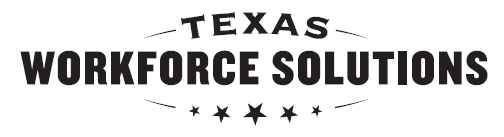 Texas Workforce CommissionServicios de Rehabilitación VocacionalSolicitud de servicios  Texas Workforce CommissionServicios de Rehabilitación VocacionalSolicitud de servicios  Texas Workforce CommissionServicios de Rehabilitación VocacionalSolicitud de servicios  Texas Workforce CommissionServicios de Rehabilitación VocacionalSolicitud de servicios  Texas Workforce CommissionServicios de Rehabilitación VocacionalSolicitud de servicios  Texas Workforce CommissionServicios de Rehabilitación VocacionalSolicitud de servicios  Texas Workforce CommissionServicios de Rehabilitación VocacionalSolicitud de servicios  Texas Workforce CommissionServicios de Rehabilitación VocacionalSolicitud de servicios  Texas Workforce CommissionServicios de Rehabilitación VocacionalSolicitud de servicios  Texas Workforce CommissionServicios de Rehabilitación VocacionalSolicitud de servicios  Texas Workforce CommissionServicios de Rehabilitación VocacionalSolicitud de servicios  Texas Workforce CommissionServicios de Rehabilitación VocacionalSolicitud de servicios  Texas Workforce CommissionServicios de Rehabilitación VocacionalSolicitud de servicios  Texas Workforce CommissionServicios de Rehabilitación VocacionalSolicitud de servicios  Texas Workforce CommissionServicios de Rehabilitación VocacionalSolicitud de servicios  Texas Workforce CommissionServicios de Rehabilitación VocacionalSolicitud de servicios  Texas Workforce CommissionServicios de Rehabilitación VocacionalSolicitud de servicios  Texas Workforce CommissionServicios de Rehabilitación VocacionalSolicitud de servicios  Texas Workforce CommissionServicios de Rehabilitación VocacionalSolicitud de servicios  Texas Workforce CommissionServicios de Rehabilitación VocacionalSolicitud de servicios  Texas Workforce CommissionServicios de Rehabilitación VocacionalSolicitud de servicios  Texas Workforce CommissionServicios de Rehabilitación VocacionalSolicitud de servicios  Texas Workforce CommissionServicios de Rehabilitación VocacionalSolicitud de servicios  Texas Workforce CommissionServicios de Rehabilitación VocacionalSolicitud de servicios  Información de contacto inicial   Información de contacto inicial   Información de contacto inicial   Información de contacto inicial   Información de contacto inicial   Información de contacto inicial   Información de contacto inicial   Información de contacto inicial   Información de contacto inicial   Información de contacto inicial   Información de contacto inicial   Información de contacto inicial   Información de contacto inicial   Información de contacto inicial   Información de contacto inicial   Información de contacto inicial   Información de contacto inicial   Información de contacto inicial   Información de contacto inicial   Información de contacto inicial   Información de contacto inicial   Información de contacto inicial   Información de contacto inicial   Información de contacto inicial   Información de contacto inicial   Información de contacto inicial   Información de contacto inicial   Información de contacto inicial   Información de contacto inicial   Información de contacto inicial   Información de contacto inicial   Información de contacto inicial   Fecha del primer contacto:Fecha del primer contacto:Fecha del primer contacto:Fecha del primer contacto:Fecha del primer contacto:Fecha del primer contacto:Fecha del primer contacto:Fecha del primer contacto:Fecha del primer contacto:Fecha del primer contacto:Fecha del primer contacto:Fecha del contacto inicial sin asignación de caso:      Fecha del contacto inicial sin asignación de caso:      Fecha del contacto inicial sin asignación de caso:      Fecha del contacto inicial sin asignación de caso:      Fecha del contacto inicial sin asignación de caso:      Fecha del contacto inicial sin asignación de caso:      Fecha del contacto inicial sin asignación de caso:      Fecha del contacto inicial sin asignación de caso:      Fecha del contacto inicial sin asignación de caso:      Fecha del contacto inicial sin asignación de caso:      Fecha del contacto inicial sin asignación de caso:      Fecha del contacto inicial sin asignación de caso:      Fecha del contacto inicial sin asignación de caso:      Fecha del contacto inicial sin asignación de caso:      Fecha del contacto inicial sin asignación de caso:      Fecha del contacto inicial sin asignación de caso:      Fecha del contacto inicial sin asignación de caso:      Fecha del contacto inicial sin asignación de caso:      Fecha del contacto inicial sin asignación de caso:      Fecha del contacto inicial sin asignación de caso:      Fecha del contacto inicial sin asignación de caso:      Número de seguro social:Número de seguro social:Número de seguro social:Número de seguro social:Número de seguro social:Número de seguro social:Número de seguro social:Número de seguro social:Número de seguro social:Número de seguro social:Número de seguro social:Fecha del contacto inicial con asignación de caso:Fecha del contacto inicial con asignación de caso:Fecha del contacto inicial con asignación de caso:Fecha del contacto inicial con asignación de caso:Fecha del contacto inicial con asignación de caso:Fecha del contacto inicial con asignación de caso:Fecha del contacto inicial con asignación de caso:Fecha del contacto inicial con asignación de caso:Fecha del contacto inicial con asignación de caso:Fecha del contacto inicial con asignación de caso:Fecha del contacto inicial con asignación de caso:Fecha del contacto inicial con asignación de caso:Fecha del contacto inicial con asignación de caso:Fecha del contacto inicial con asignación de caso:Fecha del contacto inicial con asignación de caso:Fecha del contacto inicial con asignación de caso:Fecha del contacto inicial con asignación de caso:Fecha del contacto inicial con asignación de caso:Fecha del contacto inicial con asignación de caso:Fecha del contacto inicial con asignación de caso:Fecha del contacto inicial con asignación de caso:Apellido:Apellido:Apellido:Apellido:Nombre:Nombre:Nombre:Nombre:Nombre:Nombre:Nombre:Nombre:Nombre:Nombre:Nombre:Nombre:Nombre:Nombre:Nombre:Nombre:Segundo nombre:Segundo nombre:Segundo nombre:Segundo nombre:Segundo nombre:Segundo nombre:Segundo nombre:Segundo nombre:Segundo nombre:Segundo nombre:Segundo nombre:Segundo nombre:Prefijo:      Nombre preferido:     Nombre preferido:     Nombre preferido:     Nombre preferido:     Nombre preferido:     Nombre preferido:     Nombre preferido:     Nombre preferido:     Nombre preferido:     Nombre preferido:     Nombre preferido:     Nombre preferido:     Nombre preferido:     Nombre preferido:     Nombre preferido:     Nombre preferido:     Nombre preferido:     Fecha de nacimiento:      Fecha de nacimiento:      Fecha de nacimiento:      Fecha de nacimiento:      Fecha de nacimiento:      Fecha de nacimiento:      Fecha de nacimiento:      Fecha de nacimiento:      Fecha de nacimiento:      Fecha de nacimiento:      Fecha de nacimiento:      Fecha de nacimiento:      Fecha de nacimiento:      Fecha de nacimiento:      Sin hogar/fugado :  El individuo no cumple la definición de sin hogar   El individuo no cumple la definición de sin hogar  El participante no se autoidentificóSin hogar/fugado :  El individuo no cumple la definición de sin hogar   El individuo no cumple la definición de sin hogar  El participante no se autoidentificóSin hogar/fugado :  El individuo no cumple la definición de sin hogar   El individuo no cumple la definición de sin hogar  El participante no se autoidentificóSin hogar/fugado :  El individuo no cumple la definición de sin hogar   El individuo no cumple la definición de sin hogar  El participante no se autoidentificóSin hogar/fugado :  El individuo no cumple la definición de sin hogar   El individuo no cumple la definición de sin hogar  El participante no se autoidentificóSin hogar/fugado :  El individuo no cumple la definición de sin hogar   El individuo no cumple la definición de sin hogar  El participante no se autoidentificóSin hogar/fugado :  El individuo no cumple la definición de sin hogar   El individuo no cumple la definición de sin hogar  El participante no se autoidentificóSin hogar/fugado :  El individuo no cumple la definición de sin hogar   El individuo no cumple la definición de sin hogar  El participante no se autoidentificóSin hogar/fugado :  El individuo no cumple la definición de sin hogar   El individuo no cumple la definición de sin hogar  El participante no se autoidentificóSin hogar/fugado :  El individuo no cumple la definición de sin hogar   El individuo no cumple la definición de sin hogar  El participante no se autoidentificóSin hogar/fugado :  El individuo no cumple la definición de sin hogar   El individuo no cumple la definición de sin hogar  El participante no se autoidentificóSin hogar/fugado :  El individuo no cumple la definición de sin hogar   El individuo no cumple la definición de sin hogar  El participante no se autoidentificóSin hogar/fugado :  El individuo no cumple la definición de sin hogar   El individuo no cumple la definición de sin hogar  El participante no se autoidentificóSin hogar/fugado :  El individuo no cumple la definición de sin hogar   El individuo no cumple la definición de sin hogar  El participante no se autoidentificóSin hogar/fugado :  El individuo no cumple la definición de sin hogar   El individuo no cumple la definición de sin hogar  El participante no se autoidentificóSin hogar/fugado :  El individuo no cumple la definición de sin hogar   El individuo no cumple la definición de sin hogar  El participante no se autoidentificóSin hogar/fugado :  El individuo no cumple la definición de sin hogar   El individuo no cumple la definición de sin hogar  El participante no se autoidentificóSin hogar/fugado :  El individuo no cumple la definición de sin hogar   El individuo no cumple la definición de sin hogar  El participante no se autoidentificóSin hogar/fugado :  El individuo no cumple la definición de sin hogar   El individuo no cumple la definición de sin hogar  El participante no se autoidentificóSin hogar/fugado :  El individuo no cumple la definición de sin hogar   El individuo no cumple la definición de sin hogar  El participante no se autoidentificóSin hogar/fugado :  El individuo no cumple la definición de sin hogar   El individuo no cumple la definición de sin hogar  El participante no se autoidentificóSin hogar/fugado :  El individuo no cumple la definición de sin hogar   El individuo no cumple la definición de sin hogar  El participante no se autoidentificóSin hogar/fugado :  El individuo no cumple la definición de sin hogar   El individuo no cumple la definición de sin hogar  El participante no se autoidentificóSin hogar/fugado :  El individuo no cumple la definición de sin hogar   El individuo no cumple la definición de sin hogar  El participante no se autoidentificóSin hogar/fugado :  El individuo no cumple la definición de sin hogar   El individuo no cumple la definición de sin hogar  El participante no se autoidentificóSin hogar/fugado :  El individuo no cumple la definición de sin hogar   El individuo no cumple la definición de sin hogar  El participante no se autoidentificóSin hogar/fugado :  El individuo no cumple la definición de sin hogar   El individuo no cumple la definición de sin hogar  El participante no se autoidentificóSin hogar/fugado :  El individuo no cumple la definición de sin hogar   El individuo no cumple la definición de sin hogar  El participante no se autoidentificóSin hogar/fugado :  El individuo no cumple la definición de sin hogar   El individuo no cumple la definición de sin hogar  El participante no se autoidentificóSin hogar/fugado :  El individuo no cumple la definición de sin hogar   El individuo no cumple la definición de sin hogar  El participante no se autoidentificóSin hogar/fugado :  El individuo no cumple la definición de sin hogar   El individuo no cumple la definición de sin hogar  El participante no se autoidentificóSin hogar/fugado :  El individuo no cumple la definición de sin hogar   El individuo no cumple la definición de sin hogar  El participante no se autoidentificóDirección: Dirección: Dirección: Dirección: Dirección: Dirección: Dirección: Dirección: Dirección: Dirección: Dirección: Dirección: Dirección: Dirección: Dirección: Dirección: Dirección: Código postal: Código postal: Código postal: Código postal: Código postal: Sufijo del código postal:Sufijo del código postal:Sufijo del código postal:Sufijo del código postal:Sufijo del código postal:Sufijo del código postal:Sufijo del código postal:Sufijo del código postal:Estado:Estado:Ciudad:Ciudad:Ciudad:Ciudad:Ciudad:Ciudad:Ciudad:Ciudad:Ciudad:Ciudad:Ciudad:Ciudad:Ciudad:Ciudad:Condado:Condado:Condado:Condado:Condado:Condado:Condado:Condado:Condado:Condado:Condado:Condado:Condado:Condado:Condado:Condado:Condado:Condado:Área local de Desarrollo de la Fuerza Laboral:Área local de Desarrollo de la Fuerza Laboral:Área local de Desarrollo de la Fuerza Laboral:Área local de Desarrollo de la Fuerza Laboral:Área local de Desarrollo de la Fuerza Laboral:Área local de Desarrollo de la Fuerza Laboral:Área local de Desarrollo de la Fuerza Laboral:Área local de Desarrollo de la Fuerza Laboral:Área local de Desarrollo de la Fuerza Laboral:Área local de Desarrollo de la Fuerza Laboral:Área local de Desarrollo de la Fuerza Laboral:Área local de Desarrollo de la Fuerza Laboral:Área local de Desarrollo de la Fuerza Laboral:Área local de Desarrollo de la Fuerza Laboral:Área local de Desarrollo de la Fuerza Laboral:Área local de Desarrollo de la Fuerza Laboral:Área local de Desarrollo de la Fuerza Laboral:Área local de Desarrollo de la Fuerza Laboral:Área local de Desarrollo de la Fuerza Laboral:Área local de Desarrollo de la Fuerza Laboral:Área local de Desarrollo de la Fuerza Laboral:Área local de Desarrollo de la Fuerza Laboral:Área local de Desarrollo de la Fuerza Laboral:Área local de Desarrollo de la Fuerza Laboral:Área local de Desarrollo de la Fuerza Laboral:Área local de Desarrollo de la Fuerza Laboral:Área local de Desarrollo de la Fuerza Laboral:Área local de Desarrollo de la Fuerza Laboral:Área local de Desarrollo de la Fuerza Laboral:Área local de Desarrollo de la Fuerza Laboral:Área local de Desarrollo de la Fuerza Laboral:Área local de Desarrollo de la Fuerza Laboral:Teléfono principal :  (       )       Ext:      Teléfono principal :  (       )       Ext:      Tipo:      Compañía telefónica:      Tipo:      Compañía telefónica:      Tipo:      Compañía telefónica:      Tipo:      Compañía telefónica:      Tipo:      Compañía telefónica:      Tipo:      Compañía telefónica:      Tipo:      Compañía telefónica:      Teléfono 2 :  (       )       Ext:      Teléfono 2 :  (       )       Ext:      Teléfono 2 :  (       )       Ext:      Teléfono 2 :  (       )       Ext:      Teléfono 2 :  (       )       Ext:      Teléfono 2 :  (       )       Ext:      Teléfono 2 :  (       )       Ext:      Teléfono 2 :  (       )       Ext:      Teléfono 2 :  (       )       Ext:      Teléfono 2 :  (       )       Ext:      Teléfono 2 :  (       )       Ext:      Teléfono 2 :  (       )       Ext:      Teléfono 2 :  (       )       Ext:      Teléfono 2 :  (       )       Ext:      Teléfono 2 :  (       )       Ext:      Teléfono 2 :  (       )       Ext:      Teléfono 2 :  (       )       Ext:      Teléfono 2 :  (       )       Ext:      Tipo:      Compañía telefónica:       Tipo:      Compañía telefónica:       Tipo:      Compañía telefónica:       Tipo:      Compañía telefónica:       Tipo:      Compañía telefónica:       Teléfono 3 : (       )       Ext:      Teléfono 3 : (       )       Ext:      Tipo:      Compañía telefónica:      Tipo:      Compañía telefónica:      Tipo:      Compañía telefónica:      Tipo:      Compañía telefónica:      Tipo:      Compañía telefónica:      Tipo:      Compañía telefónica:      Tipo:      Compañía telefónica:      Teléfono 4 : (       )       Ext:      Teléfono 4 : (       )       Ext:      Teléfono 4 : (       )       Ext:      Teléfono 4 : (       )       Ext:      Teléfono 4 : (       )       Ext:      Teléfono 4 : (       )       Ext:      Teléfono 4 : (       )       Ext:      Teléfono 4 : (       )       Ext:      Teléfono 4 : (       )       Ext:      Teléfono 4 : (       )       Ext:      Teléfono 4 : (       )       Ext:      Teléfono 4 : (       )       Ext:      Teléfono 4 : (       )       Ext:      Teléfono 4 : (       )       Ext:      Teléfono 4 : (       )       Ext:      Teléfono 4 : (       )       Ext:      Teléfono 4 : (       )       Ext:      Teléfono 4 : (       )       Ext:      Tipo:      Compañía telefónica:      Tipo:      Compañía telefónica:      Tipo:      Compañía telefónica:      Tipo:      Compañía telefónica:      Tipo:      Compañía telefónica:      Método principal de reunión preferido :  Cara a cara   Teléfono   Virtual No Seleccionó/Divulgó   No Aplicable	Método principal de reunión preferido :  Cara a cara   Teléfono   Virtual No Seleccionó/Divulgó   No Aplicable	Método principal de reunión preferido :  Cara a cara   Teléfono   Virtual No Seleccionó/Divulgó   No Aplicable	Método principal de reunión preferido :  Cara a cara   Teléfono   Virtual No Seleccionó/Divulgó   No Aplicable	Método principal de reunión preferido :  Cara a cara   Teléfono   Virtual No Seleccionó/Divulgó   No Aplicable	Método principal de reunión preferido :  Cara a cara   Teléfono   Virtual No Seleccionó/Divulgó   No Aplicable	Método principal de reunión preferido :  Cara a cara   Teléfono   Virtual No Seleccionó/Divulgó   No Aplicable	Método principal de reunión preferido :  Cara a cara   Teléfono   Virtual No Seleccionó/Divulgó   No Aplicable	Método principal de reunión preferido :  Cara a cara   Teléfono   Virtual No Seleccionó/Divulgó   No Aplicable	Método principal de reunión preferido :  Cara a cara   Teléfono   Virtual No Seleccionó/Divulgó   No Aplicable	Método secundario preferido de reunión : Cara a cara  Teléfono  Virtual No seleccionó/divulgó  No aplicableMétodo secundario preferido de reunión : Cara a cara  Teléfono  Virtual No seleccionó/divulgó  No aplicableMétodo secundario preferido de reunión : Cara a cara  Teléfono  Virtual No seleccionó/divulgó  No aplicableMétodo secundario preferido de reunión : Cara a cara  Teléfono  Virtual No seleccionó/divulgó  No aplicableMétodo secundario preferido de reunión : Cara a cara  Teléfono  Virtual No seleccionó/divulgó  No aplicableMétodo secundario preferido de reunión : Cara a cara  Teléfono  Virtual No seleccionó/divulgó  No aplicableMétodo secundario preferido de reunión : Cara a cara  Teléfono  Virtual No seleccionó/divulgó  No aplicableMétodo secundario preferido de reunión : Cara a cara  Teléfono  Virtual No seleccionó/divulgó  No aplicableMétodo secundario preferido de reunión : Cara a cara  Teléfono  Virtual No seleccionó/divulgó  No aplicableMétodo secundario preferido de reunión : Cara a cara  Teléfono  Virtual No seleccionó/divulgó  No aplicableMétodo secundario preferido de reunión : Cara a cara  Teléfono  Virtual No seleccionó/divulgó  No aplicableMétodo secundario preferido de reunión : Cara a cara  Teléfono  Virtual No seleccionó/divulgó  No aplicableMétodo secundario preferido de reunión : Cara a cara  Teléfono  Virtual No seleccionó/divulgó  No aplicableMétodo secundario preferido de reunión : Cara a cara  Teléfono  Virtual No seleccionó/divulgó  No aplicableMétodo secundario preferido de reunión : Cara a cara  Teléfono  Virtual No seleccionó/divulgó  No aplicableMétodo secundario preferido de reunión : Cara a cara  Teléfono  Virtual No seleccionó/divulgó  No aplicableMétodo secundario preferido de reunión : Cara a cara  Teléfono  Virtual No seleccionó/divulgó  No aplicableMétodo secundario preferido de reunión : Cara a cara  Teléfono  Virtual No seleccionó/divulgó  No aplicableMétodo secundario preferido de reunión : Cara a cara  Teléfono  Virtual No seleccionó/divulgó  No aplicableMétodo secundario preferido de reunión : Cara a cara  Teléfono  Virtual No seleccionó/divulgó  No aplicableMétodo secundario preferido de reunión : Cara a cara  Teléfono  Virtual No seleccionó/divulgó  No aplicableMétodo secundario preferido de reunión : Cara a cara  Teléfono  Virtual No seleccionó/divulgó  No aplicableMétodo terciario de reunión preferido : Cara a cara  Teléfono  Virtual No seleccionó/divulgó  No aplicableMétodo terciario de reunión preferido : Cara a cara  Teléfono  Virtual No seleccionó/divulgó  No aplicableMétodo terciario de reunión preferido : Cara a cara  Teléfono  Virtual No seleccionó/divulgó  No aplicableMétodo terciario de reunión preferido : Cara a cara  Teléfono  Virtual No seleccionó/divulgó  No aplicableMétodo terciario de reunión preferido : Cara a cara  Teléfono  Virtual No seleccionó/divulgó  No aplicableMétodo terciario de reunión preferido : Cara a cara  Teléfono  Virtual No seleccionó/divulgó  No aplicableMétodo terciario de reunión preferido : Cara a cara  Teléfono  Virtual No seleccionó/divulgó  No aplicableMétodo terciario de reunión preferido : Cara a cara  Teléfono  Virtual No seleccionó/divulgó  No aplicableMétodo terciario de reunión preferido : Cara a cara  Teléfono  Virtual No seleccionó/divulgó  No aplicableMétodo terciario de reunión preferido : Cara a cara  Teléfono  Virtual No seleccionó/divulgó  No aplicableMétodo preferido de contacto continuo : Correo electrónico  Texto  Teléfono  Correo postalMétodo preferido de contacto continuo : Correo electrónico  Texto  Teléfono  Correo postalMétodo preferido de contacto continuo : Correo electrónico  Texto  Teléfono  Correo postalMétodo preferido de contacto continuo : Correo electrónico  Texto  Teléfono  Correo postalMétodo preferido de contacto continuo : Correo electrónico  Texto  Teléfono  Correo postalMétodo preferido de contacto continuo : Correo electrónico  Texto  Teléfono  Correo postalMétodo preferido de contacto continuo : Correo electrónico  Texto  Teléfono  Correo postalMétodo preferido de contacto continuo : Correo electrónico  Texto  Teléfono  Correo postalMétodo preferido de contacto continuo : Correo electrónico  Texto  Teléfono  Correo postalMétodo preferido de contacto continuo : Correo electrónico  Texto  Teléfono  Correo postalMétodo preferido de contacto continuo : Correo electrónico  Texto  Teléfono  Correo postalMétodo preferido de contacto continuo : Correo electrónico  Texto  Teléfono  Correo postalMétodo preferido de contacto continuo : Correo electrónico  Texto  Teléfono  Correo postalMétodo preferido de contacto continuo : Correo electrónico  Texto  Teléfono  Correo postalMétodo preferido de contacto continuo : Correo electrónico  Texto  Teléfono  Correo postalMétodo preferido de contacto continuo : Correo electrónico  Texto  Teléfono  Correo postalMétodo preferido de contacto continuo : Correo electrónico  Texto  Teléfono  Correo postalMétodo preferido de contacto continuo : Correo electrónico  Texto  Teléfono  Correo postalMétodo preferido de contacto continuo : Correo electrónico  Texto  Teléfono  Correo postalMétodo preferido de contacto continuo : Correo electrónico  Texto  Teléfono  Correo postalMétodo preferido de contacto continuo : Correo electrónico  Texto  Teléfono  Correo postalMétodo preferido de contacto continuo : Correo electrónico  Texto  Teléfono  Correo postalEl cliente tiene Internet :   Sí  NoEl cliente tiene una computadora/portátil :   Sí   NoEl cliente puede realizar una videoconferencia :   Sí  NoEl cliente tiene Internet :   Sí  NoEl cliente tiene una computadora/portátil :   Sí   NoEl cliente puede realizar una videoconferencia :   Sí  NoEl cliente tiene Internet :   Sí  NoEl cliente tiene una computadora/portátil :   Sí   NoEl cliente puede realizar una videoconferencia :   Sí  NoEl cliente tiene Internet :   Sí  NoEl cliente tiene una computadora/portátil :   Sí   NoEl cliente puede realizar una videoconferencia :   Sí  NoEl cliente tiene Internet :   Sí  NoEl cliente tiene una computadora/portátil :   Sí   NoEl cliente puede realizar una videoconferencia :   Sí  NoEl cliente tiene Internet :   Sí  NoEl cliente tiene una computadora/portátil :   Sí   NoEl cliente puede realizar una videoconferencia :   Sí  NoEl cliente tiene Internet :   Sí  NoEl cliente tiene una computadora/portátil :   Sí   NoEl cliente puede realizar una videoconferencia :   Sí  NoEl cliente tiene Internet :   Sí  NoEl cliente tiene una computadora/portátil :   Sí   NoEl cliente puede realizar una videoconferencia :   Sí  NoEl cliente tiene Internet :   Sí  NoEl cliente tiene una computadora/portátil :   Sí   NoEl cliente puede realizar una videoconferencia :   Sí  NoEl cliente tiene Internet :   Sí  NoEl cliente tiene una computadora/portátil :   Sí   NoEl cliente puede realizar una videoconferencia :   Sí  NoEl cliente tiene Internet :   Sí  NoEl cliente tiene una computadora/portátil :   Sí   NoEl cliente puede realizar una videoconferencia :   Sí  NoEl cliente tiene Internet :   Sí  NoEl cliente tiene una computadora/portátil :   Sí   NoEl cliente puede realizar una videoconferencia :   Sí  NoEl cliente tiene Internet :   Sí  NoEl cliente tiene una computadora/portátil :   Sí   NoEl cliente puede realizar una videoconferencia :   Sí  NoEl cliente tiene Internet :   Sí  NoEl cliente tiene una computadora/portátil :   Sí   NoEl cliente puede realizar una videoconferencia :   Sí  NoEl cliente tiene Internet :   Sí  NoEl cliente tiene una computadora/portátil :   Sí   NoEl cliente puede realizar una videoconferencia :   Sí  NoEl cliente tiene Internet :   Sí  NoEl cliente tiene una computadora/portátil :   Sí   NoEl cliente puede realizar una videoconferencia :   Sí  NoEl cliente tiene Internet :   Sí  NoEl cliente tiene una computadora/portátil :   Sí   NoEl cliente puede realizar una videoconferencia :   Sí  NoEl cliente tiene Internet :   Sí  NoEl cliente tiene una computadora/portátil :   Sí   NoEl cliente puede realizar una videoconferencia :   Sí  NoEl cliente tiene Internet :   Sí  NoEl cliente tiene una computadora/portátil :   Sí   NoEl cliente puede realizar una videoconferencia :   Sí  NoEl cliente tiene Internet :   Sí  NoEl cliente tiene una computadora/portátil :   Sí   NoEl cliente puede realizar una videoconferencia :   Sí  NoEl cliente tiene Internet :   Sí  NoEl cliente tiene una computadora/portátil :   Sí   NoEl cliente puede realizar una videoconferencia :   Sí  NoEl cliente tiene Internet :   Sí  NoEl cliente tiene una computadora/portátil :   Sí   NoEl cliente puede realizar una videoconferencia :   Sí  NoEl cliente tiene Internet :   Sí  NoEl cliente tiene una computadora/portátil :   Sí   NoEl cliente puede realizar una videoconferencia :   Sí  NoEl cliente tiene Internet :   Sí  NoEl cliente tiene una computadora/portátil :   Sí   NoEl cliente puede realizar una videoconferencia :   Sí  NoEl cliente tiene Internet :   Sí  NoEl cliente tiene una computadora/portátil :   Sí   NoEl cliente puede realizar una videoconferencia :   Sí  NoEl cliente tiene Internet :   Sí  NoEl cliente tiene una computadora/portátil :   Sí   NoEl cliente puede realizar una videoconferencia :   Sí  NoEl cliente tiene Internet :   Sí  NoEl cliente tiene una computadora/portátil :   Sí   NoEl cliente puede realizar una videoconferencia :   Sí  NoEl cliente tiene Internet :   Sí  NoEl cliente tiene una computadora/portátil :   Sí   NoEl cliente puede realizar una videoconferencia :   Sí  NoEl cliente tiene Internet :   Sí  NoEl cliente tiene una computadora/portátil :   Sí   NoEl cliente puede realizar una videoconferencia :   Sí  NoEl cliente tiene Internet :   Sí  NoEl cliente tiene una computadora/portátil :   Sí   NoEl cliente puede realizar una videoconferencia :   Sí  NoEl cliente tiene Internet :   Sí  NoEl cliente tiene una computadora/portátil :   Sí   NoEl cliente puede realizar una videoconferencia :   Sí  NoEl cliente tiene Internet :   Sí  NoEl cliente tiene una computadora/portátil :   Sí   NoEl cliente puede realizar una videoconferencia :   Sí  NoDirección IP de la retransmisión de video:      Dirección IP de la retransmisión de video:      Dirección IP de la retransmisión de video:      Dirección IP de la retransmisión de video:      Dirección IP de la retransmisión de video:      Dirección IP de la retransmisión de video:      Dirección IP de la retransmisión de video:      Dirección IP de la retransmisión de video:      Dirección IP de la retransmisión de video:      Dirección IP de la retransmisión de video:      Dirección IP de la retransmisión de video:      Dirección IP de la retransmisión de video:      Dirección IP de la retransmisión de video:      Dirección IP de la retransmisión de video:      Dirección IP de la retransmisión de video:      Dirección IP de la retransmisión de video:      Dirección IP de la retransmisión de video:      Dirección IP de la retransmisión de video:      Dirección IP de la retransmisión de video:      Dirección IP de la retransmisión de video:      Dirección IP de la retransmisión de video:      Dirección IP de la retransmisión de video:      Dirección IP de la retransmisión de video:      Dirección IP de la retransmisión de video:      Dirección IP de la retransmisión de video:      Dirección IP de la retransmisión de video:      Dirección IP de la retransmisión de video:      Dirección IP de la retransmisión de video:      Dirección IP de la retransmisión de video:      Dirección IP de la retransmisión de video:      Dirección IP de la retransmisión de video:      Dirección IP de la retransmisión de video:      Correo electrónico principal 1:      Tipo:      Correo electrónico principal 1:      Tipo:      Correo electrónico principal 1:      Tipo:      Correo electrónico principal 1:      Tipo:      Correo electrónico principal 1:      Tipo:      Correo electrónico principal 1:      Tipo:      Correo electrónico principal 1:      Tipo:      Correo electrónico principal 1:      Tipo:      Correo electrónico principal 1:      Tipo:      Correo electrónico principal 1:      Tipo:      Correo electrónico principal 1:      Tipo:      Correo electrónico 2:     Tipo:      Correo electrónico 2:     Tipo:      Correo electrónico 2:     Tipo:      Correo electrónico 2:     Tipo:      Correo electrónico 2:     Tipo:      Correo electrónico 2:     Tipo:      Correo electrónico 2:     Tipo:      Correo electrónico 2:     Tipo:      Correo electrónico 2:     Tipo:      Correo electrónico 2:     Tipo:      Correo electrónico 2:     Tipo:      Correo electrónico 2:     Tipo:      Correo electrónico 2:     Tipo:      Correo electrónico 2:     Tipo:      Correo electrónico 2:     Tipo:      Correo electrónico 2:     Tipo:      Correo electrónico 2:     Tipo:      Correo electrónico 2:     Tipo:      Correo electrónico 2:     Tipo:      Correo electrónico 2:     Tipo:      Correo electrónico 2:     Tipo:      Correo electrónico 3:     Tipo:      Correo electrónico 3:     Tipo:      Correo electrónico 3:     Tipo:      Correo electrónico 3:     Tipo:      Correo electrónico 3:     Tipo:      Correo electrónico 3:     Tipo:      Correo electrónico 3:     Tipo:      Correo electrónico 3:     Tipo:      Correo electrónico 3:     Tipo:      Correo electrónico 3:     Tipo:      Correo electrónico 3:     Tipo:      Correo 4:     Tipo:      Correo 4:     Tipo:      Correo 4:     Tipo:      Correo 4:     Tipo:      Correo 4:     Tipo:      Correo 4:     Tipo:      Correo 4:     Tipo:      Correo 4:     Tipo:      Correo 4:     Tipo:      Correo 4:     Tipo:      Correo 4:     Tipo:      Correo 4:     Tipo:      Correo 4:     Tipo:      Correo 4:     Tipo:      Correo 4:     Tipo:      Correo 4:     Tipo:      Correo 4:     Tipo:      Correo 4:     Tipo:      Correo 4:     Tipo:      Correo 4:     Tipo:      Correo 4:     Tipo:      Otro:      Otro:      Otro:      Otro:      Otro:      Otro:      Otro:      Otro:      Otro:      Otro:      Otro:      Otro:      Otro:      Otro:      Otro:      Otro:      Otro:      Otro:      Otro:      Otro:      Otro:      Otro:      Otro:      Otro:      Otro:      Otro:      Otro:      Otro:      Otro:      Otro:      Otro:      Otro:      Actualmente inscrito   :    No en este momento  Grados 7-12  Escuela privada 7-12  Escuela en casa 7-12  Grados K-6  Escuela privada K-6  Escuela en casa K-6   Programa para mayores de 18 años en la escuela secundaria  Programa GED  Universidad de 2 años  Universidad de 4 años    Escuela de posgrado- Máster  Escuela de posgrado- Doctorado  Escuela vocacional para certificación industrial   Formación vocacional no conducente a una credencial  Formación- Aprendizaje registrado por el Departamento de Trabajo de EE. UU. (DOL)Actualmente inscrito   :    No en este momento  Grados 7-12  Escuela privada 7-12  Escuela en casa 7-12  Grados K-6  Escuela privada K-6  Escuela en casa K-6   Programa para mayores de 18 años en la escuela secundaria  Programa GED  Universidad de 2 años  Universidad de 4 años    Escuela de posgrado- Máster  Escuela de posgrado- Doctorado  Escuela vocacional para certificación industrial   Formación vocacional no conducente a una credencial  Formación- Aprendizaje registrado por el Departamento de Trabajo de EE. UU. (DOL)Actualmente inscrito   :    No en este momento  Grados 7-12  Escuela privada 7-12  Escuela en casa 7-12  Grados K-6  Escuela privada K-6  Escuela en casa K-6   Programa para mayores de 18 años en la escuela secundaria  Programa GED  Universidad de 2 años  Universidad de 4 años    Escuela de posgrado- Máster  Escuela de posgrado- Doctorado  Escuela vocacional para certificación industrial   Formación vocacional no conducente a una credencial  Formación- Aprendizaje registrado por el Departamento de Trabajo de EE. UU. (DOL)Actualmente inscrito   :    No en este momento  Grados 7-12  Escuela privada 7-12  Escuela en casa 7-12  Grados K-6  Escuela privada K-6  Escuela en casa K-6   Programa para mayores de 18 años en la escuela secundaria  Programa GED  Universidad de 2 años  Universidad de 4 años    Escuela de posgrado- Máster  Escuela de posgrado- Doctorado  Escuela vocacional para certificación industrial   Formación vocacional no conducente a una credencial  Formación- Aprendizaje registrado por el Departamento de Trabajo de EE. UU. (DOL)Actualmente inscrito   :    No en este momento  Grados 7-12  Escuela privada 7-12  Escuela en casa 7-12  Grados K-6  Escuela privada K-6  Escuela en casa K-6   Programa para mayores de 18 años en la escuela secundaria  Programa GED  Universidad de 2 años  Universidad de 4 años    Escuela de posgrado- Máster  Escuela de posgrado- Doctorado  Escuela vocacional para certificación industrial   Formación vocacional no conducente a una credencial  Formación- Aprendizaje registrado por el Departamento de Trabajo de EE. UU. (DOL)Actualmente inscrito   :    No en este momento  Grados 7-12  Escuela privada 7-12  Escuela en casa 7-12  Grados K-6  Escuela privada K-6  Escuela en casa K-6   Programa para mayores de 18 años en la escuela secundaria  Programa GED  Universidad de 2 años  Universidad de 4 años    Escuela de posgrado- Máster  Escuela de posgrado- Doctorado  Escuela vocacional para certificación industrial   Formación vocacional no conducente a una credencial  Formación- Aprendizaje registrado por el Departamento de Trabajo de EE. UU. (DOL)Actualmente inscrito   :    No en este momento  Grados 7-12  Escuela privada 7-12  Escuela en casa 7-12  Grados K-6  Escuela privada K-6  Escuela en casa K-6   Programa para mayores de 18 años en la escuela secundaria  Programa GED  Universidad de 2 años  Universidad de 4 años    Escuela de posgrado- Máster  Escuela de posgrado- Doctorado  Escuela vocacional para certificación industrial   Formación vocacional no conducente a una credencial  Formación- Aprendizaje registrado por el Departamento de Trabajo de EE. UU. (DOL)Actualmente inscrito   :    No en este momento  Grados 7-12  Escuela privada 7-12  Escuela en casa 7-12  Grados K-6  Escuela privada K-6  Escuela en casa K-6   Programa para mayores de 18 años en la escuela secundaria  Programa GED  Universidad de 2 años  Universidad de 4 años    Escuela de posgrado- Máster  Escuela de posgrado- Doctorado  Escuela vocacional para certificación industrial   Formación vocacional no conducente a una credencial  Formación- Aprendizaje registrado por el Departamento de Trabajo de EE. UU. (DOL)Actualmente inscrito   :    No en este momento  Grados 7-12  Escuela privada 7-12  Escuela en casa 7-12  Grados K-6  Escuela privada K-6  Escuela en casa K-6   Programa para mayores de 18 años en la escuela secundaria  Programa GED  Universidad de 2 años  Universidad de 4 años    Escuela de posgrado- Máster  Escuela de posgrado- Doctorado  Escuela vocacional para certificación industrial   Formación vocacional no conducente a una credencial  Formación- Aprendizaje registrado por el Departamento de Trabajo de EE. UU. (DOL)Actualmente inscrito   :    No en este momento  Grados 7-12  Escuela privada 7-12  Escuela en casa 7-12  Grados K-6  Escuela privada K-6  Escuela en casa K-6   Programa para mayores de 18 años en la escuela secundaria  Programa GED  Universidad de 2 años  Universidad de 4 años    Escuela de posgrado- Máster  Escuela de posgrado- Doctorado  Escuela vocacional para certificación industrial   Formación vocacional no conducente a una credencial  Formación- Aprendizaje registrado por el Departamento de Trabajo de EE. UU. (DOL)Actualmente inscrito   :    No en este momento  Grados 7-12  Escuela privada 7-12  Escuela en casa 7-12  Grados K-6  Escuela privada K-6  Escuela en casa K-6   Programa para mayores de 18 años en la escuela secundaria  Programa GED  Universidad de 2 años  Universidad de 4 años    Escuela de posgrado- Máster  Escuela de posgrado- Doctorado  Escuela vocacional para certificación industrial   Formación vocacional no conducente a una credencial  Formación- Aprendizaje registrado por el Departamento de Trabajo de EE. UU. (DOL)Actualmente inscrito   :    No en este momento  Grados 7-12  Escuela privada 7-12  Escuela en casa 7-12  Grados K-6  Escuela privada K-6  Escuela en casa K-6   Programa para mayores de 18 años en la escuela secundaria  Programa GED  Universidad de 2 años  Universidad de 4 años    Escuela de posgrado- Máster  Escuela de posgrado- Doctorado  Escuela vocacional para certificación industrial   Formación vocacional no conducente a una credencial  Formación- Aprendizaje registrado por el Departamento de Trabajo de EE. UU. (DOL)Actualmente inscrito   :    No en este momento  Grados 7-12  Escuela privada 7-12  Escuela en casa 7-12  Grados K-6  Escuela privada K-6  Escuela en casa K-6   Programa para mayores de 18 años en la escuela secundaria  Programa GED  Universidad de 2 años  Universidad de 4 años    Escuela de posgrado- Máster  Escuela de posgrado- Doctorado  Escuela vocacional para certificación industrial   Formación vocacional no conducente a una credencial  Formación- Aprendizaje registrado por el Departamento de Trabajo de EE. UU. (DOL)Actualmente inscrito   :    No en este momento  Grados 7-12  Escuela privada 7-12  Escuela en casa 7-12  Grados K-6  Escuela privada K-6  Escuela en casa K-6   Programa para mayores de 18 años en la escuela secundaria  Programa GED  Universidad de 2 años  Universidad de 4 años    Escuela de posgrado- Máster  Escuela de posgrado- Doctorado  Escuela vocacional para certificación industrial   Formación vocacional no conducente a una credencial  Formación- Aprendizaje registrado por el Departamento de Trabajo de EE. UU. (DOL)Actualmente inscrito   :    No en este momento  Grados 7-12  Escuela privada 7-12  Escuela en casa 7-12  Grados K-6  Escuela privada K-6  Escuela en casa K-6   Programa para mayores de 18 años en la escuela secundaria  Programa GED  Universidad de 2 años  Universidad de 4 años    Escuela de posgrado- Máster  Escuela de posgrado- Doctorado  Escuela vocacional para certificación industrial   Formación vocacional no conducente a una credencial  Formación- Aprendizaje registrado por el Departamento de Trabajo de EE. UU. (DOL)Actualmente inscrito   :    No en este momento  Grados 7-12  Escuela privada 7-12  Escuela en casa 7-12  Grados K-6  Escuela privada K-6  Escuela en casa K-6   Programa para mayores de 18 años en la escuela secundaria  Programa GED  Universidad de 2 años  Universidad de 4 años    Escuela de posgrado- Máster  Escuela de posgrado- Doctorado  Escuela vocacional para certificación industrial   Formación vocacional no conducente a una credencial  Formación- Aprendizaje registrado por el Departamento de Trabajo de EE. UU. (DOL)Actualmente inscrito   :    No en este momento  Grados 7-12  Escuela privada 7-12  Escuela en casa 7-12  Grados K-6  Escuela privada K-6  Escuela en casa K-6   Programa para mayores de 18 años en la escuela secundaria  Programa GED  Universidad de 2 años  Universidad de 4 años    Escuela de posgrado- Máster  Escuela de posgrado- Doctorado  Escuela vocacional para certificación industrial   Formación vocacional no conducente a una credencial  Formación- Aprendizaje registrado por el Departamento de Trabajo de EE. UU. (DOL)Actualmente inscrito   :    No en este momento  Grados 7-12  Escuela privada 7-12  Escuela en casa 7-12  Grados K-6  Escuela privada K-6  Escuela en casa K-6   Programa para mayores de 18 años en la escuela secundaria  Programa GED  Universidad de 2 años  Universidad de 4 años    Escuela de posgrado- Máster  Escuela de posgrado- Doctorado  Escuela vocacional para certificación industrial   Formación vocacional no conducente a una credencial  Formación- Aprendizaje registrado por el Departamento de Trabajo de EE. UU. (DOL)Actualmente inscrito   :    No en este momento  Grados 7-12  Escuela privada 7-12  Escuela en casa 7-12  Grados K-6  Escuela privada K-6  Escuela en casa K-6   Programa para mayores de 18 años en la escuela secundaria  Programa GED  Universidad de 2 años  Universidad de 4 años    Escuela de posgrado- Máster  Escuela de posgrado- Doctorado  Escuela vocacional para certificación industrial   Formación vocacional no conducente a una credencial  Formación- Aprendizaje registrado por el Departamento de Trabajo de EE. UU. (DOL)Actualmente inscrito   :    No en este momento  Grados 7-12  Escuela privada 7-12  Escuela en casa 7-12  Grados K-6  Escuela privada K-6  Escuela en casa K-6   Programa para mayores de 18 años en la escuela secundaria  Programa GED  Universidad de 2 años  Universidad de 4 años    Escuela de posgrado- Máster  Escuela de posgrado- Doctorado  Escuela vocacional para certificación industrial   Formación vocacional no conducente a una credencial  Formación- Aprendizaje registrado por el Departamento de Trabajo de EE. UU. (DOL)Actualmente inscrito   :    No en este momento  Grados 7-12  Escuela privada 7-12  Escuela en casa 7-12  Grados K-6  Escuela privada K-6  Escuela en casa K-6   Programa para mayores de 18 años en la escuela secundaria  Programa GED  Universidad de 2 años  Universidad de 4 años    Escuela de posgrado- Máster  Escuela de posgrado- Doctorado  Escuela vocacional para certificación industrial   Formación vocacional no conducente a una credencial  Formación- Aprendizaje registrado por el Departamento de Trabajo de EE. UU. (DOL)Actualmente inscrito   :    No en este momento  Grados 7-12  Escuela privada 7-12  Escuela en casa 7-12  Grados K-6  Escuela privada K-6  Escuela en casa K-6   Programa para mayores de 18 años en la escuela secundaria  Programa GED  Universidad de 2 años  Universidad de 4 años    Escuela de posgrado- Máster  Escuela de posgrado- Doctorado  Escuela vocacional para certificación industrial   Formación vocacional no conducente a una credencial  Formación- Aprendizaje registrado por el Departamento de Trabajo de EE. UU. (DOL)Actualmente inscrito   :    No en este momento  Grados 7-12  Escuela privada 7-12  Escuela en casa 7-12  Grados K-6  Escuela privada K-6  Escuela en casa K-6   Programa para mayores de 18 años en la escuela secundaria  Programa GED  Universidad de 2 años  Universidad de 4 años    Escuela de posgrado- Máster  Escuela de posgrado- Doctorado  Escuela vocacional para certificación industrial   Formación vocacional no conducente a una credencial  Formación- Aprendizaje registrado por el Departamento de Trabajo de EE. UU. (DOL)Actualmente inscrito   :    No en este momento  Grados 7-12  Escuela privada 7-12  Escuela en casa 7-12  Grados K-6  Escuela privada K-6  Escuela en casa K-6   Programa para mayores de 18 años en la escuela secundaria  Programa GED  Universidad de 2 años  Universidad de 4 años    Escuela de posgrado- Máster  Escuela de posgrado- Doctorado  Escuela vocacional para certificación industrial   Formación vocacional no conducente a una credencial  Formación- Aprendizaje registrado por el Departamento de Trabajo de EE. UU. (DOL)Actualmente inscrito   :    No en este momento  Grados 7-12  Escuela privada 7-12  Escuela en casa 7-12  Grados K-6  Escuela privada K-6  Escuela en casa K-6   Programa para mayores de 18 años en la escuela secundaria  Programa GED  Universidad de 2 años  Universidad de 4 años    Escuela de posgrado- Máster  Escuela de posgrado- Doctorado  Escuela vocacional para certificación industrial   Formación vocacional no conducente a una credencial  Formación- Aprendizaje registrado por el Departamento de Trabajo de EE. UU. (DOL)Actualmente inscrito   :    No en este momento  Grados 7-12  Escuela privada 7-12  Escuela en casa 7-12  Grados K-6  Escuela privada K-6  Escuela en casa K-6   Programa para mayores de 18 años en la escuela secundaria  Programa GED  Universidad de 2 años  Universidad de 4 años    Escuela de posgrado- Máster  Escuela de posgrado- Doctorado  Escuela vocacional para certificación industrial   Formación vocacional no conducente a una credencial  Formación- Aprendizaje registrado por el Departamento de Trabajo de EE. UU. (DOL)Actualmente inscrito   :    No en este momento  Grados 7-12  Escuela privada 7-12  Escuela en casa 7-12  Grados K-6  Escuela privada K-6  Escuela en casa K-6   Programa para mayores de 18 años en la escuela secundaria  Programa GED  Universidad de 2 años  Universidad de 4 años    Escuela de posgrado- Máster  Escuela de posgrado- Doctorado  Escuela vocacional para certificación industrial   Formación vocacional no conducente a una credencial  Formación- Aprendizaje registrado por el Departamento de Trabajo de EE. UU. (DOL)Actualmente inscrito   :    No en este momento  Grados 7-12  Escuela privada 7-12  Escuela en casa 7-12  Grados K-6  Escuela privada K-6  Escuela en casa K-6   Programa para mayores de 18 años en la escuela secundaria  Programa GED  Universidad de 2 años  Universidad de 4 años    Escuela de posgrado- Máster  Escuela de posgrado- Doctorado  Escuela vocacional para certificación industrial   Formación vocacional no conducente a una credencial  Formación- Aprendizaje registrado por el Departamento de Trabajo de EE. UU. (DOL)Actualmente inscrito   :    No en este momento  Grados 7-12  Escuela privada 7-12  Escuela en casa 7-12  Grados K-6  Escuela privada K-6  Escuela en casa K-6   Programa para mayores de 18 años en la escuela secundaria  Programa GED  Universidad de 2 años  Universidad de 4 años    Escuela de posgrado- Máster  Escuela de posgrado- Doctorado  Escuela vocacional para certificación industrial   Formación vocacional no conducente a una credencial  Formación- Aprendizaje registrado por el Departamento de Trabajo de EE. UU. (DOL)Actualmente inscrito   :    No en este momento  Grados 7-12  Escuela privada 7-12  Escuela en casa 7-12  Grados K-6  Escuela privada K-6  Escuela en casa K-6   Programa para mayores de 18 años en la escuela secundaria  Programa GED  Universidad de 2 años  Universidad de 4 años    Escuela de posgrado- Máster  Escuela de posgrado- Doctorado  Escuela vocacional para certificación industrial   Formación vocacional no conducente a una credencial  Formación- Aprendizaje registrado por el Departamento de Trabajo de EE. UU. (DOL)Actualmente inscrito   :    No en este momento  Grados 7-12  Escuela privada 7-12  Escuela en casa 7-12  Grados K-6  Escuela privada K-6  Escuela en casa K-6   Programa para mayores de 18 años en la escuela secundaria  Programa GED  Universidad de 2 años  Universidad de 4 años    Escuela de posgrado- Máster  Escuela de posgrado- Doctorado  Escuela vocacional para certificación industrial   Formación vocacional no conducente a una credencial  Formación- Aprendizaje registrado por el Departamento de Trabajo de EE. UU. (DOL)Actualmente inscrito   :    No en este momento  Grados 7-12  Escuela privada 7-12  Escuela en casa 7-12  Grados K-6  Escuela privada K-6  Escuela en casa K-6   Programa para mayores de 18 años en la escuela secundaria  Programa GED  Universidad de 2 años  Universidad de 4 años    Escuela de posgrado- Máster  Escuela de posgrado- Doctorado  Escuela vocacional para certificación industrial   Formación vocacional no conducente a una credencial  Formación- Aprendizaje registrado por el Departamento de Trabajo de EE. UU. (DOL)Plan de Educación Individualizado :   Sí    No   No indicóPlan de Educación Individualizado :   Sí    No   No indicóPlan de Educación Individualizado :   Sí    No   No indicóPlan de Educación Individualizado :   Sí    No   No indicóPlan de Educación Individualizado :   Sí    No   No indicóPlan de Educación Individualizado :   Sí    No   No indicóPlan de Educación Individualizado :   Sí    No   No indicóPlan de Educación Individualizado :   Sí    No   No indicóPlan de Educación Individualizado :   Sí    No   No indicóPlan de Educación Individualizado :   Sí    No   No indicóPlan de Educación Individualizado :   Sí    No   No indicóPlan de Educación Individualizado :   Sí    No   No indicóPlan de Educación Individualizado :   Sí    No   No indicóPlan de Educación Individualizado :   Sí    No   No indicóPlan de Educación Individualizado :   Sí    No   No indicóPlan de Educación Individualizado :   Sí    No   No indicóPlan de Educación Individualizado :   Sí    No   No indicóPlan de Educación Individualizado :   Sí    No   No indicóPlan de Educación Individualizado :   Sí    No   No indicóPlan de Educación Individualizado :   Sí    No   No indicóPlan de Educación Individualizado :   Sí    No   No indicóPlan de Educación Individualizado :   Sí    No   No indicóPlan de Educación Individualizado :   Sí    No   No indicóPlan de Educación Individualizado :   Sí    No   No indicóPlan de Educación Individualizado :   Sí    No   No indicóPlan de Educación Individualizado :   Sí    No   No indicóPlan de Educación Individualizado :   Sí    No   No indicóPlan de Educación Individualizado :   Sí    No   No indicóPlan de Educación Individualizado :   Sí    No   No indicóPlan de Educación Individualizado :   Sí    No   No indicóPlan de Educación Individualizado :   Sí    No   No indicóPlan de Educación Individualizado :   Sí    No   No indicóPlan 504 :   Sí    No   No indicóPlan 504 :   Sí    No   No indicóPlan 504 :   Sí    No   No indicóPlan 504 :   Sí    No   No indicóPlan 504 :   Sí    No   No indicóPlan 504 :   Sí    No   No indicóPlan 504 :   Sí    No   No indicóPlan 504 :   Sí    No   No indicóPlan 504 :   Sí    No   No indicóPlan 504 :   Sí    No   No indicóPlan 504 :   Sí    No   No indicóPlan 504 :   Sí    No   No indicóPlan 504 :   Sí    No   No indicóPlan 504 :   Sí    No   No indicóPlan 504 :   Sí    No   No indicóPlan 504 :   Sí    No   No indicóPlan 504 :   Sí    No   No indicóPlan 504 :   Sí    No   No indicóPlan 504 :   Sí    No   No indicóPlan 504 :   Sí    No   No indicóPlan 504 :   Sí    No   No indicóPlan 504 :   Sí    No   No indicóPlan 504 :   Sí    No   No indicóPlan 504 :   Sí    No   No indicóPlan 504 :   Sí    No   No indicóPlan 504 :   Sí    No   No indicóPlan 504 :   Sí    No   No indicóPlan 504 :   Sí    No   No indicóPlan 504 :   Sí    No   No indicóPlan 504 :   Sí    No   No indicóPlan 504 :   Sí    No   No indicóPlan 504 :   Sí    No   No indicóNivel de educación en el contacto inicial:      Nivel de educación en el contacto inicial:      Nivel de educación en el contacto inicial:      Nivel de educación en el contacto inicial:      Nivel de educación en el contacto inicial:      Nivel de educación en el contacto inicial:      Nivel de educación en el contacto inicial:      Nivel de educación en el contacto inicial:      Nivel de educación en el contacto inicial:      Nivel de educación en el contacto inicial:      Nivel de educación en el contacto inicial:      Nivel de educación en el contacto inicial:      Nivel de educación en el contacto inicial:      Nivel de educación en el contacto inicial:      Nivel de educación en el contacto inicial:      Nivel de educación en el contacto inicial:      Nivel de educación en el contacto inicial:      Nivel de educación en el contacto inicial:      Nivel de educación en el contacto inicial:      Nivel de educación en el contacto inicial:      Nivel de educación en el contacto inicial:      Nivel de educación en el contacto inicial:      Nivel de educación en el contacto inicial:      Nivel de educación en el contacto inicial:      Nivel de educación en el contacto inicial:      Nivel de educación en el contacto inicial:      Nivel de educación en el contacto inicial:      Nivel de educación en el contacto inicial:      Nivel de educación en el contacto inicial:      Nivel de educación en el contacto inicial:      Nivel de educación en el contacto inicial:      Nivel de educación en el contacto inicial:      Víctima de desastre/incidente :   Sí      No Pérdida de empleo por COVID-19      Retraso en el servicio de VR/OIB por COVID-19      Tormenta invernal de 2021  Incidente masivo en Robb Elementary-UvaldeVíctima de desastre/incidente :   Sí      No Pérdida de empleo por COVID-19      Retraso en el servicio de VR/OIB por COVID-19      Tormenta invernal de 2021  Incidente masivo en Robb Elementary-UvaldeVíctima de desastre/incidente :   Sí      No Pérdida de empleo por COVID-19      Retraso en el servicio de VR/OIB por COVID-19      Tormenta invernal de 2021  Incidente masivo en Robb Elementary-UvaldeVíctima de desastre/incidente :   Sí      No Pérdida de empleo por COVID-19      Retraso en el servicio de VR/OIB por COVID-19      Tormenta invernal de 2021  Incidente masivo en Robb Elementary-UvaldeVíctima de desastre/incidente :   Sí      No Pérdida de empleo por COVID-19      Retraso en el servicio de VR/OIB por COVID-19      Tormenta invernal de 2021  Incidente masivo en Robb Elementary-UvaldeVíctima de desastre/incidente :   Sí      No Pérdida de empleo por COVID-19      Retraso en el servicio de VR/OIB por COVID-19      Tormenta invernal de 2021  Incidente masivo en Robb Elementary-UvaldeVíctima de desastre/incidente :   Sí      No Pérdida de empleo por COVID-19      Retraso en el servicio de VR/OIB por COVID-19      Tormenta invernal de 2021  Incidente masivo en Robb Elementary-UvaldeVíctima de desastre/incidente :   Sí      No Pérdida de empleo por COVID-19      Retraso en el servicio de VR/OIB por COVID-19      Tormenta invernal de 2021  Incidente masivo en Robb Elementary-UvaldeVíctima de desastre/incidente :   Sí      No Pérdida de empleo por COVID-19      Retraso en el servicio de VR/OIB por COVID-19      Tormenta invernal de 2021  Incidente masivo en Robb Elementary-UvaldeVíctima de desastre/incidente :   Sí      No Pérdida de empleo por COVID-19      Retraso en el servicio de VR/OIB por COVID-19      Tormenta invernal de 2021  Incidente masivo en Robb Elementary-UvaldeVíctima de desastre/incidente :   Sí      No Pérdida de empleo por COVID-19      Retraso en el servicio de VR/OIB por COVID-19      Tormenta invernal de 2021  Incidente masivo en Robb Elementary-UvaldeVíctima de desastre/incidente :   Sí      No Pérdida de empleo por COVID-19      Retraso en el servicio de VR/OIB por COVID-19      Tormenta invernal de 2021  Incidente masivo en Robb Elementary-UvaldeVíctima de desastre/incidente :   Sí      No Pérdida de empleo por COVID-19      Retraso en el servicio de VR/OIB por COVID-19      Tormenta invernal de 2021  Incidente masivo en Robb Elementary-UvaldeVíctima de desastre/incidente :   Sí      No Pérdida de empleo por COVID-19      Retraso en el servicio de VR/OIB por COVID-19      Tormenta invernal de 2021  Incidente masivo en Robb Elementary-UvaldeVíctima de desastre/incidente :   Sí      No Pérdida de empleo por COVID-19      Retraso en el servicio de VR/OIB por COVID-19      Tormenta invernal de 2021  Incidente masivo en Robb Elementary-UvaldeVíctima de desastre/incidente :   Sí      No Pérdida de empleo por COVID-19      Retraso en el servicio de VR/OIB por COVID-19      Tormenta invernal de 2021  Incidente masivo en Robb Elementary-UvaldeVíctima de desastre/incidente :   Sí      No Pérdida de empleo por COVID-19      Retraso en el servicio de VR/OIB por COVID-19      Tormenta invernal de 2021  Incidente masivo en Robb Elementary-UvaldeVíctima de desastre/incidente :   Sí      No Pérdida de empleo por COVID-19      Retraso en el servicio de VR/OIB por COVID-19      Tormenta invernal de 2021  Incidente masivo en Robb Elementary-UvaldeVíctima de desastre/incidente :   Sí      No Pérdida de empleo por COVID-19      Retraso en el servicio de VR/OIB por COVID-19      Tormenta invernal de 2021  Incidente masivo en Robb Elementary-UvaldeVíctima de desastre/incidente :   Sí      No Pérdida de empleo por COVID-19      Retraso en el servicio de VR/OIB por COVID-19      Tormenta invernal de 2021  Incidente masivo en Robb Elementary-UvaldeVíctima de desastre/incidente :   Sí      No Pérdida de empleo por COVID-19      Retraso en el servicio de VR/OIB por COVID-19      Tormenta invernal de 2021  Incidente masivo en Robb Elementary-UvaldeVíctima de desastre/incidente :   Sí      No Pérdida de empleo por COVID-19      Retraso en el servicio de VR/OIB por COVID-19      Tormenta invernal de 2021  Incidente masivo en Robb Elementary-UvaldeVíctima de desastre/incidente :   Sí      No Pérdida de empleo por COVID-19      Retraso en el servicio de VR/OIB por COVID-19      Tormenta invernal de 2021  Incidente masivo en Robb Elementary-UvaldeVíctima de desastre/incidente :   Sí      No Pérdida de empleo por COVID-19      Retraso en el servicio de VR/OIB por COVID-19      Tormenta invernal de 2021  Incidente masivo en Robb Elementary-UvaldeVíctima de desastre/incidente :   Sí      No Pérdida de empleo por COVID-19      Retraso en el servicio de VR/OIB por COVID-19      Tormenta invernal de 2021  Incidente masivo en Robb Elementary-UvaldeVíctima de desastre/incidente :   Sí      No Pérdida de empleo por COVID-19      Retraso en el servicio de VR/OIB por COVID-19      Tormenta invernal de 2021  Incidente masivo en Robb Elementary-UvaldeVíctima de desastre/incidente :   Sí      No Pérdida de empleo por COVID-19      Retraso en el servicio de VR/OIB por COVID-19      Tormenta invernal de 2021  Incidente masivo en Robb Elementary-UvaldeVíctima de desastre/incidente :   Sí      No Pérdida de empleo por COVID-19      Retraso en el servicio de VR/OIB por COVID-19      Tormenta invernal de 2021  Incidente masivo en Robb Elementary-UvaldeVíctima de desastre/incidente :   Sí      No Pérdida de empleo por COVID-19      Retraso en el servicio de VR/OIB por COVID-19      Tormenta invernal de 2021  Incidente masivo en Robb Elementary-UvaldeVíctima de desastre/incidente :   Sí      No Pérdida de empleo por COVID-19      Retraso en el servicio de VR/OIB por COVID-19      Tormenta invernal de 2021  Incidente masivo en Robb Elementary-UvaldeVíctima de desastre/incidente :   Sí      No Pérdida de empleo por COVID-19      Retraso en el servicio de VR/OIB por COVID-19      Tormenta invernal de 2021  Incidente masivo en Robb Elementary-UvaldeVíctima de desastre/incidente :   Sí      No Pérdida de empleo por COVID-19      Retraso en el servicio de VR/OIB por COVID-19      Tormenta invernal de 2021  Incidente masivo en Robb Elementary-UvaldeIndicadores demográficos :    Lesiones cerebrales adquiridas (incluyendo lesión cerebral traumática e ictus)  Rehabilitación vocacional para ciegos  Sordos / Hipoacúsicos  Sordociegos     Servicios de vida independiente para personas mayores ciegas (OIB)  Personas con movilidad reducida     Salud mental/abuso de sustancias  Rehabilitación vocacional general  Neurodesarrollo  Perceptor del salario mínimo de una 14c  Lesión medular (SCI)  Veterano de guerra   Transición a VRSIndicadores demográficos :    Lesiones cerebrales adquiridas (incluyendo lesión cerebral traumática e ictus)  Rehabilitación vocacional para ciegos  Sordos / Hipoacúsicos  Sordociegos     Servicios de vida independiente para personas mayores ciegas (OIB)  Personas con movilidad reducida     Salud mental/abuso de sustancias  Rehabilitación vocacional general  Neurodesarrollo  Perceptor del salario mínimo de una 14c  Lesión medular (SCI)  Veterano de guerra   Transición a VRSIndicadores demográficos :    Lesiones cerebrales adquiridas (incluyendo lesión cerebral traumática e ictus)  Rehabilitación vocacional para ciegos  Sordos / Hipoacúsicos  Sordociegos     Servicios de vida independiente para personas mayores ciegas (OIB)  Personas con movilidad reducida     Salud mental/abuso de sustancias  Rehabilitación vocacional general  Neurodesarrollo  Perceptor del salario mínimo de una 14c  Lesión medular (SCI)  Veterano de guerra   Transición a VRSIndicadores demográficos :    Lesiones cerebrales adquiridas (incluyendo lesión cerebral traumática e ictus)  Rehabilitación vocacional para ciegos  Sordos / Hipoacúsicos  Sordociegos     Servicios de vida independiente para personas mayores ciegas (OIB)  Personas con movilidad reducida     Salud mental/abuso de sustancias  Rehabilitación vocacional general  Neurodesarrollo  Perceptor del salario mínimo de una 14c  Lesión medular (SCI)  Veterano de guerra   Transición a VRSIndicadores demográficos :    Lesiones cerebrales adquiridas (incluyendo lesión cerebral traumática e ictus)  Rehabilitación vocacional para ciegos  Sordos / Hipoacúsicos  Sordociegos     Servicios de vida independiente para personas mayores ciegas (OIB)  Personas con movilidad reducida     Salud mental/abuso de sustancias  Rehabilitación vocacional general  Neurodesarrollo  Perceptor del salario mínimo de una 14c  Lesión medular (SCI)  Veterano de guerra   Transición a VRSIndicadores demográficos :    Lesiones cerebrales adquiridas (incluyendo lesión cerebral traumática e ictus)  Rehabilitación vocacional para ciegos  Sordos / Hipoacúsicos  Sordociegos     Servicios de vida independiente para personas mayores ciegas (OIB)  Personas con movilidad reducida     Salud mental/abuso de sustancias  Rehabilitación vocacional general  Neurodesarrollo  Perceptor del salario mínimo de una 14c  Lesión medular (SCI)  Veterano de guerra   Transición a VRSIndicadores demográficos :    Lesiones cerebrales adquiridas (incluyendo lesión cerebral traumática e ictus)  Rehabilitación vocacional para ciegos  Sordos / Hipoacúsicos  Sordociegos     Servicios de vida independiente para personas mayores ciegas (OIB)  Personas con movilidad reducida     Salud mental/abuso de sustancias  Rehabilitación vocacional general  Neurodesarrollo  Perceptor del salario mínimo de una 14c  Lesión medular (SCI)  Veterano de guerra   Transición a VRSIndicadores demográficos :    Lesiones cerebrales adquiridas (incluyendo lesión cerebral traumática e ictus)  Rehabilitación vocacional para ciegos  Sordos / Hipoacúsicos  Sordociegos     Servicios de vida independiente para personas mayores ciegas (OIB)  Personas con movilidad reducida     Salud mental/abuso de sustancias  Rehabilitación vocacional general  Neurodesarrollo  Perceptor del salario mínimo de una 14c  Lesión medular (SCI)  Veterano de guerra   Transición a VRSIndicadores demográficos :    Lesiones cerebrales adquiridas (incluyendo lesión cerebral traumática e ictus)  Rehabilitación vocacional para ciegos  Sordos / Hipoacúsicos  Sordociegos     Servicios de vida independiente para personas mayores ciegas (OIB)  Personas con movilidad reducida     Salud mental/abuso de sustancias  Rehabilitación vocacional general  Neurodesarrollo  Perceptor del salario mínimo de una 14c  Lesión medular (SCI)  Veterano de guerra   Transición a VRSIndicadores demográficos :    Lesiones cerebrales adquiridas (incluyendo lesión cerebral traumática e ictus)  Rehabilitación vocacional para ciegos  Sordos / Hipoacúsicos  Sordociegos     Servicios de vida independiente para personas mayores ciegas (OIB)  Personas con movilidad reducida     Salud mental/abuso de sustancias  Rehabilitación vocacional general  Neurodesarrollo  Perceptor del salario mínimo de una 14c  Lesión medular (SCI)  Veterano de guerra   Transición a VRSIndicadores demográficos :    Lesiones cerebrales adquiridas (incluyendo lesión cerebral traumática e ictus)  Rehabilitación vocacional para ciegos  Sordos / Hipoacúsicos  Sordociegos     Servicios de vida independiente para personas mayores ciegas (OIB)  Personas con movilidad reducida     Salud mental/abuso de sustancias  Rehabilitación vocacional general  Neurodesarrollo  Perceptor del salario mínimo de una 14c  Lesión medular (SCI)  Veterano de guerra   Transición a VRSIndicadores demográficos :    Lesiones cerebrales adquiridas (incluyendo lesión cerebral traumática e ictus)  Rehabilitación vocacional para ciegos  Sordos / Hipoacúsicos  Sordociegos     Servicios de vida independiente para personas mayores ciegas (OIB)  Personas con movilidad reducida     Salud mental/abuso de sustancias  Rehabilitación vocacional general  Neurodesarrollo  Perceptor del salario mínimo de una 14c  Lesión medular (SCI)  Veterano de guerra   Transición a VRSIndicadores demográficos :    Lesiones cerebrales adquiridas (incluyendo lesión cerebral traumática e ictus)  Rehabilitación vocacional para ciegos  Sordos / Hipoacúsicos  Sordociegos     Servicios de vida independiente para personas mayores ciegas (OIB)  Personas con movilidad reducida     Salud mental/abuso de sustancias  Rehabilitación vocacional general  Neurodesarrollo  Perceptor del salario mínimo de una 14c  Lesión medular (SCI)  Veterano de guerra   Transición a VRSIndicadores demográficos :    Lesiones cerebrales adquiridas (incluyendo lesión cerebral traumática e ictus)  Rehabilitación vocacional para ciegos  Sordos / Hipoacúsicos  Sordociegos     Servicios de vida independiente para personas mayores ciegas (OIB)  Personas con movilidad reducida     Salud mental/abuso de sustancias  Rehabilitación vocacional general  Neurodesarrollo  Perceptor del salario mínimo de una 14c  Lesión medular (SCI)  Veterano de guerra   Transición a VRSIndicadores demográficos :    Lesiones cerebrales adquiridas (incluyendo lesión cerebral traumática e ictus)  Rehabilitación vocacional para ciegos  Sordos / Hipoacúsicos  Sordociegos     Servicios de vida independiente para personas mayores ciegas (OIB)  Personas con movilidad reducida     Salud mental/abuso de sustancias  Rehabilitación vocacional general  Neurodesarrollo  Perceptor del salario mínimo de una 14c  Lesión medular (SCI)  Veterano de guerra   Transición a VRSIndicadores demográficos :    Lesiones cerebrales adquiridas (incluyendo lesión cerebral traumática e ictus)  Rehabilitación vocacional para ciegos  Sordos / Hipoacúsicos  Sordociegos     Servicios de vida independiente para personas mayores ciegas (OIB)  Personas con movilidad reducida     Salud mental/abuso de sustancias  Rehabilitación vocacional general  Neurodesarrollo  Perceptor del salario mínimo de una 14c  Lesión medular (SCI)  Veterano de guerra   Transición a VRSIndicadores demográficos :    Lesiones cerebrales adquiridas (incluyendo lesión cerebral traumática e ictus)  Rehabilitación vocacional para ciegos  Sordos / Hipoacúsicos  Sordociegos     Servicios de vida independiente para personas mayores ciegas (OIB)  Personas con movilidad reducida     Salud mental/abuso de sustancias  Rehabilitación vocacional general  Neurodesarrollo  Perceptor del salario mínimo de una 14c  Lesión medular (SCI)  Veterano de guerra   Transición a VRSIndicadores demográficos :    Lesiones cerebrales adquiridas (incluyendo lesión cerebral traumática e ictus)  Rehabilitación vocacional para ciegos  Sordos / Hipoacúsicos  Sordociegos     Servicios de vida independiente para personas mayores ciegas (OIB)  Personas con movilidad reducida     Salud mental/abuso de sustancias  Rehabilitación vocacional general  Neurodesarrollo  Perceptor del salario mínimo de una 14c  Lesión medular (SCI)  Veterano de guerra   Transición a VRSIndicadores demográficos :    Lesiones cerebrales adquiridas (incluyendo lesión cerebral traumática e ictus)  Rehabilitación vocacional para ciegos  Sordos / Hipoacúsicos  Sordociegos     Servicios de vida independiente para personas mayores ciegas (OIB)  Personas con movilidad reducida     Salud mental/abuso de sustancias  Rehabilitación vocacional general  Neurodesarrollo  Perceptor del salario mínimo de una 14c  Lesión medular (SCI)  Veterano de guerra   Transición a VRSIndicadores demográficos :    Lesiones cerebrales adquiridas (incluyendo lesión cerebral traumática e ictus)  Rehabilitación vocacional para ciegos  Sordos / Hipoacúsicos  Sordociegos     Servicios de vida independiente para personas mayores ciegas (OIB)  Personas con movilidad reducida     Salud mental/abuso de sustancias  Rehabilitación vocacional general  Neurodesarrollo  Perceptor del salario mínimo de una 14c  Lesión medular (SCI)  Veterano de guerra   Transición a VRSIndicadores demográficos :    Lesiones cerebrales adquiridas (incluyendo lesión cerebral traumática e ictus)  Rehabilitación vocacional para ciegos  Sordos / Hipoacúsicos  Sordociegos     Servicios de vida independiente para personas mayores ciegas (OIB)  Personas con movilidad reducida     Salud mental/abuso de sustancias  Rehabilitación vocacional general  Neurodesarrollo  Perceptor del salario mínimo de una 14c  Lesión medular (SCI)  Veterano de guerra   Transición a VRSIndicadores demográficos :    Lesiones cerebrales adquiridas (incluyendo lesión cerebral traumática e ictus)  Rehabilitación vocacional para ciegos  Sordos / Hipoacúsicos  Sordociegos     Servicios de vida independiente para personas mayores ciegas (OIB)  Personas con movilidad reducida     Salud mental/abuso de sustancias  Rehabilitación vocacional general  Neurodesarrollo  Perceptor del salario mínimo de una 14c  Lesión medular (SCI)  Veterano de guerra   Transición a VRSIndicadores demográficos :    Lesiones cerebrales adquiridas (incluyendo lesión cerebral traumática e ictus)  Rehabilitación vocacional para ciegos  Sordos / Hipoacúsicos  Sordociegos     Servicios de vida independiente para personas mayores ciegas (OIB)  Personas con movilidad reducida     Salud mental/abuso de sustancias  Rehabilitación vocacional general  Neurodesarrollo  Perceptor del salario mínimo de una 14c  Lesión medular (SCI)  Veterano de guerra   Transición a VRSIndicadores demográficos :    Lesiones cerebrales adquiridas (incluyendo lesión cerebral traumática e ictus)  Rehabilitación vocacional para ciegos  Sordos / Hipoacúsicos  Sordociegos     Servicios de vida independiente para personas mayores ciegas (OIB)  Personas con movilidad reducida     Salud mental/abuso de sustancias  Rehabilitación vocacional general  Neurodesarrollo  Perceptor del salario mínimo de una 14c  Lesión medular (SCI)  Veterano de guerra   Transición a VRSIndicadores demográficos :    Lesiones cerebrales adquiridas (incluyendo lesión cerebral traumática e ictus)  Rehabilitación vocacional para ciegos  Sordos / Hipoacúsicos  Sordociegos     Servicios de vida independiente para personas mayores ciegas (OIB)  Personas con movilidad reducida     Salud mental/abuso de sustancias  Rehabilitación vocacional general  Neurodesarrollo  Perceptor del salario mínimo de una 14c  Lesión medular (SCI)  Veterano de guerra   Transición a VRSIndicadores demográficos :    Lesiones cerebrales adquiridas (incluyendo lesión cerebral traumática e ictus)  Rehabilitación vocacional para ciegos  Sordos / Hipoacúsicos  Sordociegos     Servicios de vida independiente para personas mayores ciegas (OIB)  Personas con movilidad reducida     Salud mental/abuso de sustancias  Rehabilitación vocacional general  Neurodesarrollo  Perceptor del salario mínimo de una 14c  Lesión medular (SCI)  Veterano de guerra   Transición a VRSIndicadores demográficos :    Lesiones cerebrales adquiridas (incluyendo lesión cerebral traumática e ictus)  Rehabilitación vocacional para ciegos  Sordos / Hipoacúsicos  Sordociegos     Servicios de vida independiente para personas mayores ciegas (OIB)  Personas con movilidad reducida     Salud mental/abuso de sustancias  Rehabilitación vocacional general  Neurodesarrollo  Perceptor del salario mínimo de una 14c  Lesión medular (SCI)  Veterano de guerra   Transición a VRSIndicadores demográficos :    Lesiones cerebrales adquiridas (incluyendo lesión cerebral traumática e ictus)  Rehabilitación vocacional para ciegos  Sordos / Hipoacúsicos  Sordociegos     Servicios de vida independiente para personas mayores ciegas (OIB)  Personas con movilidad reducida     Salud mental/abuso de sustancias  Rehabilitación vocacional general  Neurodesarrollo  Perceptor del salario mínimo de una 14c  Lesión medular (SCI)  Veterano de guerra   Transición a VRSIndicadores demográficos :    Lesiones cerebrales adquiridas (incluyendo lesión cerebral traumática e ictus)  Rehabilitación vocacional para ciegos  Sordos / Hipoacúsicos  Sordociegos     Servicios de vida independiente para personas mayores ciegas (OIB)  Personas con movilidad reducida     Salud mental/abuso de sustancias  Rehabilitación vocacional general  Neurodesarrollo  Perceptor del salario mínimo de una 14c  Lesión medular (SCI)  Veterano de guerra   Transición a VRSIndicadores demográficos :    Lesiones cerebrales adquiridas (incluyendo lesión cerebral traumática e ictus)  Rehabilitación vocacional para ciegos  Sordos / Hipoacúsicos  Sordociegos     Servicios de vida independiente para personas mayores ciegas (OIB)  Personas con movilidad reducida     Salud mental/abuso de sustancias  Rehabilitación vocacional general  Neurodesarrollo  Perceptor del salario mínimo de una 14c  Lesión medular (SCI)  Veterano de guerra   Transición a VRSIndicadores demográficos :    Lesiones cerebrales adquiridas (incluyendo lesión cerebral traumática e ictus)  Rehabilitación vocacional para ciegos  Sordos / Hipoacúsicos  Sordociegos     Servicios de vida independiente para personas mayores ciegas (OIB)  Personas con movilidad reducida     Salud mental/abuso de sustancias  Rehabilitación vocacional general  Neurodesarrollo  Perceptor del salario mínimo de una 14c  Lesión medular (SCI)  Veterano de guerra   Transición a VRSIndicadores demográficos :    Lesiones cerebrales adquiridas (incluyendo lesión cerebral traumática e ictus)  Rehabilitación vocacional para ciegos  Sordos / Hipoacúsicos  Sordociegos     Servicios de vida independiente para personas mayores ciegas (OIB)  Personas con movilidad reducida     Salud mental/abuso de sustancias  Rehabilitación vocacional general  Neurodesarrollo  Perceptor del salario mínimo de una 14c  Lesión medular (SCI)  Veterano de guerra   Transición a VRSRaza y etnia  :  Indio americano o nativo de Alaska  Asiático  Negro o afroamericano  Hispano o latino  Nativo de Hawái u otras islas del Pacífico  Blanco    No se autoidentificó (esta opción no está disponible para los menores de 18 años)Raza y etnia  :  Indio americano o nativo de Alaska  Asiático  Negro o afroamericano  Hispano o latino  Nativo de Hawái u otras islas del Pacífico  Blanco    No se autoidentificó (esta opción no está disponible para los menores de 18 años)Raza y etnia  :  Indio americano o nativo de Alaska  Asiático  Negro o afroamericano  Hispano o latino  Nativo de Hawái u otras islas del Pacífico  Blanco    No se autoidentificó (esta opción no está disponible para los menores de 18 años)Raza y etnia  :  Indio americano o nativo de Alaska  Asiático  Negro o afroamericano  Hispano o latino  Nativo de Hawái u otras islas del Pacífico  Blanco    No se autoidentificó (esta opción no está disponible para los menores de 18 años)Raza y etnia  :  Indio americano o nativo de Alaska  Asiático  Negro o afroamericano  Hispano o latino  Nativo de Hawái u otras islas del Pacífico  Blanco    No se autoidentificó (esta opción no está disponible para los menores de 18 años)Raza y etnia  :  Indio americano o nativo de Alaska  Asiático  Negro o afroamericano  Hispano o latino  Nativo de Hawái u otras islas del Pacífico  Blanco    No se autoidentificó (esta opción no está disponible para los menores de 18 años)Raza y etnia  :  Indio americano o nativo de Alaska  Asiático  Negro o afroamericano  Hispano o latino  Nativo de Hawái u otras islas del Pacífico  Blanco    No se autoidentificó (esta opción no está disponible para los menores de 18 años)Raza y etnia  :  Indio americano o nativo de Alaska  Asiático  Negro o afroamericano  Hispano o latino  Nativo de Hawái u otras islas del Pacífico  Blanco    No se autoidentificó (esta opción no está disponible para los menores de 18 años)Raza y etnia  :  Indio americano o nativo de Alaska  Asiático  Negro o afroamericano  Hispano o latino  Nativo de Hawái u otras islas del Pacífico  Blanco    No se autoidentificó (esta opción no está disponible para los menores de 18 años)Raza y etnia  :  Indio americano o nativo de Alaska  Asiático  Negro o afroamericano  Hispano o latino  Nativo de Hawái u otras islas del Pacífico  Blanco    No se autoidentificó (esta opción no está disponible para los menores de 18 años)Raza y etnia  :  Indio americano o nativo de Alaska  Asiático  Negro o afroamericano  Hispano o latino  Nativo de Hawái u otras islas del Pacífico  Blanco    No se autoidentificó (esta opción no está disponible para los menores de 18 años)Raza y etnia  :  Indio americano o nativo de Alaska  Asiático  Negro o afroamericano  Hispano o latino  Nativo de Hawái u otras islas del Pacífico  Blanco    No se autoidentificó (esta opción no está disponible para los menores de 18 años)Raza y etnia  :  Indio americano o nativo de Alaska  Asiático  Negro o afroamericano  Hispano o latino  Nativo de Hawái u otras islas del Pacífico  Blanco    No se autoidentificó (esta opción no está disponible para los menores de 18 años)Raza y etnia  :  Indio americano o nativo de Alaska  Asiático  Negro o afroamericano  Hispano o latino  Nativo de Hawái u otras islas del Pacífico  Blanco    No se autoidentificó (esta opción no está disponible para los menores de 18 años)Raza y etnia  :  Indio americano o nativo de Alaska  Asiático  Negro o afroamericano  Hispano o latino  Nativo de Hawái u otras islas del Pacífico  Blanco    No se autoidentificó (esta opción no está disponible para los menores de 18 años)Raza y etnia  :  Indio americano o nativo de Alaska  Asiático  Negro o afroamericano  Hispano o latino  Nativo de Hawái u otras islas del Pacífico  Blanco    No se autoidentificó (esta opción no está disponible para los menores de 18 años)Raza y etnia  :  Indio americano o nativo de Alaska  Asiático  Negro o afroamericano  Hispano o latino  Nativo de Hawái u otras islas del Pacífico  Blanco    No se autoidentificó (esta opción no está disponible para los menores de 18 años)Raza y etnia  :  Indio americano o nativo de Alaska  Asiático  Negro o afroamericano  Hispano o latino  Nativo de Hawái u otras islas del Pacífico  Blanco    No se autoidentificó (esta opción no está disponible para los menores de 18 años)Raza y etnia  :  Indio americano o nativo de Alaska  Asiático  Negro o afroamericano  Hispano o latino  Nativo de Hawái u otras islas del Pacífico  Blanco    No se autoidentificó (esta opción no está disponible para los menores de 18 años)Raza y etnia  :  Indio americano o nativo de Alaska  Asiático  Negro o afroamericano  Hispano o latino  Nativo de Hawái u otras islas del Pacífico  Blanco    No se autoidentificó (esta opción no está disponible para los menores de 18 años)Raza y etnia  :  Indio americano o nativo de Alaska  Asiático  Negro o afroamericano  Hispano o latino  Nativo de Hawái u otras islas del Pacífico  Blanco    No se autoidentificó (esta opción no está disponible para los menores de 18 años)Raza y etnia  :  Indio americano o nativo de Alaska  Asiático  Negro o afroamericano  Hispano o latino  Nativo de Hawái u otras islas del Pacífico  Blanco    No se autoidentificó (esta opción no está disponible para los menores de 18 años)Raza y etnia  :  Indio americano o nativo de Alaska  Asiático  Negro o afroamericano  Hispano o latino  Nativo de Hawái u otras islas del Pacífico  Blanco    No se autoidentificó (esta opción no está disponible para los menores de 18 años)Raza y etnia  :  Indio americano o nativo de Alaska  Asiático  Negro o afroamericano  Hispano o latino  Nativo de Hawái u otras islas del Pacífico  Blanco    No se autoidentificó (esta opción no está disponible para los menores de 18 años)Raza y etnia  :  Indio americano o nativo de Alaska  Asiático  Negro o afroamericano  Hispano o latino  Nativo de Hawái u otras islas del Pacífico  Blanco    No se autoidentificó (esta opción no está disponible para los menores de 18 años)Raza y etnia  :  Indio americano o nativo de Alaska  Asiático  Negro o afroamericano  Hispano o latino  Nativo de Hawái u otras islas del Pacífico  Blanco    No se autoidentificó (esta opción no está disponible para los menores de 18 años)Raza y etnia  :  Indio americano o nativo de Alaska  Asiático  Negro o afroamericano  Hispano o latino  Nativo de Hawái u otras islas del Pacífico  Blanco    No se autoidentificó (esta opción no está disponible para los menores de 18 años)Raza y etnia  :  Indio americano o nativo de Alaska  Asiático  Negro o afroamericano  Hispano o latino  Nativo de Hawái u otras islas del Pacífico  Blanco    No se autoidentificó (esta opción no está disponible para los menores de 18 años)Raza y etnia  :  Indio americano o nativo de Alaska  Asiático  Negro o afroamericano  Hispano o latino  Nativo de Hawái u otras islas del Pacífico  Blanco    No se autoidentificó (esta opción no está disponible para los menores de 18 años)Raza y etnia  :  Indio americano o nativo de Alaska  Asiático  Negro o afroamericano  Hispano o latino  Nativo de Hawái u otras islas del Pacífico  Blanco    No se autoidentificó (esta opción no está disponible para los menores de 18 años)Raza y etnia  :  Indio americano o nativo de Alaska  Asiático  Negro o afroamericano  Hispano o latino  Nativo de Hawái u otras islas del Pacífico  Blanco    No se autoidentificó (esta opción no está disponible para los menores de 18 años)Raza y etnia  :  Indio americano o nativo de Alaska  Asiático  Negro o afroamericano  Hispano o latino  Nativo de Hawái u otras islas del Pacífico  Blanco    No se autoidentificó (esta opción no está disponible para los menores de 18 años)Tarjeta de grado certificado de ancestros indígenas por sangre :    Sí  NoSi la respuesta es sí, Programas para indígenas o nativos estadounidenses:      Tarjeta de grado certificado de ancestros indígenas por sangre :    Sí  NoSi la respuesta es sí, Programas para indígenas o nativos estadounidenses:      Tarjeta de grado certificado de ancestros indígenas por sangre :    Sí  NoSi la respuesta es sí, Programas para indígenas o nativos estadounidenses:      Tarjeta de grado certificado de ancestros indígenas por sangre :    Sí  NoSi la respuesta es sí, Programas para indígenas o nativos estadounidenses:      Tarjeta de grado certificado de ancestros indígenas por sangre :    Sí  NoSi la respuesta es sí, Programas para indígenas o nativos estadounidenses:      Tarjeta de grado certificado de ancestros indígenas por sangre :    Sí  NoSi la respuesta es sí, Programas para indígenas o nativos estadounidenses:      Tarjeta de grado certificado de ancestros indígenas por sangre :    Sí  NoSi la respuesta es sí, Programas para indígenas o nativos estadounidenses:      Tarjeta de grado certificado de ancestros indígenas por sangre :    Sí  NoSi la respuesta es sí, Programas para indígenas o nativos estadounidenses:      Tarjeta de grado certificado de ancestros indígenas por sangre :    Sí  NoSi la respuesta es sí, Programas para indígenas o nativos estadounidenses:      Tarjeta de grado certificado de ancestros indígenas por sangre :    Sí  NoSi la respuesta es sí, Programas para indígenas o nativos estadounidenses:      Tarjeta de grado certificado de ancestros indígenas por sangre :    Sí  NoSi la respuesta es sí, Programas para indígenas o nativos estadounidenses:      Tarjeta de grado certificado de ancestros indígenas por sangre :    Sí  NoSi la respuesta es sí, Programas para indígenas o nativos estadounidenses:      Tarjeta de grado certificado de ancestros indígenas por sangre :    Sí  NoSi la respuesta es sí, Programas para indígenas o nativos estadounidenses:      Tarjeta de grado certificado de ancestros indígenas por sangre :    Sí  NoSi la respuesta es sí, Programas para indígenas o nativos estadounidenses:      Tarjeta de grado certificado de ancestros indígenas por sangre :    Sí  NoSi la respuesta es sí, Programas para indígenas o nativos estadounidenses:      Tarjeta de grado certificado de ancestros indígenas por sangre :    Sí  NoSi la respuesta es sí, Programas para indígenas o nativos estadounidenses:      Tarjeta de grado certificado de ancestros indígenas por sangre :    Sí  NoSi la respuesta es sí, Programas para indígenas o nativos estadounidenses:      Tarjeta de grado certificado de ancestros indígenas por sangre :    Sí  NoSi la respuesta es sí, Programas para indígenas o nativos estadounidenses:      Tarjeta de grado certificado de ancestros indígenas por sangre :    Sí  NoSi la respuesta es sí, Programas para indígenas o nativos estadounidenses:      Tarjeta de grado certificado de ancestros indígenas por sangre :    Sí  NoSi la respuesta es sí, Programas para indígenas o nativos estadounidenses:      Tarjeta de grado certificado de ancestros indígenas por sangre :    Sí  NoSi la respuesta es sí, Programas para indígenas o nativos estadounidenses:      Tarjeta de grado certificado de ancestros indígenas por sangre :    Sí  NoSi la respuesta es sí, Programas para indígenas o nativos estadounidenses:      Tarjeta de grado certificado de ancestros indígenas por sangre :    Sí  NoSi la respuesta es sí, Programas para indígenas o nativos estadounidenses:      Tarjeta de grado certificado de ancestros indígenas por sangre :    Sí  NoSi la respuesta es sí, Programas para indígenas o nativos estadounidenses:      Tarjeta de grado certificado de ancestros indígenas por sangre :    Sí  NoSi la respuesta es sí, Programas para indígenas o nativos estadounidenses:      Tarjeta de grado certificado de ancestros indígenas por sangre :    Sí  NoSi la respuesta es sí, Programas para indígenas o nativos estadounidenses:      Tarjeta de grado certificado de ancestros indígenas por sangre :    Sí  NoSi la respuesta es sí, Programas para indígenas o nativos estadounidenses:      Tarjeta de grado certificado de ancestros indígenas por sangre :    Sí  NoSi la respuesta es sí, Programas para indígenas o nativos estadounidenses:      Tarjeta de grado certificado de ancestros indígenas por sangre :    Sí  NoSi la respuesta es sí, Programas para indígenas o nativos estadounidenses:      Tarjeta de grado certificado de ancestros indígenas por sangre :    Sí  NoSi la respuesta es sí, Programas para indígenas o nativos estadounidenses:      Tarjeta de grado certificado de ancestros indígenas por sangre :    Sí  NoSi la respuesta es sí, Programas para indígenas o nativos estadounidenses:      Tarjeta de grado certificado de ancestros indígenas por sangre :    Sí  NoSi la respuesta es sí, Programas para indígenas o nativos estadounidenses:      Estrategia de servicios de VR solicitada :   Preparación para el empleo   Obtención de empleo  Mantener el empleo   Avanzar en el empleo   Explorar otros servicios para ciegos                Solo servicios de transición previos al empleo  Solo otros servicios para ciegos  Asesoramiento profesional solo para clientes de 511Estrategia de servicios de VR solicitada :   Preparación para el empleo   Obtención de empleo  Mantener el empleo   Avanzar en el empleo   Explorar otros servicios para ciegos                Solo servicios de transición previos al empleo  Solo otros servicios para ciegos  Asesoramiento profesional solo para clientes de 511Estrategia de servicios de VR solicitada :   Preparación para el empleo   Obtención de empleo  Mantener el empleo   Avanzar en el empleo   Explorar otros servicios para ciegos                Solo servicios de transición previos al empleo  Solo otros servicios para ciegos  Asesoramiento profesional solo para clientes de 511Estrategia de servicios de VR solicitada :   Preparación para el empleo   Obtención de empleo  Mantener el empleo   Avanzar en el empleo   Explorar otros servicios para ciegos                Solo servicios de transición previos al empleo  Solo otros servicios para ciegos  Asesoramiento profesional solo para clientes de 511Estrategia de servicios de VR solicitada :   Preparación para el empleo   Obtención de empleo  Mantener el empleo   Avanzar en el empleo   Explorar otros servicios para ciegos                Solo servicios de transición previos al empleo  Solo otros servicios para ciegos  Asesoramiento profesional solo para clientes de 511Estrategia de servicios de VR solicitada :   Preparación para el empleo   Obtención de empleo  Mantener el empleo   Avanzar en el empleo   Explorar otros servicios para ciegos                Solo servicios de transición previos al empleo  Solo otros servicios para ciegos  Asesoramiento profesional solo para clientes de 511Estrategia de servicios de VR solicitada :   Preparación para el empleo   Obtención de empleo  Mantener el empleo   Avanzar en el empleo   Explorar otros servicios para ciegos                Solo servicios de transición previos al empleo  Solo otros servicios para ciegos  Asesoramiento profesional solo para clientes de 511Estrategia de servicios de VR solicitada :   Preparación para el empleo   Obtención de empleo  Mantener el empleo   Avanzar en el empleo   Explorar otros servicios para ciegos                Solo servicios de transición previos al empleo  Solo otros servicios para ciegos  Asesoramiento profesional solo para clientes de 511Estrategia de servicios de VR solicitada :   Preparación para el empleo   Obtención de empleo  Mantener el empleo   Avanzar en el empleo   Explorar otros servicios para ciegos                Solo servicios de transición previos al empleo  Solo otros servicios para ciegos  Asesoramiento profesional solo para clientes de 511Estrategia de servicios de VR solicitada :   Preparación para el empleo   Obtención de empleo  Mantener el empleo   Avanzar en el empleo   Explorar otros servicios para ciegos                Solo servicios de transición previos al empleo  Solo otros servicios para ciegos  Asesoramiento profesional solo para clientes de 511Estrategia de servicios de VR solicitada :   Preparación para el empleo   Obtención de empleo  Mantener el empleo   Avanzar en el empleo   Explorar otros servicios para ciegos                Solo servicios de transición previos al empleo  Solo otros servicios para ciegos  Asesoramiento profesional solo para clientes de 511Estrategia de servicios de VR solicitada :   Preparación para el empleo   Obtención de empleo  Mantener el empleo   Avanzar en el empleo   Explorar otros servicios para ciegos                Solo servicios de transición previos al empleo  Solo otros servicios para ciegos  Asesoramiento profesional solo para clientes de 511Estrategia de servicios de VR solicitada :   Preparación para el empleo   Obtención de empleo  Mantener el empleo   Avanzar en el empleo   Explorar otros servicios para ciegos                Solo servicios de transición previos al empleo  Solo otros servicios para ciegos  Asesoramiento profesional solo para clientes de 511Estrategia de servicios de VR solicitada :   Preparación para el empleo   Obtención de empleo  Mantener el empleo   Avanzar en el empleo   Explorar otros servicios para ciegos                Solo servicios de transición previos al empleo  Solo otros servicios para ciegos  Asesoramiento profesional solo para clientes de 511Estrategia de servicios de VR solicitada :   Preparación para el empleo   Obtención de empleo  Mantener el empleo   Avanzar en el empleo   Explorar otros servicios para ciegos                Solo servicios de transición previos al empleo  Solo otros servicios para ciegos  Asesoramiento profesional solo para clientes de 511Estrategia de servicios de VR solicitada :   Preparación para el empleo   Obtención de empleo  Mantener el empleo   Avanzar en el empleo   Explorar otros servicios para ciegos                Solo servicios de transición previos al empleo  Solo otros servicios para ciegos  Asesoramiento profesional solo para clientes de 511Estrategia de servicios de VR solicitada :   Preparación para el empleo   Obtención de empleo  Mantener el empleo   Avanzar en el empleo   Explorar otros servicios para ciegos                Solo servicios de transición previos al empleo  Solo otros servicios para ciegos  Asesoramiento profesional solo para clientes de 511Estrategia de servicios de VR solicitada :   Preparación para el empleo   Obtención de empleo  Mantener el empleo   Avanzar en el empleo   Explorar otros servicios para ciegos                Solo servicios de transición previos al empleo  Solo otros servicios para ciegos  Asesoramiento profesional solo para clientes de 511Estrategia de servicios de VR solicitada :   Preparación para el empleo   Obtención de empleo  Mantener el empleo   Avanzar en el empleo   Explorar otros servicios para ciegos                Solo servicios de transición previos al empleo  Solo otros servicios para ciegos  Asesoramiento profesional solo para clientes de 511Estrategia de servicios de VR solicitada :   Preparación para el empleo   Obtención de empleo  Mantener el empleo   Avanzar en el empleo   Explorar otros servicios para ciegos                Solo servicios de transición previos al empleo  Solo otros servicios para ciegos  Asesoramiento profesional solo para clientes de 511Estrategia de servicios de VR solicitada :   Preparación para el empleo   Obtención de empleo  Mantener el empleo   Avanzar en el empleo   Explorar otros servicios para ciegos                Solo servicios de transición previos al empleo  Solo otros servicios para ciegos  Asesoramiento profesional solo para clientes de 511Estrategia de servicios de VR solicitada :   Preparación para el empleo   Obtención de empleo  Mantener el empleo   Avanzar en el empleo   Explorar otros servicios para ciegos                Solo servicios de transición previos al empleo  Solo otros servicios para ciegos  Asesoramiento profesional solo para clientes de 511Estrategia de servicios de VR solicitada :   Preparación para el empleo   Obtención de empleo  Mantener el empleo   Avanzar en el empleo   Explorar otros servicios para ciegos                Solo servicios de transición previos al empleo  Solo otros servicios para ciegos  Asesoramiento profesional solo para clientes de 511Estrategia de servicios de VR solicitada :   Preparación para el empleo   Obtención de empleo  Mantener el empleo   Avanzar en el empleo   Explorar otros servicios para ciegos                Solo servicios de transición previos al empleo  Solo otros servicios para ciegos  Asesoramiento profesional solo para clientes de 511Estrategia de servicios de VR solicitada :   Preparación para el empleo   Obtención de empleo  Mantener el empleo   Avanzar en el empleo   Explorar otros servicios para ciegos                Solo servicios de transición previos al empleo  Solo otros servicios para ciegos  Asesoramiento profesional solo para clientes de 511Estrategia de servicios de VR solicitada :   Preparación para el empleo   Obtención de empleo  Mantener el empleo   Avanzar en el empleo   Explorar otros servicios para ciegos                Solo servicios de transición previos al empleo  Solo otros servicios para ciegos  Asesoramiento profesional solo para clientes de 511Estrategia de servicios de VR solicitada :   Preparación para el empleo   Obtención de empleo  Mantener el empleo   Avanzar en el empleo   Explorar otros servicios para ciegos                Solo servicios de transición previos al empleo  Solo otros servicios para ciegos  Asesoramiento profesional solo para clientes de 511Estrategia de servicios de VR solicitada :   Preparación para el empleo   Obtención de empleo  Mantener el empleo   Avanzar en el empleo   Explorar otros servicios para ciegos                Solo servicios de transición previos al empleo  Solo otros servicios para ciegos  Asesoramiento profesional solo para clientes de 511Estrategia de servicios de VR solicitada :   Preparación para el empleo   Obtención de empleo  Mantener el empleo   Avanzar en el empleo   Explorar otros servicios para ciegos                Solo servicios de transición previos al empleo  Solo otros servicios para ciegos  Asesoramiento profesional solo para clientes de 511Estrategia de servicios de VR solicitada :   Preparación para el empleo   Obtención de empleo  Mantener el empleo   Avanzar en el empleo   Explorar otros servicios para ciegos                Solo servicios de transición previos al empleo  Solo otros servicios para ciegos  Asesoramiento profesional solo para clientes de 511Estrategia de servicios de VR solicitada :   Preparación para el empleo   Obtención de empleo  Mantener el empleo   Avanzar en el empleo   Explorar otros servicios para ciegos                Solo servicios de transición previos al empleo  Solo otros servicios para ciegos  Asesoramiento profesional solo para clientes de 511Estrategia de servicios de VR solicitada :   Preparación para el empleo   Obtención de empleo  Mantener el empleo   Avanzar en el empleo   Explorar otros servicios para ciegos                Solo servicios de transición previos al empleo  Solo otros servicios para ciegos  Asesoramiento profesional solo para clientes de 511Resultado previsto del empleo :    Integración Laboral Competitiva   Autoempleo Empleo con apoyo    Autoempleo con apoyoResultado previsto del empleo :    Integración Laboral Competitiva   Autoempleo Empleo con apoyo    Autoempleo con apoyoResultado previsto del empleo :    Integración Laboral Competitiva   Autoempleo Empleo con apoyo    Autoempleo con apoyoResultado previsto del empleo :    Integración Laboral Competitiva   Autoempleo Empleo con apoyo    Autoempleo con apoyoResultado previsto del empleo :    Integración Laboral Competitiva   Autoempleo Empleo con apoyo    Autoempleo con apoyoResultado previsto del empleo :    Integración Laboral Competitiva   Autoempleo Empleo con apoyo    Autoempleo con apoyoResultado previsto del empleo :    Integración Laboral Competitiva   Autoempleo Empleo con apoyo    Autoempleo con apoyoResultado previsto del empleo :    Integración Laboral Competitiva   Autoempleo Empleo con apoyo    Autoempleo con apoyoResultado previsto del empleo :    Integración Laboral Competitiva   Autoempleo Empleo con apoyo    Autoempleo con apoyoResultado previsto del empleo :    Integración Laboral Competitiva   Autoempleo Empleo con apoyo    Autoempleo con apoyoResultado previsto del empleo :    Integración Laboral Competitiva   Autoempleo Empleo con apoyo    Autoempleo con apoyoResultado previsto del empleo :    Integración Laboral Competitiva   Autoempleo Empleo con apoyo    Autoempleo con apoyoResultado previsto del empleo :    Integración Laboral Competitiva   Autoempleo Empleo con apoyo    Autoempleo con apoyoResultado previsto del empleo :    Integración Laboral Competitiva   Autoempleo Empleo con apoyo    Autoempleo con apoyoResultado previsto del empleo :    Integración Laboral Competitiva   Autoempleo Empleo con apoyo    Autoempleo con apoyoResultado previsto del empleo :    Integración Laboral Competitiva   Autoempleo Empleo con apoyo    Autoempleo con apoyoResultado previsto del empleo :    Integración Laboral Competitiva   Autoempleo Empleo con apoyo    Autoempleo con apoyoResultado previsto del empleo :    Integración Laboral Competitiva   Autoempleo Empleo con apoyo    Autoempleo con apoyoResultado previsto del empleo :    Integración Laboral Competitiva   Autoempleo Empleo con apoyo    Autoempleo con apoyoResultado previsto del empleo :    Integración Laboral Competitiva   Autoempleo Empleo con apoyo    Autoempleo con apoyoResultado previsto del empleo :    Integración Laboral Competitiva   Autoempleo Empleo con apoyo    Autoempleo con apoyoResultado previsto del empleo :    Integración Laboral Competitiva   Autoempleo Empleo con apoyo    Autoempleo con apoyoResultado previsto del empleo :    Integración Laboral Competitiva   Autoempleo Empleo con apoyo    Autoempleo con apoyoResultado previsto del empleo :    Integración Laboral Competitiva   Autoempleo Empleo con apoyo    Autoempleo con apoyoResultado previsto del empleo :    Integración Laboral Competitiva   Autoempleo Empleo con apoyo    Autoempleo con apoyoResultado previsto del empleo :    Integración Laboral Competitiva   Autoempleo Empleo con apoyo    Autoempleo con apoyoResultado previsto del empleo :    Integración Laboral Competitiva   Autoempleo Empleo con apoyo    Autoempleo con apoyoResultado previsto del empleo :    Integración Laboral Competitiva   Autoempleo Empleo con apoyo    Autoempleo con apoyoResultado previsto del empleo :    Integración Laboral Competitiva   Autoempleo Empleo con apoyo    Autoempleo con apoyoResultado previsto del empleo :    Integración Laboral Competitiva   Autoempleo Empleo con apoyo    Autoempleo con apoyoResultado previsto del empleo :    Integración Laboral Competitiva   Autoempleo Empleo con apoyo    Autoempleo con apoyoResultado previsto del empleo :    Integración Laboral Competitiva   Autoempleo Empleo con apoyo    Autoempleo con apoyo¿Cómo podemos ayudarle?      ¿Cómo podemos ayudarle?      ¿Cómo podemos ayudarle?      ¿Cómo podemos ayudarle?      ¿Cómo podemos ayudarle?      ¿Cómo podemos ayudarle?      ¿Cómo podemos ayudarle?      ¿Cómo podemos ayudarle?      ¿Cómo podemos ayudarle?      ¿Cómo podemos ayudarle?      ¿Cómo podemos ayudarle?      ¿Cómo podemos ayudarle?      ¿Cómo podemos ayudarle?      ¿Cómo podemos ayudarle?      ¿Cómo podemos ayudarle?      ¿Cómo podemos ayudarle?      ¿Cómo podemos ayudarle?      ¿Cómo podemos ayudarle?      ¿Cómo podemos ayudarle?      ¿Cómo podemos ayudarle?      ¿Cómo podemos ayudarle?      ¿Cómo podemos ayudarle?      ¿Cómo podemos ayudarle?      ¿Cómo podemos ayudarle?      ¿Cómo podemos ayudarle?      ¿Cómo podemos ayudarle?      ¿Cómo podemos ayudarle?      ¿Cómo podemos ayudarle?      ¿Cómo podemos ayudarle?      ¿Cómo podemos ayudarle?      ¿Cómo podemos ayudarle?      ¿Cómo podemos ayudarle?      Fuente de remisión  Fuente de remisión  Fuente de remisión  Fuente de remisión  Fuente de remisión  Fuente de remisión  Fuente de remisión  Fuente de remisión  Fuente de remisión  Fuente de remisión  Fuente de remisión  Fuente de remisión  Fuente de remisión  Fuente de remisión  Fuente de remisión  Fuente de remisión  Fuente de remisión  Fuente de remisión  Fuente de remisión  Fuente de remisión  Fuente de remisión  Fuente de remisión  Fuente de remisión  Fuente de remisión  Fuente de remisión  Fuente de remisión  Fuente de remisión  Fuente de remisión  Fuente de remisión  Fuente de remisión  Fuente de remisión  Fuente de remisión  Categoría de remisión :  Instituciones educativas-públicas o privadas Agencias y organizaciones públicas  Organizaciones privadas y particulares  Hospitales y organizaciones de salud-públicas o privadas  Categoría de remisión :  Instituciones educativas-públicas o privadas Agencias y organizaciones públicas  Organizaciones privadas y particulares  Hospitales y organizaciones de salud-públicas o privadas  Categoría de remisión :  Instituciones educativas-públicas o privadas Agencias y organizaciones públicas  Organizaciones privadas y particulares  Hospitales y organizaciones de salud-públicas o privadas  Categoría de remisión :  Instituciones educativas-públicas o privadas Agencias y organizaciones públicas  Organizaciones privadas y particulares  Hospitales y organizaciones de salud-públicas o privadas  Categoría de remisión :  Instituciones educativas-públicas o privadas Agencias y organizaciones públicas  Organizaciones privadas y particulares  Hospitales y organizaciones de salud-públicas o privadas  Categoría de remisión :  Instituciones educativas-públicas o privadas Agencias y organizaciones públicas  Organizaciones privadas y particulares  Hospitales y organizaciones de salud-públicas o privadas  Categoría de remisión :  Instituciones educativas-públicas o privadas Agencias y organizaciones públicas  Organizaciones privadas y particulares  Hospitales y organizaciones de salud-públicas o privadas  Categoría de remisión :  Instituciones educativas-públicas o privadas Agencias y organizaciones públicas  Organizaciones privadas y particulares  Hospitales y organizaciones de salud-públicas o privadas  Categoría de remisión :  Instituciones educativas-públicas o privadas Agencias y organizaciones públicas  Organizaciones privadas y particulares  Hospitales y organizaciones de salud-públicas o privadas  Categoría de remisión :  Instituciones educativas-públicas o privadas Agencias y organizaciones públicas  Organizaciones privadas y particulares  Hospitales y organizaciones de salud-públicas o privadas  Categoría de remisión :  Instituciones educativas-públicas o privadas Agencias y organizaciones públicas  Organizaciones privadas y particulares  Hospitales y organizaciones de salud-públicas o privadas  Categoría de remisión :  Instituciones educativas-públicas o privadas Agencias y organizaciones públicas  Organizaciones privadas y particulares  Hospitales y organizaciones de salud-públicas o privadas  Categoría de remisión :  Instituciones educativas-públicas o privadas Agencias y organizaciones públicas  Organizaciones privadas y particulares  Hospitales y organizaciones de salud-públicas o privadas  Categoría de remisión :  Instituciones educativas-públicas o privadas Agencias y organizaciones públicas  Organizaciones privadas y particulares  Hospitales y organizaciones de salud-públicas o privadas  Categoría de remisión :  Instituciones educativas-públicas o privadas Agencias y organizaciones públicas  Organizaciones privadas y particulares  Hospitales y organizaciones de salud-públicas o privadas  Categoría de remisión :  Instituciones educativas-públicas o privadas Agencias y organizaciones públicas  Organizaciones privadas y particulares  Hospitales y organizaciones de salud-públicas o privadas  Categoría de remisión :  Instituciones educativas-públicas o privadas Agencias y organizaciones públicas  Organizaciones privadas y particulares  Hospitales y organizaciones de salud-públicas o privadas  Categoría de remisión :  Instituciones educativas-públicas o privadas Agencias y organizaciones públicas  Organizaciones privadas y particulares  Hospitales y organizaciones de salud-públicas o privadas  Categoría de remisión :  Instituciones educativas-públicas o privadas Agencias y organizaciones públicas  Organizaciones privadas y particulares  Hospitales y organizaciones de salud-públicas o privadas  Categoría de remisión :  Instituciones educativas-públicas o privadas Agencias y organizaciones públicas  Organizaciones privadas y particulares  Hospitales y organizaciones de salud-públicas o privadas  Categoría de remisión :  Instituciones educativas-públicas o privadas Agencias y organizaciones públicas  Organizaciones privadas y particulares  Hospitales y organizaciones de salud-públicas o privadas  Categoría de remisión :  Instituciones educativas-públicas o privadas Agencias y organizaciones públicas  Organizaciones privadas y particulares  Hospitales y organizaciones de salud-públicas o privadas  Categoría de remisión :  Instituciones educativas-públicas o privadas Agencias y organizaciones públicas  Organizaciones privadas y particulares  Hospitales y organizaciones de salud-públicas o privadas  Categoría de remisión :  Instituciones educativas-públicas o privadas Agencias y organizaciones públicas  Organizaciones privadas y particulares  Hospitales y organizaciones de salud-públicas o privadas  Categoría de remisión :  Instituciones educativas-públicas o privadas Agencias y organizaciones públicas  Organizaciones privadas y particulares  Hospitales y organizaciones de salud-públicas o privadas  Categoría de remisión :  Instituciones educativas-públicas o privadas Agencias y organizaciones públicas  Organizaciones privadas y particulares  Hospitales y organizaciones de salud-públicas o privadas  Categoría de remisión :  Instituciones educativas-públicas o privadas Agencias y organizaciones públicas  Organizaciones privadas y particulares  Hospitales y organizaciones de salud-públicas o privadas  Categoría de remisión :  Instituciones educativas-públicas o privadas Agencias y organizaciones públicas  Organizaciones privadas y particulares  Hospitales y organizaciones de salud-públicas o privadas  Categoría de remisión :  Instituciones educativas-públicas o privadas Agencias y organizaciones públicas  Organizaciones privadas y particulares  Hospitales y organizaciones de salud-públicas o privadas  Categoría de remisión :  Instituciones educativas-públicas o privadas Agencias y organizaciones públicas  Organizaciones privadas y particulares  Hospitales y organizaciones de salud-públicas o privadas  Categoría de remisión :  Instituciones educativas-públicas o privadas Agencias y organizaciones públicas  Organizaciones privadas y particulares  Hospitales y organizaciones de salud-públicas o privadas  Categoría de remisión :  Instituciones educativas-públicas o privadas Agencias y organizaciones públicas  Organizaciones privadas y particulares  Hospitales y organizaciones de salud-públicas o privadas  Fuente de remisión:      Fuente de remisión:      Fuente de remisión:      Fuente de remisión:      Fuente de remisión:      Fuente de remisión:      Fuente de remisión:      Fuente de remisión:      Fuente de remisión:      Fuente de remisión:      Fuente de remisión:      Fuente de remisión:      Fuente de remisión:      Fuente de remisión:      Fuente de remisión:      Fuente de remisión:      Fuente de remisión:      Fuente de remisión:      Fuente de remisión:      Fuente de remisión:      Fuente de remisión:      Fuente de remisión:      Fuente de remisión:      Fuente de remisión:      Fuente de remisión:      Fuente de remisión:      Fuente de remisión:      Fuente de remisión:      Fuente de remisión:      Fuente de remisión:      Fuente de remisión:      Fuente de remisión:      Nombre de la fuente de remisión:      Nombre de la fuente de remisión:      Nombre de la fuente de remisión:      Nombre de la fuente de remisión:      Nombre de la fuente de remisión:      Nombre de la fuente de remisión:      Nombre de la fuente de remisión:      Nombre de la fuente de remisión:      Nombre de la fuente de remisión:      Nombre de la fuente de remisión:      Nombre de la fuente de remisión:      Nombre de la fuente de remisión:      Nombre de la fuente de remisión:      Nombre de la fuente de remisión:      Nombre de la fuente de remisión:      Nombre de la fuente de remisión:      Nombre de la fuente de remisión:      Nombre de la fuente de remisión:      Nombre de la fuente de remisión:      Nombre de la fuente de remisión:      Nombre de la fuente de remisión:      Nombre de la fuente de remisión:      Nombre de la fuente de remisión:      Nombre de la fuente de remisión:      Nombre de la fuente de remisión:      Nombre de la fuente de remisión:      Nombre de la fuente de remisión:      Nombre de la fuente de remisión:      Nombre de la fuente de remisión:      Nombre de la fuente de remisión:      Nombre de la fuente de remisión:      Nombre de la fuente de remisión:      Dirección de la fuente de remisión:Dirección de la fuente de remisión:Dirección de la fuente de remisión:Dirección de la fuente de remisión:Dirección de la fuente de remisión:Dirección de la fuente de remisión:Dirección de la fuente de remisión:Dirección de la fuente de remisión:Dirección de la fuente de remisión:Dirección de la fuente de remisión:Dirección de la fuente de remisión:Dirección de la fuente de remisión:Dirección de la fuente de remisión:Dirección de la fuente de remisión:Dirección de la fuente de remisión:Dirección de la fuente de remisión:Dirección de la fuente de remisión:Dirección de la fuente de remisión:Código postal: Código postal: Código postal: Código postal: Código postal: Código postal: Código postal: Código postal: Código postal: Código postal: Código postal: Estado: Estado: Estado: Ciudad: Ciudad: Ciudad: Ciudad: Ciudad: Ciudad: Ciudad: Ciudad: Ciudad: Condado: Condado: Condado: Condado: Condado: Condado: Condado: Condado: Condado: Condado: Condado: Condado: Condado: Condado: Condado: Condado: Condado: Condado: Condado: Condado: Condado: Condado: Condado: Número de teléfono de la fuente de remisión : (       )       Número de teléfono de la fuente de remisión : (       )       Número de teléfono de la fuente de remisión : (       )       Número de teléfono de la fuente de remisión : (       )       Número de teléfono de la fuente de remisión : (       )       Ext:Ext:Ext:Ext:Ext:Ext:Ext:Ext:Ext:Ext:Ext:Ext:Ext:Ext:Ext:Ext:Tipo:Tipo:Tipo:Tipo:Tipo:Tipo:Tipo:Tipo:Tipo:Tipo:Tipo:Iniciar mi Número de billete de VR:      Iniciar mi Número de billete de VR:      Iniciar mi Número de billete de VR:      Iniciar mi Número de billete de VR:      Iniciar mi Número de billete de VR:      Iniciar mi Número de billete de VR:      Iniciar mi Número de billete de VR:      Iniciar mi Número de billete de VR:      Iniciar mi Número de billete de VR:      Iniciar mi Número de billete de VR:      Iniciar mi Número de billete de VR:      Iniciar mi Número de billete de VR:      Iniciar mi Número de billete de VR:      Iniciar mi Número de billete de VR:      Iniciar mi Número de billete de VR:      Iniciar mi Número de billete de VR:      Iniciar mi Número de billete de VR:      Iniciar mi Número de billete de VR:      Iniciar mi Número de billete de VR:      Iniciar mi Número de billete de VR:      Iniciar mi Número de billete de VR:      Iniciar mi Número de billete de VR:      Iniciar mi Número de billete de VR:      Iniciar mi Número de billete de VR:      Iniciar mi Número de billete de VR:      Iniciar mi Número de billete de VR:      Iniciar mi Número de billete de VR:      Iniciar mi Número de billete de VR:      Iniciar mi Número de billete de VR:      Iniciar mi Número de billete de VR:      Iniciar mi Número de billete de VR:      Iniciar mi Número de billete de VR:      Información personal  Información personal  Información personal  Información personal  Información personal  Información personal  Información personal  Información personal  Información personal  Información personal  Información personal  Información personal  Información personal  Información personal  Información personal  Información personal  Información personal  Información personal  Información personal  Información personal  Información personal  Información personal  Información personal  Información personal  Información personal  Información personal  Información personal  Información personal  Información personal  Información personal  Información personal  Información personal  No contactar para encuestas No contactar para encuestas No contactar para encuestas No contactar para encuestas No contactar para encuestas No contactar para encuestas No contactar para encuestas No contactar para encuestas No contactar para encuestas No contactar para encuestas No contactar para encuestas No contactar para encuestas No contactar para encuestas No contactar para encuestas No contactar para encuestas Sexo :  Femenino  Masculino  No se autoidentificóSexo :  Femenino  Masculino  No se autoidentificóSexo :  Femenino  Masculino  No se autoidentificóSexo :  Femenino  Masculino  No se autoidentificóSexo :  Femenino  Masculino  No se autoidentificóSexo :  Femenino  Masculino  No se autoidentificóSexo :  Femenino  Masculino  No se autoidentificóSexo :  Femenino  Masculino  No se autoidentificóSexo :  Femenino  Masculino  No se autoidentificóSexo :  Femenino  Masculino  No se autoidentificóSexo :  Femenino  Masculino  No se autoidentificóSexo :  Femenino  Masculino  No se autoidentificóSexo :  Femenino  Masculino  No se autoidentificóSexo :  Femenino  Masculino  No se autoidentificóSexo :  Femenino  Masculino  No se autoidentificóEstado civil:      Estado civil:      Estado civil:      Estado civil:      Estado civil:      Estado civil:      Estado civil:      Estado civil:      Estado civil:      Estado civil:      Estado civil:      Estado civil:      Estado civil:      Estado civil:      Estado civil:      Estado civil:      Estado civil:      Situación de vivienda:      Situación de vivienda:      Situación de vivienda:      Situación de vivienda:      Situación de vivienda:      Situación de vivienda:      Situación de vivienda:      Situación de vivienda:      Situación de vivienda:      Situación de vivienda:      Situación de vivienda:      Situación de vivienda:      Situación de vivienda:      Situación de vivienda:      Situación de vivienda:      Preparación laboral :  Sí  NoPreparación laboral :  Sí  NoPreparación laboral :  Sí  NoPreparación laboral :  Sí  NoPreparación laboral :  Sí  NoPreparación laboral :  Sí  NoPreparación laboral :  Sí  NoPreparación laboral :  Sí  NoPreparación laboral :  Sí  NoPreparación laboral :  Sí  NoPreparación laboral :  Sí  NoPreparación laboral :  Sí  NoPreparación laboral :  Sí  NoPreparación laboral :  Sí  NoPreparación laboral :  Sí  NoPreparación laboral :  Sí  NoPreparación laboral :  Sí  NoLicencia de conducir o número de identificación estatal:      Licencia de conducir o número de identificación estatal:      Licencia de conducir o número de identificación estatal:      Licencia de conducir o número de identificación estatal:      Licencia de conducir o número de identificación estatal:      Licencia de conducir o número de identificación estatal:      Licencia de conducir o número de identificación estatal:      Licencia de conducir o número de identificación estatal:      Licencia de conducir o número de identificación estatal:      Licencia de conducir o número de identificación estatal:      Licencia de conducir o número de identificación estatal:      Licencia de conducir o número de identificación estatal:      Licencia de conducir o número de identificación estatal:      Licencia de conducir o número de identificación estatal:      Licencia de conducir o número de identificación estatal:      Estado:      Estado:      Estado:      Estado:      Estado:      Estado:      Estado:      Estado:      Estado:      Estado:      Estado:      Estado:      Estado:      Estado:      Estado:      Estado:      Estado:      Preferencia de idioma:       Preferencia de idioma:       Preferencia de idioma:       Preferencia de idioma:       Preferencia de idioma:       Preferencia de idioma:       Preferencia de idioma:       Preferencia de idioma:       Preferencia de idioma:       Preferencia de idioma:       Preferencia de idioma:       Preferencia de idioma:       Preferencia de idioma:       Preferencia de idioma:       Preferencia de idioma:       Estudiante del idioma inglés:       Estudiante del idioma inglés:       Estudiante del idioma inglés:       Estudiante del idioma inglés:       Estudiante del idioma inglés:       Estudiante del idioma inglés:       Estudiante del idioma inglés:       Estudiante del idioma inglés:       Estudiante del idioma inglés:       Estudiante del idioma inglés:       Estudiante del idioma inglés:       Estudiante del idioma inglés:       Estudiante del idioma inglés:       Estudiante del idioma inglés:       Estudiante del idioma inglés:       Estudiante del idioma inglés:       Estudiante del idioma inglés:       Preferencia de medios:      Preferencia de medios:      Preferencia de medios:      Preferencia de medios:      Preferencia de medios:      Preferencia de medios:      Preferencia de medios:      Preferencia de medios:      Preferencia de medios:      Preferencia de medios:      Preferencia de medios:      Preferencia de medios:      Preferencia de medios:      Preferencia de medios:      Preferencia de medios:      Preferencia de medios:      Preferencia de medios:      Preferencia de medios:      Preferencia de medios:      Preferencia de medios:      Preferencia de medios:      Preferencia de medios:      Preferencia de medios:      Preferencia de medios:      Preferencia de medios:      Preferencia de medios:      Preferencia de medios:      Preferencia de medios:      Preferencia de medios:      Preferencia de medios:      Preferencia de medios:      El cliente puede necesitar tecnología de asistencia o rehabilitación   Sí  NoEl cliente puede necesitar tecnología de asistencia o rehabilitación   Sí  NoEl cliente puede necesitar tecnología de asistencia o rehabilitación   Sí  NoEl cliente puede necesitar tecnología de asistencia o rehabilitación   Sí  NoEl cliente puede necesitar tecnología de asistencia o rehabilitación   Sí  NoEl cliente puede necesitar tecnología de asistencia o rehabilitación   Sí  NoEl cliente puede necesitar tecnología de asistencia o rehabilitación   Sí  NoEl cliente puede necesitar tecnología de asistencia o rehabilitación   Sí  NoEl cliente puede necesitar tecnología de asistencia o rehabilitación   Sí  NoEl cliente puede necesitar tecnología de asistencia o rehabilitación   Sí  NoEl cliente puede necesitar tecnología de asistencia o rehabilitación   Sí  NoEl cliente puede necesitar tecnología de asistencia o rehabilitación   Sí  NoEl cliente puede necesitar tecnología de asistencia o rehabilitación   Sí  NoEl cliente puede necesitar tecnología de asistencia o rehabilitación   Sí  NoEl cliente puede necesitar tecnología de asistencia o rehabilitación   Sí  NoEl cliente puede necesitar tecnología de asistencia o rehabilitación   Sí  NoEl cliente puede necesitar tecnología de asistencia o rehabilitación   Sí  NoEl cliente puede necesitar tecnología de asistencia o rehabilitación   Sí  NoEl cliente puede necesitar tecnología de asistencia o rehabilitación   Sí  NoEl cliente puede necesitar tecnología de asistencia o rehabilitación   Sí  NoEl cliente puede necesitar tecnología de asistencia o rehabilitación   Sí  NoEl cliente puede necesitar tecnología de asistencia o rehabilitación   Sí  NoEl cliente puede necesitar tecnología de asistencia o rehabilitación   Sí  NoEl cliente puede necesitar tecnología de asistencia o rehabilitación   Sí  NoEl cliente puede necesitar tecnología de asistencia o rehabilitación   Sí  NoEl cliente puede necesitar tecnología de asistencia o rehabilitación   Sí  NoEl cliente puede necesitar tecnología de asistencia o rehabilitación   Sí  NoEl cliente puede necesitar tecnología de asistencia o rehabilitación   Sí  NoEl cliente puede necesitar tecnología de asistencia o rehabilitación   Sí  NoEl cliente puede necesitar tecnología de asistencia o rehabilitación   Sí  NoEl cliente puede necesitar tecnología de asistencia o rehabilitación   Sí  NoDemanda pendiente :  Sí  No Demanda pendiente :  Sí  No Demanda pendiente :  Sí  No Demanda pendiente :  Sí  No Demanda pendiente :  Sí  No Demanda pendiente :  Sí  No Demanda pendiente :  Sí  No Demanda pendiente :  Sí  No Demanda pendiente :  Sí  No Demanda pendiente :  Sí  No Demanda pendiente :  Sí  No Demanda pendiente :  Sí  No Demanda pendiente :  Sí  No Demanda pendiente :  Sí  No Demanda pendiente :  Sí  No Demanda pendiente :  Sí  No Demanda pendiente :  Sí  No Demanda pendiente :  Sí  No Demanda pendiente :  Sí  No Demanda pendiente :  Sí  No Demanda pendiente :  Sí  No Demanda pendiente :  Sí  No Demanda pendiente :  Sí  No Demanda pendiente :  Sí  No Demanda pendiente :  Sí  No Demanda pendiente :  Sí  No Demanda pendiente :  Sí  No Demanda pendiente :  Sí  No Demanda pendiente :  Sí  No Demanda pendiente :  Sí  No Demanda pendiente :  Sí  No El cliente tiene barreras relacionadas con un arresto, condena u otro delito o acto delictivo:  No lo ha revelado  No  Sí  El cliente tiene barreras relacionadas con un arresto, condena u otro delito o acto delictivo:  No lo ha revelado  No  Sí  El cliente tiene barreras relacionadas con un arresto, condena u otro delito o acto delictivo:  No lo ha revelado  No  Sí  El cliente tiene barreras relacionadas con un arresto, condena u otro delito o acto delictivo:  No lo ha revelado  No  Sí  El cliente tiene barreras relacionadas con un arresto, condena u otro delito o acto delictivo:  No lo ha revelado  No  Sí  El cliente tiene barreras relacionadas con un arresto, condena u otro delito o acto delictivo:  No lo ha revelado  No  Sí  El cliente tiene barreras relacionadas con un arresto, condena u otro delito o acto delictivo:  No lo ha revelado  No  Sí  El cliente tiene barreras relacionadas con un arresto, condena u otro delito o acto delictivo:  No lo ha revelado  No  Sí  El cliente tiene barreras relacionadas con un arresto, condena u otro delito o acto delictivo:  No lo ha revelado  No  Sí  El cliente tiene barreras relacionadas con un arresto, condena u otro delito o acto delictivo:  No lo ha revelado  No  Sí  El cliente tiene barreras relacionadas con un arresto, condena u otro delito o acto delictivo:  No lo ha revelado  No  Sí  El cliente tiene barreras relacionadas con un arresto, condena u otro delito o acto delictivo:  No lo ha revelado  No  Sí  El cliente tiene barreras relacionadas con un arresto, condena u otro delito o acto delictivo:  No lo ha revelado  No  Sí  El cliente tiene barreras relacionadas con un arresto, condena u otro delito o acto delictivo:  No lo ha revelado  No  Sí  El cliente tiene barreras relacionadas con un arresto, condena u otro delito o acto delictivo:  No lo ha revelado  No  Sí  Alojado en una cárcel o prisión en el momento de la solicitud :   Sí  NoSi procede, fecha de puesta en libertad:       Alojado en una cárcel o prisión en el momento de la solicitud :   Sí  NoSi procede, fecha de puesta en libertad:       Alojado en una cárcel o prisión en el momento de la solicitud :   Sí  NoSi procede, fecha de puesta en libertad:       Alojado en una cárcel o prisión en el momento de la solicitud :   Sí  NoSi procede, fecha de puesta en libertad:       Alojado en una cárcel o prisión en el momento de la solicitud :   Sí  NoSi procede, fecha de puesta en libertad:       Alojado en una cárcel o prisión en el momento de la solicitud :   Sí  NoSi procede, fecha de puesta en libertad:       Alojado en una cárcel o prisión en el momento de la solicitud :   Sí  NoSi procede, fecha de puesta en libertad:       Alojado en una cárcel o prisión en el momento de la solicitud :   Sí  NoSi procede, fecha de puesta en libertad:       Alojado en una cárcel o prisión en el momento de la solicitud :   Sí  NoSi procede, fecha de puesta en libertad:       Alojado en una cárcel o prisión en el momento de la solicitud :   Sí  NoSi procede, fecha de puesta en libertad:       Alojado en una cárcel o prisión en el momento de la solicitud :   Sí  NoSi procede, fecha de puesta en libertad:       Alojado en una cárcel o prisión en el momento de la solicitud :   Sí  NoSi procede, fecha de puesta en libertad:       Alojado en una cárcel o prisión en el momento de la solicitud :   Sí  NoSi procede, fecha de puesta en libertad:       Alojado en una cárcel o prisión en el momento de la solicitud :   Sí  NoSi procede, fecha de puesta en libertad:       Alojado en una cárcel o prisión en el momento de la solicitud :   Sí  NoSi procede, fecha de puesta en libertad:       Alojado en una cárcel o prisión en el momento de la solicitud :   Sí  NoSi procede, fecha de puesta en libertad:       Fecha en la que se ofreció asistencia para el registro de votantes al cliente (Referencia VR1680): Fecha en la que se ofreció asistencia para el registro de votantes al cliente (Referencia VR1680): Fecha en la que se ofreció asistencia para el registro de votantes al cliente (Referencia VR1680): Fecha en la que se ofreció asistencia para el registro de votantes al cliente (Referencia VR1680): Fecha en la que se ofreció asistencia para el registro de votantes al cliente (Referencia VR1680): Fecha en la que se ofreció asistencia para el registro de votantes al cliente (Referencia VR1680): Fecha en la que se ofreció asistencia para el registro de votantes al cliente (Referencia VR1680): Fecha en la que se ofreció asistencia para el registro de votantes al cliente (Referencia VR1680): Fecha en la que se ofreció asistencia para el registro de votantes al cliente (Referencia VR1680): Fecha en la que se ofreció asistencia para el registro de votantes al cliente (Referencia VR1680): Fecha en la que se ofreció asistencia para el registro de votantes al cliente (Referencia VR1680): Fecha en la que se ofreció asistencia para el registro de votantes al cliente (Referencia VR1680): Fecha en la que se ofreció asistencia para el registro de votantes al cliente (Referencia VR1680): Fecha en la que se ofreció asistencia para el registro de votantes al cliente (Referencia VR1680): Fecha en la que se ofreció asistencia para el registro de votantes al cliente (Referencia VR1680): Fecha en la que se ofreció asistencia para el registro de votantes al cliente (Referencia VR1680): Fecha en la que se ofreció asistencia para el registro de votantes al cliente (Referencia VR1680): Fecha en la que se ofreció asistencia para el registro de votantes al cliente (Referencia VR1680): Fecha en la que se ofreció asistencia para el registro de votantes al cliente (Referencia VR1680): Fecha en la que se ofreció asistencia para el registro de votantes al cliente (Referencia VR1680): Fecha en la que se ofreció asistencia para el registro de votantes al cliente (Referencia VR1680): Fecha en la que se ofreció asistencia para el registro de votantes al cliente (Referencia VR1680): Fecha en la que se ofreció asistencia para el registro de votantes al cliente (Referencia VR1680): Fecha en la que se ofreció asistencia para el registro de votantes al cliente (Referencia VR1680): Fecha en la que se ofreció asistencia para el registro de votantes al cliente (Referencia VR1680): Fecha en la que se ofreció asistencia para el registro de votantes al cliente (Referencia VR1680): Fecha en la que se ofreció asistencia para el registro de votantes al cliente (Referencia VR1680): Fecha en la que se ofreció asistencia para el registro de votantes al cliente (Referencia VR1680): Fecha en la que se ofreció asistencia para el registro de votantes al cliente (Referencia VR1680): Fecha en la que se ofreció asistencia para el registro de votantes al cliente (Referencia VR1680): Fecha en la que se ofreció asistencia para el registro de votantes al cliente (Referencia VR1680): Fecha en la que se ofreció asistencia para el registro de votantes al cliente (Referencia VR1680): Inmigración Inmigración Inmigración Inmigración Inmigración Inmigración Inmigración Inmigración Inmigración Inmigración Inmigración Inmigración Inmigración Inmigración Inmigración Inmigración Inmigración Inmigración Inmigración Inmigración Inmigración Inmigración Inmigración Inmigración Inmigración Inmigración Inmigración Inmigración Inmigración Inmigración Inmigración Inmigración ¿El cliente es un ciudadano estadounidense? ¿El cliente es un ciudadano estadounidense? ¿El cliente es un ciudadano estadounidense? ¿El cliente es un ciudadano estadounidense? ¿El cliente es un ciudadano estadounidense? ¿El cliente es un ciudadano estadounidense? ¿El cliente es un ciudadano estadounidense? ¿El cliente es un ciudadano estadounidense? ¿El cliente es un ciudadano estadounidense? ¿El cliente es un ciudadano estadounidense? ¿El cliente es un ciudadano estadounidense? ¿El cliente es un ciudadano estadounidense? ¿El cliente es un ciudadano estadounidense? ¿El cliente es un ciudadano estadounidense? ¿El cliente es un ciudadano estadounidense? ¿El cliente es un ciudadano estadounidense? ¿El cliente es un ciudadano estadounidense? ¿El cliente es un ciudadano estadounidense? ¿El cliente es un ciudadano estadounidense? ¿El cliente es un ciudadano estadounidense? ¿El cliente es un ciudadano estadounidense? ¿El cliente es un ciudadano estadounidense? ¿El cliente es un ciudadano estadounidense? ¿El cliente es un ciudadano estadounidense? ¿El cliente es un ciudadano estadounidense? ¿El cliente es un ciudadano estadounidense?  Sí   No Sí   No Sí   No Sí   No Sí   No Sí   No¿El cliente es un extranjero inmigrante? ¿El cliente es un extranjero inmigrante? ¿El cliente es un extranjero inmigrante? ¿El cliente es un extranjero inmigrante? ¿El cliente es un extranjero inmigrante? ¿El cliente es un extranjero inmigrante? ¿El cliente es un extranjero inmigrante? ¿El cliente es un extranjero inmigrante? ¿El cliente es un extranjero inmigrante? ¿El cliente es un extranjero inmigrante? ¿El cliente es un extranjero inmigrante? ¿El cliente es un extranjero inmigrante? ¿El cliente es un extranjero inmigrante? ¿El cliente es un extranjero inmigrante? ¿El cliente es un extranjero inmigrante? ¿El cliente es un extranjero inmigrante? ¿El cliente es un extranjero inmigrante? ¿El cliente es un extranjero inmigrante? ¿El cliente es un extranjero inmigrante? ¿El cliente es un extranjero inmigrante? ¿El cliente es un extranjero inmigrante? ¿El cliente es un extranjero inmigrante? ¿El cliente es un extranjero inmigrante? ¿El cliente es un extranjero inmigrante? ¿El cliente es un extranjero inmigrante? ¿El cliente es un extranjero inmigrante?  Sí   No Sí   No Sí   No Sí   No Sí   No Sí   No¿El cliente tiene un permiso de trabajo? ¿El cliente tiene un permiso de trabajo? ¿El cliente tiene un permiso de trabajo? ¿El cliente tiene un permiso de trabajo? ¿El cliente tiene un permiso de trabajo? ¿El cliente tiene un permiso de trabajo? ¿El cliente tiene un permiso de trabajo? ¿El cliente tiene un permiso de trabajo? ¿El cliente tiene un permiso de trabajo? ¿El cliente tiene un permiso de trabajo? ¿El cliente tiene un permiso de trabajo? ¿El cliente tiene un permiso de trabajo? ¿El cliente tiene un permiso de trabajo? ¿El cliente tiene un permiso de trabajo? ¿El cliente tiene un permiso de trabajo? ¿El cliente tiene un permiso de trabajo? ¿El cliente tiene un permiso de trabajo? ¿El cliente tiene un permiso de trabajo? ¿El cliente tiene un permiso de trabajo? ¿El cliente tiene un permiso de trabajo? ¿El cliente tiene un permiso de trabajo? ¿El cliente tiene un permiso de trabajo? ¿El cliente tiene un permiso de trabajo? ¿El cliente tiene un permiso de trabajo? ¿El cliente tiene un permiso de trabajo? ¿El cliente tiene un permiso de trabajo?  Sí   No Sí   No Sí   No Sí   No Sí   No Sí   NoVerificación de I9 Verificación de I9 Verificación de I9 Verificación de I9 Verificación de I9 Verificación de I9 Verificación de I9 Verificación de I9 Verificación de I9 Verificación de I9 Verificación de I9 Verificación de I9 Verificación de I9 Verificación de I9 Verificación de I9 Verificación de I9 Verificación de I9 Verificación de I9 Verificación de I9 Verificación de I9 Verificación de I9 Verificación de I9 Verificación de I9 Verificación de I9 Verificación de I9 Verificación de I9 Verificación de I9 Verificación de I9 Verificación de I9 Verificación de I9 Verificación de I9 Verificación de I9 Tipo de lista de documentos (Lista A, B y/o C):      Tipo de lista de documentos (Lista A, B y/o C):      Tipo de lista de documentos (Lista A, B y/o C):      Tipo de lista de documentos (Lista A, B y/o C):      Tipo de lista de documentos (Lista A, B y/o C):      Tipo de lista de documentos (Lista A, B y/o C):      Tipo de lista de documentos (Lista A, B y/o C):      Tipo de lista de documentos (Lista A, B y/o C):      Tipo de lista de documentos (Lista A, B y/o C):      Tipo de lista de documentos (Lista A, B y/o C):      Tipo de lista de documentos (Lista A, B y/o C):      Tipo de lista de documentos (Lista A, B y/o C):      Tipo de lista de documentos (Lista A, B y/o C):      Tipo de lista de documentos (Lista A, B y/o C):      Tipo de lista de documentos (Lista A, B y/o C):      Tipo de lista de documentos (Lista A, B y/o C):      Tipo de lista de documentos (Lista A, B y/o C):      Tipo de lista de documentos (Lista A, B y/o C):      Tipo de lista de documentos (Lista A, B y/o C):      Tipo de lista de documentos (Lista A, B y/o C):      Tipo de lista de documentos (Lista A, B y/o C):      Tipo de lista de documentos (Lista A, B y/o C):      Tipo de lista de documentos (Lista A, B y/o C):      Tipo de lista de documentos (Lista A, B y/o C):      Tipo de lista de documentos (Lista A, B y/o C):      Tipo de lista de documentos (Lista A, B y/o C):      Tipo de lista de documentos (Lista A, B y/o C):      Tipo de lista de documentos (Lista A, B y/o C):      Tipo de lista de documentos (Lista A, B y/o C):      Tipo de lista de documentos (Lista A, B y/o C):      Tipo de lista de documentos (Lista A, B y/o C):      Tipo de lista de documentos (Lista A, B y/o C):      Documento(s) proporcionado(s):      Documento(s) proporcionado(s):      Documento(s) proporcionado(s):      Documento(s) proporcionado(s):      Documento(s) proporcionado(s):      Documento(s) proporcionado(s):      Documento(s) proporcionado(s):      Documento(s) proporcionado(s):      Documento(s) proporcionado(s):      Documento(s) proporcionado(s):      Documento(s) proporcionado(s):      Documento(s) proporcionado(s):      Documento(s) proporcionado(s):      Documento(s) proporcionado(s):      Documento(s) proporcionado(s):      Documento(s) proporcionado(s):      Documento(s) proporcionado(s):      Documento(s) proporcionado(s):      Documento(s) proporcionado(s):      Documento(s) proporcionado(s):      Documento(s) proporcionado(s):      Documento(s) proporcionado(s):      Documento(s) proporcionado(s):      Documento(s) proporcionado(s):      Documento(s) proporcionado(s):      Documento(s) proporcionado(s):      Documento(s) proporcionado(s):      Documento(s) proporcionado(s):      Documento(s) proporcionado(s):      Documento(s) proporcionado(s):      Documento(s) proporcionado(s):      Documento(s) proporcionado(s):      ¿Los documentos proporcionados tienen una fecha de vencimiento?   Sí  NoSi la respuesta es sí, indicar la fecha de vencimiento:      ¿Los documentos proporcionados tienen una fecha de vencimiento?   Sí  NoSi la respuesta es sí, indicar la fecha de vencimiento:      ¿Los documentos proporcionados tienen una fecha de vencimiento?   Sí  NoSi la respuesta es sí, indicar la fecha de vencimiento:      ¿Los documentos proporcionados tienen una fecha de vencimiento?   Sí  NoSi la respuesta es sí, indicar la fecha de vencimiento:      ¿Los documentos proporcionados tienen una fecha de vencimiento?   Sí  NoSi la respuesta es sí, indicar la fecha de vencimiento:      ¿Los documentos proporcionados tienen una fecha de vencimiento?   Sí  NoSi la respuesta es sí, indicar la fecha de vencimiento:      ¿Los documentos proporcionados tienen una fecha de vencimiento?   Sí  NoSi la respuesta es sí, indicar la fecha de vencimiento:      ¿Los documentos proporcionados tienen una fecha de vencimiento?   Sí  NoSi la respuesta es sí, indicar la fecha de vencimiento:      ¿Los documentos proporcionados tienen una fecha de vencimiento?   Sí  NoSi la respuesta es sí, indicar la fecha de vencimiento:      ¿Los documentos proporcionados tienen una fecha de vencimiento?   Sí  NoSi la respuesta es sí, indicar la fecha de vencimiento:      ¿Los documentos proporcionados tienen una fecha de vencimiento?   Sí  NoSi la respuesta es sí, indicar la fecha de vencimiento:      ¿Los documentos proporcionados tienen una fecha de vencimiento?   Sí  NoSi la respuesta es sí, indicar la fecha de vencimiento:      ¿Los documentos proporcionados tienen una fecha de vencimiento?   Sí  NoSi la respuesta es sí, indicar la fecha de vencimiento:      ¿Los documentos proporcionados tienen una fecha de vencimiento?   Sí  NoSi la respuesta es sí, indicar la fecha de vencimiento:      ¿Los documentos proporcionados tienen una fecha de vencimiento?   Sí  NoSi la respuesta es sí, indicar la fecha de vencimiento:      ¿Los documentos proporcionados tienen una fecha de vencimiento?   Sí  NoSi la respuesta es sí, indicar la fecha de vencimiento:      ¿Los documentos proporcionados tienen una fecha de vencimiento?   Sí  NoSi la respuesta es sí, indicar la fecha de vencimiento:      ¿Los documentos proporcionados tienen una fecha de vencimiento?   Sí  NoSi la respuesta es sí, indicar la fecha de vencimiento:      ¿Los documentos proporcionados tienen una fecha de vencimiento?   Sí  NoSi la respuesta es sí, indicar la fecha de vencimiento:      ¿Los documentos proporcionados tienen una fecha de vencimiento?   Sí  NoSi la respuesta es sí, indicar la fecha de vencimiento:      ¿Los documentos proporcionados tienen una fecha de vencimiento?   Sí  NoSi la respuesta es sí, indicar la fecha de vencimiento:      ¿Los documentos proporcionados tienen una fecha de vencimiento?   Sí  NoSi la respuesta es sí, indicar la fecha de vencimiento:      ¿Los documentos proporcionados tienen una fecha de vencimiento?   Sí  NoSi la respuesta es sí, indicar la fecha de vencimiento:      ¿Los documentos proporcionados tienen una fecha de vencimiento?   Sí  NoSi la respuesta es sí, indicar la fecha de vencimiento:      ¿Los documentos proporcionados tienen una fecha de vencimiento?   Sí  NoSi la respuesta es sí, indicar la fecha de vencimiento:      ¿Los documentos proporcionados tienen una fecha de vencimiento?   Sí  NoSi la respuesta es sí, indicar la fecha de vencimiento:      ¿Los documentos proporcionados tienen una fecha de vencimiento?   Sí  NoSi la respuesta es sí, indicar la fecha de vencimiento:      ¿Los documentos proporcionados tienen una fecha de vencimiento?   Sí  NoSi la respuesta es sí, indicar la fecha de vencimiento:      ¿Los documentos proporcionados tienen una fecha de vencimiento?   Sí  NoSi la respuesta es sí, indicar la fecha de vencimiento:      ¿Los documentos proporcionados tienen una fecha de vencimiento?   Sí  NoSi la respuesta es sí, indicar la fecha de vencimiento:      ¿Los documentos proporcionados tienen una fecha de vencimiento?   Sí  NoSi la respuesta es sí, indicar la fecha de vencimiento:      ¿Los documentos proporcionados tienen una fecha de vencimiento?   Sí  NoSi la respuesta es sí, indicar la fecha de vencimiento:      Inactivar documento proporcionado:      Inactivar documento proporcionado:      Inactivar documento proporcionado:      Inactivar documento proporcionado:      Inactivar documento proporcionado:      Inactivar documento proporcionado:      Inactivar documento proporcionado:      Inactivar documento proporcionado:      Inactivar documento proporcionado:      Inactivar documento proporcionado:      Inactivar documento proporcionado:      Inactivar documento proporcionado:      Inactivar documento proporcionado:      Inactivar documento proporcionado:      Inactivar documento proporcionado:      Inactivar documento proporcionado:      Inactivar documento proporcionado:      Inactivar documento proporcionado:      Inactivar documento proporcionado:      Inactivar documento proporcionado:      Inactivar documento proporcionado:      Inactivar documento proporcionado:      Inactivar documento proporcionado:      Inactivar documento proporcionado:      Inactivar documento proporcionado:      Inactivar documento proporcionado:      Inactivar documento proporcionado:      Inactivar documento proporcionado:      Inactivar documento proporcionado:      Inactivar documento proporcionado:      Inactivar documento proporcionado:      Inactivar documento proporcionado:      Motivo de la desactivación del documento:      Motivo de la desactivación del documento:      Motivo de la desactivación del documento:      Motivo de la desactivación del documento:      Motivo de la desactivación del documento:      Motivo de la desactivación del documento:      Motivo de la desactivación del documento:      Motivo de la desactivación del documento:      Motivo de la desactivación del documento:      Motivo de la desactivación del documento:      Motivo de la desactivación del documento:      Motivo de la desactivación del documento:      Motivo de la desactivación del documento:      Motivo de la desactivación del documento:      Motivo de la desactivación del documento:      Motivo de la desactivación del documento:      Motivo de la desactivación del documento:      Motivo de la desactivación del documento:      Motivo de la desactivación del documento:      Motivo de la desactivación del documento:      Motivo de la desactivación del documento:      Motivo de la desactivación del documento:      Motivo de la desactivación del documento:      Motivo de la desactivación del documento:      Motivo de la desactivación del documento:      Motivo de la desactivación del documento:      Motivo de la desactivación del documento:      Motivo de la desactivación del documento:      Motivo de la desactivación del documento:      Motivo de la desactivación del documento:      Motivo de la desactivación del documento:      Motivo de la desactivación del documento:      Seguro    Seguro    Seguro    Seguro    Seguro    Seguro    Seguro    Seguro    Seguro    Seguro    Seguro    Seguro    Seguro    Seguro    Seguro    Seguro    Seguro    Seguro    Seguro    Seguro    Seguro    Seguro    Seguro    Seguro    Seguro    Seguro    Seguro    Seguro    Seguro    Seguro    Seguro    Seguro      Sin seguro  Medicaid  Medicare  Seguro privado a través del empleo propio  Seguro privado a través del empleador está pendiente  Seguro privado por otros medios  CHIP  Texas Healthy Kids  Niños con necesidades especiales de cuidado de la salud (CSHCN)  Seguro público por medios federales  Seguro público por otros medios  Sin seguro  Medicaid  Medicare  Seguro privado a través del empleo propio  Seguro privado a través del empleador está pendiente  Seguro privado por otros medios  CHIP  Texas Healthy Kids  Niños con necesidades especiales de cuidado de la salud (CSHCN)  Seguro público por medios federales  Seguro público por otros medios  Sin seguro  Medicaid  Medicare  Seguro privado a través del empleo propio  Seguro privado a través del empleador está pendiente  Seguro privado por otros medios  CHIP  Texas Healthy Kids  Niños con necesidades especiales de cuidado de la salud (CSHCN)  Seguro público por medios federales  Seguro público por otros medios  Sin seguro  Medicaid  Medicare  Seguro privado a través del empleo propio  Seguro privado a través del empleador está pendiente  Seguro privado por otros medios  CHIP  Texas Healthy Kids  Niños con necesidades especiales de cuidado de la salud (CSHCN)  Seguro público por medios federales  Seguro público por otros medios  Sin seguro  Medicaid  Medicare  Seguro privado a través del empleo propio  Seguro privado a través del empleador está pendiente  Seguro privado por otros medios  CHIP  Texas Healthy Kids  Niños con necesidades especiales de cuidado de la salud (CSHCN)  Seguro público por medios federales  Seguro público por otros medios  Sin seguro  Medicaid  Medicare  Seguro privado a través del empleo propio  Seguro privado a través del empleador está pendiente  Seguro privado por otros medios  CHIP  Texas Healthy Kids  Niños con necesidades especiales de cuidado de la salud (CSHCN)  Seguro público por medios federales  Seguro público por otros medios  Sin seguro  Medicaid  Medicare  Seguro privado a través del empleo propio  Seguro privado a través del empleador está pendiente  Seguro privado por otros medios  CHIP  Texas Healthy Kids  Niños con necesidades especiales de cuidado de la salud (CSHCN)  Seguro público por medios federales  Seguro público por otros medios  Sin seguro  Medicaid  Medicare  Seguro privado a través del empleo propio  Seguro privado a través del empleador está pendiente  Seguro privado por otros medios  CHIP  Texas Healthy Kids  Niños con necesidades especiales de cuidado de la salud (CSHCN)  Seguro público por medios federales  Seguro público por otros medios  Sin seguro  Medicaid  Medicare  Seguro privado a través del empleo propio  Seguro privado a través del empleador está pendiente  Seguro privado por otros medios  CHIP  Texas Healthy Kids  Niños con necesidades especiales de cuidado de la salud (CSHCN)  Seguro público por medios federales  Seguro público por otros medios  Sin seguro  Medicaid  Medicare  Seguro privado a través del empleo propio  Seguro privado a través del empleador está pendiente  Seguro privado por otros medios  CHIP  Texas Healthy Kids  Niños con necesidades especiales de cuidado de la salud (CSHCN)  Seguro público por medios federales  Seguro público por otros medios  Sin seguro  Medicaid  Medicare  Seguro privado a través del empleo propio  Seguro privado a través del empleador está pendiente  Seguro privado por otros medios  CHIP  Texas Healthy Kids  Niños con necesidades especiales de cuidado de la salud (CSHCN)  Seguro público por medios federales  Seguro público por otros medios  Sin seguro  Medicaid  Medicare  Seguro privado a través del empleo propio  Seguro privado a través del empleador está pendiente  Seguro privado por otros medios  CHIP  Texas Healthy Kids  Niños con necesidades especiales de cuidado de la salud (CSHCN)  Seguro público por medios federales  Seguro público por otros medios  Sin seguro  Medicaid  Medicare  Seguro privado a través del empleo propio  Seguro privado a través del empleador está pendiente  Seguro privado por otros medios  CHIP  Texas Healthy Kids  Niños con necesidades especiales de cuidado de la salud (CSHCN)  Seguro público por medios federales  Seguro público por otros medios  Sin seguro  Medicaid  Medicare  Seguro privado a través del empleo propio  Seguro privado a través del empleador está pendiente  Seguro privado por otros medios  CHIP  Texas Healthy Kids  Niños con necesidades especiales de cuidado de la salud (CSHCN)  Seguro público por medios federales  Seguro público por otros medios  Sin seguro  Medicaid  Medicare  Seguro privado a través del empleo propio  Seguro privado a través del empleador está pendiente  Seguro privado por otros medios  CHIP  Texas Healthy Kids  Niños con necesidades especiales de cuidado de la salud (CSHCN)  Seguro público por medios federales  Seguro público por otros medios  Sin seguro  Medicaid  Medicare  Seguro privado a través del empleo propio  Seguro privado a través del empleador está pendiente  Seguro privado por otros medios  CHIP  Texas Healthy Kids  Niños con necesidades especiales de cuidado de la salud (CSHCN)  Seguro público por medios federales  Seguro público por otros medios  Sin seguro  Medicaid  Medicare  Seguro privado a través del empleo propio  Seguro privado a través del empleador está pendiente  Seguro privado por otros medios  CHIP  Texas Healthy Kids  Niños con necesidades especiales de cuidado de la salud (CSHCN)  Seguro público por medios federales  Seguro público por otros medios  Sin seguro  Medicaid  Medicare  Seguro privado a través del empleo propio  Seguro privado a través del empleador está pendiente  Seguro privado por otros medios  CHIP  Texas Healthy Kids  Niños con necesidades especiales de cuidado de la salud (CSHCN)  Seguro público por medios federales  Seguro público por otros medios  Sin seguro  Medicaid  Medicare  Seguro privado a través del empleo propio  Seguro privado a través del empleador está pendiente  Seguro privado por otros medios  CHIP  Texas Healthy Kids  Niños con necesidades especiales de cuidado de la salud (CSHCN)  Seguro público por medios federales  Seguro público por otros medios  Sin seguro  Medicaid  Medicare  Seguro privado a través del empleo propio  Seguro privado a través del empleador está pendiente  Seguro privado por otros medios  CHIP  Texas Healthy Kids  Niños con necesidades especiales de cuidado de la salud (CSHCN)  Seguro público por medios federales  Seguro público por otros medios  Sin seguro  Medicaid  Medicare  Seguro privado a través del empleo propio  Seguro privado a través del empleador está pendiente  Seguro privado por otros medios  CHIP  Texas Healthy Kids  Niños con necesidades especiales de cuidado de la salud (CSHCN)  Seguro público por medios federales  Seguro público por otros medios  Sin seguro  Medicaid  Medicare  Seguro privado a través del empleo propio  Seguro privado a través del empleador está pendiente  Seguro privado por otros medios  CHIP  Texas Healthy Kids  Niños con necesidades especiales de cuidado de la salud (CSHCN)  Seguro público por medios federales  Seguro público por otros medios  Sin seguro  Medicaid  Medicare  Seguro privado a través del empleo propio  Seguro privado a través del empleador está pendiente  Seguro privado por otros medios  CHIP  Texas Healthy Kids  Niños con necesidades especiales de cuidado de la salud (CSHCN)  Seguro público por medios federales  Seguro público por otros medios  Sin seguro  Medicaid  Medicare  Seguro privado a través del empleo propio  Seguro privado a través del empleador está pendiente  Seguro privado por otros medios  CHIP  Texas Healthy Kids  Niños con necesidades especiales de cuidado de la salud (CSHCN)  Seguro público por medios federales  Seguro público por otros medios  Sin seguro  Medicaid  Medicare  Seguro privado a través del empleo propio  Seguro privado a través del empleador está pendiente  Seguro privado por otros medios  CHIP  Texas Healthy Kids  Niños con necesidades especiales de cuidado de la salud (CSHCN)  Seguro público por medios federales  Seguro público por otros medios  Sin seguro  Medicaid  Medicare  Seguro privado a través del empleo propio  Seguro privado a través del empleador está pendiente  Seguro privado por otros medios  CHIP  Texas Healthy Kids  Niños con necesidades especiales de cuidado de la salud (CSHCN)  Seguro público por medios federales  Seguro público por otros medios  Sin seguro  Medicaid  Medicare  Seguro privado a través del empleo propio  Seguro privado a través del empleador está pendiente  Seguro privado por otros medios  CHIP  Texas Healthy Kids  Niños con necesidades especiales de cuidado de la salud (CSHCN)  Seguro público por medios federales  Seguro público por otros medios  Sin seguro  Medicaid  Medicare  Seguro privado a través del empleo propio  Seguro privado a través del empleador está pendiente  Seguro privado por otros medios  CHIP  Texas Healthy Kids  Niños con necesidades especiales de cuidado de la salud (CSHCN)  Seguro público por medios federales  Seguro público por otros medios  Sin seguro  Medicaid  Medicare  Seguro privado a través del empleo propio  Seguro privado a través del empleador está pendiente  Seguro privado por otros medios  CHIP  Texas Healthy Kids  Niños con necesidades especiales de cuidado de la salud (CSHCN)  Seguro público por medios federales  Seguro público por otros medios  Sin seguro  Medicaid  Medicare  Seguro privado a través del empleo propio  Seguro privado a través del empleador está pendiente  Seguro privado por otros medios  CHIP  Texas Healthy Kids  Niños con necesidades especiales de cuidado de la salud (CSHCN)  Seguro público por medios federales  Seguro público por otros medios  Sin seguro  Medicaid  Medicare  Seguro privado a través del empleo propio  Seguro privado a través del empleador está pendiente  Seguro privado por otros medios  CHIP  Texas Healthy Kids  Niños con necesidades especiales de cuidado de la salud (CSHCN)  Seguro público por medios federales  Seguro público por otros medios  Sin seguro  Medicaid  Medicare  Seguro privado a través del empleo propio  Seguro privado a través del empleador está pendiente  Seguro privado por otros medios  CHIP  Texas Healthy Kids  Niños con necesidades especiales de cuidado de la salud (CSHCN)  Seguro público por medios federales  Seguro público por otros mediosCategoría de Medicaid     Categoría de Medicaid     Categoría de Medicaid     Categoría de Medicaid     Categoría de Medicaid     Categoría de Medicaid     Categoría de Medicaid     Categoría de Medicaid     Categoría de Medicaid     Categoría de Medicaid     Categoría de Medicaid     Categoría de Medicaid     Categoría de Medicaid     Categoría de Medicaid     Categoría de Medicaid     Categoría de Medicaid     Categoría de Medicaid     Categoría de Medicaid     Categoría de Medicaid     Categoría de Medicaid     Categoría de Medicaid     Categoría de Medicaid     Categoría de Medicaid     Categoría de Medicaid     Categoría de Medicaid     Categoría de Medicaid     Categoría de Medicaid     Categoría de Medicaid     Categoría de Medicaid     Categoría de Medicaid     Categoría de Medicaid     Categoría de Medicaid     Número de Medicaid:Número de Medicaid:Número de Medicaid:Fuente de verificación y estado:Fuente de verificación y estado:Fuente de verificación y estado:Fuente de verificación y estado:Fuente de verificación y estado:Fuente de verificación y estado:Fuente de verificación y estado:Fuente de verificación y estado:Fuente de verificación y estado:Fuente de verificación y estado:Fuente de verificación y estado:Fuente de verificación y estado:Fuente de verificación y estado:Fuente de verificación y estado:Fuente de verificación y estado:Fuente de verificación y estado:Fuente de verificación y estado:Fuente de verificación y estado:Fuente de verificación y estado:Fuente de verificación y estado:Fecha de verificación:Fecha de verificación:Fecha de verificación:Fecha de verificación:Fecha de verificación:Fecha de verificación:Fecha de verificación:Fecha de verificación:Fecha de verificación:Empleo     Empleo     Empleo     Empleo     Empleo     Empleo     Empleo     Empleo     Empleo     Empleo     Empleo     Empleo     Empleo     Empleo     Empleo     Empleo     Empleo     Empleo     Empleo     Empleo     Empleo     Empleo     Empleo     Empleo     Empleo     Empleo     Empleo     Empleo     Empleo     Empleo     Empleo     Empleo     Estado (seleccione uno):    Integración Laboral Competitiva  Trabajador independiente  Programa de Empresas Comerciales de Ley Randolph-Sheppard  Empleado: Programa de Empresas Comerciales administrado por una Agencia del Estado  Empleado: Empleo prolongado  Empleado pero ha recibido un aviso de despido  Empleado: Miembro de servicio de transición  Desempleado: Estudiante de educación secundaria  Desempleado: Todos los demás estudiantes  Desempleado: Estudiante, pasante o voluntario  Desempleado: OtroEstado (seleccione uno):    Integración Laboral Competitiva  Trabajador independiente  Programa de Empresas Comerciales de Ley Randolph-Sheppard  Empleado: Programa de Empresas Comerciales administrado por una Agencia del Estado  Empleado: Empleo prolongado  Empleado pero ha recibido un aviso de despido  Empleado: Miembro de servicio de transición  Desempleado: Estudiante de educación secundaria  Desempleado: Todos los demás estudiantes  Desempleado: Estudiante, pasante o voluntario  Desempleado: OtroEstado (seleccione uno):    Integración Laboral Competitiva  Trabajador independiente  Programa de Empresas Comerciales de Ley Randolph-Sheppard  Empleado: Programa de Empresas Comerciales administrado por una Agencia del Estado  Empleado: Empleo prolongado  Empleado pero ha recibido un aviso de despido  Empleado: Miembro de servicio de transición  Desempleado: Estudiante de educación secundaria  Desempleado: Todos los demás estudiantes  Desempleado: Estudiante, pasante o voluntario  Desempleado: OtroEstado (seleccione uno):    Integración Laboral Competitiva  Trabajador independiente  Programa de Empresas Comerciales de Ley Randolph-Sheppard  Empleado: Programa de Empresas Comerciales administrado por una Agencia del Estado  Empleado: Empleo prolongado  Empleado pero ha recibido un aviso de despido  Empleado: Miembro de servicio de transición  Desempleado: Estudiante de educación secundaria  Desempleado: Todos los demás estudiantes  Desempleado: Estudiante, pasante o voluntario  Desempleado: OtroEstado (seleccione uno):    Integración Laboral Competitiva  Trabajador independiente  Programa de Empresas Comerciales de Ley Randolph-Sheppard  Empleado: Programa de Empresas Comerciales administrado por una Agencia del Estado  Empleado: Empleo prolongado  Empleado pero ha recibido un aviso de despido  Empleado: Miembro de servicio de transición  Desempleado: Estudiante de educación secundaria  Desempleado: Todos los demás estudiantes  Desempleado: Estudiante, pasante o voluntario  Desempleado: OtroEstado (seleccione uno):    Integración Laboral Competitiva  Trabajador independiente  Programa de Empresas Comerciales de Ley Randolph-Sheppard  Empleado: Programa de Empresas Comerciales administrado por una Agencia del Estado  Empleado: Empleo prolongado  Empleado pero ha recibido un aviso de despido  Empleado: Miembro de servicio de transición  Desempleado: Estudiante de educación secundaria  Desempleado: Todos los demás estudiantes  Desempleado: Estudiante, pasante o voluntario  Desempleado: OtroEstado (seleccione uno):    Integración Laboral Competitiva  Trabajador independiente  Programa de Empresas Comerciales de Ley Randolph-Sheppard  Empleado: Programa de Empresas Comerciales administrado por una Agencia del Estado  Empleado: Empleo prolongado  Empleado pero ha recibido un aviso de despido  Empleado: Miembro de servicio de transición  Desempleado: Estudiante de educación secundaria  Desempleado: Todos los demás estudiantes  Desempleado: Estudiante, pasante o voluntario  Desempleado: OtroEstado (seleccione uno):    Integración Laboral Competitiva  Trabajador independiente  Programa de Empresas Comerciales de Ley Randolph-Sheppard  Empleado: Programa de Empresas Comerciales administrado por una Agencia del Estado  Empleado: Empleo prolongado  Empleado pero ha recibido un aviso de despido  Empleado: Miembro de servicio de transición  Desempleado: Estudiante de educación secundaria  Desempleado: Todos los demás estudiantes  Desempleado: Estudiante, pasante o voluntario  Desempleado: OtroEstado (seleccione uno):    Integración Laboral Competitiva  Trabajador independiente  Programa de Empresas Comerciales de Ley Randolph-Sheppard  Empleado: Programa de Empresas Comerciales administrado por una Agencia del Estado  Empleado: Empleo prolongado  Empleado pero ha recibido un aviso de despido  Empleado: Miembro de servicio de transición  Desempleado: Estudiante de educación secundaria  Desempleado: Todos los demás estudiantes  Desempleado: Estudiante, pasante o voluntario  Desempleado: OtroEstado (seleccione uno):    Integración Laboral Competitiva  Trabajador independiente  Programa de Empresas Comerciales de Ley Randolph-Sheppard  Empleado: Programa de Empresas Comerciales administrado por una Agencia del Estado  Empleado: Empleo prolongado  Empleado pero ha recibido un aviso de despido  Empleado: Miembro de servicio de transición  Desempleado: Estudiante de educación secundaria  Desempleado: Todos los demás estudiantes  Desempleado: Estudiante, pasante o voluntario  Desempleado: OtroEstado (seleccione uno):    Integración Laboral Competitiva  Trabajador independiente  Programa de Empresas Comerciales de Ley Randolph-Sheppard  Empleado: Programa de Empresas Comerciales administrado por una Agencia del Estado  Empleado: Empleo prolongado  Empleado pero ha recibido un aviso de despido  Empleado: Miembro de servicio de transición  Desempleado: Estudiante de educación secundaria  Desempleado: Todos los demás estudiantes  Desempleado: Estudiante, pasante o voluntario  Desempleado: OtroEstado (seleccione uno):    Integración Laboral Competitiva  Trabajador independiente  Programa de Empresas Comerciales de Ley Randolph-Sheppard  Empleado: Programa de Empresas Comerciales administrado por una Agencia del Estado  Empleado: Empleo prolongado  Empleado pero ha recibido un aviso de despido  Empleado: Miembro de servicio de transición  Desempleado: Estudiante de educación secundaria  Desempleado: Todos los demás estudiantes  Desempleado: Estudiante, pasante o voluntario  Desempleado: OtroEstado (seleccione uno):    Integración Laboral Competitiva  Trabajador independiente  Programa de Empresas Comerciales de Ley Randolph-Sheppard  Empleado: Programa de Empresas Comerciales administrado por una Agencia del Estado  Empleado: Empleo prolongado  Empleado pero ha recibido un aviso de despido  Empleado: Miembro de servicio de transición  Desempleado: Estudiante de educación secundaria  Desempleado: Todos los demás estudiantes  Desempleado: Estudiante, pasante o voluntario  Desempleado: OtroEstado (seleccione uno):    Integración Laboral Competitiva  Trabajador independiente  Programa de Empresas Comerciales de Ley Randolph-Sheppard  Empleado: Programa de Empresas Comerciales administrado por una Agencia del Estado  Empleado: Empleo prolongado  Empleado pero ha recibido un aviso de despido  Empleado: Miembro de servicio de transición  Desempleado: Estudiante de educación secundaria  Desempleado: Todos los demás estudiantes  Desempleado: Estudiante, pasante o voluntario  Desempleado: OtroEstado (seleccione uno):    Integración Laboral Competitiva  Trabajador independiente  Programa de Empresas Comerciales de Ley Randolph-Sheppard  Empleado: Programa de Empresas Comerciales administrado por una Agencia del Estado  Empleado: Empleo prolongado  Empleado pero ha recibido un aviso de despido  Empleado: Miembro de servicio de transición  Desempleado: Estudiante de educación secundaria  Desempleado: Todos los demás estudiantes  Desempleado: Estudiante, pasante o voluntario  Desempleado: OtroEstado (seleccione uno):    Integración Laboral Competitiva  Trabajador independiente  Programa de Empresas Comerciales de Ley Randolph-Sheppard  Empleado: Programa de Empresas Comerciales administrado por una Agencia del Estado  Empleado: Empleo prolongado  Empleado pero ha recibido un aviso de despido  Empleado: Miembro de servicio de transición  Desempleado: Estudiante de educación secundaria  Desempleado: Todos los demás estudiantes  Desempleado: Estudiante, pasante o voluntario  Desempleado: OtroEstado (seleccione uno):    Integración Laboral Competitiva  Trabajador independiente  Programa de Empresas Comerciales de Ley Randolph-Sheppard  Empleado: Programa de Empresas Comerciales administrado por una Agencia del Estado  Empleado: Empleo prolongado  Empleado pero ha recibido un aviso de despido  Empleado: Miembro de servicio de transición  Desempleado: Estudiante de educación secundaria  Desempleado: Todos los demás estudiantes  Desempleado: Estudiante, pasante o voluntario  Desempleado: OtroEstado (seleccione uno):    Integración Laboral Competitiva  Trabajador independiente  Programa de Empresas Comerciales de Ley Randolph-Sheppard  Empleado: Programa de Empresas Comerciales administrado por una Agencia del Estado  Empleado: Empleo prolongado  Empleado pero ha recibido un aviso de despido  Empleado: Miembro de servicio de transición  Desempleado: Estudiante de educación secundaria  Desempleado: Todos los demás estudiantes  Desempleado: Estudiante, pasante o voluntario  Desempleado: OtroEstado (seleccione uno):    Integración Laboral Competitiva  Trabajador independiente  Programa de Empresas Comerciales de Ley Randolph-Sheppard  Empleado: Programa de Empresas Comerciales administrado por una Agencia del Estado  Empleado: Empleo prolongado  Empleado pero ha recibido un aviso de despido  Empleado: Miembro de servicio de transición  Desempleado: Estudiante de educación secundaria  Desempleado: Todos los demás estudiantes  Desempleado: Estudiante, pasante o voluntario  Desempleado: OtroEstado (seleccione uno):    Integración Laboral Competitiva  Trabajador independiente  Programa de Empresas Comerciales de Ley Randolph-Sheppard  Empleado: Programa de Empresas Comerciales administrado por una Agencia del Estado  Empleado: Empleo prolongado  Empleado pero ha recibido un aviso de despido  Empleado: Miembro de servicio de transición  Desempleado: Estudiante de educación secundaria  Desempleado: Todos los demás estudiantes  Desempleado: Estudiante, pasante o voluntario  Desempleado: OtroEstado (seleccione uno):    Integración Laboral Competitiva  Trabajador independiente  Programa de Empresas Comerciales de Ley Randolph-Sheppard  Empleado: Programa de Empresas Comerciales administrado por una Agencia del Estado  Empleado: Empleo prolongado  Empleado pero ha recibido un aviso de despido  Empleado: Miembro de servicio de transición  Desempleado: Estudiante de educación secundaria  Desempleado: Todos los demás estudiantes  Desempleado: Estudiante, pasante o voluntario  Desempleado: OtroEstado (seleccione uno):    Integración Laboral Competitiva  Trabajador independiente  Programa de Empresas Comerciales de Ley Randolph-Sheppard  Empleado: Programa de Empresas Comerciales administrado por una Agencia del Estado  Empleado: Empleo prolongado  Empleado pero ha recibido un aviso de despido  Empleado: Miembro de servicio de transición  Desempleado: Estudiante de educación secundaria  Desempleado: Todos los demás estudiantes  Desempleado: Estudiante, pasante o voluntario  Desempleado: OtroEstado (seleccione uno):    Integración Laboral Competitiva  Trabajador independiente  Programa de Empresas Comerciales de Ley Randolph-Sheppard  Empleado: Programa de Empresas Comerciales administrado por una Agencia del Estado  Empleado: Empleo prolongado  Empleado pero ha recibido un aviso de despido  Empleado: Miembro de servicio de transición  Desempleado: Estudiante de educación secundaria  Desempleado: Todos los demás estudiantes  Desempleado: Estudiante, pasante o voluntario  Desempleado: OtroEstado (seleccione uno):    Integración Laboral Competitiva  Trabajador independiente  Programa de Empresas Comerciales de Ley Randolph-Sheppard  Empleado: Programa de Empresas Comerciales administrado por una Agencia del Estado  Empleado: Empleo prolongado  Empleado pero ha recibido un aviso de despido  Empleado: Miembro de servicio de transición  Desempleado: Estudiante de educación secundaria  Desempleado: Todos los demás estudiantes  Desempleado: Estudiante, pasante o voluntario  Desempleado: OtroEstado (seleccione uno):    Integración Laboral Competitiva  Trabajador independiente  Programa de Empresas Comerciales de Ley Randolph-Sheppard  Empleado: Programa de Empresas Comerciales administrado por una Agencia del Estado  Empleado: Empleo prolongado  Empleado pero ha recibido un aviso de despido  Empleado: Miembro de servicio de transición  Desempleado: Estudiante de educación secundaria  Desempleado: Todos los demás estudiantes  Desempleado: Estudiante, pasante o voluntario  Desempleado: OtroEstado (seleccione uno):    Integración Laboral Competitiva  Trabajador independiente  Programa de Empresas Comerciales de Ley Randolph-Sheppard  Empleado: Programa de Empresas Comerciales administrado por una Agencia del Estado  Empleado: Empleo prolongado  Empleado pero ha recibido un aviso de despido  Empleado: Miembro de servicio de transición  Desempleado: Estudiante de educación secundaria  Desempleado: Todos los demás estudiantes  Desempleado: Estudiante, pasante o voluntario  Desempleado: OtroEstado (seleccione uno):    Integración Laboral Competitiva  Trabajador independiente  Programa de Empresas Comerciales de Ley Randolph-Sheppard  Empleado: Programa de Empresas Comerciales administrado por una Agencia del Estado  Empleado: Empleo prolongado  Empleado pero ha recibido un aviso de despido  Empleado: Miembro de servicio de transición  Desempleado: Estudiante de educación secundaria  Desempleado: Todos los demás estudiantes  Desempleado: Estudiante, pasante o voluntario  Desempleado: OtroEstado (seleccione uno):    Integración Laboral Competitiva  Trabajador independiente  Programa de Empresas Comerciales de Ley Randolph-Sheppard  Empleado: Programa de Empresas Comerciales administrado por una Agencia del Estado  Empleado: Empleo prolongado  Empleado pero ha recibido un aviso de despido  Empleado: Miembro de servicio de transición  Desempleado: Estudiante de educación secundaria  Desempleado: Todos los demás estudiantes  Desempleado: Estudiante, pasante o voluntario  Desempleado: OtroEstado (seleccione uno):    Integración Laboral Competitiva  Trabajador independiente  Programa de Empresas Comerciales de Ley Randolph-Sheppard  Empleado: Programa de Empresas Comerciales administrado por una Agencia del Estado  Empleado: Empleo prolongado  Empleado pero ha recibido un aviso de despido  Empleado: Miembro de servicio de transición  Desempleado: Estudiante de educación secundaria  Desempleado: Todos los demás estudiantes  Desempleado: Estudiante, pasante o voluntario  Desempleado: OtroEstado (seleccione uno):    Integración Laboral Competitiva  Trabajador independiente  Programa de Empresas Comerciales de Ley Randolph-Sheppard  Empleado: Programa de Empresas Comerciales administrado por una Agencia del Estado  Empleado: Empleo prolongado  Empleado pero ha recibido un aviso de despido  Empleado: Miembro de servicio de transición  Desempleado: Estudiante de educación secundaria  Desempleado: Todos los demás estudiantes  Desempleado: Estudiante, pasante o voluntario  Desempleado: OtroEstado (seleccione uno):    Integración Laboral Competitiva  Trabajador independiente  Programa de Empresas Comerciales de Ley Randolph-Sheppard  Empleado: Programa de Empresas Comerciales administrado por una Agencia del Estado  Empleado: Empleo prolongado  Empleado pero ha recibido un aviso de despido  Empleado: Miembro de servicio de transición  Desempleado: Estudiante de educación secundaria  Desempleado: Todos los demás estudiantes  Desempleado: Estudiante, pasante o voluntario  Desempleado: OtroEstado (seleccione uno):    Integración Laboral Competitiva  Trabajador independiente  Programa de Empresas Comerciales de Ley Randolph-Sheppard  Empleado: Programa de Empresas Comerciales administrado por una Agencia del Estado  Empleado: Empleo prolongado  Empleado pero ha recibido un aviso de despido  Empleado: Miembro de servicio de transición  Desempleado: Estudiante de educación secundaria  Desempleado: Todos los demás estudiantes  Desempleado: Estudiante, pasante o voluntario  Desempleado: OtroEmpleado sin remuneración :  Sí  NoEmpleado sin remuneración :  Sí  NoEmpleado sin remuneración :  Sí  NoEmpleado sin remuneración :  Sí  NoEmpleado sin remuneración :  Sí  NoEmpleado sin remuneración :  Sí  NoEmpleado sin remuneración :  Sí  NoEmpleado sin remuneración :  Sí  NoEmpleado sin remuneración :  Sí  NoEmpleado sin remuneración :  Sí  NoEmpleado sin remuneración :  Sí  NoEmpleado sin remuneración :  Sí  NoEmpleado sin remuneración :  Sí  NoEmpleado sin remuneración :  Sí  NoEmpleado sin remuneración :  Sí  NoEmpleado sin remuneración :  Sí  NoEmpleado sin remuneración :  Sí  NoEmpleado sin remuneración :  Sí  NoEmpleado sin remuneración :  Sí  NoEmpleado sin remuneración :  Sí  NoEmpleado sin remuneración :  Sí  NoEmpleado sin remuneración :  Sí  NoEmpleado sin remuneración :  Sí  NoEmpleado sin remuneración :  Sí  NoEmpleado sin remuneración :  Sí  NoEmpleado sin remuneración :  Sí  NoEmpleado sin remuneración :  Sí  NoEmpleado sin remuneración :  Sí  NoEmpleado sin remuneración :  Sí  NoEmpleado sin remuneración :  Sí  NoEmpleado sin remuneración :  Sí  NoEmpleado sin remuneración :  Sí  NoReseña del caso de situación laboral (con empleo) : Conservación del empleo  Promoción profesional  No aplicableReseña del caso de situación laboral (con empleo) : Conservación del empleo  Promoción profesional  No aplicableReseña del caso de situación laboral (con empleo) : Conservación del empleo  Promoción profesional  No aplicableReseña del caso de situación laboral (con empleo) : Conservación del empleo  Promoción profesional  No aplicableReseña del caso de situación laboral (con empleo) : Conservación del empleo  Promoción profesional  No aplicableReseña del caso de situación laboral (con empleo) : Conservación del empleo  Promoción profesional  No aplicableReseña del caso de situación laboral (con empleo) : Conservación del empleo  Promoción profesional  No aplicableReseña del caso de situación laboral (con empleo) : Conservación del empleo  Promoción profesional  No aplicableReseña del caso de situación laboral (con empleo) : Conservación del empleo  Promoción profesional  No aplicableReseña del caso de situación laboral (con empleo) : Conservación del empleo  Promoción profesional  No aplicableReseña del caso de situación laboral (con empleo) : Conservación del empleo  Promoción profesional  No aplicableReseña del caso de situación laboral (con empleo) : Conservación del empleo  Promoción profesional  No aplicableReseña del caso de situación laboral (con empleo) : Conservación del empleo  Promoción profesional  No aplicableReseña del caso de situación laboral (con empleo) : Conservación del empleo  Promoción profesional  No aplicableReseña del caso de situación laboral (con empleo) : Conservación del empleo  Promoción profesional  No aplicableReseña del caso de situación laboral (con empleo) : Conservación del empleo  Promoción profesional  No aplicableReseña del caso de situación laboral (con empleo) : Conservación del empleo  Promoción profesional  No aplicableReseña del caso de situación laboral (con empleo) : Conservación del empleo  Promoción profesional  No aplicableReseña del caso de situación laboral (con empleo) : Conservación del empleo  Promoción profesional  No aplicableReseña del caso de situación laboral (con empleo) : Conservación del empleo  Promoción profesional  No aplicableReseña del caso de situación laboral (con empleo) : Conservación del empleo  Promoción profesional  No aplicableReseña del caso de situación laboral (con empleo) : Conservación del empleo  Promoción profesional  No aplicableReseña del caso de situación laboral (con empleo) : Conservación del empleo  Promoción profesional  No aplicableReseña del caso de situación laboral (con empleo) : Conservación del empleo  Promoción profesional  No aplicableReseña del caso de situación laboral (con empleo) : Conservación del empleo  Promoción profesional  No aplicableReseña del caso de situación laboral (con empleo) : Conservación del empleo  Promoción profesional  No aplicableReseña del caso de situación laboral (con empleo) : Conservación del empleo  Promoción profesional  No aplicableReseña del caso de situación laboral (con empleo) : Conservación del empleo  Promoción profesional  No aplicableReseña del caso de situación laboral (con empleo) : Conservación del empleo  Promoción profesional  No aplicableReseña del caso de situación laboral (con empleo) : Conservación del empleo  Promoción profesional  No aplicableReseña del caso de situación laboral (con empleo) : Conservación del empleo  Promoción profesional  No aplicableReseña del caso de situación laboral (con empleo) : Conservación del empleo  Promoción profesional  No aplicableCompensación para Trabajadores  Compensación para Trabajadores  Compensación para Trabajadores  Compensación para Trabajadores  Compensación para Trabajadores  Compensación para Trabajadores  Compensación para Trabajadores  Compensación para Trabajadores  Compensación para Trabajadores  Compensación para Trabajadores  Compensación para Trabajadores  Compensación para Trabajadores  Compensación para Trabajadores  Compensación para Trabajadores  Compensación para Trabajadores  Compensación para Trabajadores  Compensación para Trabajadores  Compensación para Trabajadores  Compensación para Trabajadores  Compensación para Trabajadores  Compensación para Trabajadores  Compensación para Trabajadores  Compensación para Trabajadores  Compensación para Trabajadores  Compensación para Trabajadores  Compensación para Trabajadores  Compensación para Trabajadores  Compensación para Trabajadores  Compensación para Trabajadores  Compensación para Trabajadores  Compensación para Trabajadores  Compensación para Trabajadores  ¿El cliente está solicitando los servicios debido a una lesión sufrida en el trabajo?        Sí  No¿El cliente está solicitando los servicios debido a una lesión sufrida en el trabajo?        Sí  No¿El cliente está solicitando los servicios debido a una lesión sufrida en el trabajo?        Sí  No¿El cliente está solicitando los servicios debido a una lesión sufrida en el trabajo?        Sí  No¿El cliente está solicitando los servicios debido a una lesión sufrida en el trabajo?        Sí  No¿El cliente está solicitando los servicios debido a una lesión sufrida en el trabajo?        Sí  No¿El cliente está solicitando los servicios debido a una lesión sufrida en el trabajo?        Sí  No¿El cliente está solicitando los servicios debido a una lesión sufrida en el trabajo?        Sí  No¿El cliente está solicitando los servicios debido a una lesión sufrida en el trabajo?        Sí  No¿El cliente está solicitando los servicios debido a una lesión sufrida en el trabajo?        Sí  No¿El cliente está solicitando los servicios debido a una lesión sufrida en el trabajo?        Sí  No¿El cliente está solicitando los servicios debido a una lesión sufrida en el trabajo?        Sí  No¿El cliente está solicitando los servicios debido a una lesión sufrida en el trabajo?        Sí  No¿El cliente está solicitando los servicios debido a una lesión sufrida en el trabajo?        Sí  No¿El cliente está solicitando los servicios debido a una lesión sufrida en el trabajo?        Sí  No¿El cliente está solicitando los servicios debido a una lesión sufrida en el trabajo?        Sí  No¿El cliente está solicitando los servicios debido a una lesión sufrida en el trabajo?        Sí  No¿El cliente está solicitando los servicios debido a una lesión sufrida en el trabajo?        Sí  No¿El cliente está solicitando los servicios debido a una lesión sufrida en el trabajo?        Sí  No¿El cliente está solicitando los servicios debido a una lesión sufrida en el trabajo?        Sí  No¿El cliente está solicitando los servicios debido a una lesión sufrida en el trabajo?        Sí  No¿El cliente está solicitando los servicios debido a una lesión sufrida en el trabajo?        Sí  No¿El cliente está solicitando los servicios debido a una lesión sufrida en el trabajo?        Sí  No¿El cliente está solicitando los servicios debido a una lesión sufrida en el trabajo?        Sí  No¿El cliente está solicitando los servicios debido a una lesión sufrida en el trabajo?        Sí  No¿El cliente está solicitando los servicios debido a una lesión sufrida en el trabajo?        Sí  No¿El cliente está solicitando los servicios debido a una lesión sufrida en el trabajo?        Sí  No¿El cliente está solicitando los servicios debido a una lesión sufrida en el trabajo?        Sí  No¿El cliente está solicitando los servicios debido a una lesión sufrida en el trabajo?        Sí  No¿El cliente está solicitando los servicios debido a una lesión sufrida en el trabajo?        Sí  No¿El cliente está solicitando los servicios debido a una lesión sufrida en el trabajo?        Sí  No¿El cliente está solicitando los servicios debido a una lesión sufrida en el trabajo?        Sí  No¿El cliente tiene en la actualidad un caso de indemnización laboral, es decir, recibe beneficios médicos o de ingresos, o ambos?       Sí   NoEn caso afirmativo, marque todo lo que corresponda a continuación:   División de Compensación para Trabajadores de Texas  Compensación Federal para Trabajadores  Agencia de compensación para trabajadores que no sea de Texas o federal¿El cliente tiene en la actualidad un caso de indemnización laboral, es decir, recibe beneficios médicos o de ingresos, o ambos?       Sí   NoEn caso afirmativo, marque todo lo que corresponda a continuación:   División de Compensación para Trabajadores de Texas  Compensación Federal para Trabajadores  Agencia de compensación para trabajadores que no sea de Texas o federal¿El cliente tiene en la actualidad un caso de indemnización laboral, es decir, recibe beneficios médicos o de ingresos, o ambos?       Sí   NoEn caso afirmativo, marque todo lo que corresponda a continuación:   División de Compensación para Trabajadores de Texas  Compensación Federal para Trabajadores  Agencia de compensación para trabajadores que no sea de Texas o federal¿El cliente tiene en la actualidad un caso de indemnización laboral, es decir, recibe beneficios médicos o de ingresos, o ambos?       Sí   NoEn caso afirmativo, marque todo lo que corresponda a continuación:   División de Compensación para Trabajadores de Texas  Compensación Federal para Trabajadores  Agencia de compensación para trabajadores que no sea de Texas o federal¿El cliente tiene en la actualidad un caso de indemnización laboral, es decir, recibe beneficios médicos o de ingresos, o ambos?       Sí   NoEn caso afirmativo, marque todo lo que corresponda a continuación:   División de Compensación para Trabajadores de Texas  Compensación Federal para Trabajadores  Agencia de compensación para trabajadores que no sea de Texas o federal¿El cliente tiene en la actualidad un caso de indemnización laboral, es decir, recibe beneficios médicos o de ingresos, o ambos?       Sí   NoEn caso afirmativo, marque todo lo que corresponda a continuación:   División de Compensación para Trabajadores de Texas  Compensación Federal para Trabajadores  Agencia de compensación para trabajadores que no sea de Texas o federal¿El cliente tiene en la actualidad un caso de indemnización laboral, es decir, recibe beneficios médicos o de ingresos, o ambos?       Sí   NoEn caso afirmativo, marque todo lo que corresponda a continuación:   División de Compensación para Trabajadores de Texas  Compensación Federal para Trabajadores  Agencia de compensación para trabajadores que no sea de Texas o federal¿El cliente tiene en la actualidad un caso de indemnización laboral, es decir, recibe beneficios médicos o de ingresos, o ambos?       Sí   NoEn caso afirmativo, marque todo lo que corresponda a continuación:   División de Compensación para Trabajadores de Texas  Compensación Federal para Trabajadores  Agencia de compensación para trabajadores que no sea de Texas o federal¿El cliente tiene en la actualidad un caso de indemnización laboral, es decir, recibe beneficios médicos o de ingresos, o ambos?       Sí   NoEn caso afirmativo, marque todo lo que corresponda a continuación:   División de Compensación para Trabajadores de Texas  Compensación Federal para Trabajadores  Agencia de compensación para trabajadores que no sea de Texas o federal¿El cliente tiene en la actualidad un caso de indemnización laboral, es decir, recibe beneficios médicos o de ingresos, o ambos?       Sí   NoEn caso afirmativo, marque todo lo que corresponda a continuación:   División de Compensación para Trabajadores de Texas  Compensación Federal para Trabajadores  Agencia de compensación para trabajadores que no sea de Texas o federal¿El cliente tiene en la actualidad un caso de indemnización laboral, es decir, recibe beneficios médicos o de ingresos, o ambos?       Sí   NoEn caso afirmativo, marque todo lo que corresponda a continuación:   División de Compensación para Trabajadores de Texas  Compensación Federal para Trabajadores  Agencia de compensación para trabajadores que no sea de Texas o federal¿El cliente tiene en la actualidad un caso de indemnización laboral, es decir, recibe beneficios médicos o de ingresos, o ambos?       Sí   NoEn caso afirmativo, marque todo lo que corresponda a continuación:   División de Compensación para Trabajadores de Texas  Compensación Federal para Trabajadores  Agencia de compensación para trabajadores que no sea de Texas o federal¿El cliente tiene en la actualidad un caso de indemnización laboral, es decir, recibe beneficios médicos o de ingresos, o ambos?       Sí   NoEn caso afirmativo, marque todo lo que corresponda a continuación:   División de Compensación para Trabajadores de Texas  Compensación Federal para Trabajadores  Agencia de compensación para trabajadores que no sea de Texas o federal¿El cliente tiene en la actualidad un caso de indemnización laboral, es decir, recibe beneficios médicos o de ingresos, o ambos?       Sí   NoEn caso afirmativo, marque todo lo que corresponda a continuación:   División de Compensación para Trabajadores de Texas  Compensación Federal para Trabajadores  Agencia de compensación para trabajadores que no sea de Texas o federal¿El cliente tiene en la actualidad un caso de indemnización laboral, es decir, recibe beneficios médicos o de ingresos, o ambos?       Sí   NoEn caso afirmativo, marque todo lo que corresponda a continuación:   División de Compensación para Trabajadores de Texas  Compensación Federal para Trabajadores  Agencia de compensación para trabajadores que no sea de Texas o federal¿El cliente tiene en la actualidad un caso de indemnización laboral, es decir, recibe beneficios médicos o de ingresos, o ambos?       Sí   NoEn caso afirmativo, marque todo lo que corresponda a continuación:   División de Compensación para Trabajadores de Texas  Compensación Federal para Trabajadores  Agencia de compensación para trabajadores que no sea de Texas o federal¿El cliente tiene en la actualidad un caso de indemnización laboral, es decir, recibe beneficios médicos o de ingresos, o ambos?       Sí   NoEn caso afirmativo, marque todo lo que corresponda a continuación:   División de Compensación para Trabajadores de Texas  Compensación Federal para Trabajadores  Agencia de compensación para trabajadores que no sea de Texas o federal¿El cliente tiene en la actualidad un caso de indemnización laboral, es decir, recibe beneficios médicos o de ingresos, o ambos?       Sí   NoEn caso afirmativo, marque todo lo que corresponda a continuación:   División de Compensación para Trabajadores de Texas  Compensación Federal para Trabajadores  Agencia de compensación para trabajadores que no sea de Texas o federal¿El cliente tiene en la actualidad un caso de indemnización laboral, es decir, recibe beneficios médicos o de ingresos, o ambos?       Sí   NoEn caso afirmativo, marque todo lo que corresponda a continuación:   División de Compensación para Trabajadores de Texas  Compensación Federal para Trabajadores  Agencia de compensación para trabajadores que no sea de Texas o federal¿El cliente tiene en la actualidad un caso de indemnización laboral, es decir, recibe beneficios médicos o de ingresos, o ambos?       Sí   NoEn caso afirmativo, marque todo lo que corresponda a continuación:   División de Compensación para Trabajadores de Texas  Compensación Federal para Trabajadores  Agencia de compensación para trabajadores que no sea de Texas o federal¿El cliente tiene en la actualidad un caso de indemnización laboral, es decir, recibe beneficios médicos o de ingresos, o ambos?       Sí   NoEn caso afirmativo, marque todo lo que corresponda a continuación:   División de Compensación para Trabajadores de Texas  Compensación Federal para Trabajadores  Agencia de compensación para trabajadores que no sea de Texas o federal¿El cliente tiene en la actualidad un caso de indemnización laboral, es decir, recibe beneficios médicos o de ingresos, o ambos?       Sí   NoEn caso afirmativo, marque todo lo que corresponda a continuación:   División de Compensación para Trabajadores de Texas  Compensación Federal para Trabajadores  Agencia de compensación para trabajadores que no sea de Texas o federal¿El cliente tiene en la actualidad un caso de indemnización laboral, es decir, recibe beneficios médicos o de ingresos, o ambos?       Sí   NoEn caso afirmativo, marque todo lo que corresponda a continuación:   División de Compensación para Trabajadores de Texas  Compensación Federal para Trabajadores  Agencia de compensación para trabajadores que no sea de Texas o federal¿El cliente tiene en la actualidad un caso de indemnización laboral, es decir, recibe beneficios médicos o de ingresos, o ambos?       Sí   NoEn caso afirmativo, marque todo lo que corresponda a continuación:   División de Compensación para Trabajadores de Texas  Compensación Federal para Trabajadores  Agencia de compensación para trabajadores que no sea de Texas o federal¿El cliente tiene en la actualidad un caso de indemnización laboral, es decir, recibe beneficios médicos o de ingresos, o ambos?       Sí   NoEn caso afirmativo, marque todo lo que corresponda a continuación:   División de Compensación para Trabajadores de Texas  Compensación Federal para Trabajadores  Agencia de compensación para trabajadores que no sea de Texas o federal¿El cliente tiene en la actualidad un caso de indemnización laboral, es decir, recibe beneficios médicos o de ingresos, o ambos?       Sí   NoEn caso afirmativo, marque todo lo que corresponda a continuación:   División de Compensación para Trabajadores de Texas  Compensación Federal para Trabajadores  Agencia de compensación para trabajadores que no sea de Texas o federal¿El cliente tiene en la actualidad un caso de indemnización laboral, es decir, recibe beneficios médicos o de ingresos, o ambos?       Sí   NoEn caso afirmativo, marque todo lo que corresponda a continuación:   División de Compensación para Trabajadores de Texas  Compensación Federal para Trabajadores  Agencia de compensación para trabajadores que no sea de Texas o federal¿El cliente tiene en la actualidad un caso de indemnización laboral, es decir, recibe beneficios médicos o de ingresos, o ambos?       Sí   NoEn caso afirmativo, marque todo lo que corresponda a continuación:   División de Compensación para Trabajadores de Texas  Compensación Federal para Trabajadores  Agencia de compensación para trabajadores que no sea de Texas o federal¿El cliente tiene en la actualidad un caso de indemnización laboral, es decir, recibe beneficios médicos o de ingresos, o ambos?       Sí   NoEn caso afirmativo, marque todo lo que corresponda a continuación:   División de Compensación para Trabajadores de Texas  Compensación Federal para Trabajadores  Agencia de compensación para trabajadores que no sea de Texas o federal¿El cliente tiene en la actualidad un caso de indemnización laboral, es decir, recibe beneficios médicos o de ingresos, o ambos?       Sí   NoEn caso afirmativo, marque todo lo que corresponda a continuación:   División de Compensación para Trabajadores de Texas  Compensación Federal para Trabajadores  Agencia de compensación para trabajadores que no sea de Texas o federal¿El cliente tiene en la actualidad un caso de indemnización laboral, es decir, recibe beneficios médicos o de ingresos, o ambos?       Sí   NoEn caso afirmativo, marque todo lo que corresponda a continuación:   División de Compensación para Trabajadores de Texas  Compensación Federal para Trabajadores  Agencia de compensación para trabajadores que no sea de Texas o federal¿El cliente tiene en la actualidad un caso de indemnización laboral, es decir, recibe beneficios médicos o de ingresos, o ambos?       Sí   NoEn caso afirmativo, marque todo lo que corresponda a continuación:   División de Compensación para Trabajadores de Texas  Compensación Federal para Trabajadores  Agencia de compensación para trabajadores que no sea de Texas o federalReseña del caso de situación laboral (no trabaja) Reseña del caso de situación laboral (no trabaja) Reseña del caso de situación laboral (no trabaja) Reseña del caso de situación laboral (no trabaja) Reseña del caso de situación laboral (no trabaja) Reseña del caso de situación laboral (no trabaja) Reseña del caso de situación laboral (no trabaja) Reseña del caso de situación laboral (no trabaja) Reseña del caso de situación laboral (no trabaja) Reseña del caso de situación laboral (no trabaja) Reseña del caso de situación laboral (no trabaja) Reseña del caso de situación laboral (no trabaja) Reseña del caso de situación laboral (no trabaja) Reseña del caso de situación laboral (no trabaja) Reseña del caso de situación laboral (no trabaja) Reseña del caso de situación laboral (no trabaja) Reseña del caso de situación laboral (no trabaja) Reseña del caso de situación laboral (no trabaja) Reseña del caso de situación laboral (no trabaja) Reseña del caso de situación laboral (no trabaja) Reseña del caso de situación laboral (no trabaja) Reseña del caso de situación laboral (no trabaja) Reseña del caso de situación laboral (no trabaja) Reseña del caso de situación laboral (no trabaja) Reseña del caso de situación laboral (no trabaja) Reseña del caso de situación laboral (no trabaja) Reseña del caso de situación laboral (no trabaja) Reseña del caso de situación laboral (no trabaja) Reseña del caso de situación laboral (no trabaja) Reseña del caso de situación laboral (no trabaja) Reseña del caso de situación laboral (no trabaja) Reseña del caso de situación laboral (no trabaja) ¿Ha trabajado alguna vez?  ¿Ha trabajado alguna vez?  ¿Ha trabajado alguna vez?  ¿Ha trabajado alguna vez?  ¿Ha trabajado alguna vez?  ¿Ha trabajado alguna vez?  ¿Ha trabajado alguna vez?  ¿Ha trabajado alguna vez?  ¿Ha trabajado alguna vez?  ¿Ha trabajado alguna vez?  ¿Ha trabajado alguna vez?  ¿Ha trabajado alguna vez?   		Sí     No 		Sí     No 		Sí     No 		Sí     No 		Sí     No 		Sí     No 		Sí     No 		Sí     No 		Sí     No 		Sí     No 		Sí     No 		Sí     No 		Sí     No 		Sí     No 		Sí     No 		Sí     No 		Sí     No 		Sí     No 		Sí     No 		Sí     No¿Su discapacidad ha afectado o afectará su posibilidad de obtener un empleo?  ¿Su discapacidad ha afectado o afectará su posibilidad de obtener un empleo?  ¿Su discapacidad ha afectado o afectará su posibilidad de obtener un empleo?  ¿Su discapacidad ha afectado o afectará su posibilidad de obtener un empleo?  ¿Su discapacidad ha afectado o afectará su posibilidad de obtener un empleo?  ¿Su discapacidad ha afectado o afectará su posibilidad de obtener un empleo?  ¿Su discapacidad ha afectado o afectará su posibilidad de obtener un empleo?  ¿Su discapacidad ha afectado o afectará su posibilidad de obtener un empleo?  ¿Su discapacidad ha afectado o afectará su posibilidad de obtener un empleo?  ¿Su discapacidad ha afectado o afectará su posibilidad de obtener un empleo?  ¿Su discapacidad ha afectado o afectará su posibilidad de obtener un empleo?  ¿Su discapacidad ha afectado o afectará su posibilidad de obtener un empleo?   		Sí     No 		Sí     No 		Sí     No 		Sí     No 		Sí     No 		Sí     No 		Sí     No 		Sí     No 		Sí     No 		Sí     No 		Sí     No 		Sí     No 		Sí     No 		Sí     No 		Sí     No 		Sí     No 		Sí     No 		Sí     No 		Sí     No 		Sí     No¿Ha perdido un empleo debido a su discapacidad? ¿Ha perdido un empleo debido a su discapacidad? ¿Ha perdido un empleo debido a su discapacidad? ¿Ha perdido un empleo debido a su discapacidad? ¿Ha perdido un empleo debido a su discapacidad? ¿Ha perdido un empleo debido a su discapacidad? ¿Ha perdido un empleo debido a su discapacidad? ¿Ha perdido un empleo debido a su discapacidad? ¿Ha perdido un empleo debido a su discapacidad? ¿Ha perdido un empleo debido a su discapacidad? ¿Ha perdido un empleo debido a su discapacidad? ¿Ha perdido un empleo debido a su discapacidad?  		Sí     No 		Sí     No 		Sí     No 		Sí     No 		Sí     No 		Sí     No 		Sí     No 		Sí     No 		Sí     No 		Sí     No 		Sí     No 		Sí     No 		Sí     No 		Sí     No 		Sí     No 		Sí     No 		Sí     No 		Sí     No 		Sí     No 		Sí     No¿Ha interferido o interferirá su discapacidad en la formación u otra preparación para un trabajo?  ¿Ha interferido o interferirá su discapacidad en la formación u otra preparación para un trabajo?  ¿Ha interferido o interferirá su discapacidad en la formación u otra preparación para un trabajo?  ¿Ha interferido o interferirá su discapacidad en la formación u otra preparación para un trabajo?  ¿Ha interferido o interferirá su discapacidad en la formación u otra preparación para un trabajo?  ¿Ha interferido o interferirá su discapacidad en la formación u otra preparación para un trabajo?  ¿Ha interferido o interferirá su discapacidad en la formación u otra preparación para un trabajo?  ¿Ha interferido o interferirá su discapacidad en la formación u otra preparación para un trabajo?  ¿Ha interferido o interferirá su discapacidad en la formación u otra preparación para un trabajo?  ¿Ha interferido o interferirá su discapacidad en la formación u otra preparación para un trabajo?  ¿Ha interferido o interferirá su discapacidad en la formación u otra preparación para un trabajo?  ¿Ha interferido o interferirá su discapacidad en la formación u otra preparación para un trabajo?   		Sí     No 		Sí     No 		Sí     No 		Sí     No 		Sí     No 		Sí     No 		Sí     No 		Sí     No 		Sí     No 		Sí     No 		Sí     No 		Sí     No 		Sí     No 		Sí     No 		Sí     No 		Sí     No 		Sí     No 		Sí     No 		Sí     No 		Sí     No¿Su discapacidad ha generado o generará la necesidad de asistencia especial para desempeñar las funciones laborales?  ¿Su discapacidad ha generado o generará la necesidad de asistencia especial para desempeñar las funciones laborales?  ¿Su discapacidad ha generado o generará la necesidad de asistencia especial para desempeñar las funciones laborales?  ¿Su discapacidad ha generado o generará la necesidad de asistencia especial para desempeñar las funciones laborales?  ¿Su discapacidad ha generado o generará la necesidad de asistencia especial para desempeñar las funciones laborales?  ¿Su discapacidad ha generado o generará la necesidad de asistencia especial para desempeñar las funciones laborales?  ¿Su discapacidad ha generado o generará la necesidad de asistencia especial para desempeñar las funciones laborales?  ¿Su discapacidad ha generado o generará la necesidad de asistencia especial para desempeñar las funciones laborales?  ¿Su discapacidad ha generado o generará la necesidad de asistencia especial para desempeñar las funciones laborales?  ¿Su discapacidad ha generado o generará la necesidad de asistencia especial para desempeñar las funciones laborales?  ¿Su discapacidad ha generado o generará la necesidad de asistencia especial para desempeñar las funciones laborales?  ¿Su discapacidad ha generado o generará la necesidad de asistencia especial para desempeñar las funciones laborales?   		Sí     No 		Sí     No 		Sí     No 		Sí     No 		Sí     No 		Sí     No 		Sí     No 		Sí     No 		Sí     No 		Sí     No 		Sí     No 		Sí     No 		Sí     No 		Sí     No 		Sí     No 		Sí     No 		Sí     No 		Sí     No 		Sí     No 		Sí     No¿Qué servicios necesita?      ¿Qué servicios necesita?      ¿Qué servicios necesita?      ¿Qué servicios necesita?      ¿Qué servicios necesita?      ¿Qué servicios necesita?      ¿Qué servicios necesita?      ¿Qué servicios necesita?      ¿Qué servicios necesita?      ¿Qué servicios necesita?      ¿Qué servicios necesita?      ¿Qué servicios necesita?      ¿Qué servicios necesita?      ¿Qué servicios necesita?      ¿Qué servicios necesita?      ¿Qué servicios necesita?      ¿Qué servicios necesita?      ¿Qué servicios necesita?      ¿Qué servicios necesita?      ¿Qué servicios necesita?      ¿Qué servicios necesita?      ¿Qué servicios necesita?      ¿Qué servicios necesita?      ¿Qué servicios necesita?      ¿Qué servicios necesita?      ¿Qué servicios necesita?      ¿Qué servicios necesita?      ¿Qué servicios necesita?      ¿Qué servicios necesita?      ¿Qué servicios necesita?      ¿Qué servicios necesita?      ¿Qué servicios necesita?      Comentarios:      Comentarios:      Comentarios:      Comentarios:      Comentarios:      Comentarios:      Comentarios:      Comentarios:      Comentarios:      Comentarios:      Comentarios:      Comentarios:      Comentarios:      Comentarios:      Comentarios:      Comentarios:      Comentarios:      Comentarios:      Comentarios:      Comentarios:      Comentarios:      Comentarios:      Comentarios:      Comentarios:      Comentarios:      Comentarios:      Comentarios:      Comentarios:      Comentarios:      Comentarios:      Comentarios:      Comentarios:      Reseña del caso de situación laboral (con empleo) Reseña del caso de situación laboral (con empleo) Reseña del caso de situación laboral (con empleo) Reseña del caso de situación laboral (con empleo) Reseña del caso de situación laboral (con empleo) Reseña del caso de situación laboral (con empleo) Reseña del caso de situación laboral (con empleo) Reseña del caso de situación laboral (con empleo) Reseña del caso de situación laboral (con empleo) Reseña del caso de situación laboral (con empleo) Reseña del caso de situación laboral (con empleo) Reseña del caso de situación laboral (con empleo) Reseña del caso de situación laboral (con empleo) Reseña del caso de situación laboral (con empleo) Reseña del caso de situación laboral (con empleo) Reseña del caso de situación laboral (con empleo) Reseña del caso de situación laboral (con empleo) Reseña del caso de situación laboral (con empleo) Reseña del caso de situación laboral (con empleo) Reseña del caso de situación laboral (con empleo) Reseña del caso de situación laboral (con empleo) Reseña del caso de situación laboral (con empleo) Reseña del caso de situación laboral (con empleo) Reseña del caso de situación laboral (con empleo) Reseña del caso de situación laboral (con empleo) Reseña del caso de situación laboral (con empleo) Reseña del caso de situación laboral (con empleo) Reseña del caso de situación laboral (con empleo) Reseña del caso de situación laboral (con empleo) Reseña del caso de situación laboral (con empleo) Reseña del caso de situación laboral (con empleo) Reseña del caso de situación laboral (con empleo) ¿Corre peligro de perder su empleo debido a que su discapacidad afecta el desempeño de las funciones laborales fundamentales? ¿Corre peligro de perder su empleo debido a que su discapacidad afecta el desempeño de las funciones laborales fundamentales? ¿Corre peligro de perder su empleo debido a que su discapacidad afecta el desempeño de las funciones laborales fundamentales? ¿Corre peligro de perder su empleo debido a que su discapacidad afecta el desempeño de las funciones laborales fundamentales? ¿Corre peligro de perder su empleo debido a que su discapacidad afecta el desempeño de las funciones laborales fundamentales? ¿Corre peligro de perder su empleo debido a que su discapacidad afecta el desempeño de las funciones laborales fundamentales? ¿Corre peligro de perder su empleo debido a que su discapacidad afecta el desempeño de las funciones laborales fundamentales? ¿Corre peligro de perder su empleo debido a que su discapacidad afecta el desempeño de las funciones laborales fundamentales? ¿Corre peligro de perder su empleo debido a que su discapacidad afecta el desempeño de las funciones laborales fundamentales? ¿Corre peligro de perder su empleo debido a que su discapacidad afecta el desempeño de las funciones laborales fundamentales? ¿Corre peligro de perder su empleo debido a que su discapacidad afecta el desempeño de las funciones laborales fundamentales? ¿Corre peligro de perder su empleo debido a que su discapacidad afecta el desempeño de las funciones laborales fundamentales?  		Sí     No 		Sí     No 		Sí     No 		Sí     No 		Sí     No 		Sí     No 		Sí     No 		Sí     No 		Sí     No 		Sí     No 		Sí     No 		Sí     No 		Sí     No 		Sí     No 		Sí     No 		Sí     No 		Sí     No 		Sí     No 		Sí     No 		Sí     No¿Necesita servicios, asistencia especial o modificaciones para mantener su empleo? ¿Necesita servicios, asistencia especial o modificaciones para mantener su empleo? ¿Necesita servicios, asistencia especial o modificaciones para mantener su empleo? ¿Necesita servicios, asistencia especial o modificaciones para mantener su empleo? ¿Necesita servicios, asistencia especial o modificaciones para mantener su empleo? ¿Necesita servicios, asistencia especial o modificaciones para mantener su empleo? ¿Necesita servicios, asistencia especial o modificaciones para mantener su empleo? ¿Necesita servicios, asistencia especial o modificaciones para mantener su empleo? ¿Necesita servicios, asistencia especial o modificaciones para mantener su empleo? ¿Necesita servicios, asistencia especial o modificaciones para mantener su empleo? ¿Necesita servicios, asistencia especial o modificaciones para mantener su empleo? ¿Necesita servicios, asistencia especial o modificaciones para mantener su empleo?  		Sí     No 		Sí     No 		Sí     No 		Sí     No 		Sí     No 		Sí     No 		Sí     No 		Sí     No 		Sí     No 		Sí     No 		Sí     No 		Sí     No 		Sí     No 		Sí     No 		Sí     No 		Sí     No 		Sí     No 		Sí     No 		Sí     No 		Sí     No¿Cree que su empleo actual es inferior a sus habilidades? ¿Cree que su empleo actual es inferior a sus habilidades? ¿Cree que su empleo actual es inferior a sus habilidades? ¿Cree que su empleo actual es inferior a sus habilidades? ¿Cree que su empleo actual es inferior a sus habilidades? ¿Cree que su empleo actual es inferior a sus habilidades? ¿Cree que su empleo actual es inferior a sus habilidades? ¿Cree que su empleo actual es inferior a sus habilidades? ¿Cree que su empleo actual es inferior a sus habilidades? ¿Cree que su empleo actual es inferior a sus habilidades? ¿Cree que su empleo actual es inferior a sus habilidades? ¿Cree que su empleo actual es inferior a sus habilidades?  		Sí     No 		Sí     No 		Sí     No 		Sí     No 		Sí     No 		Sí     No 		Sí     No 		Sí     No 		Sí     No 		Sí     No 		Sí     No 		Sí     No 		Sí     No 		Sí     No 		Sí     No 		Sí     No 		Sí     No 		Sí     No 		Sí     No 		Sí     No¿Interfiere su discapacidad en el mantenimiento de su trabajo?                                                                                    ¿Interfiere su discapacidad en el mantenimiento de su trabajo?                                                                                    ¿Interfiere su discapacidad en el mantenimiento de su trabajo?                                                                                    ¿Interfiere su discapacidad en el mantenimiento de su trabajo?                                                                                    ¿Interfiere su discapacidad en el mantenimiento de su trabajo?                                                                                    ¿Interfiere su discapacidad en el mantenimiento de su trabajo?                                                                                    ¿Interfiere su discapacidad en el mantenimiento de su trabajo?                                                                                    ¿Interfiere su discapacidad en el mantenimiento de su trabajo?                                                                                    ¿Interfiere su discapacidad en el mantenimiento de su trabajo?                                                                                    ¿Interfiere su discapacidad en el mantenimiento de su trabajo?                                                                                    ¿Interfiere su discapacidad en el mantenimiento de su trabajo?                                                                                    ¿Interfiere su discapacidad en el mantenimiento de su trabajo?                                                                                     		Sí     No 		Sí     No 		Sí     No 		Sí     No 		Sí     No 		Sí     No 		Sí     No 		Sí     No 		Sí     No 		Sí     No 		Sí     No 		Sí     No 		Sí     No 		Sí     No 		Sí     No 		Sí     No 		Sí     No 		Sí     No 		Sí     No 		Sí     No¿Qué servicios necesita?      ¿Qué servicios necesita?      ¿Qué servicios necesita?      ¿Qué servicios necesita?      ¿Qué servicios necesita?      ¿Qué servicios necesita?      ¿Qué servicios necesita?      ¿Qué servicios necesita?      ¿Qué servicios necesita?      ¿Qué servicios necesita?      ¿Qué servicios necesita?      ¿Qué servicios necesita?      ¿Qué servicios necesita?      ¿Qué servicios necesita?      ¿Qué servicios necesita?      ¿Qué servicios necesita?      ¿Qué servicios necesita?      ¿Qué servicios necesita?      ¿Qué servicios necesita?      ¿Qué servicios necesita?      ¿Qué servicios necesita?      ¿Qué servicios necesita?      ¿Qué servicios necesita?      ¿Qué servicios necesita?      ¿Qué servicios necesita?      ¿Qué servicios necesita?      ¿Qué servicios necesita?      ¿Qué servicios necesita?      ¿Qué servicios necesita?      ¿Qué servicios necesita?      ¿Qué servicios necesita?      ¿Qué servicios necesita?      Comentarios:      Comentarios:      Comentarios:      Comentarios:      Comentarios:      Comentarios:      Comentarios:      Comentarios:      Comentarios:      Comentarios:      Comentarios:      Comentarios:      Comentarios:      Comentarios:      Comentarios:      Comentarios:      Comentarios:      Comentarios:      Comentarios:      Comentarios:      Comentarios:      Comentarios:      Comentarios:      Comentarios:      Comentarios:      Comentarios:      Comentarios:      Comentarios:      Comentarios:      Comentarios:      Comentarios:      Comentarios:      Póliza de seguro  Póliza de seguro  Póliza de seguro  Póliza de seguro  Póliza de seguro  Póliza de seguro  Póliza de seguro  Póliza de seguro  Póliza de seguro  Póliza de seguro  Póliza de seguro  Póliza de seguro  Póliza de seguro  Póliza de seguro  Póliza de seguro  Póliza de seguro  Póliza de seguro  Póliza de seguro  Póliza de seguro  Póliza de seguro  Póliza de seguro  Póliza de seguro  Póliza de seguro  Póliza de seguro  Póliza de seguro  Póliza de seguro  Póliza de seguro  Póliza de seguro  Póliza de seguro  Póliza de seguro  Póliza de seguro  Póliza de seguro  Compañía de seguros 1:      Compañía de seguros 1:      Compañía de seguros 1:      Compañía de seguros 1:      Compañía de seguros 1:      Compañía de seguros 1:      Compañía de seguros 1:      Compañía de seguros 1:      Compañía de seguros 1:      Compañía de seguros 1:      Compañía de seguros 1:      Compañía de seguros 1:      Compañía de seguros 1:      Compañía de seguros 1:      Compañía de seguros 1:      Compañía de seguros 1:      Compañía de seguros 1:      Compañía de seguros 1:      Compañía de seguros 1:      Compañía de seguros 1:      Compañía de seguros 1:      Compañía de seguros 1:      Compañía de seguros 1:      Compañía de seguros 1:      Compañía de seguros 1:      Compañía de seguros 1:      Compañía de seguros 1:      Compañía de seguros 1:      Compañía de seguros 1:      Compañía de seguros 1:      Compañía de seguros 1:      Compañía de seguros 1:      Número de póliza:      Número de póliza:      Número de póliza:      Número de póliza:      Número de póliza:      Número de póliza:      Número de póliza:      Número de póliza:      Número de póliza:      Número de póliza:      Número de póliza:      Número de póliza:      Número de póliza:      Número de póliza:      Número de póliza:      Número de grupo:     Número de grupo:     Número de grupo:     Número de grupo:     Número de grupo:     Número de grupo:     Número de grupo:     Número de grupo:     Número de grupo:     Número de grupo:     Número de grupo:     Número de grupo:     Número de grupo:     Número de grupo:     Número de grupo:     Número de grupo:     Número de grupo:     Compañía de seguros 2:      Compañía de seguros 2:      Compañía de seguros 2:      Compañía de seguros 2:      Compañía de seguros 2:      Compañía de seguros 2:      Compañía de seguros 2:      Compañía de seguros 2:      Compañía de seguros 2:      Compañía de seguros 2:      Compañía de seguros 2:      Compañía de seguros 2:      Compañía de seguros 2:      Compañía de seguros 2:      Compañía de seguros 2:      Compañía de seguros 2:      Compañía de seguros 2:      Compañía de seguros 2:      Compañía de seguros 2:      Compañía de seguros 2:      Compañía de seguros 2:      Compañía de seguros 2:      Compañía de seguros 2:      Compañía de seguros 2:      Compañía de seguros 2:      Compañía de seguros 2:      Compañía de seguros 2:      Compañía de seguros 2:      Compañía de seguros 2:      Compañía de seguros 2:      Compañía de seguros 2:      Compañía de seguros 2:      Número de póliza:      Número de póliza:      Número de póliza:      Número de póliza:      Número de póliza:      Número de póliza:      Número de póliza:      Número de póliza:      Número de póliza:      Número de póliza:      Número de póliza:      Número de póliza:      Número de póliza:      Número de póliza:      Número de póliza:      Número de grupo:      Número de grupo:      Número de grupo:      Número de grupo:      Número de grupo:      Número de grupo:      Número de grupo:      Número de grupo:      Número de grupo:      Número de grupo:      Número de grupo:      Número de grupo:      Número de grupo:      Número de grupo:      Número de grupo:      Número de grupo:      Número de grupo:      Compañía de seguros 3:      Compañía de seguros 3:      Compañía de seguros 3:      Compañía de seguros 3:      Compañía de seguros 3:      Compañía de seguros 3:      Compañía de seguros 3:      Compañía de seguros 3:      Compañía de seguros 3:      Compañía de seguros 3:      Compañía de seguros 3:      Compañía de seguros 3:      Compañía de seguros 3:      Compañía de seguros 3:      Compañía de seguros 3:      Compañía de seguros 3:      Compañía de seguros 3:      Compañía de seguros 3:      Compañía de seguros 3:      Compañía de seguros 3:      Compañía de seguros 3:      Compañía de seguros 3:      Compañía de seguros 3:      Compañía de seguros 3:      Compañía de seguros 3:      Compañía de seguros 3:      Compañía de seguros 3:      Compañía de seguros 3:      Compañía de seguros 3:      Compañía de seguros 3:      Compañía de seguros 3:      Compañía de seguros 3:      Número de póliza:      Número de póliza:      Número de póliza:      Número de póliza:      Número de póliza:      Número de póliza:      Número de póliza:      Número de póliza:      Número de póliza:      Número de póliza:      Número de póliza:      Número de póliza:      Número de póliza:      Número de póliza:      Número de póliza:      Número de grupo:      Número de grupo:      Número de grupo:      Número de grupo:      Número de grupo:      Número de grupo:      Número de grupo:      Número de grupo:      Número de grupo:      Número de grupo:      Número de grupo:      Número de grupo:      Número de grupo:      Número de grupo:      Número de grupo:      Número de grupo:      Número de grupo:      Información para veteranos  Información para veteranos  Información para veteranos  Información para veteranos  Información para veteranos  Información para veteranos  Información para veteranos  Información para veteranos  Información para veteranos  Información para veteranos  Información para veteranos  Información para veteranos  Información para veteranos  Información para veteranos  Información para veteranos  Información para veteranos  Información para veteranos  Información para veteranos  Información para veteranos  Información para veteranos  Información para veteranos  Información para veteranos  Información para veteranos  Información para veteranos  Información para veteranos  Información para veteranos  Información para veteranos  Información para veteranos  Información para veteranos  Información para veteranos  Información para veteranos  Información para veteranos  Condición de veterano  No divulgado Veterano con baja deshonrosa Veterano- Cualquier baja que no sea deshonrosa No es veteranoCondición de veterano  No divulgado Veterano con baja deshonrosa Veterano- Cualquier baja que no sea deshonrosa No es veteranoCondición de veterano  No divulgado Veterano con baja deshonrosa Veterano- Cualquier baja que no sea deshonrosa No es veteranoCondición de veterano  No divulgado Veterano con baja deshonrosa Veterano- Cualquier baja que no sea deshonrosa No es veteranoCondición de veterano  No divulgado Veterano con baja deshonrosa Veterano- Cualquier baja que no sea deshonrosa No es veteranoCondición de veterano  No divulgado Veterano con baja deshonrosa Veterano- Cualquier baja que no sea deshonrosa No es veteranoCondición de veterano  No divulgado Veterano con baja deshonrosa Veterano- Cualquier baja que no sea deshonrosa No es veteranoCondición de veterano  No divulgado Veterano con baja deshonrosa Veterano- Cualquier baja que no sea deshonrosa No es veteranoCondición de veterano  No divulgado Veterano con baja deshonrosa Veterano- Cualquier baja que no sea deshonrosa No es veteranoCondición de veterano  No divulgado Veterano con baja deshonrosa Veterano- Cualquier baja que no sea deshonrosa No es veteranoCondición de veterano  No divulgado Veterano con baja deshonrosa Veterano- Cualquier baja que no sea deshonrosa No es veteranoCondición de veterano  No divulgado Veterano con baja deshonrosa Veterano- Cualquier baja que no sea deshonrosa No es veteranoCondición de veterano  No divulgado Veterano con baja deshonrosa Veterano- Cualquier baja que no sea deshonrosa No es veteranoCondición de veterano  No divulgado Veterano con baja deshonrosa Veterano- Cualquier baja que no sea deshonrosa No es veteranoCondición de veterano  No divulgado Veterano con baja deshonrosa Veterano- Cualquier baja que no sea deshonrosa No es veteranoCondición de veterano  No divulgado Veterano con baja deshonrosa Veterano- Cualquier baja que no sea deshonrosa No es veteranoCondición de veterano  No divulgado Veterano con baja deshonrosa Veterano- Cualquier baja que no sea deshonrosa No es veteranoCondición de veterano  No divulgado Veterano con baja deshonrosa Veterano- Cualquier baja que no sea deshonrosa No es veteranoCondición de veterano  No divulgado Veterano con baja deshonrosa Veterano- Cualquier baja que no sea deshonrosa No es veteranoCondición de veterano  No divulgado Veterano con baja deshonrosa Veterano- Cualquier baja que no sea deshonrosa No es veteranoCondición de veterano  No divulgado Veterano con baja deshonrosa Veterano- Cualquier baja que no sea deshonrosa No es veteranoCondición de veterano  No divulgado Veterano con baja deshonrosa Veterano- Cualquier baja que no sea deshonrosa No es veteranoCondición de veterano  No divulgado Veterano con baja deshonrosa Veterano- Cualquier baja que no sea deshonrosa No es veteranoCondición de veterano  No divulgado Veterano con baja deshonrosa Veterano- Cualquier baja que no sea deshonrosa No es veteranoCondición de veterano  No divulgado Veterano con baja deshonrosa Veterano- Cualquier baja que no sea deshonrosa No es veteranoCondición de veterano  No divulgado Veterano con baja deshonrosa Veterano- Cualquier baja que no sea deshonrosa No es veteranoCondición de veterano  No divulgado Veterano con baja deshonrosa Veterano- Cualquier baja que no sea deshonrosa No es veteranoCondición de veterano  No divulgado Veterano con baja deshonrosa Veterano- Cualquier baja que no sea deshonrosa No es veteranoCondición de veterano  No divulgado Veterano con baja deshonrosa Veterano- Cualquier baja que no sea deshonrosa No es veteranoCondición de veterano  No divulgado Veterano con baja deshonrosa Veterano- Cualquier baja que no sea deshonrosa No es veteranoCondición de veterano  No divulgado Veterano con baja deshonrosa Veterano- Cualquier baja que no sea deshonrosa No es veteranoCondición de veterano  No divulgado Veterano con baja deshonrosa Veterano- Cualquier baja que no sea deshonrosa No es veteranoMilitar activo :   Sí    NoMilitar activo :   Sí    NoMilitar activo :   Sí    NoMilitar activo :   Sí    NoMilitar activo :   Sí    NoMilitar activo :   Sí    NoMilitar activo :   Sí    NoMilitar activo :   Sí    NoMilitar activo :   Sí    NoMilitar activo :   Sí    NoMilitar activo :   Sí    NoMilitar activo :   Sí    NoMilitar activo :   Sí    NoMilitar activo :   Sí    NoMilitar activo :   Sí    NoMilitar activo :   Sí    NoMilitar activo :   Sí    NoMilitar activo :   Sí    NoMilitar activo :   Sí    NoMilitar activo :   Sí    NoMilitar activo :   Sí    NoMilitar activo :   Sí    NoMilitar activo :   Sí    NoMilitar activo :   Sí    NoMilitar activo :   Sí    NoMilitar activo :   Sí    NoMilitar activo :   Sí    NoMilitar activo :   Sí    NoMilitar activo :   Sí    NoMilitar activo :   Sí    NoMilitar activo :   Sí    NoMilitar activo :   Sí    NoCódigo postal del estado militar:       Código postal del estado militar:       Código postal del estado militar:       Código postal del estado militar:       Código postal del estado militar:       Código postal del estado militar:       Código postal del estado militar:       Código postal del estado militar:       Código postal del estado militar:       Código postal del estado militar:       Código postal del estado militar:       Código postal del estado militar:       Código postal del estado militar:       Código postal del estado militar:       Código postal del estado militar:       Código postal del estado militar:       Código postal del estado militar:       Código postal del estado militar:       Código postal del estado militar:       Código postal del estado militar:       Código postal del estado militar:       Código postal del estado militar:       Código postal del estado militar:       Código postal del estado militar:       Código postal del estado militar:       Código postal del estado militar:       Código postal del estado militar:       Código postal del estado militar:       Código postal del estado militar:       Código postal del estado militar:       Código postal del estado militar:       Código postal del estado militar:       Miembro de servicio de transición :   Sí    No Miembro de servicio de transición :   Sí    No Miembro de servicio de transición :   Sí    No Miembro de servicio de transición :   Sí    No Miembro de servicio de transición :   Sí    No Miembro de servicio de transición :   Sí    No Miembro de servicio de transición :   Sí    No Miembro de servicio de transición :   Sí    No Miembro de servicio de transición :   Sí    No Miembro de servicio de transición :   Sí    No Miembro de servicio de transición :   Sí    No Miembro de servicio de transición :   Sí    No Miembro de servicio de transición :   Sí    No Miembro de servicio de transición :   Sí    No Miembro de servicio de transición :   Sí    No Miembro de servicio de transición :   Sí    No Miembro de servicio de transición :   Sí    No Miembro de servicio de transición :   Sí    No Miembro de servicio de transición :   Sí    No Miembro de servicio de transición :   Sí    No Miembro de servicio de transición :   Sí    No Miembro de servicio de transición :   Sí    No Miembro de servicio de transición :   Sí    No Miembro de servicio de transición :   Sí    No Miembro de servicio de transición :   Sí    No Miembro de servicio de transición :   Sí    No Miembro de servicio de transición :   Sí    No Miembro de servicio de transición :   Sí    No Miembro de servicio de transición :   Sí    No Miembro de servicio de transición :   Sí    No Miembro de servicio de transición :   Sí    No Miembro de servicio de transición :   Sí    No Servicios de veteranos recibidos :   Sí    No Servicios de veteranos recibidos :   Sí    No Servicios de veteranos recibidos :   Sí    No Servicios de veteranos recibidos :   Sí    No Servicios de veteranos recibidos :   Sí    No Servicios de veteranos recibidos :   Sí    No Servicios de veteranos recibidos :   Sí    No Servicios de veteranos recibidos :   Sí    No Servicios de veteranos recibidos :   Sí    No Servicios de veteranos recibidos :   Sí    No Servicios de veteranos recibidos :   Sí    No Servicios de veteranos recibidos :   Sí    No Servicios de veteranos recibidos :   Sí    No Servicios de veteranos recibidos :   Sí    No Servicios de veteranos recibidos :   Sí    No Servicios de veteranos recibidos :   Sí    No Servicios de veteranos recibidos :   Sí    No Servicios de veteranos recibidos :   Sí    No Servicios de veteranos recibidos :   Sí    No Servicios de veteranos recibidos :   Sí    No Servicios de veteranos recibidos :   Sí    No Servicios de veteranos recibidos :   Sí    No Servicios de veteranos recibidos :   Sí    No Servicios de veteranos recibidos :   Sí    No Servicios de veteranos recibidos :   Sí    No Servicios de veteranos recibidos :   Sí    No Servicios de veteranos recibidos :   Sí    No Servicios de veteranos recibidos :   Sí    No Servicios de veteranos recibidos :   Sí    No Servicios de veteranos recibidos :   Sí    No Servicios de veteranos recibidos :   Sí    No Servicios de veteranos recibidos :   Sí    No Condición de veterano elegible:       Condición de veterano elegible:       Condición de veterano elegible:       Condición de veterano elegible:       Condición de veterano elegible:       Condición de veterano elegible:       Condición de veterano elegible:       Condición de veterano elegible:       Condición de veterano elegible:       Condición de veterano elegible:       Condición de veterano elegible:       Condición de veterano elegible:       Condición de veterano elegible:       Condición de veterano elegible:       Condición de veterano elegible:       Condición de veterano elegible:       Condición de veterano elegible:       Condición de veterano elegible:       Condición de veterano elegible:       Condición de veterano elegible:       Condición de veterano elegible:       Condición de veterano elegible:       Condición de veterano elegible:       Condición de veterano elegible:       Condición de veterano elegible:       Condición de veterano elegible:       Condición de veterano elegible:       Condición de veterano elegible:       Condición de veterano elegible:       Condición de veterano elegible:       Condición de veterano elegible:       Condición de veterano elegible:       Veterano discapacitado :   Sí    No Veterano discapacitado :   Sí    No Veterano discapacitado :   Sí    No Veterano discapacitado :   Sí    No Veterano discapacitado :   Sí    No Veterano discapacitado :   Sí    No Veterano discapacitado :   Sí    No Veterano discapacitado :   Sí    No Veterano discapacitado :   Sí    No Veterano discapacitado :   Sí    No Veterano discapacitado :   Sí    No Veterano discapacitado :   Sí    No Veterano discapacitado :   Sí    No Veterano discapacitado :   Sí    No Veterano discapacitado :   Sí    No Veterano discapacitado :   Sí    No Veterano discapacitado :   Sí    No Veterano discapacitado :   Sí    No Veterano discapacitado :   Sí    No Veterano discapacitado :   Sí    No Veterano discapacitado :   Sí    No Veterano discapacitado :   Sí    No Veterano discapacitado :   Sí    No Veterano discapacitado :   Sí    No Veterano discapacitado :   Sí    No Veterano discapacitado :   Sí    No Veterano discapacitado :   Sí    No Veterano discapacitado :   Sí    No Veterano discapacitado :   Sí    No Veterano discapacitado :   Sí    No Veterano discapacitado :   Sí    No Veterano discapacitado :   Sí    No Fecha de separación militar efectiva:       Fecha de separación militar efectiva:       Fecha de separación militar efectiva:       Fecha de separación militar efectiva:       Fecha de separación militar efectiva:       Fecha de separación militar efectiva:       Fecha de separación militar efectiva:       Fecha de separación militar efectiva:       Fecha de separación militar efectiva:       Fecha de separación militar efectiva:       Fecha de separación militar efectiva:       Fecha de separación militar efectiva:       Fecha de separación militar efectiva:       Fecha de separación militar efectiva:       Fecha de separación militar efectiva:       Fecha de separación militar efectiva:       Fecha de separación militar efectiva:       Fecha de separación militar efectiva:       Fecha de separación militar efectiva:       Fecha de separación militar efectiva:       Fecha de separación militar efectiva:       Fecha de separación militar efectiva:       Fecha de separación militar efectiva:       Fecha de separación militar efectiva:       Fecha de separación militar efectiva:       Fecha de separación militar efectiva:       Fecha de separación militar efectiva:       Fecha de separación militar efectiva:       Fecha de separación militar efectiva:       Fecha de separación militar efectiva:       Fecha de separación militar efectiva:       Fecha de separación militar efectiva:       Información sobre el historial laboral  Información sobre el historial laboral  Información sobre el historial laboral  Información sobre el historial laboral  Información sobre el historial laboral  Información sobre el historial laboral  Información sobre el historial laboral  Información sobre el historial laboral  Información sobre el historial laboral  Información sobre el historial laboral  Información sobre el historial laboral  Información sobre el historial laboral  Información sobre el historial laboral  Información sobre el historial laboral  Información sobre el historial laboral  Información sobre el historial laboral  Información sobre el historial laboral  Información sobre el historial laboral  Información sobre el historial laboral  Información sobre el historial laboral  Información sobre el historial laboral  Información sobre el historial laboral  Información sobre el historial laboral  Información sobre el historial laboral  Información sobre el historial laboral  Información sobre el historial laboral  Información sobre el historial laboral  Información sobre el historial laboral  Información sobre el historial laboral  Información sobre el historial laboral  Información sobre el historial laboral  Información sobre el historial laboral  ¿Ha trabajado alguna vez el cliente?     Sí    No Si la respuesta es no, pase a la siguiente sección. ¿Ha trabajado alguna vez el cliente?     Sí    No Si la respuesta es no, pase a la siguiente sección. ¿Ha trabajado alguna vez el cliente?     Sí    No Si la respuesta es no, pase a la siguiente sección. ¿Ha trabajado alguna vez el cliente?     Sí    No Si la respuesta es no, pase a la siguiente sección. ¿Ha trabajado alguna vez el cliente?     Sí    No Si la respuesta es no, pase a la siguiente sección. ¿Ha trabajado alguna vez el cliente?     Sí    No Si la respuesta es no, pase a la siguiente sección. ¿Ha trabajado alguna vez el cliente?     Sí    No Si la respuesta es no, pase a la siguiente sección. ¿Ha trabajado alguna vez el cliente?     Sí    No Si la respuesta es no, pase a la siguiente sección. ¿Ha trabajado alguna vez el cliente?     Sí    No Si la respuesta es no, pase a la siguiente sección. ¿Ha trabajado alguna vez el cliente?     Sí    No Si la respuesta es no, pase a la siguiente sección. ¿Ha trabajado alguna vez el cliente?     Sí    No Si la respuesta es no, pase a la siguiente sección. ¿Ha trabajado alguna vez el cliente?     Sí    No Si la respuesta es no, pase a la siguiente sección. ¿Ha trabajado alguna vez el cliente?     Sí    No Si la respuesta es no, pase a la siguiente sección. ¿Ha trabajado alguna vez el cliente?     Sí    No Si la respuesta es no, pase a la siguiente sección. ¿Ha trabajado alguna vez el cliente?     Sí    No Si la respuesta es no, pase a la siguiente sección. ¿Ha trabajado alguna vez el cliente?     Sí    No Si la respuesta es no, pase a la siguiente sección. ¿Ha trabajado alguna vez el cliente?     Sí    No Si la respuesta es no, pase a la siguiente sección. ¿Ha trabajado alguna vez el cliente?     Sí    No Si la respuesta es no, pase a la siguiente sección. ¿Ha trabajado alguna vez el cliente?     Sí    No Si la respuesta es no, pase a la siguiente sección. ¿Ha trabajado alguna vez el cliente?     Sí    No Si la respuesta es no, pase a la siguiente sección. ¿Ha trabajado alguna vez el cliente?     Sí    No Si la respuesta es no, pase a la siguiente sección. ¿Ha trabajado alguna vez el cliente?     Sí    No Si la respuesta es no, pase a la siguiente sección. ¿Ha trabajado alguna vez el cliente?     Sí    No Si la respuesta es no, pase a la siguiente sección. ¿Ha trabajado alguna vez el cliente?     Sí    No Si la respuesta es no, pase a la siguiente sección. ¿Ha trabajado alguna vez el cliente?     Sí    No Si la respuesta es no, pase a la siguiente sección. ¿Ha trabajado alguna vez el cliente?     Sí    No Si la respuesta es no, pase a la siguiente sección. ¿Ha trabajado alguna vez el cliente?     Sí    No Si la respuesta es no, pase a la siguiente sección. ¿Ha trabajado alguna vez el cliente?     Sí    No Si la respuesta es no, pase a la siguiente sección. ¿Ha trabajado alguna vez el cliente?     Sí    No Si la respuesta es no, pase a la siguiente sección. ¿Ha trabajado alguna vez el cliente?     Sí    No Si la respuesta es no, pase a la siguiente sección. ¿Ha trabajado alguna vez el cliente?     Sí    No Si la respuesta es no, pase a la siguiente sección. ¿Ha trabajado alguna vez el cliente?     Sí    No Si la respuesta es no, pase a la siguiente sección. Nombre del empleador 1:      Nombre del empleador 1:      Nombre del empleador 1:      Nombre del empleador 1:      Nombre del empleador 1:      Nombre del empleador 1:      Nombre del empleador 1:      Nombre del empleador 1:      Nombre del empleador 1:      Nombre del empleador 1:      Nombre del empleador 1:      Nombre del empleador 1:      Nombre del empleador 1:      Nombre del empleador 1:      Nombre del empleador 1:      Nombre del empleador 1:      Nombre del empleador 1:      Nombre del empleador 1:      Nombre del empleador 1:      Nombre del empleador 1:      Nombre del empleador 1:      Nombre del empleador 1:      Nombre del empleador 1:      Nombre del empleador 1:      Nombre del empleador 1:      Nombre del empleador 1:      Nombre del empleador 1:      Nombre del empleador 1:      Nombre del empleador 1:      Nombre del empleador 1:      Nombre del empleador 1:      Nombre del empleador 1:      Fecha de contratación (mes, día y año):       Fecha de contratación (mes, día y año):       Fecha de contratación (mes, día y año):       Fecha de contratación (mes, día y año):       Fecha de contratación (mes, día y año):       Fecha de contratación (mes, día y año):       Fecha de contratación (mes, día y año):       Fecha de contratación (mes, día y año):       Fecha de contratación (mes, día y año):       Fecha de contratación (mes, día y año):       Fecha de contratación (mes, día y año):       Fecha de contratación (mes, día y año):       Fecha de contratación (mes, día y año):       Fecha de contratación (mes, día y año):       Fecha de contratación (mes, día y año):       Fecha de contratación (mes, día y año):       Fecha de contratación (mes, día y año):       Fecha de contratación (mes, día y año):       Fecha de contratación (mes, día y año):       Fecha de contratación (mes, día y año):       Fecha de contratación (mes, día y año):       Fecha de contratación (mes, día y año):       Fecha de contratación (mes, día y año):       Fecha de contratación (mes, día y año):       Fecha de contratación (mes, día y año):       Fecha de contratación (mes, día y año):       Fecha de contratación (mes, día y año):       Fecha de contratación (mes, día y año):       Fecha de contratación (mes, día y año):       Fecha de contratación (mes, día y año):       Fecha de contratación (mes, día y año):       Fecha de contratación (mes, día y año):       Ocupación:       Ocupación:       Ocupación:       Ocupación:       Ocupación:       Ocupación:       Ocupación:       Ocupación:       Ocupación:       Ocupación:       Ocupación:       Ocupación:       Ocupación:       Ocupación:       Ocupación:       Ocupación:       Ocupación:       Ocupación:       Ocupación:       Ocupación:       Ocupación:       Ocupación:       Ocupación:       Ocupación:       Ocupación:       Ocupación:       Ocupación:       Ocupación:       Ocupación:       Ocupación:       Ocupación:       Ocupación:       Fecha de finalización (mes, día y año):       Fecha de finalización (mes, día y año):       Fecha de finalización (mes, día y año):       Fecha de finalización (mes, día y año):       Fecha de finalización (mes, día y año):       Fecha de finalización (mes, día y año):       Fecha de finalización (mes, día y año):       Fecha de finalización (mes, día y año):       Fecha de finalización (mes, día y año):       Fecha de finalización (mes, día y año):       Fecha de finalización (mes, día y año):       Fecha de finalización (mes, día y año):       Fecha de finalización (mes, día y año):       Fecha de finalización (mes, día y año):       Fecha de finalización (mes, día y año):       Fecha de finalización (mes, día y año):       Fecha de finalización (mes, día y año):       Fecha de finalización (mes, día y año):       Fecha de finalización (mes, día y año):       Fecha de finalización (mes, día y año):       Fecha de finalización (mes, día y año):       Fecha de finalización (mes, día y año):       Fecha de finalización (mes, día y año):       Fecha de finalización (mes, día y año):       Fecha de finalización (mes, día y año):       Fecha de finalización (mes, día y año):       Fecha de finalización (mes, día y año):       Fecha de finalización (mes, día y año):       Fecha de finalización (mes, día y año):       Fecha de finalización (mes, día y año):       Fecha de finalización (mes, día y año):       Fecha de finalización (mes, día y año):       Número de meses de empleo:      Número de meses de empleo:      Número de meses de empleo:      Número de meses de empleo:      Número de meses de empleo:      Número de meses de empleo:      Número de meses de empleo:      Número de meses de empleo:      Número de meses de empleo:      Número de meses de empleo:      Número de meses de empleo:      Número de meses de empleo:      Número de meses de empleo:      Número de meses de empleo:      Número de meses de empleo:      Número de meses de empleo:      Número de meses de empleo:      Número de meses de empleo:      Número de meses de empleo:      Número de meses de empleo:      Número de meses de empleo:      Número de meses de empleo:      Número de meses de empleo:      Número de meses de empleo:      Número de meses de empleo:      Número de meses de empleo:      Número de meses de empleo:      Número de meses de empleo:      Número de meses de empleo:      Número de meses de empleo:      Número de meses de empleo:      Número de meses de empleo:      ¿Esta es una experiencia laboral de prueba?     Sí    No¿Esta es una experiencia laboral de prueba?     Sí    No¿Esta es una experiencia laboral de prueba?     Sí    No¿Esta es una experiencia laboral de prueba?     Sí    No¿Esta es una experiencia laboral de prueba?     Sí    No¿Esta es una experiencia laboral de prueba?     Sí    No¿Esta es una experiencia laboral de prueba?     Sí    No¿Esta es una experiencia laboral de prueba?     Sí    No¿Esta es una experiencia laboral de prueba?     Sí    No¿Esta es una experiencia laboral de prueba?     Sí    No¿Esta es una experiencia laboral de prueba?     Sí    No¿Esta es una experiencia laboral de prueba?     Sí    No¿Esta es una experiencia laboral de prueba?     Sí    No¿Esta es una experiencia laboral de prueba?     Sí    No¿Esta es una experiencia laboral de prueba?     Sí    No¿Esta es una experiencia laboral de prueba?     Sí    No¿Esta es una experiencia laboral de prueba?     Sí    No¿Esta es una experiencia laboral de prueba?     Sí    No¿Esta es una experiencia laboral de prueba?     Sí    No¿Esta es una experiencia laboral de prueba?     Sí    No¿Esta es una experiencia laboral de prueba?     Sí    No¿Esta es una experiencia laboral de prueba?     Sí    No¿Esta es una experiencia laboral de prueba?     Sí    No¿Esta es una experiencia laboral de prueba?     Sí    No¿Esta es una experiencia laboral de prueba?     Sí    No¿Esta es una experiencia laboral de prueba?     Sí    No¿Esta es una experiencia laboral de prueba?     Sí    No¿Esta es una experiencia laboral de prueba?     Sí    No¿Esta es una experiencia laboral de prueba?     Sí    No¿Esta es una experiencia laboral de prueba?     Sí    No¿Esta es una experiencia laboral de prueba?     Sí    No¿Esta es una experiencia laboral de prueba?     Sí    NoTipo de trabajo de prueba:      Tipo de trabajo de prueba:      Tipo de trabajo de prueba:      Tipo de trabajo de prueba:      Tipo de trabajo de prueba:      Tipo de trabajo de prueba:      Tipo de trabajo de prueba:      Tipo de trabajo de prueba:      Tipo de trabajo de prueba:      Tipo de trabajo de prueba:      Tipo de trabajo de prueba:      Tipo de trabajo de prueba:      Tipo de trabajo de prueba:      Tipo de trabajo de prueba:      Tipo de trabajo de prueba:      Tipo de trabajo de prueba:      Tipo de trabajo de prueba:      Tipo de trabajo de prueba:      Tipo de trabajo de prueba:      Tipo de trabajo de prueba:      Tipo de trabajo de prueba:      Tipo de trabajo de prueba:      Tipo de trabajo de prueba:      Tipo de trabajo de prueba:      Tipo de trabajo de prueba:      Tipo de trabajo de prueba:      Tipo de trabajo de prueba:      Tipo de trabajo de prueba:      Tipo de trabajo de prueba:      Tipo de trabajo de prueba:      Tipo de trabajo de prueba:      Tipo de trabajo de prueba:      ¿El trabajo de prueba fue un éxito?     Sí    No¿El trabajo de prueba fue un éxito?     Sí    No¿El trabajo de prueba fue un éxito?     Sí    No¿El trabajo de prueba fue un éxito?     Sí    No¿El trabajo de prueba fue un éxito?     Sí    No¿El trabajo de prueba fue un éxito?     Sí    No¿El trabajo de prueba fue un éxito?     Sí    No¿El trabajo de prueba fue un éxito?     Sí    No¿El trabajo de prueba fue un éxito?     Sí    No¿El trabajo de prueba fue un éxito?     Sí    No¿El trabajo de prueba fue un éxito?     Sí    No¿El trabajo de prueba fue un éxito?     Sí    No¿El trabajo de prueba fue un éxito?     Sí    No¿El trabajo de prueba fue un éxito?     Sí    No¿El trabajo de prueba fue un éxito?     Sí    No¿El trabajo de prueba fue un éxito?     Sí    No¿El trabajo de prueba fue un éxito?     Sí    No¿El trabajo de prueba fue un éxito?     Sí    No¿El trabajo de prueba fue un éxito?     Sí    No¿El trabajo de prueba fue un éxito?     Sí    No¿El trabajo de prueba fue un éxito?     Sí    No¿El trabajo de prueba fue un éxito?     Sí    No¿El trabajo de prueba fue un éxito?     Sí    No¿El trabajo de prueba fue un éxito?     Sí    No¿El trabajo de prueba fue un éxito?     Sí    No¿El trabajo de prueba fue un éxito?     Sí    No¿El trabajo de prueba fue un éxito?     Sí    No¿El trabajo de prueba fue un éxito?     Sí    No¿El trabajo de prueba fue un éxito?     Sí    No¿El trabajo de prueba fue un éxito?     Sí    No¿El trabajo de prueba fue un éxito?     Sí    No¿El trabajo de prueba fue un éxito?     Sí    NoMotivo para irse:  Motivo para irse:  Motivo para irse:  Motivo para irse:  Motivo para irse:  Motivo para irse:  Motivo para irse:  Motivo para irse:  Motivo para irse:  Motivo para irse:  Motivo para irse:  Motivo para irse:  Motivo para irse:  Motivo para irse:  Motivo para irse:  Motivo para irse:  Motivo para irse:  Motivo para irse:  Motivo para irse:  Motivo para irse:  Motivo para irse:  Motivo para irse:  Motivo para irse:  Motivo para irse:  Motivo para irse:  Motivo para irse:  Motivo para irse:  Motivo para irse:  Motivo para irse:  Motivo para irse:  Motivo para irse:  Motivo para irse:  Dirección del empleador: Dirección del empleador: Dirección del empleador: Dirección del empleador: Dirección del empleador: Dirección del empleador: Dirección del empleador: Dirección del empleador: Dirección del empleador: Dirección del empleador: Dirección del empleador: Dirección del empleador: Dirección del empleador: Código postal:Código postal:Código postal:Código postal:Código postal:Código postal:Código postal:Código postal:Estado:Estado:Estado:Estado:Estado:Estado:Estado:Estado:Estado:Estado:Estado:Ciudad:Ciudad:Ciudad:Ciudad:Ciudad:Ciudad:Ciudad:Ciudad:Ciudad:Ciudad:Ciudad:Ciudad:Condado:Condado:Condado:Condado:Condado:Condado:Condado:Condado:Condado:Condado:Condado:Condado:Condado:Condado:Condado:Condado:Condado:Condado:Condado:Condado:Número de teléfono : (       )        Ext:       Número de teléfono : (       )        Ext:       Número de teléfono : (       )        Ext:       Número de teléfono : (       )        Ext:       Número de teléfono : (       )        Ext:       Número de teléfono : (       )        Ext:       Número de teléfono : (       )        Ext:       Número de teléfono : (       )        Ext:       Número de teléfono : (       )        Ext:       Número de teléfono : (       )        Ext:       Número de teléfono : (       )        Ext:       Número de teléfono : (       )        Ext:       Tipo:      Tipo:      Tipo:      Tipo:      Tipo:      Tipo:      Tipo:      Tipo:      Tipo:      Tipo:      Tipo:      Tipo:      Tipo:      Tipo:      Tipo:      Tipo:      Tipo:      Tipo:      Tipo:      Tipo:      Nombre del empleador 2:       Nombre del empleador 2:       Nombre del empleador 2:       Nombre del empleador 2:       Nombre del empleador 2:       Nombre del empleador 2:       Nombre del empleador 2:       Nombre del empleador 2:       Nombre del empleador 2:       Nombre del empleador 2:       Nombre del empleador 2:       Nombre del empleador 2:       Nombre del empleador 2:       Nombre del empleador 2:       Nombre del empleador 2:       Nombre del empleador 2:       Nombre del empleador 2:       Nombre del empleador 2:       Nombre del empleador 2:       Nombre del empleador 2:       Nombre del empleador 2:       Nombre del empleador 2:       Nombre del empleador 2:       Nombre del empleador 2:       Nombre del empleador 2:       Nombre del empleador 2:       Nombre del empleador 2:       Nombre del empleador 2:       Nombre del empleador 2:       Nombre del empleador 2:       Nombre del empleador 2:       Nombre del empleador 2:       Fecha de contratación (mes, día y año):       Fecha de contratación (mes, día y año):       Fecha de contratación (mes, día y año):       Fecha de contratación (mes, día y año):       Fecha de contratación (mes, día y año):       Fecha de contratación (mes, día y año):       Fecha de contratación (mes, día y año):       Fecha de contratación (mes, día y año):       Fecha de contratación (mes, día y año):       Fecha de contratación (mes, día y año):       Fecha de contratación (mes, día y año):       Fecha de contratación (mes, día y año):       Fecha de contratación (mes, día y año):       Fecha de contratación (mes, día y año):       Fecha de contratación (mes, día y año):       Fecha de contratación (mes, día y año):       Fecha de contratación (mes, día y año):       Fecha de contratación (mes, día y año):       Fecha de contratación (mes, día y año):       Fecha de contratación (mes, día y año):       Fecha de contratación (mes, día y año):       Fecha de contratación (mes, día y año):       Fecha de contratación (mes, día y año):       Fecha de contratación (mes, día y año):       Fecha de contratación (mes, día y año):       Fecha de contratación (mes, día y año):       Fecha de contratación (mes, día y año):       Fecha de contratación (mes, día y año):       Fecha de contratación (mes, día y año):       Fecha de contratación (mes, día y año):       Fecha de contratación (mes, día y año):       Fecha de contratación (mes, día y año):       Ocupación:       Ocupación:       Ocupación:       Ocupación:       Ocupación:       Ocupación:       Ocupación:       Ocupación:       Ocupación:       Ocupación:       Ocupación:       Ocupación:       Ocupación:       Ocupación:       Ocupación:       Ocupación:       Ocupación:       Ocupación:       Ocupación:       Ocupación:       Ocupación:       Ocupación:       Ocupación:       Ocupación:       Ocupación:       Ocupación:       Ocupación:       Ocupación:       Ocupación:       Ocupación:       Ocupación:       Ocupación:       Fecha de finalización (mes, día y año):       Fecha de finalización (mes, día y año):       Fecha de finalización (mes, día y año):       Fecha de finalización (mes, día y año):       Fecha de finalización (mes, día y año):       Fecha de finalización (mes, día y año):       Fecha de finalización (mes, día y año):       Fecha de finalización (mes, día y año):       Fecha de finalización (mes, día y año):       Fecha de finalización (mes, día y año):       Fecha de finalización (mes, día y año):       Fecha de finalización (mes, día y año):       Fecha de finalización (mes, día y año):       Fecha de finalización (mes, día y año):       Fecha de finalización (mes, día y año):       Fecha de finalización (mes, día y año):       Fecha de finalización (mes, día y año):       Fecha de finalización (mes, día y año):       Fecha de finalización (mes, día y año):       Fecha de finalización (mes, día y año):       Fecha de finalización (mes, día y año):       Fecha de finalización (mes, día y año):       Fecha de finalización (mes, día y año):       Fecha de finalización (mes, día y año):       Fecha de finalización (mes, día y año):       Fecha de finalización (mes, día y año):       Fecha de finalización (mes, día y año):       Fecha de finalización (mes, día y año):       Fecha de finalización (mes, día y año):       Fecha de finalización (mes, día y año):       Fecha de finalización (mes, día y año):       Fecha de finalización (mes, día y año):       Número de meses de empleo:      Número de meses de empleo:      Número de meses de empleo:      Número de meses de empleo:      Número de meses de empleo:      Número de meses de empleo:      Número de meses de empleo:      Número de meses de empleo:      Número de meses de empleo:      Número de meses de empleo:      Número de meses de empleo:      Número de meses de empleo:      Número de meses de empleo:      Número de meses de empleo:      Número de meses de empleo:      Número de meses de empleo:      Número de meses de empleo:      Número de meses de empleo:      Número de meses de empleo:      Número de meses de empleo:      Número de meses de empleo:      Número de meses de empleo:      Número de meses de empleo:      Número de meses de empleo:      Número de meses de empleo:      Número de meses de empleo:      Número de meses de empleo:      Número de meses de empleo:      Número de meses de empleo:      Número de meses de empleo:      Número de meses de empleo:      Número de meses de empleo:      ¿Esta es una experiencia laboral de prueba?    Sí    No¿Esta es una experiencia laboral de prueba?    Sí    No¿Esta es una experiencia laboral de prueba?    Sí    No¿Esta es una experiencia laboral de prueba?    Sí    No¿Esta es una experiencia laboral de prueba?    Sí    No¿Esta es una experiencia laboral de prueba?    Sí    No¿Esta es una experiencia laboral de prueba?    Sí    No¿Esta es una experiencia laboral de prueba?    Sí    No¿Esta es una experiencia laboral de prueba?    Sí    No¿Esta es una experiencia laboral de prueba?    Sí    No¿Esta es una experiencia laboral de prueba?    Sí    No¿Esta es una experiencia laboral de prueba?    Sí    No¿Esta es una experiencia laboral de prueba?    Sí    No¿Esta es una experiencia laboral de prueba?    Sí    No¿Esta es una experiencia laboral de prueba?    Sí    No¿Esta es una experiencia laboral de prueba?    Sí    No¿Esta es una experiencia laboral de prueba?    Sí    No¿Esta es una experiencia laboral de prueba?    Sí    No¿Esta es una experiencia laboral de prueba?    Sí    No¿Esta es una experiencia laboral de prueba?    Sí    No¿Esta es una experiencia laboral de prueba?    Sí    No¿Esta es una experiencia laboral de prueba?    Sí    No¿Esta es una experiencia laboral de prueba?    Sí    No¿Esta es una experiencia laboral de prueba?    Sí    No¿Esta es una experiencia laboral de prueba?    Sí    No¿Esta es una experiencia laboral de prueba?    Sí    No¿Esta es una experiencia laboral de prueba?    Sí    No¿Esta es una experiencia laboral de prueba?    Sí    No¿Esta es una experiencia laboral de prueba?    Sí    No¿Esta es una experiencia laboral de prueba?    Sí    No¿Esta es una experiencia laboral de prueba?    Sí    No¿Esta es una experiencia laboral de prueba?    Sí    NoTipo de trabajo de prueba:      Tipo de trabajo de prueba:      Tipo de trabajo de prueba:      Tipo de trabajo de prueba:      Tipo de trabajo de prueba:      Tipo de trabajo de prueba:      Tipo de trabajo de prueba:      Tipo de trabajo de prueba:      Tipo de trabajo de prueba:      Tipo de trabajo de prueba:      Tipo de trabajo de prueba:      Tipo de trabajo de prueba:      Tipo de trabajo de prueba:      Tipo de trabajo de prueba:      Tipo de trabajo de prueba:      Tipo de trabajo de prueba:      Tipo de trabajo de prueba:      Tipo de trabajo de prueba:      Tipo de trabajo de prueba:      Tipo de trabajo de prueba:      Tipo de trabajo de prueba:      Tipo de trabajo de prueba:      Tipo de trabajo de prueba:      Tipo de trabajo de prueba:      Tipo de trabajo de prueba:      Tipo de trabajo de prueba:      Tipo de trabajo de prueba:      Tipo de trabajo de prueba:      Tipo de trabajo de prueba:      Tipo de trabajo de prueba:      Tipo de trabajo de prueba:      Tipo de trabajo de prueba:      ¿El trabajo de prueba fue un éxito?   Sí    No¿El trabajo de prueba fue un éxito?   Sí    No¿El trabajo de prueba fue un éxito?   Sí    No¿El trabajo de prueba fue un éxito?   Sí    No¿El trabajo de prueba fue un éxito?   Sí    No¿El trabajo de prueba fue un éxito?   Sí    No¿El trabajo de prueba fue un éxito?   Sí    No¿El trabajo de prueba fue un éxito?   Sí    No¿El trabajo de prueba fue un éxito?   Sí    No¿El trabajo de prueba fue un éxito?   Sí    No¿El trabajo de prueba fue un éxito?   Sí    No¿El trabajo de prueba fue un éxito?   Sí    No¿El trabajo de prueba fue un éxito?   Sí    No¿El trabajo de prueba fue un éxito?   Sí    No¿El trabajo de prueba fue un éxito?   Sí    No¿El trabajo de prueba fue un éxito?   Sí    No¿El trabajo de prueba fue un éxito?   Sí    No¿El trabajo de prueba fue un éxito?   Sí    No¿El trabajo de prueba fue un éxito?   Sí    No¿El trabajo de prueba fue un éxito?   Sí    No¿El trabajo de prueba fue un éxito?   Sí    No¿El trabajo de prueba fue un éxito?   Sí    No¿El trabajo de prueba fue un éxito?   Sí    No¿El trabajo de prueba fue un éxito?   Sí    No¿El trabajo de prueba fue un éxito?   Sí    No¿El trabajo de prueba fue un éxito?   Sí    No¿El trabajo de prueba fue un éxito?   Sí    No¿El trabajo de prueba fue un éxito?   Sí    No¿El trabajo de prueba fue un éxito?   Sí    No¿El trabajo de prueba fue un éxito?   Sí    No¿El trabajo de prueba fue un éxito?   Sí    No¿El trabajo de prueba fue un éxito?   Sí    NoMotivo para irse:  Motivo para irse:  Motivo para irse:  Motivo para irse:  Motivo para irse:  Motivo para irse:  Motivo para irse:  Motivo para irse:  Motivo para irse:  Motivo para irse:  Motivo para irse:  Motivo para irse:  Motivo para irse:  Motivo para irse:  Motivo para irse:  Motivo para irse:  Motivo para irse:  Motivo para irse:  Motivo para irse:  Motivo para irse:  Motivo para irse:  Motivo para irse:  Motivo para irse:  Motivo para irse:  Motivo para irse:  Motivo para irse:  Motivo para irse:  Motivo para irse:  Motivo para irse:  Motivo para irse:  Motivo para irse:  Motivo para irse:  Dirección del empleador: Dirección del empleador: Dirección del empleador: Dirección del empleador: Dirección del empleador: Dirección del empleador: Dirección del empleador: Dirección del empleador: Dirección del empleador: Dirección del empleador: Dirección del empleador: Dirección del empleador: Dirección del empleador: Código postal:Código postal:Código postal:Código postal:Código postal:Código postal:Código postal:Código postal:Estado:Estado:Estado:Estado:Estado:Estado:Estado:Estado:Estado:Estado:Estado:Ciudad:Ciudad:Ciudad:Ciudad:Ciudad:Ciudad:Ciudad:Ciudad:Ciudad:Ciudad:Ciudad:Ciudad:Condado:Condado:Condado:Condado:Condado:Condado:Condado:Condado:Condado:Condado:Condado:Condado:Condado:Condado:Condado:Condado:Condado:Condado:Condado:Condado:Número de teléfono: (       )        Ext:       Número de teléfono: (       )        Ext:       Número de teléfono: (       )        Ext:       Número de teléfono: (       )        Ext:       Número de teléfono: (       )        Ext:       Número de teléfono: (       )        Ext:       Número de teléfono: (       )        Ext:       Número de teléfono: (       )        Ext:       Número de teléfono: (       )        Ext:       Número de teléfono: (       )        Ext:       Número de teléfono: (       )        Ext:       Número de teléfono: (       )        Ext:       Tipo:      Tipo:      Tipo:      Tipo:      Tipo:      Tipo:      Tipo:      Tipo:      Tipo:      Tipo:      Tipo:      Tipo:      Tipo:      Tipo:      Tipo:      Tipo:      Tipo:      Tipo:      Tipo:      Tipo:      Nombre del empleador 3:       Nombre del empleador 3:       Nombre del empleador 3:       Nombre del empleador 3:       Nombre del empleador 3:       Nombre del empleador 3:       Nombre del empleador 3:       Nombre del empleador 3:       Nombre del empleador 3:       Nombre del empleador 3:       Nombre del empleador 3:       Nombre del empleador 3:       Nombre del empleador 3:       Nombre del empleador 3:       Nombre del empleador 3:       Nombre del empleador 3:       Nombre del empleador 3:       Nombre del empleador 3:       Nombre del empleador 3:       Nombre del empleador 3:       Nombre del empleador 3:       Nombre del empleador 3:       Nombre del empleador 3:       Nombre del empleador 3:       Nombre del empleador 3:       Nombre del empleador 3:       Nombre del empleador 3:       Nombre del empleador 3:       Nombre del empleador 3:       Nombre del empleador 3:       Nombre del empleador 3:       Nombre del empleador 3:       Fecha de contratación (mes, día y año):       Fecha de contratación (mes, día y año):       Fecha de contratación (mes, día y año):       Fecha de contratación (mes, día y año):       Fecha de contratación (mes, día y año):       Fecha de contratación (mes, día y año):       Fecha de contratación (mes, día y año):       Fecha de contratación (mes, día y año):       Fecha de contratación (mes, día y año):       Fecha de contratación (mes, día y año):       Fecha de contratación (mes, día y año):       Fecha de contratación (mes, día y año):       Fecha de contratación (mes, día y año):       Fecha de contratación (mes, día y año):       Fecha de contratación (mes, día y año):       Fecha de contratación (mes, día y año):       Fecha de contratación (mes, día y año):       Fecha de contratación (mes, día y año):       Fecha de contratación (mes, día y año):       Fecha de contratación (mes, día y año):       Fecha de contratación (mes, día y año):       Fecha de contratación (mes, día y año):       Fecha de contratación (mes, día y año):       Fecha de contratación (mes, día y año):       Fecha de contratación (mes, día y año):       Fecha de contratación (mes, día y año):       Fecha de contratación (mes, día y año):       Fecha de contratación (mes, día y año):       Fecha de contratación (mes, día y año):       Fecha de contratación (mes, día y año):       Fecha de contratación (mes, día y año):       Fecha de contratación (mes, día y año):       Ocupación:       Ocupación:       Ocupación:       Ocupación:       Ocupación:       Ocupación:       Ocupación:       Ocupación:       Ocupación:       Ocupación:       Ocupación:       Ocupación:       Ocupación:       Ocupación:       Ocupación:       Ocupación:       Ocupación:       Ocupación:       Ocupación:       Ocupación:       Ocupación:       Ocupación:       Ocupación:       Ocupación:       Ocupación:       Ocupación:       Ocupación:       Ocupación:       Ocupación:       Ocupación:       Ocupación:       Ocupación:       Fecha de finalización (mes, día y año):       Fecha de finalización (mes, día y año):       Fecha de finalización (mes, día y año):       Fecha de finalización (mes, día y año):       Fecha de finalización (mes, día y año):       Fecha de finalización (mes, día y año):       Fecha de finalización (mes, día y año):       Fecha de finalización (mes, día y año):       Fecha de finalización (mes, día y año):       Fecha de finalización (mes, día y año):       Fecha de finalización (mes, día y año):       Fecha de finalización (mes, día y año):       Fecha de finalización (mes, día y año):       Fecha de finalización (mes, día y año):       Fecha de finalización (mes, día y año):       Fecha de finalización (mes, día y año):       Fecha de finalización (mes, día y año):       Fecha de finalización (mes, día y año):       Fecha de finalización (mes, día y año):       Fecha de finalización (mes, día y año):       Fecha de finalización (mes, día y año):       Fecha de finalización (mes, día y año):       Fecha de finalización (mes, día y año):       Fecha de finalización (mes, día y año):       Fecha de finalización (mes, día y año):       Fecha de finalización (mes, día y año):       Fecha de finalización (mes, día y año):       Fecha de finalización (mes, día y año):       Fecha de finalización (mes, día y año):       Fecha de finalización (mes, día y año):       Fecha de finalización (mes, día y año):       Fecha de finalización (mes, día y año):       Número de meses de empleo:      Número de meses de empleo:      Número de meses de empleo:      Número de meses de empleo:      Número de meses de empleo:      Número de meses de empleo:      Número de meses de empleo:      Número de meses de empleo:      Número de meses de empleo:      Número de meses de empleo:      Número de meses de empleo:      Número de meses de empleo:      Número de meses de empleo:      Número de meses de empleo:      Número de meses de empleo:      Número de meses de empleo:      Número de meses de empleo:      Número de meses de empleo:      Número de meses de empleo:      Número de meses de empleo:      Número de meses de empleo:      Número de meses de empleo:      Número de meses de empleo:      Número de meses de empleo:      Número de meses de empleo:      Número de meses de empleo:      Número de meses de empleo:      Número de meses de empleo:      Número de meses de empleo:      Número de meses de empleo:      Número de meses de empleo:      Número de meses de empleo:      ¿Esta es una experiencia laboral de prueba?    Sí    No¿Esta es una experiencia laboral de prueba?    Sí    No¿Esta es una experiencia laboral de prueba?    Sí    No¿Esta es una experiencia laboral de prueba?    Sí    No¿Esta es una experiencia laboral de prueba?    Sí    No¿Esta es una experiencia laboral de prueba?    Sí    No¿Esta es una experiencia laboral de prueba?    Sí    No¿Esta es una experiencia laboral de prueba?    Sí    No¿Esta es una experiencia laboral de prueba?    Sí    No¿Esta es una experiencia laboral de prueba?    Sí    No¿Esta es una experiencia laboral de prueba?    Sí    No¿Esta es una experiencia laboral de prueba?    Sí    No¿Esta es una experiencia laboral de prueba?    Sí    No¿Esta es una experiencia laboral de prueba?    Sí    No¿Esta es una experiencia laboral de prueba?    Sí    No¿Esta es una experiencia laboral de prueba?    Sí    No¿Esta es una experiencia laboral de prueba?    Sí    No¿Esta es una experiencia laboral de prueba?    Sí    No¿Esta es una experiencia laboral de prueba?    Sí    No¿Esta es una experiencia laboral de prueba?    Sí    No¿Esta es una experiencia laboral de prueba?    Sí    No¿Esta es una experiencia laboral de prueba?    Sí    No¿Esta es una experiencia laboral de prueba?    Sí    No¿Esta es una experiencia laboral de prueba?    Sí    No¿Esta es una experiencia laboral de prueba?    Sí    No¿Esta es una experiencia laboral de prueba?    Sí    No¿Esta es una experiencia laboral de prueba?    Sí    No¿Esta es una experiencia laboral de prueba?    Sí    No¿Esta es una experiencia laboral de prueba?    Sí    No¿Esta es una experiencia laboral de prueba?    Sí    No¿Esta es una experiencia laboral de prueba?    Sí    No¿Esta es una experiencia laboral de prueba?    Sí    NoTipo de trabajo de prueba:      Tipo de trabajo de prueba:      Tipo de trabajo de prueba:      Tipo de trabajo de prueba:      Tipo de trabajo de prueba:      Tipo de trabajo de prueba:      Tipo de trabajo de prueba:      Tipo de trabajo de prueba:      Tipo de trabajo de prueba:      Tipo de trabajo de prueba:      Tipo de trabajo de prueba:      Tipo de trabajo de prueba:      Tipo de trabajo de prueba:      Tipo de trabajo de prueba:      Tipo de trabajo de prueba:      Tipo de trabajo de prueba:      Tipo de trabajo de prueba:      Tipo de trabajo de prueba:      Tipo de trabajo de prueba:      Tipo de trabajo de prueba:      Tipo de trabajo de prueba:      Tipo de trabajo de prueba:      Tipo de trabajo de prueba:      Tipo de trabajo de prueba:      Tipo de trabajo de prueba:      Tipo de trabajo de prueba:      Tipo de trabajo de prueba:      Tipo de trabajo de prueba:      Tipo de trabajo de prueba:      Tipo de trabajo de prueba:      Tipo de trabajo de prueba:      Tipo de trabajo de prueba:      ¿El trabajo de prueba fue un éxito?   Sí    No¿El trabajo de prueba fue un éxito?   Sí    No¿El trabajo de prueba fue un éxito?   Sí    No¿El trabajo de prueba fue un éxito?   Sí    No¿El trabajo de prueba fue un éxito?   Sí    No¿El trabajo de prueba fue un éxito?   Sí    No¿El trabajo de prueba fue un éxito?   Sí    No¿El trabajo de prueba fue un éxito?   Sí    No¿El trabajo de prueba fue un éxito?   Sí    No¿El trabajo de prueba fue un éxito?   Sí    No¿El trabajo de prueba fue un éxito?   Sí    No¿El trabajo de prueba fue un éxito?   Sí    No¿El trabajo de prueba fue un éxito?   Sí    No¿El trabajo de prueba fue un éxito?   Sí    No¿El trabajo de prueba fue un éxito?   Sí    No¿El trabajo de prueba fue un éxito?   Sí    No¿El trabajo de prueba fue un éxito?   Sí    No¿El trabajo de prueba fue un éxito?   Sí    No¿El trabajo de prueba fue un éxito?   Sí    No¿El trabajo de prueba fue un éxito?   Sí    No¿El trabajo de prueba fue un éxito?   Sí    No¿El trabajo de prueba fue un éxito?   Sí    No¿El trabajo de prueba fue un éxito?   Sí    No¿El trabajo de prueba fue un éxito?   Sí    No¿El trabajo de prueba fue un éxito?   Sí    No¿El trabajo de prueba fue un éxito?   Sí    No¿El trabajo de prueba fue un éxito?   Sí    No¿El trabajo de prueba fue un éxito?   Sí    No¿El trabajo de prueba fue un éxito?   Sí    No¿El trabajo de prueba fue un éxito?   Sí    No¿El trabajo de prueba fue un éxito?   Sí    No¿El trabajo de prueba fue un éxito?   Sí    NoMotivo para irse:  Motivo para irse:  Motivo para irse:  Motivo para irse:  Motivo para irse:  Motivo para irse:  Motivo para irse:  Motivo para irse:  Motivo para irse:  Motivo para irse:  Motivo para irse:  Motivo para irse:  Motivo para irse:  Motivo para irse:  Motivo para irse:  Motivo para irse:  Motivo para irse:  Motivo para irse:  Motivo para irse:  Motivo para irse:  Motivo para irse:  Motivo para irse:  Motivo para irse:  Motivo para irse:  Motivo para irse:  Motivo para irse:  Motivo para irse:  Motivo para irse:  Motivo para irse:  Motivo para irse:  Motivo para irse:  Motivo para irse:  Dirección del empleador: Dirección del empleador: Dirección del empleador: Dirección del empleador: Dirección del empleador: Dirección del empleador: Dirección del empleador: Dirección del empleador: Dirección del empleador: Dirección del empleador: Dirección del empleador: Dirección del empleador: Dirección del empleador: Código postal:Código postal:Código postal:Código postal:Código postal:Código postal:Código postal:Código postal:Estado:Estado:Estado:Estado:Estado:Estado:Estado:Estado:Estado:Estado:Estado:Ciudad:Ciudad:Ciudad:Ciudad:Ciudad:Ciudad:Ciudad:Ciudad:Ciudad:Ciudad:Ciudad:Ciudad:Condado:Condado:Condado:Condado:Condado:Condado:Condado:Condado:Condado:Condado:Condado:Condado:Condado:Condado:Condado:Condado:Condado:Condado:Condado:Condado:Número de teléfono: (       )        Ext:       Número de teléfono: (       )        Ext:       Número de teléfono: (       )        Ext:       Número de teléfono: (       )        Ext:       Número de teléfono: (       )        Ext:       Número de teléfono: (       )        Ext:       Número de teléfono: (       )        Ext:       Número de teléfono: (       )        Ext:       Número de teléfono: (       )        Ext:       Número de teléfono: (       )        Ext:       Número de teléfono: (       )        Ext:       Número de teléfono: (       )        Ext:       Tipo:      Tipo:      Tipo:      Tipo:      Tipo:      Tipo:      Tipo:      Tipo:      Tipo:      Tipo:      Tipo:      Tipo:      Tipo:      Tipo:      Tipo:      Tipo:      Tipo:      Tipo:      Tipo:      Tipo:      Información sobre el empleo actual (complete solo si está empleado en el momento de la solicitud)  Información sobre el empleo actual (complete solo si está empleado en el momento de la solicitud)  Información sobre el empleo actual (complete solo si está empleado en el momento de la solicitud)  Información sobre el empleo actual (complete solo si está empleado en el momento de la solicitud)  Información sobre el empleo actual (complete solo si está empleado en el momento de la solicitud)  Información sobre el empleo actual (complete solo si está empleado en el momento de la solicitud)  Información sobre el empleo actual (complete solo si está empleado en el momento de la solicitud)  Información sobre el empleo actual (complete solo si está empleado en el momento de la solicitud)  Información sobre el empleo actual (complete solo si está empleado en el momento de la solicitud)  Información sobre el empleo actual (complete solo si está empleado en el momento de la solicitud)  Información sobre el empleo actual (complete solo si está empleado en el momento de la solicitud)  Información sobre el empleo actual (complete solo si está empleado en el momento de la solicitud)  Información sobre el empleo actual (complete solo si está empleado en el momento de la solicitud)  Información sobre el empleo actual (complete solo si está empleado en el momento de la solicitud)  Información sobre el empleo actual (complete solo si está empleado en el momento de la solicitud)  Información sobre el empleo actual (complete solo si está empleado en el momento de la solicitud)  Información sobre el empleo actual (complete solo si está empleado en el momento de la solicitud)  Información sobre el empleo actual (complete solo si está empleado en el momento de la solicitud)  Información sobre el empleo actual (complete solo si está empleado en el momento de la solicitud)  Información sobre el empleo actual (complete solo si está empleado en el momento de la solicitud)  Información sobre el empleo actual (complete solo si está empleado en el momento de la solicitud)  Información sobre el empleo actual (complete solo si está empleado en el momento de la solicitud)  Información sobre el empleo actual (complete solo si está empleado en el momento de la solicitud)  Información sobre el empleo actual (complete solo si está empleado en el momento de la solicitud)  Información sobre el empleo actual (complete solo si está empleado en el momento de la solicitud)  Información sobre el empleo actual (complete solo si está empleado en el momento de la solicitud)  Información sobre el empleo actual (complete solo si está empleado en el momento de la solicitud)  Información sobre el empleo actual (complete solo si está empleado en el momento de la solicitud)  Información sobre el empleo actual (complete solo si está empleado en el momento de la solicitud)  Información sobre el empleo actual (complete solo si está empleado en el momento de la solicitud)  Información sobre el empleo actual (complete solo si está empleado en el momento de la solicitud)  Información sobre el empleo actual (complete solo si está empleado en el momento de la solicitud)  Cargo: Cargo: Cargo: Cargo: Cargo: Cargo: Cargo: Cargo: Cargo: Cargo: Cargo: Cargo: Cargo: Cargo: Cargo: Cargo: Cargo: Cargo: Cargo: Cargo: Cargo: Cargo: Cargo: Cargo: Cargo: Cargo: Cargo: Cargo: Cargo: Cargo: Cargo: Cargo: Tipo de ganancia :  Semanal  Por hora  Quincenal  MensualTipo de ganancia :  Semanal  Por hora  Quincenal  MensualTipo de ganancia :  Semanal  Por hora  Quincenal  MensualTipo de ganancia :  Semanal  Por hora  Quincenal  MensualTipo de ganancia :  Semanal  Por hora  Quincenal  MensualTipo de ganancia :  Semanal  Por hora  Quincenal  MensualTipo de ganancia :  Semanal  Por hora  Quincenal  MensualTipo de ganancia :  Semanal  Por hora  Quincenal  MensualTipo de ganancia :  Semanal  Por hora  Quincenal  MensualTipo de ganancia :  Semanal  Por hora  Quincenal  MensualTipo de ganancia :  Semanal  Por hora  Quincenal  MensualTipo de ganancia :  Semanal  Por hora  Quincenal  MensualTipo de ganancia :  Semanal  Por hora  Quincenal  MensualTipo de ganancia :  Semanal  Por hora  Quincenal  MensualTipo de ganancia :  Semanal  Por hora  Quincenal  MensualTipo de ganancia :  Semanal  Por hora  Quincenal  MensualTipo de ganancia :  Semanal  Por hora  Quincenal  MensualTipo de ganancia :  Semanal  Por hora  Quincenal  MensualTipo de ganancia :  Semanal  Por hora  Quincenal  MensualTipo de ganancia :  Semanal  Por hora  Quincenal  MensualTipo de ganancia :  Semanal  Por hora  Quincenal  MensualTipo de ganancia :  Semanal  Por hora  Quincenal  MensualTipo de ganancia :  Semanal  Por hora  Quincenal  MensualTipo de ganancia :  Semanal  Por hora  Quincenal  MensualTipo de ganancia :  Semanal  Por hora  Quincenal  MensualTipo de ganancia :  Semanal  Por hora  Quincenal  MensualTipo de ganancia :  Semanal  Por hora  Quincenal  MensualTipo de ganancia :  Semanal  Por hora  Quincenal  MensualTipo de ganancia :  Semanal  Por hora  Quincenal  MensualTipo de ganancia :  Semanal  Por hora  Quincenal  MensualTipo de ganancia :  Semanal  Por hora  Quincenal  MensualTipo de ganancia :  Semanal  Por hora  Quincenal  MensualHoras semanales trabajadas:  Horas semanales trabajadas:  Horas semanales trabajadas:  Horas semanales trabajadas:  Horas semanales trabajadas:  Horas semanales trabajadas:  Horas semanales trabajadas:  Horas semanales trabajadas:  Horas semanales trabajadas:  Horas semanales trabajadas:  Horas semanales trabajadas:  Horas semanales trabajadas:  Ingresos brutos semanales, por hora, quincenales o mensuales:      Ingresos brutos semanales, por hora, quincenales o mensuales:      Ingresos brutos semanales, por hora, quincenales o mensuales:      Ingresos brutos semanales, por hora, quincenales o mensuales:      Ingresos brutos semanales, por hora, quincenales o mensuales:      Ingresos brutos semanales, por hora, quincenales o mensuales:      Ingresos brutos semanales, por hora, quincenales o mensuales:      Ingresos brutos semanales, por hora, quincenales o mensuales:      Ingresos brutos semanales, por hora, quincenales o mensuales:      Ingresos brutos semanales, por hora, quincenales o mensuales:      Ingresos brutos semanales, por hora, quincenales o mensuales:      Ingresos brutos semanales, por hora, quincenales o mensuales:      Ingresos brutos semanales, por hora, quincenales o mensuales:      Ingresos brutos semanales, por hora, quincenales o mensuales:      Ingresos brutos semanales, por hora, quincenales o mensuales:      Ingresos brutos semanales, por hora, quincenales o mensuales:      Ingresos brutos semanales, por hora, quincenales o mensuales:      Ingresos brutos semanales, por hora, quincenales o mensuales:      Ingresos brutos semanales, por hora, quincenales o mensuales:      Ingresos brutos semanales, por hora, quincenales o mensuales:      Fecha de contratación (mes, día y año):       Fecha de contratación (mes, día y año):       Fecha de contratación (mes, día y año):       Fecha de contratación (mes, día y año):       Fecha de contratación (mes, día y año):       Fecha de contratación (mes, día y año):       Fecha de contratación (mes, día y año):       Fecha de contratación (mes, día y año):       Fecha de contratación (mes, día y año):       Fecha de contratación (mes, día y año):       Fecha de contratación (mes, día y año):       Fecha de contratación (mes, día y año):       Fecha de contratación (mes, día y año):       Fecha de contratación (mes, día y año):       Fecha de contratación (mes, día y año):       Fecha de contratación (mes, día y año):       Fecha de contratación (mes, día y año):       Fecha de contratación (mes, día y año):       Fecha de contratación (mes, día y año):       Fecha de contratación (mes, día y año):       Fecha de contratación (mes, día y año):       Fecha de contratación (mes, día y año):       Fecha de contratación (mes, día y año):       Fecha de contratación (mes, día y año):       Fecha de contratación (mes, día y año):       Fecha de contratación (mes, día y año):       Fecha de contratación (mes, día y año):       Fecha de contratación (mes, día y año):       Fecha de contratación (mes, día y año):       Fecha de contratación (mes, día y año):       Fecha de contratación (mes, día y año):       Fecha de contratación (mes, día y año):       Fecha de finalización del empleo:       Fecha de finalización del empleo:       Fecha de finalización del empleo:       Fecha de finalización del empleo:       Fecha de finalización del empleo:       Fecha de finalización del empleo:       Fecha de finalización del empleo:       Fecha de finalización del empleo:       Fecha de finalización del empleo:       Fecha de finalización del empleo:       Fecha de finalización del empleo:       Fecha de finalización del empleo:       ¿Es un empleo federal?   Sí  No¿Es un empleo federal?   Sí  No¿Es un empleo federal?   Sí  No¿Es un empleo federal?   Sí  No¿Es un empleo federal?   Sí  No¿Es un empleo federal?   Sí  No¿Es un empleo federal?   Sí  No¿Es un empleo federal?   Sí  No¿Es un empleo federal?   Sí  No¿Es un empleo federal?   Sí  No¿Es un empleo federal?   Sí  No¿Es un empleo federal?   Sí  No¿Es un empleo federal?   Sí  No¿Es un empleo federal?   Sí  No¿Es un empleo federal?   Sí  No¿Es un empleo federal?   Sí  No¿Es un empleo federal?   Sí  No¿Es un empleo federal?   Sí  No¿Es un empleo federal?   Sí  No¿Es un empleo federal?   Sí  NoNombre del empleador:  Nombre del empleador:  Nombre del empleador:  Nombre del empleador:  Nombre del empleador:  Nombre del empleador:  Nombre del empleador:  Nombre del empleador:  Nombre del empleador:  Nombre del empleador:  Nombre del empleador:  Nombre del empleador:  Nombre del empleador:  Nombre del empleador:  Nombre del empleador:  Nombre del empleador:  Nombre del empleador:  Nombre del empleador:  Nombre del empleador:  Nombre del empleador:  Nombre del empleador:  Nombre del empleador:  Nombre del empleador:  Nombre del empleador:  Nombre del empleador:  Nombre del empleador:  Nombre del empleador:  Nombre del empleador:  Nombre del empleador:  Nombre del empleador:  Nombre del empleador:  Nombre del empleador:  Dirección del empleador: Dirección del empleador: Dirección del empleador: Dirección del empleador: Dirección del empleador: Dirección del empleador: Dirección del empleador: Dirección del empleador: Dirección del empleador: Dirección del empleador: Dirección del empleador: Dirección del empleador: Dirección del empleador: Dirección del empleador: Dirección del empleador: Dirección del empleador: Dirección del empleador: Dirección del empleador: Código postal:Código postal:Código postal:Código postal:Código postal:Código postal:Estado:Estado:Estado:Estado:Estado:Estado:Estado:Estado:Ciudad:Ciudad:Ciudad:Ciudad:Ciudad:Ciudad:Ciudad:Ciudad:Ciudad:Ciudad:Ciudad:Ciudad:Condado:Condado:Condado:Condado:Condado:Condado:Condado:Condado:Condado:Condado:Condado:Condado:Condado:Condado:Condado:Condado:Condado:Condado:Condado:Condado:Número de teléfono: (       )        Ext:       Número de teléfono: (       )        Ext:       Número de teléfono: (       )        Ext:       Número de teléfono: (       )        Ext:       Número de teléfono: (       )        Ext:       Número de teléfono: (       )        Ext:       Número de teléfono: (       )        Ext:       Número de teléfono: (       )        Ext:       Número de teléfono: (       )        Ext:       Número de teléfono: (       )        Ext:       Número de teléfono: (       )        Ext:       Número de teléfono: (       )        Ext:       Tipo:      Tipo:      Tipo:      Tipo:      Tipo:      Tipo:      Tipo:      Tipo:      Tipo:      Tipo:      Tipo:      Tipo:      Tipo:      Tipo:      Tipo:      Tipo:      Tipo:      Tipo:      Tipo:      Tipo:      URL del sitio web:      URL del sitio web:      URL del sitio web:      URL del sitio web:      URL del sitio web:      URL del sitio web:      URL del sitio web:      URL del sitio web:      URL del sitio web:      URL del sitio web:      URL del sitio web:      URL del sitio web:      Correo electrónico:      Correo electrónico:      Correo electrónico:      Correo electrónico:      Correo electrónico:      Correo electrónico:      Correo electrónico:      Correo electrónico:      Correo electrónico:      Correo electrónico:      Correo electrónico:      Correo electrónico:      Correo electrónico:      Correo electrónico:      Correo electrónico:      Correo electrónico:      Correo electrónico:      Correo electrónico:      Correo electrónico:      Correo electrónico:      Información adicional o comentarios del empleado:  Información adicional o comentarios del empleado:  Información adicional o comentarios del empleado:  Información adicional o comentarios del empleado:  Información adicional o comentarios del empleado:  Información adicional o comentarios del empleado:  Información adicional o comentarios del empleado:  Información adicional o comentarios del empleado:  Información adicional o comentarios del empleado:  Información adicional o comentarios del empleado:  Información adicional o comentarios del empleado:  Información adicional o comentarios del empleado:  Información adicional o comentarios del empleado:  Información adicional o comentarios del empleado:  Información adicional o comentarios del empleado:  Información adicional o comentarios del empleado:  Información adicional o comentarios del empleado:  Información adicional o comentarios del empleado:  Información adicional o comentarios del empleado:  Información adicional o comentarios del empleado:  Información adicional o comentarios del empleado:  Información adicional o comentarios del empleado:  Información adicional o comentarios del empleado:  Información adicional o comentarios del empleado:  Información adicional o comentarios del empleado:  Información adicional o comentarios del empleado:  Información adicional o comentarios del empleado:  Información adicional o comentarios del empleado:  Información adicional o comentarios del empleado:  Información adicional o comentarios del empleado:  Información adicional o comentarios del empleado:  Información adicional o comentarios del empleado:  Fuente de información: Fuente de información: Fuente de información: Fuente de información: Fuente de información: Fuente de información: Fuente de información: Fuente de información: Fuente de información: Fuente de información: Fuente de información: Fuente de información: ¿Es posible comunicarse con el empleador?			  		Sí     No¿Es posible comunicarse con el empleador?			  		Sí     No¿Es posible comunicarse con el empleador?			  		Sí     No¿Es posible comunicarse con el empleador?			  		Sí     No¿Es posible comunicarse con el empleador?			  		Sí     No¿Es posible comunicarse con el empleador?			  		Sí     No¿Es posible comunicarse con el empleador?			  		Sí     No¿Es posible comunicarse con el empleador?			  		Sí     No¿Es posible comunicarse con el empleador?			  		Sí     No¿Es posible comunicarse con el empleador?			  		Sí     No¿Es posible comunicarse con el empleador?			  		Sí     No¿Es posible comunicarse con el empleador?			  		Sí     No¿Es posible comunicarse con el empleador?			  		Sí     No¿Es posible comunicarse con el empleador?			  		Sí     No¿Es posible comunicarse con el empleador?			  		Sí     No¿Es posible comunicarse con el empleador?			  		Sí     No¿Es posible comunicarse con el empleador?			  		Sí     No¿Es posible comunicarse con el empleador?			  		Sí     No¿Es posible comunicarse con el empleador?			  		Sí     No¿Es posible comunicarse con el empleador?			  		Sí     No¿Empleado sin remuneración?     Sí     No¿Empleado sin remuneración?     Sí     No¿Empleado sin remuneración?     Sí     No¿Empleado sin remuneración?     Sí     No¿Empleado sin remuneración?     Sí     No¿Empleado sin remuneración?     Sí     No¿Empleado sin remuneración?     Sí     No¿Empleado sin remuneración?     Sí     No¿Empleado sin remuneración?     Sí     No¿Empleado sin remuneración?     Sí     No¿Empleado sin remuneración?     Sí     No¿Empleado sin remuneración?     Sí     No¿Empleado sin remuneración?     Sí     No¿Empleado sin remuneración?     Sí     No¿Empleado sin remuneración?     Sí     No¿Empleado sin remuneración?     Sí     No¿Empleado sin remuneración?     Sí     No¿Empleado sin remuneración?     Sí     No¿Empleado sin remuneración?     Sí     No¿Empleado sin remuneración?     Sí     No¿Empleado sin remuneración?     Sí     No¿Empleado sin remuneración?     Sí     No¿Empleado sin remuneración?     Sí     No¿Empleado sin remuneración?     Sí     No¿Empleado sin remuneración?     Sí     No¿Empleado sin remuneración?     Sí     No¿Empleado sin remuneración?     Sí     No¿Empleado sin remuneración?     Sí     No¿Empleado sin remuneración?     Sí     No¿Empleado sin remuneración?     Sí     No¿Empleado sin remuneración?     Sí     No¿Empleado sin remuneración?     Sí     NoInformación financiera mensual    Información financiera mensual    Información financiera mensual    Información financiera mensual    Información financiera mensual    Información financiera mensual    Información financiera mensual    Información financiera mensual    Información financiera mensual    Información financiera mensual    Información financiera mensual    Información financiera mensual    Información financiera mensual    Información financiera mensual    Información financiera mensual    Información financiera mensual    Información financiera mensual    Información financiera mensual    Información financiera mensual    Información financiera mensual    Información financiera mensual    Información financiera mensual    Información financiera mensual    Información financiera mensual    Información financiera mensual    Información financiera mensual    Información financiera mensual    Información financiera mensual    Información financiera mensual    Información financiera mensual    Información financiera mensual    Información financiera mensual     El cliente se negó a revelar información financiera. El cliente se negó a revelar información financiera. El cliente se negó a revelar información financiera. El cliente se negó a revelar información financiera. El cliente se negó a revelar información financiera. El cliente se negó a revelar información financiera. El cliente se negó a revelar información financiera. El cliente se negó a revelar información financiera. El cliente se negó a revelar información financiera. El cliente se negó a revelar información financiera. El cliente se negó a revelar información financiera. El cliente se negó a revelar información financiera. El cliente se negó a revelar información financiera. El cliente se negó a revelar información financiera. El cliente se negó a revelar información financiera. El cliente se negó a revelar información financiera. El cliente se negó a revelar información financiera. El cliente se negó a revelar información financiera. El cliente se negó a revelar información financiera. El cliente se negó a revelar información financiera. El cliente se negó a revelar información financiera. El cliente se negó a revelar información financiera. El cliente se negó a revelar información financiera. El cliente se negó a revelar información financiera. El cliente se negó a revelar información financiera. El cliente se negó a revelar información financiera. El cliente se negó a revelar información financiera. El cliente se negó a revelar información financiera. El cliente se negó a revelar información financiera. El cliente se negó a revelar información financiera. El cliente se negó a revelar información financiera. El cliente se negó a revelar información financiera.Recursos económicos Recursos económicos Recursos económicos Recursos económicos Recursos económicos Recursos económicos Recursos económicos Recursos económicos Recursos económicos Recursos económicos Recursos económicos Recursos económicos Recursos económicos Recursos económicos Recursos económicos Recursos económicos Recursos económicos Recursos económicos Recursos económicos Recursos económicos Recursos económicos Recursos económicos Recursos económicos Recursos económicos Recursos económicos Recursos económicos Recursos económicos Recursos económicos Recursos económicos Recursos económicos Recursos económicos Recursos económicos Salario neto:      Salario neto:      Salario neto:      Salario neto:      Salario neto:      Salario neto:      Salario neto:      Salario neto:      Salario neto:      Salario neto:      Salario neto:      Salario neto:      Salario neto:      Salario neto:      Salario neto:      Salario neto:      Salario neto:      Salario neto:      Salario neto:      Salario neto:      Salario neto:      Salario neto:      Salario neto:      Salario neto:      Salario neto:      Salario neto:      Salario neto:      Salario neto:      Salario neto:      Salario neto:      Salario neto:      Salario neto:      Ingresos netos si trabaja por cuenta propia:      Ingresos netos si trabaja por cuenta propia:      Ingresos netos si trabaja por cuenta propia:      Ingresos netos si trabaja por cuenta propia:      Ingresos netos si trabaja por cuenta propia:      Ingresos netos si trabaja por cuenta propia:      Ingresos netos si trabaja por cuenta propia:      Ingresos netos si trabaja por cuenta propia:      Ingresos netos si trabaja por cuenta propia:      Ingresos netos si trabaja por cuenta propia:      Ingresos netos si trabaja por cuenta propia:      Ingresos netos si trabaja por cuenta propia:      Ingresos netos si trabaja por cuenta propia:      Ingresos netos si trabaja por cuenta propia:      Ingresos netos si trabaja por cuenta propia:      Ingresos netos si trabaja por cuenta propia:      Ingresos netos si trabaja por cuenta propia:      Ingresos netos si trabaja por cuenta propia:      Ingresos netos si trabaja por cuenta propia:      Ingresos netos si trabaja por cuenta propia:      Ingresos netos si trabaja por cuenta propia:      Ingresos netos si trabaja por cuenta propia:      Ingresos netos si trabaja por cuenta propia:      Ingresos netos si trabaja por cuenta propia:      Ingresos netos si trabaja por cuenta propia:      Ingresos netos si trabaja por cuenta propia:      Ingresos netos si trabaja por cuenta propia:      Ingresos netos si trabaja por cuenta propia:      Ingresos netos si trabaja por cuenta propia:      Ingresos netos si trabaja por cuenta propia:      Ingresos netos si trabaja por cuenta propia:      Ingresos netos si trabaja por cuenta propia:      Total de ahorros y activos líquidos (incluye ahorros, acciones, bonos, etc. del cliente, cónyuge y padre o madre, si están a su cargo):      Total de ahorros y activos líquidos (incluye ahorros, acciones, bonos, etc. del cliente, cónyuge y padre o madre, si están a su cargo):      Total de ahorros y activos líquidos (incluye ahorros, acciones, bonos, etc. del cliente, cónyuge y padre o madre, si están a su cargo):      Total de ahorros y activos líquidos (incluye ahorros, acciones, bonos, etc. del cliente, cónyuge y padre o madre, si están a su cargo):      Total de ahorros y activos líquidos (incluye ahorros, acciones, bonos, etc. del cliente, cónyuge y padre o madre, si están a su cargo):      Total de ahorros y activos líquidos (incluye ahorros, acciones, bonos, etc. del cliente, cónyuge y padre o madre, si están a su cargo):      Total de ahorros y activos líquidos (incluye ahorros, acciones, bonos, etc. del cliente, cónyuge y padre o madre, si están a su cargo):      Total de ahorros y activos líquidos (incluye ahorros, acciones, bonos, etc. del cliente, cónyuge y padre o madre, si están a su cargo):      Total de ahorros y activos líquidos (incluye ahorros, acciones, bonos, etc. del cliente, cónyuge y padre o madre, si están a su cargo):      Total de ahorros y activos líquidos (incluye ahorros, acciones, bonos, etc. del cliente, cónyuge y padre o madre, si están a su cargo):      Total de ahorros y activos líquidos (incluye ahorros, acciones, bonos, etc. del cliente, cónyuge y padre o madre, si están a su cargo):      Total de ahorros y activos líquidos (incluye ahorros, acciones, bonos, etc. del cliente, cónyuge y padre o madre, si están a su cargo):      Total de ahorros y activos líquidos (incluye ahorros, acciones, bonos, etc. del cliente, cónyuge y padre o madre, si están a su cargo):      Total de ahorros y activos líquidos (incluye ahorros, acciones, bonos, etc. del cliente, cónyuge y padre o madre, si están a su cargo):      Total de ahorros y activos líquidos (incluye ahorros, acciones, bonos, etc. del cliente, cónyuge y padre o madre, si están a su cargo):      Total de ahorros y activos líquidos (incluye ahorros, acciones, bonos, etc. del cliente, cónyuge y padre o madre, si están a su cargo):      Total de ahorros y activos líquidos (incluye ahorros, acciones, bonos, etc. del cliente, cónyuge y padre o madre, si están a su cargo):      Total de ahorros y activos líquidos (incluye ahorros, acciones, bonos, etc. del cliente, cónyuge y padre o madre, si están a su cargo):      Total de ahorros y activos líquidos (incluye ahorros, acciones, bonos, etc. del cliente, cónyuge y padre o madre, si están a su cargo):      Total de ahorros y activos líquidos (incluye ahorros, acciones, bonos, etc. del cliente, cónyuge y padre o madre, si están a su cargo):      Total de ahorros y activos líquidos (incluye ahorros, acciones, bonos, etc. del cliente, cónyuge y padre o madre, si están a su cargo):      Total de ahorros y activos líquidos (incluye ahorros, acciones, bonos, etc. del cliente, cónyuge y padre o madre, si están a su cargo):      Total de ahorros y activos líquidos (incluye ahorros, acciones, bonos, etc. del cliente, cónyuge y padre o madre, si están a su cargo):      Total de ahorros y activos líquidos (incluye ahorros, acciones, bonos, etc. del cliente, cónyuge y padre o madre, si están a su cargo):      Total de ahorros y activos líquidos (incluye ahorros, acciones, bonos, etc. del cliente, cónyuge y padre o madre, si están a su cargo):      Total de ahorros y activos líquidos (incluye ahorros, acciones, bonos, etc. del cliente, cónyuge y padre o madre, si están a su cargo):      Total de ahorros y activos líquidos (incluye ahorros, acciones, bonos, etc. del cliente, cónyuge y padre o madre, si están a su cargo):      Total de ahorros y activos líquidos (incluye ahorros, acciones, bonos, etc. del cliente, cónyuge y padre o madre, si están a su cargo):      Total de ahorros y activos líquidos (incluye ahorros, acciones, bonos, etc. del cliente, cónyuge y padre o madre, si están a su cargo):      Total de ahorros y activos líquidos (incluye ahorros, acciones, bonos, etc. del cliente, cónyuge y padre o madre, si están a su cargo):      Total de ahorros y activos líquidos (incluye ahorros, acciones, bonos, etc. del cliente, cónyuge y padre o madre, si están a su cargo):      Total de ahorros y activos líquidos (incluye ahorros, acciones, bonos, etc. del cliente, cónyuge y padre o madre, si están a su cargo):      Ingresos personales    Ingresos personales    Ingresos personales    Ingresos personales    Ingresos personales    Ingresos personales    Ingresos personales    Ingresos personales    Ingresos personales    Ingresos personales    Ingresos personales    Ingresos personales    Ingresos personales    Ingresos personales    Ingresos personales    Ingresos personales    Ingresos personales    Ingresos personales    Ingresos personales    Ingresos personales    Ingresos personales    Ingresos personales    Ingresos personales    Ingresos personales    Ingresos personales    Ingresos personales    Ingresos personales    Ingresos personales    Ingresos personales    Ingresos personales    Ingresos personales    Ingresos personales    Horas semanales trabajadas:      Horas semanales trabajadas:      Horas semanales trabajadas:      Horas semanales trabajadas:      Horas semanales trabajadas:      Horas semanales trabajadas:      Horas semanales trabajadas:      Horas semanales trabajadas:      Horas semanales trabajadas:      Horas semanales trabajadas:      Horas semanales trabajadas:      Horas semanales trabajadas:      Horas semanales trabajadas:      Horas semanales trabajadas:      Horas semanales trabajadas:      Horas semanales trabajadas:      Horas semanales trabajadas:      Horas semanales trabajadas:      Horas semanales trabajadas:      Horas semanales trabajadas:      Horas semanales trabajadas:      Horas semanales trabajadas:      Horas semanales trabajadas:      Horas semanales trabajadas:      Horas semanales trabajadas:      Horas semanales trabajadas:      Horas semanales trabajadas:      Horas semanales trabajadas:      Horas semanales trabajadas:      Horas semanales trabajadas:      Horas semanales trabajadas:      Horas semanales trabajadas:      Ingresos brutos semanales: $     Ingresos brutos semanales: $     Ingresos brutos semanales: $     Ingresos brutos semanales: $     Ingresos brutos semanales: $     Ingresos brutos semanales: $     Ingresos brutos semanales: $     Ingresos brutos semanales: $     Ingresos brutos semanales: $     Ingresos brutos semanales: $     Ingresos brutos semanales: $     Ingresos brutos semanales: $     Ingresos brutos semanales: $     Ingresos brutos semanales: $     Ingresos brutos semanales: $     Salario bruto quincenal: $     Salario bruto quincenal: $     Salario bruto quincenal: $     Salario bruto quincenal: $     Salario bruto quincenal: $     Salario bruto quincenal: $     Salario bruto quincenal: $     Salario bruto quincenal: $     Salario bruto quincenal: $     Salario bruto quincenal: $     Salario bruto quincenal: $     Salario bruto quincenal: $     Salario bruto quincenal: $     Salario bruto quincenal: $     Salario bruto quincenal: $     Salario bruto quincenal: $     Salario bruto quincenal: $     Salario por hora: $     Salario por hora: $     Salario por hora: $     Salario por hora: $     Salario por hora: $     Salario por hora: $     Salario por hora: $     Salario por hora: $     Salario por hora: $     Salario por hora: $     Salario por hora: $     Salario por hora: $     Salario por hora: $     Salario por hora: $     Salario por hora: $     Ingreso bruto mensual: $     Ingreso bruto mensual: $     Ingreso bruto mensual: $     Ingreso bruto mensual: $     Ingreso bruto mensual: $     Ingreso bruto mensual: $     Ingreso bruto mensual: $     Ingreso bruto mensual: $     Ingreso bruto mensual: $     Ingreso bruto mensual: $     Ingreso bruto mensual: $     Ingreso bruto mensual: $     Ingreso bruto mensual: $     Ingreso bruto mensual: $     Ingreso bruto mensual: $     Ingreso bruto mensual: $     Ingreso bruto mensual: $     Manutención de los hijos: $     Manutención de los hijos: $     Manutención de los hijos: $     Manutención de los hijos: $     Manutención de los hijos: $     Manutención de los hijos: $     Manutención de los hijos: $     Manutención de los hijos: $     Manutención de los hijos: $     Manutención de los hijos: $     Manutención de los hijos: $     Manutención de los hijos: $     Manutención de los hijos: $     Manutención de los hijos: $     Manutención de los hijos: $     Intereses, dividendos, fideicomisos y regalías: $     Intereses, dividendos, fideicomisos y regalías: $     Intereses, dividendos, fideicomisos y regalías: $     Intereses, dividendos, fideicomisos y regalías: $     Intereses, dividendos, fideicomisos y regalías: $     Intereses, dividendos, fideicomisos y regalías: $     Intereses, dividendos, fideicomisos y regalías: $     Intereses, dividendos, fideicomisos y regalías: $     Intereses, dividendos, fideicomisos y regalías: $     Intereses, dividendos, fideicomisos y regalías: $     Intereses, dividendos, fideicomisos y regalías: $     Intereses, dividendos, fideicomisos y regalías: $     Intereses, dividendos, fideicomisos y regalías: $     Intereses, dividendos, fideicomisos y regalías: $     Intereses, dividendos, fideicomisos y regalías: $     Intereses, dividendos, fideicomisos y regalías: $     Intereses, dividendos, fideicomisos y regalías: $     Ahorros (indique monto mensual utilizado para el ahorro): $     Ahorros (indique monto mensual utilizado para el ahorro): $     Ahorros (indique monto mensual utilizado para el ahorro): $     Ahorros (indique monto mensual utilizado para el ahorro): $     Ahorros (indique monto mensual utilizado para el ahorro): $     Ahorros (indique monto mensual utilizado para el ahorro): $     Ahorros (indique monto mensual utilizado para el ahorro): $     Ahorros (indique monto mensual utilizado para el ahorro): $     Ahorros (indique monto mensual utilizado para el ahorro): $     Ahorros (indique monto mensual utilizado para el ahorro): $     Ahorros (indique monto mensual utilizado para el ahorro): $     Ahorros (indique monto mensual utilizado para el ahorro): $     Ahorros (indique monto mensual utilizado para el ahorro): $     Ahorros (indique monto mensual utilizado para el ahorro): $     Ahorros (indique monto mensual utilizado para el ahorro): $     Ingresos por alquiler: $      Ingresos por alquiler: $      Ingresos por alquiler: $      Ingresos por alquiler: $      Ingresos por alquiler: $      Ingresos por alquiler: $      Ingresos por alquiler: $      Ingresos por alquiler: $      Ingresos por alquiler: $      Ingresos por alquiler: $      Ingresos por alquiler: $      Ingresos por alquiler: $      Ingresos por alquiler: $      Ingresos por alquiler: $      Ingresos por alquiler: $      Ingresos por alquiler: $      Ingresos por alquiler: $      Pensión o anualidades: $     Pensión o anualidades: $     Pensión o anualidades: $     Pensión o anualidades: $     Pensión o anualidades: $     Pensión o anualidades: $     Pensión o anualidades: $     Pensión o anualidades: $     Pensión o anualidades: $     Pensión o anualidades: $     Pensión o anualidades: $     Pensión o anualidades: $     Pensión o anualidades: $     Pensión o anualidades: $     Pensión o anualidades: $     Otros ingresos de clientes (otros ingresos no incluidos en las categorías anteriores): $        Otros ingresos de clientes (otros ingresos no incluidos en las categorías anteriores): $        Otros ingresos de clientes (otros ingresos no incluidos en las categorías anteriores): $        Otros ingresos de clientes (otros ingresos no incluidos en las categorías anteriores): $        Otros ingresos de clientes (otros ingresos no incluidos en las categorías anteriores): $        Otros ingresos de clientes (otros ingresos no incluidos en las categorías anteriores): $        Otros ingresos de clientes (otros ingresos no incluidos en las categorías anteriores): $        Otros ingresos de clientes (otros ingresos no incluidos en las categorías anteriores): $        Otros ingresos de clientes (otros ingresos no incluidos en las categorías anteriores): $        Otros ingresos de clientes (otros ingresos no incluidos en las categorías anteriores): $        Otros ingresos de clientes (otros ingresos no incluidos en las categorías anteriores): $        Otros ingresos de clientes (otros ingresos no incluidos en las categorías anteriores): $        Otros ingresos de clientes (otros ingresos no incluidos en las categorías anteriores): $        Otros ingresos de clientes (otros ingresos no incluidos en las categorías anteriores): $        Otros ingresos de clientes (otros ingresos no incluidos en las categorías anteriores): $        Otros ingresos de clientes (otros ingresos no incluidos en las categorías anteriores): $        Otros ingresos de clientes (otros ingresos no incluidos en las categorías anteriores): $        Ayuda pública    Ayuda pública    Ayuda pública    Ayuda pública    Ayuda pública    Ayuda pública    Ayuda pública    Ayuda pública    Ayuda pública    Ayuda pública    Ayuda pública    Ayuda pública    Ayuda pública    Ayuda pública    Ayuda pública    Ayuda pública    Ayuda pública    Ayuda pública    Ayuda pública    Ayuda pública    Ayuda pública    Ayuda pública    Ayuda pública    Ayuda pública    Ayuda pública    Ayuda pública    Ayuda pública    Ayuda pública    Ayuda pública    Ayuda pública    Ayuda pública    Ayuda pública    Beneficiario de beca Pell :    Sí     NoBeneficiario de beca Pell :    Sí     NoBeneficiario de beca Pell :    Sí     NoBeneficiario de beca Pell :    Sí     NoBeneficiario de beca Pell :    Sí     NoBeneficiario de beca Pell :    Sí     NoBeneficiario de beca Pell :    Sí     NoBeneficiario de beca Pell :    Sí     NoBeneficiario de beca Pell :    Sí     NoBeneficiario de beca Pell :    Sí     NoBeneficiario de beca Pell :    Sí     NoBeneficiario de beca Pell :    Sí     NoBeneficiario de beca Pell :    Sí     NoBeneficiario de beca Pell :    Sí     NoBeneficiario de beca Pell :    Sí     NoBeneficiario de beca Pell :    Sí     NoBeneficiario de beca Pell :    Sí     NoBeneficiario de beca Pell :    Sí     NoBeneficiario de beca Pell :    Sí     NoBeneficiario de beca Pell :    Sí     NoBeneficiario de beca Pell :    Sí     NoBeneficiario de beca Pell :    Sí     NoBeneficiario de beca Pell :    Sí     NoBeneficiario de beca Pell :    Sí     NoBeneficiario de beca Pell :    Sí     NoBeneficiario de beca Pell :    Sí     NoBeneficiario de beca Pell :    Sí     NoBeneficiario de beca Pell :    Sí     NoBeneficiario de beca Pell :    Sí     NoBeneficiario de beca Pell :    Sí     NoBeneficiario de beca Pell :    Sí     NoBeneficiario de beca Pell :    Sí     NoTANF $     TANF $     TANF $     TANF $     TANF $     TANF $     TANF $     TANF $     TANF $     TANF $     TANF $     TANF $     Agotar la TANF en dos años :  Sí  NoAgotar la TANF en dos años :  Sí  NoAgotar la TANF en dos años :  Sí  NoAgotar la TANF en dos años :  Sí  NoAgotar la TANF en dos años :  Sí  NoAgotar la TANF en dos años :  Sí  NoAgotar la TANF en dos años :  Sí  NoAgotar la TANF en dos años :  Sí  NoAgotar la TANF en dos años :  Sí  NoAgotar la TANF en dos años :  Sí  NoAgotar la TANF en dos años :  Sí  NoAgotar la TANF en dos años :  Sí  NoAgotar la TANF en dos años :  Sí  NoAgotar la TANF en dos años :  Sí  NoAgotar la TANF en dos años :  Sí  NoAgotar la TANF en dos años :  Sí  NoAgotar la TANF en dos años :  Sí  NoAgotar la TANF en dos años :  Sí  NoAgotar la TANF en dos años :  Sí  NoAgotar la TANF en dos años :  Sí  NoAsistencia general (Incluye pagos del gobierno estatal o local): $     Asistencia general (Incluye pagos del gobierno estatal o local): $     Asistencia general (Incluye pagos del gobierno estatal o local): $     Asistencia general (Incluye pagos del gobierno estatal o local): $     Asistencia general (Incluye pagos del gobierno estatal o local): $     Asistencia general (Incluye pagos del gobierno estatal o local): $     Asistencia general (Incluye pagos del gobierno estatal o local): $     Asistencia general (Incluye pagos del gobierno estatal o local): $     Asistencia general (Incluye pagos del gobierno estatal o local): $     Asistencia general (Incluye pagos del gobierno estatal o local): $     Asistencia general (Incluye pagos del gobierno estatal o local): $     Asistencia general (Incluye pagos del gobierno estatal o local): $     Compensación para trabajadores:      Compensación para trabajadores:      Compensación para trabajadores:      Compensación para trabajadores:      Compensación para trabajadores:      Compensación para trabajadores:      Compensación para trabajadores:      Compensación para trabajadores:      Compensación para trabajadores:      Compensación para trabajadores:      Compensación para trabajadores:      Compensación para trabajadores:      Compensación para trabajadores:      Compensación para trabajadores:      Compensación para trabajadores:      Compensación para trabajadores:      Compensación para trabajadores:      Compensación para trabajadores:      Compensación para trabajadores:      Compensación para trabajadores:      Compensación por desempleo: $     Compensación por desempleo: $     Compensación por desempleo: $     Compensación por desempleo: $     Compensación por desempleo: $     Compensación por desempleo: $     Compensación por desempleo: $     Compensación por desempleo: $     Compensación por desempleo: $     Compensación por desempleo: $     Compensación por desempleo: $     Compensación por desempleo: $     Beneficio por discapacidad para veteranos: $     Beneficio por discapacidad para veteranos: $     Beneficio por discapacidad para veteranos: $     Beneficio por discapacidad para veteranos: $     Beneficio por discapacidad para veteranos: $     Beneficio por discapacidad para veteranos: $     Beneficio por discapacidad para veteranos: $     Beneficio por discapacidad para veteranos: $     Beneficio por discapacidad para veteranos: $     Beneficio por discapacidad para veteranos: $     Beneficio por discapacidad para veteranos: $     Beneficio por discapacidad para veteranos: $     Beneficio por discapacidad para veteranos: $     Beneficio por discapacidad para veteranos: $     Beneficio por discapacidad para veteranos: $     Beneficio por discapacidad para veteranos: $     Beneficio por discapacidad para veteranos: $     Beneficio por discapacidad para veteranos: $     Beneficio por discapacidad para veteranos: $     Beneficio por discapacidad para veteranos: $     Otra asistencia pública de “beneficio monetario” no indicada: $     Otra asistencia pública de “beneficio monetario” no indicada: $     Otra asistencia pública de “beneficio monetario” no indicada: $     Otra asistencia pública de “beneficio monetario” no indicada: $     Otra asistencia pública de “beneficio monetario” no indicada: $     Otra asistencia pública de “beneficio monetario” no indicada: $     Otra asistencia pública de “beneficio monetario” no indicada: $     Otra asistencia pública de “beneficio monetario” no indicada: $     Otra asistencia pública de “beneficio monetario” no indicada: $     Otra asistencia pública de “beneficio monetario” no indicada: $     Otra asistencia pública de “beneficio monetario” no indicada: $     Otra asistencia pública de “beneficio monetario” no indicada: $     Apoyo no monetario: $     Apoyo no monetario: $     Apoyo no monetario: $     Apoyo no monetario: $     Apoyo no monetario: $     Apoyo no monetario: $     Apoyo no monetario: $     Apoyo no monetario: $     Apoyo no monetario: $     Apoyo no monetario: $     Apoyo no monetario: $     Apoyo no monetario: $     Apoyo no monetario: $     Apoyo no monetario: $     Apoyo no monetario: $     Apoyo no monetario: $     Apoyo no monetario: $     Apoyo no monetario: $     Apoyo no monetario: $     Apoyo no monetario: $     Apoyo de familiares y amigos Apoyo de familiares y amigos Apoyo de familiares y amigos Apoyo de familiares y amigos Apoyo de familiares y amigos Apoyo de familiares y amigos Apoyo de familiares y amigos Apoyo de familiares y amigos Apoyo de familiares y amigos Apoyo de familiares y amigos Apoyo de familiares y amigos Apoyo de familiares y amigos Apoyo de familiares y amigos Apoyo de familiares y amigos Apoyo de familiares y amigos Apoyo de familiares y amigos Apoyo de familiares y amigos Apoyo de familiares y amigos Apoyo de familiares y amigos Apoyo de familiares y amigos Apoyo de familiares y amigos Apoyo de familiares y amigos Apoyo de familiares y amigos Apoyo de familiares y amigos Apoyo de familiares y amigos Apoyo de familiares y amigos Apoyo de familiares y amigos Apoyo de familiares y amigos Apoyo de familiares y amigos Apoyo de familiares y amigos Apoyo de familiares y amigos Apoyo de familiares y amigos Ingresos netos de familia y amigos (cónyuge/padre/madre/tutor/hijos/amigo, incluyendo ingresos, salarios o asistencia  pública u otros recursos): $     Ingresos netos de familia y amigos (cónyuge/padre/madre/tutor/hijos/amigo, incluyendo ingresos, salarios o asistencia  pública u otros recursos): $     Ingresos netos de familia y amigos (cónyuge/padre/madre/tutor/hijos/amigo, incluyendo ingresos, salarios o asistencia  pública u otros recursos): $     Ingresos netos de familia y amigos (cónyuge/padre/madre/tutor/hijos/amigo, incluyendo ingresos, salarios o asistencia  pública u otros recursos): $     Ingresos netos de familia y amigos (cónyuge/padre/madre/tutor/hijos/amigo, incluyendo ingresos, salarios o asistencia  pública u otros recursos): $     Ingresos netos de familia y amigos (cónyuge/padre/madre/tutor/hijos/amigo, incluyendo ingresos, salarios o asistencia  pública u otros recursos): $     Ingresos netos de familia y amigos (cónyuge/padre/madre/tutor/hijos/amigo, incluyendo ingresos, salarios o asistencia  pública u otros recursos): $     Ingresos netos de familia y amigos (cónyuge/padre/madre/tutor/hijos/amigo, incluyendo ingresos, salarios o asistencia  pública u otros recursos): $     Ingresos netos de familia y amigos (cónyuge/padre/madre/tutor/hijos/amigo, incluyendo ingresos, salarios o asistencia  pública u otros recursos): $     Ingresos netos de familia y amigos (cónyuge/padre/madre/tutor/hijos/amigo, incluyendo ingresos, salarios o asistencia  pública u otros recursos): $     Ingresos netos de familia y amigos (cónyuge/padre/madre/tutor/hijos/amigo, incluyendo ingresos, salarios o asistencia  pública u otros recursos): $     Ingresos netos de familia y amigos (cónyuge/padre/madre/tutor/hijos/amigo, incluyendo ingresos, salarios o asistencia  pública u otros recursos): $     Ingresos netos de familia y amigos (cónyuge/padre/madre/tutor/hijos/amigo, incluyendo ingresos, salarios o asistencia  pública u otros recursos): $     Ingresos netos de familia y amigos (cónyuge/padre/madre/tutor/hijos/amigo, incluyendo ingresos, salarios o asistencia  pública u otros recursos): $     Ingresos netos de familia y amigos (cónyuge/padre/madre/tutor/hijos/amigo, incluyendo ingresos, salarios o asistencia  pública u otros recursos): $     Ingresos netos de familia y amigos (cónyuge/padre/madre/tutor/hijos/amigo, incluyendo ingresos, salarios o asistencia  pública u otros recursos): $     Ingresos netos de familia y amigos (cónyuge/padre/madre/tutor/hijos/amigo, incluyendo ingresos, salarios o asistencia  pública u otros recursos): $     Ingresos netos de familia y amigos (cónyuge/padre/madre/tutor/hijos/amigo, incluyendo ingresos, salarios o asistencia  pública u otros recursos): $     Ingresos netos de familia y amigos (cónyuge/padre/madre/tutor/hijos/amigo, incluyendo ingresos, salarios o asistencia  pública u otros recursos): $     Ingresos netos de familia y amigos (cónyuge/padre/madre/tutor/hijos/amigo, incluyendo ingresos, salarios o asistencia  pública u otros recursos): $     Ingresos netos de familia y amigos (cónyuge/padre/madre/tutor/hijos/amigo, incluyendo ingresos, salarios o asistencia  pública u otros recursos): $     Ingresos netos de familia y amigos (cónyuge/padre/madre/tutor/hijos/amigo, incluyendo ingresos, salarios o asistencia  pública u otros recursos): $     Ingresos netos de familia y amigos (cónyuge/padre/madre/tutor/hijos/amigo, incluyendo ingresos, salarios o asistencia  pública u otros recursos): $     Ingresos netos de familia y amigos (cónyuge/padre/madre/tutor/hijos/amigo, incluyendo ingresos, salarios o asistencia  pública u otros recursos): $     Ingresos netos de familia y amigos (cónyuge/padre/madre/tutor/hijos/amigo, incluyendo ingresos, salarios o asistencia  pública u otros recursos): $     Ingresos netos de familia y amigos (cónyuge/padre/madre/tutor/hijos/amigo, incluyendo ingresos, salarios o asistencia  pública u otros recursos): $     Ingresos netos de familia y amigos (cónyuge/padre/madre/tutor/hijos/amigo, incluyendo ingresos, salarios o asistencia  pública u otros recursos): $     Ingresos netos de familia y amigos (cónyuge/padre/madre/tutor/hijos/amigo, incluyendo ingresos, salarios o asistencia  pública u otros recursos): $     Ingresos netos de familia y amigos (cónyuge/padre/madre/tutor/hijos/amigo, incluyendo ingresos, salarios o asistencia  pública u otros recursos): $     Ingresos netos de familia y amigos (cónyuge/padre/madre/tutor/hijos/amigo, incluyendo ingresos, salarios o asistencia  pública u otros recursos): $     Ingresos netos de familia y amigos (cónyuge/padre/madre/tutor/hijos/amigo, incluyendo ingresos, salarios o asistencia  pública u otros recursos): $     Ingresos netos de familia y amigos (cónyuge/padre/madre/tutor/hijos/amigo, incluyendo ingresos, salarios o asistencia  pública u otros recursos): $     Todo apoyo no monetario en especie de familia y amigos :    Síes  NoTodo apoyo no monetario en especie de familia y amigos :    Síes  NoTodo apoyo no monetario en especie de familia y amigos :    Síes  NoTodo apoyo no monetario en especie de familia y amigos :    Síes  NoTodo apoyo no monetario en especie de familia y amigos :    Síes  NoTodo apoyo no monetario en especie de familia y amigos :    Síes  NoTodo apoyo no monetario en especie de familia y amigos :    Síes  NoTodo apoyo no monetario en especie de familia y amigos :    Síes  NoTodo apoyo no monetario en especie de familia y amigos :    Síes  NoTodo apoyo no monetario en especie de familia y amigos :    Síes  NoTodo apoyo no monetario en especie de familia y amigos :    Síes  NoTodo apoyo no monetario en especie de familia y amigos :    Síes  NoTodo apoyo no monetario en especie de familia y amigos :    Síes  NoTodo apoyo no monetario en especie de familia y amigos :    Síes  NoTodo apoyo no monetario en especie de familia y amigos :    Síes  NoTodo apoyo no monetario en especie de familia y amigos :    Síes  NoTodo apoyo no monetario en especie de familia y amigos :    Síes  NoTodo apoyo no monetario en especie de familia y amigos :    Síes  NoTodo apoyo no monetario en especie de familia y amigos :    Síes  NoTodo apoyo no monetario en especie de familia y amigos :    Síes  NoTodo apoyo no monetario en especie de familia y amigos :    Síes  NoTodo apoyo no monetario en especie de familia y amigos :    Síes  NoTodo apoyo no monetario en especie de familia y amigos :    Síes  NoTodo apoyo no monetario en especie de familia y amigos :    Síes  NoTodo apoyo no monetario en especie de familia y amigos :    Síes  NoTodo apoyo no monetario en especie de familia y amigos :    Síes  NoTodo apoyo no monetario en especie de familia y amigos :    Síes  NoTodo apoyo no monetario en especie de familia y amigos :    Síes  NoTodo apoyo no monetario en especie de familia y amigos :    Síes  NoTodo apoyo no monetario en especie de familia y amigos :    Síes  NoTodo apoyo no monetario en especie de familia y amigos :    Síes  NoTodo apoyo no monetario en especie de familia y amigos :    Síes  NoAyuda de otras fuentes    Ayuda de otras fuentes    Ayuda de otras fuentes    Ayuda de otras fuentes    Ayuda de otras fuentes    Ayuda de otras fuentes    Ayuda de otras fuentes    Ayuda de otras fuentes    Ayuda de otras fuentes    Ayuda de otras fuentes    Ayuda de otras fuentes    Ayuda de otras fuentes    Ayuda de otras fuentes    Ayuda de otras fuentes    Ayuda de otras fuentes    Ayuda de otras fuentes    Ayuda de otras fuentes    Ayuda de otras fuentes    Ayuda de otras fuentes    Ayuda de otras fuentes    Ayuda de otras fuentes    Ayuda de otras fuentes    Ayuda de otras fuentes    Ayuda de otras fuentes    Ayuda de otras fuentes    Ayuda de otras fuentes    Ayuda de otras fuentes    Ayuda de otras fuentes    Ayuda de otras fuentes    Ayuda de otras fuentes    Ayuda de otras fuentes    Ayuda de otras fuentes    Seguro privado por discapacidad / organizaciones benéficas: $     Seguro privado por discapacidad / organizaciones benéficas: $     Seguro privado por discapacidad / organizaciones benéficas: $     Seguro privado por discapacidad / organizaciones benéficas: $     Seguro privado por discapacidad / organizaciones benéficas: $     Seguro privado por discapacidad / organizaciones benéficas: $     Seguro privado por discapacidad / organizaciones benéficas: $     Seguro privado por discapacidad / organizaciones benéficas: $     Seguro privado por discapacidad / organizaciones benéficas: $     Seguro privado por discapacidad / organizaciones benéficas: $     Seguro privado por discapacidad / organizaciones benéficas: $     Seguro privado por discapacidad / organizaciones benéficas: $     Seguro privado por discapacidad / organizaciones benéficas: $     Seguro privado por discapacidad / organizaciones benéficas: $     Seguro privado por discapacidad / organizaciones benéficas: $     Seguro privado por discapacidad / organizaciones benéficas: $     Seguro privado por discapacidad / organizaciones benéficas: $     Seguro privado por discapacidad / organizaciones benéficas: $     Seguro privado por discapacidad / organizaciones benéficas: $     Seguro privado por discapacidad / organizaciones benéficas: $     Seguro privado por discapacidad / organizaciones benéficas: $     Seguro privado por discapacidad / organizaciones benéficas: $     Seguro privado por discapacidad / organizaciones benéficas: $     Seguro privado por discapacidad / organizaciones benéficas: $     Seguro privado por discapacidad / organizaciones benéficas: $     Seguro privado por discapacidad / organizaciones benéficas: $     Seguro privado por discapacidad / organizaciones benéficas: $     Seguro privado por discapacidad / organizaciones benéficas: $     Seguro privado por discapacidad / organizaciones benéficas: $     Seguro privado por discapacidad / organizaciones benéficas: $     Seguro privado por discapacidad / organizaciones benéficas: $     Seguro privado por discapacidad / organizaciones benéficas: $     Cualquier ayuda en especie o no monetaria de una organización benéfica:   Sí  NoCualquier ayuda en especie o no monetaria de una organización benéfica:   Sí  NoCualquier ayuda en especie o no monetaria de una organización benéfica:   Sí  NoCualquier ayuda en especie o no monetaria de una organización benéfica:   Sí  NoCualquier ayuda en especie o no monetaria de una organización benéfica:   Sí  NoCualquier ayuda en especie o no monetaria de una organización benéfica:   Sí  NoCualquier ayuda en especie o no monetaria de una organización benéfica:   Sí  NoCualquier ayuda en especie o no monetaria de una organización benéfica:   Sí  NoCualquier ayuda en especie o no monetaria de una organización benéfica:   Sí  NoCualquier ayuda en especie o no monetaria de una organización benéfica:   Sí  NoCualquier ayuda en especie o no monetaria de una organización benéfica:   Sí  NoCualquier ayuda en especie o no monetaria de una organización benéfica:   Sí  NoCualquier ayuda en especie o no monetaria de una organización benéfica:   Sí  NoCualquier ayuda en especie o no monetaria de una organización benéfica:   Sí  NoCualquier ayuda en especie o no monetaria de una organización benéfica:   Sí  NoCualquier ayuda en especie o no monetaria de una organización benéfica:   Sí  NoCualquier ayuda en especie o no monetaria de una organización benéfica:   Sí  NoCualquier ayuda en especie o no monetaria de una organización benéfica:   Sí  NoCualquier ayuda en especie o no monetaria de una organización benéfica:   Sí  NoCualquier ayuda en especie o no monetaria de una organización benéfica:   Sí  NoCualquier ayuda en especie o no monetaria de una organización benéfica:   Sí  NoCualquier ayuda en especie o no monetaria de una organización benéfica:   Sí  NoCualquier ayuda en especie o no monetaria de una organización benéfica:   Sí  NoCualquier ayuda en especie o no monetaria de una organización benéfica:   Sí  NoCualquier ayuda en especie o no monetaria de una organización benéfica:   Sí  NoCualquier ayuda en especie o no monetaria de una organización benéfica:   Sí  NoCualquier ayuda en especie o no monetaria de una organización benéfica:   Sí  NoCualquier ayuda en especie o no monetaria de una organización benéfica:   Sí  NoCualquier ayuda en especie o no monetaria de una organización benéfica:   Sí  NoCualquier ayuda en especie o no monetaria de una organización benéfica:   Sí  NoCualquier ayuda en especie o no monetaria de una organización benéfica:   Sí  NoCualquier ayuda en especie o no monetaria de una organización benéfica:   Sí  NoAjustes a los ingresos    Ajustes a los ingresos    Ajustes a los ingresos    Ajustes a los ingresos    Ajustes a los ingresos    Ajustes a los ingresos    Ajustes a los ingresos    Ajustes a los ingresos    Ajustes a los ingresos    Ajustes a los ingresos    Ajustes a los ingresos    Ajustes a los ingresos    Ajustes a los ingresos    Ajustes a los ingresos    Ajustes a los ingresos    Ajustes a los ingresos    Ajustes a los ingresos    Ajustes a los ingresos    Ajustes a los ingresos    Ajustes a los ingresos    Ajustes a los ingresos    Ajustes a los ingresos    Ajustes a los ingresos    Ajustes a los ingresos    Ajustes a los ingresos    Ajustes a los ingresos    Ajustes a los ingresos    Ajustes a los ingresos    Ajustes a los ingresos    Ajustes a los ingresos    Ajustes a los ingresos    Ajustes a los ingresos    Hipoteca/renta: $     Hipoteca/renta: $     Hipoteca/renta: $     Hipoteca/renta: $     Hipoteca/renta: $     Hipoteca/renta: $     Hipoteca/renta: $     Otros gastos (incluso médicos o legales) $     Otros gastos (incluso médicos o legales) $     Otros gastos (incluso médicos o legales) $     Otros gastos (incluso médicos o legales) $     Otros gastos (incluso médicos o legales) $     Otros gastos (incluso médicos o legales) $     Otros gastos (incluso médicos o legales) $     Otros gastos (incluso médicos o legales) $     Otros gastos (incluso médicos o legales) $     Otros gastos (incluso médicos o legales) $     Otros gastos (incluso médicos o legales) $     Otros gastos (incluso médicos o legales) $     Otros gastos (incluso médicos o legales) $     Otros gastos (incluso médicos o legales) $     Otros gastos (incluso médicos o legales) $     Otros gastos (incluso médicos o legales) $     Otros gastos (incluso médicos o legales) $     Otros gastos (incluso médicos o legales) $     Otros gastos (incluso médicos o legales) $     Otros gastos (incluso médicos o legales) $     Otros gastos (incluso médicos o legales) $     Otros gastos (incluso médicos o legales) $     Otros gastos (incluso médicos o legales) $     Otros gastos (incluso médicos o legales) $     Otros gastos (incluso médicos o legales) $     Embargo gubernamental: $     Embargo gubernamental: $     Embargo gubernamental: $     Embargo gubernamental: $     Embargo gubernamental: $     Embargo gubernamental: $     Embargo gubernamental: $     Embargo de la manutención de los hijos: $     Embargo de la manutención de los hijos: $     Embargo de la manutención de los hijos: $     Embargo de la manutención de los hijos: $     Embargo de la manutención de los hijos: $     Embargo de la manutención de los hijos: $     Embargo de la manutención de los hijos: $     Embargo de la manutención de los hijos: $     Embargo de la manutención de los hijos: $     Embargo de la manutención de los hijos: $     Embargo de la manutención de los hijos: $     Embargo de la manutención de los hijos: $     Embargo de la manutención de los hijos: $     Embargo de la manutención de los hijos: $     Embargo de la manutención de los hijos: $     Embargo de la manutención de los hijos: $     Embargo de la manutención de los hijos: $     Embargo de la manutención de los hijos: $     Embargo de la manutención de los hijos: $     Embargo de la manutención de los hijos: $     Embargo de la manutención de los hijos: $     Embargo de la manutención de los hijos: $     Embargo de la manutención de los hijos: $     Embargo de la manutención de los hijos: $     Embargo de la manutención de los hijos: $     Pensiones    Pensiones    Pensiones    Pensiones    Pensiones    Pensiones    Pensiones    Pensiones    Pensiones    Pensiones    Pensiones    Pensiones    Pensiones    Pensiones    Pensiones    Pensiones    Pensiones    Pensiones    Pensiones    Pensiones    Pensiones    Pensiones    Pensiones    Pensiones    Pensiones    Pensiones    Pensiones    Pensiones    Pensiones    Pensiones    Pensiones    Pensiones    Cantidad de dependientes (cantidad de individuos que dependen de los ingresos y activos líquidos del cliente y/o la familia):      Cantidad de dependientes (cantidad de individuos que dependen de los ingresos y activos líquidos del cliente y/o la familia):      Cantidad de dependientes (cantidad de individuos que dependen de los ingresos y activos líquidos del cliente y/o la familia):      Cantidad de dependientes (cantidad de individuos que dependen de los ingresos y activos líquidos del cliente y/o la familia):      Cantidad de dependientes (cantidad de individuos que dependen de los ingresos y activos líquidos del cliente y/o la familia):      Cantidad de dependientes (cantidad de individuos que dependen de los ingresos y activos líquidos del cliente y/o la familia):      Cantidad de dependientes (cantidad de individuos que dependen de los ingresos y activos líquidos del cliente y/o la familia):      Cantidad de dependientes (cantidad de individuos que dependen de los ingresos y activos líquidos del cliente y/o la familia):      Cantidad de dependientes (cantidad de individuos que dependen de los ingresos y activos líquidos del cliente y/o la familia):      Cantidad de dependientes (cantidad de individuos que dependen de los ingresos y activos líquidos del cliente y/o la familia):      Cantidad de dependientes (cantidad de individuos que dependen de los ingresos y activos líquidos del cliente y/o la familia):      Cantidad de dependientes (cantidad de individuos que dependen de los ingresos y activos líquidos del cliente y/o la familia):      Cantidad de dependientes (cantidad de individuos que dependen de los ingresos y activos líquidos del cliente y/o la familia):      Cantidad de dependientes (cantidad de individuos que dependen de los ingresos y activos líquidos del cliente y/o la familia):      Cantidad de dependientes (cantidad de individuos que dependen de los ingresos y activos líquidos del cliente y/o la familia):      Cantidad de dependientes (cantidad de individuos que dependen de los ingresos y activos líquidos del cliente y/o la familia):      Cantidad de dependientes (cantidad de individuos que dependen de los ingresos y activos líquidos del cliente y/o la familia):      Cantidad de dependientes (cantidad de individuos que dependen de los ingresos y activos líquidos del cliente y/o la familia):      Cantidad de dependientes (cantidad de individuos que dependen de los ingresos y activos líquidos del cliente y/o la familia):      Cantidad de dependientes (cantidad de individuos que dependen de los ingresos y activos líquidos del cliente y/o la familia):      Cantidad de dependientes (cantidad de individuos que dependen de los ingresos y activos líquidos del cliente y/o la familia):      Cantidad de dependientes (cantidad de individuos que dependen de los ingresos y activos líquidos del cliente y/o la familia):      Cantidad de dependientes (cantidad de individuos que dependen de los ingresos y activos líquidos del cliente y/o la familia):      Cantidad de dependientes (cantidad de individuos que dependen de los ingresos y activos líquidos del cliente y/o la familia):      Cantidad de dependientes (cantidad de individuos que dependen de los ingresos y activos líquidos del cliente y/o la familia):      Cantidad de dependientes (cantidad de individuos que dependen de los ingresos y activos líquidos del cliente y/o la familia):      Cantidad de dependientes (cantidad de individuos que dependen de los ingresos y activos líquidos del cliente y/o la familia):      Cantidad de dependientes (cantidad de individuos que dependen de los ingresos y activos líquidos del cliente y/o la familia):      Cantidad de dependientes (cantidad de individuos que dependen de los ingresos y activos líquidos del cliente y/o la familia):      Cantidad de dependientes (cantidad de individuos que dependen de los ingresos y activos líquidos del cliente y/o la familia):      Cantidad de dependientes (cantidad de individuos que dependen de los ingresos y activos líquidos del cliente y/o la familia):      Cantidad de dependientes (cantidad de individuos que dependen de los ingresos y activos líquidos del cliente y/o la familia):      Motivo de la actualización:     Motivo de la actualización:     Motivo de la actualización:     Motivo de la actualización:     Motivo de la actualización:     Motivo de la actualización:     Motivo de la actualización:     Motivo de la actualización:     Motivo de la actualización:     Motivo de la actualización:     Motivo de la actualización:     Motivo de la actualización:     Motivo de la actualización:     Motivo de la actualización:     Motivo de la actualización:     Motivo de la actualización:     Motivo de la actualización:     Motivo de la actualización:     Motivo de la actualización:     Motivo de la actualización:     Motivo de la actualización:     Motivo de la actualización:     Motivo de la actualización:     Motivo de la actualización:     Motivo de la actualización:     Motivo de la actualización:     Motivo de la actualización:     Motivo de la actualización:     Motivo de la actualización:     Motivo de la actualización:     Motivo de la actualización:     Motivo de la actualización:     Beneficios del Seguro Social Beneficios del Seguro Social Beneficios del Seguro Social Beneficios del Seguro Social Beneficios del Seguro Social Beneficios del Seguro Social Beneficios del Seguro Social Beneficios del Seguro Social Beneficios del Seguro Social Beneficios del Seguro Social Beneficios del Seguro Social Beneficios del Seguro Social Beneficios del Seguro Social Beneficios del Seguro Social Beneficios del Seguro Social Beneficios del Seguro Social Beneficios del Seguro Social Beneficios del Seguro Social Beneficios del Seguro Social Beneficios del Seguro Social Beneficios del Seguro Social Beneficios del Seguro Social Beneficios del Seguro Social Beneficios del Seguro Social Beneficios del Seguro Social Beneficios del Seguro Social Beneficios del Seguro Social Beneficios del Seguro Social Beneficios del Seguro Social Beneficios del Seguro Social Beneficios del Seguro Social Beneficios del Seguro Social Beneficios de Seguridad de Ingresos Suplementarios (SSI)- Elegibilidad presunta para servicios de VR Beneficios de Seguridad de Ingresos Suplementarios (SSI)- Elegibilidad presunta para servicios de VR Beneficios de Seguridad de Ingresos Suplementarios (SSI)- Elegibilidad presunta para servicios de VR Beneficios de Seguridad de Ingresos Suplementarios (SSI)- Elegibilidad presunta para servicios de VR Beneficios de Seguridad de Ingresos Suplementarios (SSI)- Elegibilidad presunta para servicios de VR Beneficios de Seguridad de Ingresos Suplementarios (SSI)- Elegibilidad presunta para servicios de VR Beneficios de Seguridad de Ingresos Suplementarios (SSI)- Elegibilidad presunta para servicios de VR Beneficios de Seguridad de Ingresos Suplementarios (SSI)- Elegibilidad presunta para servicios de VR Beneficios de Seguridad de Ingresos Suplementarios (SSI)- Elegibilidad presunta para servicios de VR Beneficios de Seguridad de Ingresos Suplementarios (SSI)- Elegibilidad presunta para servicios de VR Beneficios de Seguridad de Ingresos Suplementarios (SSI)- Elegibilidad presunta para servicios de VR Beneficios de Seguridad de Ingresos Suplementarios (SSI)- Elegibilidad presunta para servicios de VR Beneficios de Seguridad de Ingresos Suplementarios (SSI)- Elegibilidad presunta para servicios de VR Beneficios de Seguridad de Ingresos Suplementarios (SSI)- Elegibilidad presunta para servicios de VR Beneficios de Seguridad de Ingresos Suplementarios (SSI)- Elegibilidad presunta para servicios de VR Beneficios de Seguridad de Ingresos Suplementarios (SSI)- Elegibilidad presunta para servicios de VR Beneficios de Seguridad de Ingresos Suplementarios (SSI)- Elegibilidad presunta para servicios de VR Beneficios de Seguridad de Ingresos Suplementarios (SSI)- Elegibilidad presunta para servicios de VR Beneficios de Seguridad de Ingresos Suplementarios (SSI)- Elegibilidad presunta para servicios de VR Beneficios de Seguridad de Ingresos Suplementarios (SSI)- Elegibilidad presunta para servicios de VR Beneficios de Seguridad de Ingresos Suplementarios (SSI)- Elegibilidad presunta para servicios de VR Beneficios de Seguridad de Ingresos Suplementarios (SSI)- Elegibilidad presunta para servicios de VR Beneficios de Seguridad de Ingresos Suplementarios (SSI)- Elegibilidad presunta para servicios de VR Beneficios de Seguridad de Ingresos Suplementarios (SSI)- Elegibilidad presunta para servicios de VR Beneficios de Seguridad de Ingresos Suplementarios (SSI)- Elegibilidad presunta para servicios de VR Beneficios de Seguridad de Ingresos Suplementarios (SSI)- Elegibilidad presunta para servicios de VR Beneficios de Seguridad de Ingresos Suplementarios (SSI)- Elegibilidad presunta para servicios de VR Beneficios de Seguridad de Ingresos Suplementarios (SSI)- Elegibilidad presunta para servicios de VR Beneficios de Seguridad de Ingresos Suplementarios (SSI)- Elegibilidad presunta para servicios de VR Beneficios de Seguridad de Ingresos Suplementarios (SSI)- Elegibilidad presunta para servicios de VR Beneficios de Seguridad de Ingresos Suplementarios (SSI)- Elegibilidad presunta para servicios de VR Beneficios de Seguridad de Ingresos Suplementarios (SSI)- Elegibilidad presunta para servicios de VR ¿Recibe beneficios de SSI para adultos discapacitados/ciegos?    Sí  No¿Recibe beneficios de SSI para adultos discapacitados/ciegos?    Sí  No¿Recibe beneficios de SSI para adultos discapacitados/ciegos?    Sí  No¿Recibe beneficios de SSI para adultos discapacitados/ciegos?    Sí  No¿Recibe beneficios de SSI para adultos discapacitados/ciegos?    Sí  No¿Recibe beneficios de SSI para adultos discapacitados/ciegos?    Sí  No¿Recibe beneficios de SSI para adultos discapacitados/ciegos?    Sí  No¿Recibe beneficios de SSI para adultos discapacitados/ciegos?    Sí  No¿Recibe beneficios de SSI para adultos discapacitados/ciegos?    Sí  No¿Recibe beneficios de SSI para adultos discapacitados/ciegos?    Sí  No¿Recibe beneficios de SSI para adultos discapacitados/ciegos?    Sí  No¿Recibe beneficios de SSI para adultos discapacitados/ciegos?    Sí  No¿Recibe beneficios de SSI para adultos discapacitados/ciegos?    Sí  No¿Recibe beneficios de SSI para adultos discapacitados/ciegos?    Sí  No¿Recibe beneficios de SSI para adultos discapacitados/ciegos?    Sí  No¿Recibe beneficios de SSI para adultos discapacitados/ciegos?    Sí  No¿Recibe beneficios de SSI para adultos discapacitados/ciegos?    Sí  No¿Recibe beneficios de SSI para adultos discapacitados/ciegos?    Sí  No¿Recibe beneficios de SSI para adultos discapacitados/ciegos?    Sí  No¿Recibe beneficios de SSI para adultos discapacitados/ciegos?    Sí  No¿Recibe beneficios de SSI para adultos discapacitados/ciegos?    Sí  No¿Recibe beneficios de SSI para adultos discapacitados/ciegos?    Sí  No¿Recibe beneficios de SSI para adultos discapacitados/ciegos?    Sí  No¿Recibe beneficios de SSI para adultos discapacitados/ciegos?    Sí  No¿Recibe beneficios de SSI para adultos discapacitados/ciegos?    Sí  No¿Recibe beneficios de SSI para adultos discapacitados/ciegos?    Sí  No¿Recibe beneficios de SSI para adultos discapacitados/ciegos?    Sí  No¿Recibe beneficios de SSI para adultos discapacitados/ciegos?    Sí  No¿Recibe beneficios de SSI para adultos discapacitados/ciegos?    Sí  No¿Recibe beneficios de SSI para adultos discapacitados/ciegos?    Sí  No¿Recibe beneficios de SSI para adultos discapacitados/ciegos?    Sí  No¿Recibe beneficios de SSI para adultos discapacitados/ciegos?    Sí  No¿Recibe Medicaid 1619b?   Sí  No¿Recibe Medicaid 1619b?   Sí  No¿Recibe Medicaid 1619b?   Sí  No¿Recibe Medicaid 1619b?   Sí  No¿Recibe Medicaid 1619b?   Sí  No¿Recibe Medicaid 1619b?   Sí  No¿Recibe Medicaid 1619b?   Sí  No¿Recibe Medicaid 1619b?   Sí  No¿Recibe Medicaid 1619b?   Sí  No¿Recibe Medicaid 1619b?   Sí  No¿Recibe Medicaid 1619b?   Sí  No¿Recibe Medicaid 1619b?   Sí  No¿Recibe Medicaid 1619b?   Sí  No¿Recibe Medicaid 1619b?   Sí  No¿Recibe Medicaid 1619b?   Sí  No¿Recibe Medicaid 1619b?   Sí  No¿Recibe Medicaid 1619b?   Sí  No¿Recibe Medicaid 1619b?   Sí  No¿Recibe Medicaid 1619b?   Sí  No¿Recibe Medicaid 1619b?   Sí  No¿Recibe Medicaid 1619b?   Sí  No¿Recibe Medicaid 1619b?   Sí  No¿Recibe Medicaid 1619b?   Sí  No¿Recibe Medicaid 1619b?   Sí  No¿Recibe Medicaid 1619b?   Sí  No¿Recibe Medicaid 1619b?   Sí  No¿Recibe Medicaid 1619b?   Sí  No¿Recibe Medicaid 1619b?   Sí  No¿Recibe Medicaid 1619b?   Sí  No¿Recibe Medicaid 1619b?   Sí  No¿Recibe Medicaid 1619b?   Sí  No¿Recibe Medicaid 1619b?   Sí  No¿Recibe beneficios de SSI para la infancia?   Sí  No¿Recibe beneficios de SSI para la infancia?   Sí  No¿Recibe beneficios de SSI para la infancia?   Sí  No¿Recibe beneficios de SSI para la infancia?   Sí  No¿Recibe beneficios de SSI para la infancia?   Sí  No¿Recibe beneficios de SSI para la infancia?   Sí  No¿Recibe beneficios de SSI para la infancia?   Sí  No¿Recibe beneficios de SSI para la infancia?   Sí  No¿Recibe beneficios de SSI para la infancia?   Sí  No¿Recibe beneficios de SSI para la infancia?   Sí  No¿Recibe beneficios de SSI para la infancia?   Sí  No¿Recibe beneficios de SSI para la infancia?   Sí  No¿Recibe beneficios de SSI para la infancia?   Sí  No¿Recibe beneficios de SSI para la infancia?   Sí  No¿Recibe beneficios de SSI para la infancia?   Sí  No¿Recibe beneficios de SSI para la infancia?   Sí  No¿Recibe beneficios de SSI para la infancia?   Sí  No¿Recibe beneficios de SSI para la infancia?   Sí  No¿Recibe beneficios de SSI para la infancia?   Sí  No¿Recibe beneficios de SSI para la infancia?   Sí  No¿Recibe beneficios de SSI para la infancia?   Sí  No¿Recibe beneficios de SSI para la infancia?   Sí  No¿Recibe beneficios de SSI para la infancia?   Sí  No¿Recibe beneficios de SSI para la infancia?   Sí  No¿Recibe beneficios de SSI para la infancia?   Sí  No¿Recibe beneficios de SSI para la infancia?   Sí  No¿Recibe beneficios de SSI para la infancia?   Sí  No¿Recibe beneficios de SSI para la infancia?   Sí  No¿Recibe beneficios de SSI para la infancia?   Sí  No¿Recibe beneficios de SSI para la infancia?   Sí  No¿Recibe beneficios de SSI para la infancia?   Sí  No¿Recibe beneficios de SSI para la infancia?   Sí  NoBeneficios por discapacidad del Título II- Elegibilidad presunta para los servicios de VR Beneficios por discapacidad del Título II- Elegibilidad presunta para los servicios de VR Beneficios por discapacidad del Título II- Elegibilidad presunta para los servicios de VR Beneficios por discapacidad del Título II- Elegibilidad presunta para los servicios de VR Beneficios por discapacidad del Título II- Elegibilidad presunta para los servicios de VR Beneficios por discapacidad del Título II- Elegibilidad presunta para los servicios de VR Beneficios por discapacidad del Título II- Elegibilidad presunta para los servicios de VR Beneficios por discapacidad del Título II- Elegibilidad presunta para los servicios de VR Beneficios por discapacidad del Título II- Elegibilidad presunta para los servicios de VR Beneficios por discapacidad del Título II- Elegibilidad presunta para los servicios de VR Beneficios por discapacidad del Título II- Elegibilidad presunta para los servicios de VR Beneficios por discapacidad del Título II- Elegibilidad presunta para los servicios de VR Beneficios por discapacidad del Título II- Elegibilidad presunta para los servicios de VR Beneficios por discapacidad del Título II- Elegibilidad presunta para los servicios de VR Beneficios por discapacidad del Título II- Elegibilidad presunta para los servicios de VR Beneficios por discapacidad del Título II- Elegibilidad presunta para los servicios de VR Beneficios por discapacidad del Título II- Elegibilidad presunta para los servicios de VR Beneficios por discapacidad del Título II- Elegibilidad presunta para los servicios de VR Beneficios por discapacidad del Título II- Elegibilidad presunta para los servicios de VR Beneficios por discapacidad del Título II- Elegibilidad presunta para los servicios de VR Beneficios por discapacidad del Título II- Elegibilidad presunta para los servicios de VR Beneficios por discapacidad del Título II- Elegibilidad presunta para los servicios de VR Beneficios por discapacidad del Título II- Elegibilidad presunta para los servicios de VR Beneficios por discapacidad del Título II- Elegibilidad presunta para los servicios de VR Beneficios por discapacidad del Título II- Elegibilidad presunta para los servicios de VR Beneficios por discapacidad del Título II- Elegibilidad presunta para los servicios de VR Beneficios por discapacidad del Título II- Elegibilidad presunta para los servicios de VR Beneficios por discapacidad del Título II- Elegibilidad presunta para los servicios de VR Beneficios por discapacidad del Título II- Elegibilidad presunta para los servicios de VR Beneficios por discapacidad del Título II- Elegibilidad presunta para los servicios de VR Beneficios por discapacidad del Título II- Elegibilidad presunta para los servicios de VR Beneficios por discapacidad del Título II- Elegibilidad presunta para los servicios de VR ¿Recibe beneficios del Seguro de Discapacidad del Seguro Social del Título II?   Sí  No¿Recibe beneficios del Seguro de Discapacidad del Seguro Social del Título II?   Sí  No¿Recibe beneficios del Seguro de Discapacidad del Seguro Social del Título II?   Sí  No¿Recibe beneficios del Seguro de Discapacidad del Seguro Social del Título II?   Sí  No¿Recibe beneficios del Seguro de Discapacidad del Seguro Social del Título II?   Sí  No¿Recibe beneficios del Seguro de Discapacidad del Seguro Social del Título II?   Sí  No¿Recibe beneficios del Seguro de Discapacidad del Seguro Social del Título II?   Sí  No¿Recibe beneficios del Seguro de Discapacidad del Seguro Social del Título II?   Sí  No¿Recibe beneficios del Seguro de Discapacidad del Seguro Social del Título II?   Sí  No¿Recibe beneficios del Seguro de Discapacidad del Seguro Social del Título II?   Sí  No¿Recibe beneficios del Seguro de Discapacidad del Seguro Social del Título II?   Sí  No¿Recibe beneficios del Seguro de Discapacidad del Seguro Social del Título II?   Sí  No¿Recibe beneficios del Seguro de Discapacidad del Seguro Social del Título II?   Sí  No¿Recibe beneficios del Seguro de Discapacidad del Seguro Social del Título II?   Sí  No¿Recibe beneficios del Seguro de Discapacidad del Seguro Social del Título II?   Sí  No¿Recibe beneficios del Seguro de Discapacidad del Seguro Social del Título II?   Sí  No¿Recibe beneficios del Seguro de Discapacidad del Seguro Social del Título II?   Sí  No¿Recibe beneficios del Seguro de Discapacidad del Seguro Social del Título II?   Sí  No¿Recibe beneficios del Seguro de Discapacidad del Seguro Social del Título II?   Sí  No¿Recibe beneficios del Seguro de Discapacidad del Seguro Social del Título II?   Sí  No¿Recibe beneficios del Seguro de Discapacidad del Seguro Social del Título II?   Sí  No¿Recibe beneficios del Seguro de Discapacidad del Seguro Social del Título II?   Sí  No¿Recibe beneficios del Seguro de Discapacidad del Seguro Social del Título II?   Sí  No¿Recibe beneficios del Seguro de Discapacidad del Seguro Social del Título II?   Sí  No¿Recibe beneficios del Seguro de Discapacidad del Seguro Social del Título II?   Sí  No¿Recibe beneficios del Seguro de Discapacidad del Seguro Social del Título II?   Sí  No¿Recibe beneficios del Seguro de Discapacidad del Seguro Social del Título II?   Sí  No¿Recibe beneficios del Seguro de Discapacidad del Seguro Social del Título II?   Sí  No¿Recibe beneficios del Seguro de Discapacidad del Seguro Social del Título II?   Sí  No¿Recibe beneficios del Seguro de Discapacidad del Seguro Social del Título II?   Sí  No¿Recibe beneficios del Seguro de Discapacidad del Seguro Social del Título II?   Sí  No¿Recibe beneficios del Seguro de Discapacidad del Seguro Social del Título II?   Sí  No¿Recibe beneficios de beneficiario por discapacidad infantil/adulto discapacitado del Título II?    Sí  No ¿Recibe beneficios de beneficiario por discapacidad infantil/adulto discapacitado del Título II?    Sí  No ¿Recibe beneficios de beneficiario por discapacidad infantil/adulto discapacitado del Título II?    Sí  No ¿Recibe beneficios de beneficiario por discapacidad infantil/adulto discapacitado del Título II?    Sí  No ¿Recibe beneficios de beneficiario por discapacidad infantil/adulto discapacitado del Título II?    Sí  No ¿Recibe beneficios de beneficiario por discapacidad infantil/adulto discapacitado del Título II?    Sí  No ¿Recibe beneficios de beneficiario por discapacidad infantil/adulto discapacitado del Título II?    Sí  No ¿Recibe beneficios de beneficiario por discapacidad infantil/adulto discapacitado del Título II?    Sí  No ¿Recibe beneficios de beneficiario por discapacidad infantil/adulto discapacitado del Título II?    Sí  No ¿Recibe beneficios de beneficiario por discapacidad infantil/adulto discapacitado del Título II?    Sí  No ¿Recibe beneficios de beneficiario por discapacidad infantil/adulto discapacitado del Título II?    Sí  No ¿Recibe beneficios de beneficiario por discapacidad infantil/adulto discapacitado del Título II?    Sí  No ¿Recibe beneficios de beneficiario por discapacidad infantil/adulto discapacitado del Título II?    Sí  No ¿Recibe beneficios de beneficiario por discapacidad infantil/adulto discapacitado del Título II?    Sí  No ¿Recibe beneficios de beneficiario por discapacidad infantil/adulto discapacitado del Título II?    Sí  No ¿Recibe beneficios de beneficiario por discapacidad infantil/adulto discapacitado del Título II?    Sí  No ¿Recibe beneficios de beneficiario por discapacidad infantil/adulto discapacitado del Título II?    Sí  No ¿Recibe beneficios de beneficiario por discapacidad infantil/adulto discapacitado del Título II?    Sí  No ¿Recibe beneficios de beneficiario por discapacidad infantil/adulto discapacitado del Título II?    Sí  No ¿Recibe beneficios de beneficiario por discapacidad infantil/adulto discapacitado del Título II?    Sí  No ¿Recibe beneficios de beneficiario por discapacidad infantil/adulto discapacitado del Título II?    Sí  No ¿Recibe beneficios de beneficiario por discapacidad infantil/adulto discapacitado del Título II?    Sí  No ¿Recibe beneficios de beneficiario por discapacidad infantil/adulto discapacitado del Título II?    Sí  No ¿Recibe beneficios de beneficiario por discapacidad infantil/adulto discapacitado del Título II?    Sí  No ¿Recibe beneficios de beneficiario por discapacidad infantil/adulto discapacitado del Título II?    Sí  No ¿Recibe beneficios de beneficiario por discapacidad infantil/adulto discapacitado del Título II?    Sí  No ¿Recibe beneficios de beneficiario por discapacidad infantil/adulto discapacitado del Título II?    Sí  No ¿Recibe beneficios de beneficiario por discapacidad infantil/adulto discapacitado del Título II?    Sí  No ¿Recibe beneficios de beneficiario por discapacidad infantil/adulto discapacitado del Título II?    Sí  No ¿Recibe beneficios de beneficiario por discapacidad infantil/adulto discapacitado del Título II?    Sí  No ¿Recibe beneficios de beneficiario por discapacidad infantil/adulto discapacitado del Título II?    Sí  No ¿Recibe beneficios de beneficiario por discapacidad infantil/adulto discapacitado del Título II?    Sí  No ¿Recibe beneficios de viudedad para discapacitados del Título II?   Sí  No¿Recibe beneficios de viudedad para discapacitados del Título II?   Sí  No¿Recibe beneficios de viudedad para discapacitados del Título II?   Sí  No¿Recibe beneficios de viudedad para discapacitados del Título II?   Sí  No¿Recibe beneficios de viudedad para discapacitados del Título II?   Sí  No¿Recibe beneficios de viudedad para discapacitados del Título II?   Sí  No¿Recibe beneficios de viudedad para discapacitados del Título II?   Sí  No¿Recibe beneficios de viudedad para discapacitados del Título II?   Sí  No¿Recibe beneficios de viudedad para discapacitados del Título II?   Sí  No¿Recibe beneficios de viudedad para discapacitados del Título II?   Sí  No¿Recibe beneficios de viudedad para discapacitados del Título II?   Sí  No¿Recibe beneficios de viudedad para discapacitados del Título II?   Sí  No¿Recibe beneficios de viudedad para discapacitados del Título II?   Sí  No¿Recibe beneficios de viudedad para discapacitados del Título II?   Sí  No¿Recibe beneficios de viudedad para discapacitados del Título II?   Sí  No¿Recibe beneficios de viudedad para discapacitados del Título II?   Sí  No¿Recibe beneficios de viudedad para discapacitados del Título II?   Sí  No¿Recibe beneficios de viudedad para discapacitados del Título II?   Sí  No¿Recibe beneficios de viudedad para discapacitados del Título II?   Sí  No¿Recibe beneficios de viudedad para discapacitados del Título II?   Sí  No¿Recibe beneficios de viudedad para discapacitados del Título II?   Sí  No¿Recibe beneficios de viudedad para discapacitados del Título II?   Sí  No¿Recibe beneficios de viudedad para discapacitados del Título II?   Sí  No¿Recibe beneficios de viudedad para discapacitados del Título II?   Sí  No¿Recibe beneficios de viudedad para discapacitados del Título II?   Sí  No¿Recibe beneficios de viudedad para discapacitados del Título II?   Sí  No¿Recibe beneficios de viudedad para discapacitados del Título II?   Sí  No¿Recibe beneficios de viudedad para discapacitados del Título II?   Sí  No¿Recibe beneficios de viudedad para discapacitados del Título II?   Sí  No¿Recibe beneficios de viudedad para discapacitados del Título II?   Sí  No¿Recibe beneficios de viudedad para discapacitados del Título II?   Sí  No¿Recibe beneficios de viudedad para discapacitados del Título II?   Sí  NoPago en exceso Pago en exceso Pago en exceso Pago en exceso Pago en exceso Pago en exceso Pago en exceso Pago en exceso Pago en exceso Pago en exceso Pago en exceso Pago en exceso Pago en exceso Pago en exceso Pago en exceso Pago en exceso Pago en exceso Pago en exceso Pago en exceso Pago en exceso Pago en exceso Pago en exceso Pago en exceso Pago en exceso Pago en exceso Pago en exceso Pago en exceso Pago en exceso Pago en exceso Pago en exceso Pago en exceso Pago en exceso ¿Tiene un pago en exceso de un beneficio del Seguro Social?   Sí  No¿Tiene un pago en exceso de un beneficio del Seguro Social?   Sí  No¿Tiene un pago en exceso de un beneficio del Seguro Social?   Sí  No¿Tiene un pago en exceso de un beneficio del Seguro Social?   Sí  No¿Tiene un pago en exceso de un beneficio del Seguro Social?   Sí  No¿Tiene un pago en exceso de un beneficio del Seguro Social?   Sí  No¿Tiene un pago en exceso de un beneficio del Seguro Social?   Sí  No¿Tiene un pago en exceso de un beneficio del Seguro Social?   Sí  No¿Tiene un pago en exceso de un beneficio del Seguro Social?   Sí  No¿Tiene un pago en exceso de un beneficio del Seguro Social?   Sí  No¿Tiene un pago en exceso de un beneficio del Seguro Social?   Sí  No¿Tiene un pago en exceso de un beneficio del Seguro Social?   Sí  No¿Tiene un pago en exceso de un beneficio del Seguro Social?   Sí  No¿Tiene un pago en exceso de un beneficio del Seguro Social?   Sí  No¿Tiene un pago en exceso de un beneficio del Seguro Social?   Sí  No¿Tiene un pago en exceso de un beneficio del Seguro Social?   Sí  No¿Tiene un pago en exceso de un beneficio del Seguro Social?   Sí  No¿Tiene un pago en exceso de un beneficio del Seguro Social?   Sí  No¿Tiene un pago en exceso de un beneficio del Seguro Social?   Sí  No¿Tiene un pago en exceso de un beneficio del Seguro Social?   Sí  No¿Tiene un pago en exceso de un beneficio del Seguro Social?   Sí  No¿Tiene un pago en exceso de un beneficio del Seguro Social?   Sí  No¿Tiene un pago en exceso de un beneficio del Seguro Social?   Sí  No¿Tiene un pago en exceso de un beneficio del Seguro Social?   Sí  No¿Tiene un pago en exceso de un beneficio del Seguro Social?   Sí  No¿Tiene un pago en exceso de un beneficio del Seguro Social?   Sí  No¿Tiene un pago en exceso de un beneficio del Seguro Social?   Sí  No¿Tiene un pago en exceso de un beneficio del Seguro Social?   Sí  No¿Tiene un pago en exceso de un beneficio del Seguro Social?   Sí  No¿Tiene un pago en exceso de un beneficio del Seguro Social?   Sí  No¿Tiene un pago en exceso de un beneficio del Seguro Social?   Sí  No¿Tiene un pago en exceso de un beneficio del Seguro Social?   Sí  No¿Tiene un pago en exceso de un beneficio por discapacidad del Título II?   Sí  No¿Tiene un pago en exceso de un beneficio por discapacidad del Título II?   Sí  No¿Tiene un pago en exceso de un beneficio por discapacidad del Título II?   Sí  No¿Tiene un pago en exceso de un beneficio por discapacidad del Título II?   Sí  No¿Tiene un pago en exceso de un beneficio por discapacidad del Título II?   Sí  No¿Tiene un pago en exceso de un beneficio por discapacidad del Título II?   Sí  No¿Tiene un pago en exceso de un beneficio por discapacidad del Título II?   Sí  No¿Tiene un pago en exceso de un beneficio por discapacidad del Título II?   Sí  No¿Tiene un pago en exceso de un beneficio por discapacidad del Título II?   Sí  No¿Tiene un pago en exceso de un beneficio por discapacidad del Título II?   Sí  No¿Tiene un pago en exceso de un beneficio por discapacidad del Título II?   Sí  No¿Tiene un pago en exceso de un beneficio por discapacidad del Título II?   Sí  No¿Tiene un pago en exceso de un beneficio por discapacidad del Título II?   Sí  No¿Tiene un pago en exceso de un beneficio por discapacidad del Título II?   Sí  No¿Tiene un pago en exceso de un beneficio por discapacidad del Título II?   Sí  No¿Tiene un pago en exceso de un beneficio por discapacidad del Título II?   Sí  No¿Tiene un pago en exceso de un beneficio por discapacidad del Título II?   Sí  No¿Tiene un pago en exceso de un beneficio por discapacidad del Título II?   Sí  No¿Tiene un pago en exceso de un beneficio por discapacidad del Título II?   Sí  No¿Tiene un pago en exceso de un beneficio por discapacidad del Título II?   Sí  No¿Tiene un pago en exceso de un beneficio por discapacidad del Título II?   Sí  No¿Tiene un pago en exceso de un beneficio por discapacidad del Título II?   Sí  No¿Tiene un pago en exceso de un beneficio por discapacidad del Título II?   Sí  No¿Tiene un pago en exceso de un beneficio por discapacidad del Título II?   Sí  No¿Tiene un pago en exceso de un beneficio por discapacidad del Título II?   Sí  No¿Tiene un pago en exceso de un beneficio por discapacidad del Título II?   Sí  No¿Tiene un pago en exceso de un beneficio por discapacidad del Título II?   Sí  No¿Tiene un pago en exceso de un beneficio por discapacidad del Título II?   Sí  No¿Tiene un pago en exceso de un beneficio por discapacidad del Título II?   Sí  No¿Tiene un pago en exceso de un beneficio por discapacidad del Título II?   Sí  No¿Tiene un pago en exceso de un beneficio por discapacidad del Título II?   Sí  No¿Tiene un pago en exceso de un beneficio por discapacidad del Título II?   Sí  No¿Paga una cantidad mensual al Seguro Social?   Sí  No¿Paga una cantidad mensual al Seguro Social?   Sí  No¿Paga una cantidad mensual al Seguro Social?   Sí  No¿Paga una cantidad mensual al Seguro Social?   Sí  No¿Paga una cantidad mensual al Seguro Social?   Sí  No¿Paga una cantidad mensual al Seguro Social?   Sí  No¿Paga una cantidad mensual al Seguro Social?   Sí  No¿Paga una cantidad mensual al Seguro Social?   Sí  No¿Paga una cantidad mensual al Seguro Social?   Sí  No¿Paga una cantidad mensual al Seguro Social?   Sí  No¿Paga una cantidad mensual al Seguro Social?   Sí  No¿Paga una cantidad mensual al Seguro Social?   Sí  No¿Paga una cantidad mensual al Seguro Social?   Sí  No¿Paga una cantidad mensual al Seguro Social?   Sí  No¿Paga una cantidad mensual al Seguro Social?   Sí  No¿Paga una cantidad mensual al Seguro Social?   Sí  No¿Paga una cantidad mensual al Seguro Social?   Sí  No¿Paga una cantidad mensual al Seguro Social?   Sí  No¿Paga una cantidad mensual al Seguro Social?   Sí  No¿Paga una cantidad mensual al Seguro Social?   Sí  No¿Paga una cantidad mensual al Seguro Social?   Sí  No¿Paga una cantidad mensual al Seguro Social?   Sí  No¿Paga una cantidad mensual al Seguro Social?   Sí  No¿Paga una cantidad mensual al Seguro Social?   Sí  No¿Paga una cantidad mensual al Seguro Social?   Sí  No¿Paga una cantidad mensual al Seguro Social?   Sí  No¿Paga una cantidad mensual al Seguro Social?   Sí  No¿Paga una cantidad mensual al Seguro Social?   Sí  No¿Paga una cantidad mensual al Seguro Social?   Sí  No¿Paga una cantidad mensual al Seguro Social?   Sí  No¿Paga una cantidad mensual al Seguro Social?   Sí  No¿Paga una cantidad mensual al Seguro Social?   Sí  NoOtros beneficios del Seguro Social- NO presuntamente elegible para servicios de VR Otros beneficios del Seguro Social- NO presuntamente elegible para servicios de VR Otros beneficios del Seguro Social- NO presuntamente elegible para servicios de VR Otros beneficios del Seguro Social- NO presuntamente elegible para servicios de VR Otros beneficios del Seguro Social- NO presuntamente elegible para servicios de VR Otros beneficios del Seguro Social- NO presuntamente elegible para servicios de VR Otros beneficios del Seguro Social- NO presuntamente elegible para servicios de VR Otros beneficios del Seguro Social- NO presuntamente elegible para servicios de VR Otros beneficios del Seguro Social- NO presuntamente elegible para servicios de VR Otros beneficios del Seguro Social- NO presuntamente elegible para servicios de VR Otros beneficios del Seguro Social- NO presuntamente elegible para servicios de VR Otros beneficios del Seguro Social- NO presuntamente elegible para servicios de VR Otros beneficios del Seguro Social- NO presuntamente elegible para servicios de VR Otros beneficios del Seguro Social- NO presuntamente elegible para servicios de VR Otros beneficios del Seguro Social- NO presuntamente elegible para servicios de VR Otros beneficios del Seguro Social- NO presuntamente elegible para servicios de VR Otros beneficios del Seguro Social- NO presuntamente elegible para servicios de VR Otros beneficios del Seguro Social- NO presuntamente elegible para servicios de VR Otros beneficios del Seguro Social- NO presuntamente elegible para servicios de VR Otros beneficios del Seguro Social- NO presuntamente elegible para servicios de VR Otros beneficios del Seguro Social- NO presuntamente elegible para servicios de VR Otros beneficios del Seguro Social- NO presuntamente elegible para servicios de VR Otros beneficios del Seguro Social- NO presuntamente elegible para servicios de VR Otros beneficios del Seguro Social- NO presuntamente elegible para servicios de VR Otros beneficios del Seguro Social- NO presuntamente elegible para servicios de VR Otros beneficios del Seguro Social- NO presuntamente elegible para servicios de VR Otros beneficios del Seguro Social- NO presuntamente elegible para servicios de VR Otros beneficios del Seguro Social- NO presuntamente elegible para servicios de VR Otros beneficios del Seguro Social- NO presuntamente elegible para servicios de VR Otros beneficios del Seguro Social- NO presuntamente elegible para servicios de VR Otros beneficios del Seguro Social- NO presuntamente elegible para servicios de VR Otros beneficios del Seguro Social- NO presuntamente elegible para servicios de VR ¿Recibe beneficios de SSI para adultos mayores?   Sí  No¿Recibe beneficios de SSI para adultos mayores?   Sí  No¿Recibe beneficios de SSI para adultos mayores?   Sí  No¿Recibe beneficios de SSI para adultos mayores?   Sí  No¿Recibe beneficios de SSI para adultos mayores?   Sí  No¿Recibe beneficios de SSI para adultos mayores?   Sí  No¿Recibe beneficios de SSI para adultos mayores?   Sí  No¿Recibe beneficios de SSI para adultos mayores?   Sí  No¿Recibe beneficios de SSI para adultos mayores?   Sí  No¿Recibe beneficios de SSI para adultos mayores?   Sí  No¿Recibe beneficios de SSI para adultos mayores?   Sí  No¿Recibe beneficios de SSI para adultos mayores?   Sí  No¿Recibe beneficios de SSI para adultos mayores?   Sí  No¿Recibe beneficios de SSI para adultos mayores?   Sí  No¿Recibe beneficios de SSI para adultos mayores?   Sí  No¿Recibe beneficios de SSI para adultos mayores?   Sí  No¿Recibe beneficios de SSI para adultos mayores?   Sí  No¿Recibe beneficios de SSI para adultos mayores?   Sí  No¿Recibe beneficios de SSI para adultos mayores?   Sí  No¿Recibe beneficios de SSI para adultos mayores?   Sí  No¿Recibe beneficios de SSI para adultos mayores?   Sí  No¿Recibe beneficios de SSI para adultos mayores?   Sí  No¿Recibe beneficios de SSI para adultos mayores?   Sí  No¿Recibe beneficios de SSI para adultos mayores?   Sí  No¿Recibe beneficios de SSI para adultos mayores?   Sí  No¿Recibe beneficios de SSI para adultos mayores?   Sí  No¿Recibe beneficios de SSI para adultos mayores?   Sí  No¿Recibe beneficios de SSI para adultos mayores?   Sí  No¿Recibe beneficios de SSI para adultos mayores?   Sí  No¿Recibe beneficios de SSI para adultos mayores?   Sí  No¿Recibe beneficios de SSI para adultos mayores?   Sí  No¿Recibe beneficios de SSI para adultos mayores?   Sí  No¿Recibe beneficios en metálico del Título II (solo jóvenes menores de 18 años)?    Sí  No¿Recibe beneficios en metálico del Título II (solo jóvenes menores de 18 años)?    Sí  No¿Recibe beneficios en metálico del Título II (solo jóvenes menores de 18 años)?    Sí  No¿Recibe beneficios en metálico del Título II (solo jóvenes menores de 18 años)?    Sí  No¿Recibe beneficios en metálico del Título II (solo jóvenes menores de 18 años)?    Sí  No¿Recibe beneficios en metálico del Título II (solo jóvenes menores de 18 años)?    Sí  No¿Recibe beneficios en metálico del Título II (solo jóvenes menores de 18 años)?    Sí  No¿Recibe beneficios en metálico del Título II (solo jóvenes menores de 18 años)?    Sí  No¿Recibe beneficios en metálico del Título II (solo jóvenes menores de 18 años)?    Sí  No¿Recibe beneficios en metálico del Título II (solo jóvenes menores de 18 años)?    Sí  No¿Recibe beneficios en metálico del Título II (solo jóvenes menores de 18 años)?    Sí  No¿Recibe beneficios en metálico del Título II (solo jóvenes menores de 18 años)?    Sí  No¿Recibe beneficios en metálico del Título II (solo jóvenes menores de 18 años)?    Sí  No¿Recibe beneficios en metálico del Título II (solo jóvenes menores de 18 años)?    Sí  No¿Recibe beneficios en metálico del Título II (solo jóvenes menores de 18 años)?    Sí  No¿Recibe beneficios en metálico del Título II (solo jóvenes menores de 18 años)?    Sí  No¿Recibe beneficios en metálico del Título II (solo jóvenes menores de 18 años)?    Sí  No¿Recibe beneficios en metálico del Título II (solo jóvenes menores de 18 años)?    Sí  No¿Recibe beneficios en metálico del Título II (solo jóvenes menores de 18 años)?    Sí  No¿Recibe beneficios en metálico del Título II (solo jóvenes menores de 18 años)?    Sí  No¿Recibe beneficios en metálico del Título II (solo jóvenes menores de 18 años)?    Sí  No¿Recibe beneficios en metálico del Título II (solo jóvenes menores de 18 años)?    Sí  No¿Recibe beneficios en metálico del Título II (solo jóvenes menores de 18 años)?    Sí  No¿Recibe beneficios en metálico del Título II (solo jóvenes menores de 18 años)?    Sí  No¿Recibe beneficios en metálico del Título II (solo jóvenes menores de 18 años)?    Sí  No¿Recibe beneficios en metálico del Título II (solo jóvenes menores de 18 años)?    Sí  No¿Recibe beneficios en metálico del Título II (solo jóvenes menores de 18 años)?    Sí  No¿Recibe beneficios en metálico del Título II (solo jóvenes menores de 18 años)?    Sí  No¿Recibe beneficios en metálico del Título II (solo jóvenes menores de 18 años)?    Sí  No¿Recibe beneficios en metálico del Título II (solo jóvenes menores de 18 años)?    Sí  No¿Recibe beneficios en metálico del Título II (solo jóvenes menores de 18 años)?    Sí  No¿Recibe beneficios en metálico del Título II (solo jóvenes menores de 18 años)?    Sí  No¿Recibe beneficios de jubilación del Seguro Social?    Sí  No¿Recibe beneficios de jubilación del Seguro Social?    Sí  No¿Recibe beneficios de jubilación del Seguro Social?    Sí  No¿Recibe beneficios de jubilación del Seguro Social?    Sí  No¿Recibe beneficios de jubilación del Seguro Social?    Sí  No¿Recibe beneficios de jubilación del Seguro Social?    Sí  No¿Recibe beneficios de jubilación del Seguro Social?    Sí  No¿Recibe beneficios de jubilación del Seguro Social?    Sí  No¿Recibe beneficios de jubilación del Seguro Social?    Sí  No¿Recibe beneficios de jubilación del Seguro Social?    Sí  No¿Recibe beneficios de jubilación del Seguro Social?    Sí  No¿Recibe beneficios de jubilación del Seguro Social?    Sí  No¿Recibe beneficios de jubilación del Seguro Social?    Sí  No¿Recibe beneficios de jubilación del Seguro Social?    Sí  No¿Recibe beneficios de jubilación del Seguro Social?    Sí  No¿Recibe beneficios de jubilación del Seguro Social?    Sí  No¿Recibe beneficios de jubilación del Seguro Social?    Sí  No¿Recibe beneficios de jubilación del Seguro Social?    Sí  No¿Recibe beneficios de jubilación del Seguro Social?    Sí  No¿Recibe beneficios de jubilación del Seguro Social?    Sí  No¿Recibe beneficios de jubilación del Seguro Social?    Sí  No¿Recibe beneficios de jubilación del Seguro Social?    Sí  No¿Recibe beneficios de jubilación del Seguro Social?    Sí  No¿Recibe beneficios de jubilación del Seguro Social?    Sí  No¿Recibe beneficios de jubilación del Seguro Social?    Sí  No¿Recibe beneficios de jubilación del Seguro Social?    Sí  No¿Recibe beneficios de jubilación del Seguro Social?    Sí  No¿Recibe beneficios de jubilación del Seguro Social?    Sí  No¿Recibe beneficios de jubilación del Seguro Social?    Sí  No¿Recibe beneficios de jubilación del Seguro Social?    Sí  No¿Recibe beneficios de jubilación del Seguro Social?    Sí  No¿Recibe beneficios de jubilación del Seguro Social?    Sí  NoBoleto para trabajar Boleto para trabajar Boleto para trabajar Boleto para trabajar Boleto para trabajar Boleto para trabajar Boleto para trabajar Boleto para trabajar Boleto para trabajar Boleto para trabajar Boleto para trabajar Boleto para trabajar Boleto para trabajar Boleto para trabajar Boleto para trabajar Boleto para trabajar Boleto para trabajar Boleto para trabajar Boleto para trabajar Boleto para trabajar Boleto para trabajar Boleto para trabajar Boleto para trabajar Boleto para trabajar Boleto para trabajar Boleto para trabajar Boleto para trabajar Boleto para trabajar Boleto para trabajar Boleto para trabajar Boleto para trabajar Boleto para trabajar ¿Tiene boleto para trabajar?    Sí  No¿Tiene boleto para trabajar?    Sí  No¿Tiene boleto para trabajar?    Sí  No¿Tiene boleto para trabajar?    Sí  No¿Tiene boleto para trabajar?    Sí  No¿Tiene boleto para trabajar?    Sí  No¿Tiene boleto para trabajar?    Sí  No¿Tiene boleto para trabajar?    Sí  No¿Tiene boleto para trabajar?    Sí  No¿Tiene boleto para trabajar?    Sí  No¿Tiene boleto para trabajar?    Sí  No¿Tiene boleto para trabajar?    Sí  No¿Tiene boleto para trabajar?    Sí  No¿Tiene boleto para trabajar?    Sí  No¿Tiene boleto para trabajar?    Sí  No¿Tiene boleto para trabajar?    Sí  No¿Tiene boleto para trabajar?    Sí  No¿Tiene boleto para trabajar?    Sí  No¿Tiene boleto para trabajar?    Sí  No¿Tiene boleto para trabajar?    Sí  No¿Tiene boleto para trabajar?    Sí  No¿Tiene boleto para trabajar?    Sí  No¿Tiene boleto para trabajar?    Sí  No¿Tiene boleto para trabajar?    Sí  No¿Tiene boleto para trabajar?    Sí  No¿Tiene boleto para trabajar?    Sí  No¿Tiene boleto para trabajar?    Sí  No¿Tiene boleto para trabajar?    Sí  No¿Tiene boleto para trabajar?    Sí  No¿Tiene boleto para trabajar?    Sí  No¿Tiene boleto para trabajar?    Sí  No¿Tiene boleto para trabajar?    Sí  No¿Está trabajando con un proveedor para encontrar empleo?    Sí  No¿Está trabajando con un proveedor para encontrar empleo?    Sí  No¿Está trabajando con un proveedor para encontrar empleo?    Sí  No¿Está trabajando con un proveedor para encontrar empleo?    Sí  No¿Está trabajando con un proveedor para encontrar empleo?    Sí  No¿Está trabajando con un proveedor para encontrar empleo?    Sí  No¿Está trabajando con un proveedor para encontrar empleo?    Sí  No¿Está trabajando con un proveedor para encontrar empleo?    Sí  No¿Está trabajando con un proveedor para encontrar empleo?    Sí  No¿Está trabajando con un proveedor para encontrar empleo?    Sí  No¿Está trabajando con un proveedor para encontrar empleo?    Sí  No¿Está trabajando con un proveedor para encontrar empleo?    Sí  No¿Está trabajando con un proveedor para encontrar empleo?    Sí  No¿Está trabajando con un proveedor para encontrar empleo?    Sí  No¿Está trabajando con un proveedor para encontrar empleo?    Sí  No¿Está trabajando con un proveedor para encontrar empleo?    Sí  No¿Está trabajando con un proveedor para encontrar empleo?    Sí  No¿Está trabajando con un proveedor para encontrar empleo?    Sí  No¿Está trabajando con un proveedor para encontrar empleo?    Sí  No¿Está trabajando con un proveedor para encontrar empleo?    Sí  No¿Está trabajando con un proveedor para encontrar empleo?    Sí  No¿Está trabajando con un proveedor para encontrar empleo?    Sí  No¿Está trabajando con un proveedor para encontrar empleo?    Sí  No¿Está trabajando con un proveedor para encontrar empleo?    Sí  No¿Está trabajando con un proveedor para encontrar empleo?    Sí  No¿Está trabajando con un proveedor para encontrar empleo?    Sí  No¿Está trabajando con un proveedor para encontrar empleo?    Sí  No¿Está trabajando con un proveedor para encontrar empleo?    Sí  No¿Está trabajando con un proveedor para encontrar empleo?    Sí  No¿Está trabajando con un proveedor para encontrar empleo?    Sí  No¿Está trabajando con un proveedor para encontrar empleo?    Sí  No¿Está trabajando con un proveedor para encontrar empleo?    Sí  NoNombre del proveedor:      Nombre del proveedor:      Nombre del proveedor:      Nombre del proveedor:      Nombre del proveedor:      Nombre del proveedor:      Nombre del proveedor:      Nombre del proveedor:      Nombre del proveedor:      Nombre del proveedor:      Nombre del proveedor:      Nombre del proveedor:      Nombre del proveedor:      Nombre del proveedor:      Nombre del proveedor:      Nombre del proveedor:      Nombre del proveedor:      Nombre del proveedor:      Nombre del proveedor:      Nombre del proveedor:      Nombre del proveedor:      Nombre del proveedor:      Nombre del proveedor:      Nombre del proveedor:      Nombre del proveedor:      Nombre del proveedor:      Nombre del proveedor:      Nombre del proveedor:      Nombre del proveedor:      Nombre del proveedor:      Nombre del proveedor:      Nombre del proveedor:      Contacto del proveedor:      Contacto del proveedor:      Contacto del proveedor:      Contacto del proveedor:      Contacto del proveedor:      Contacto del proveedor:      Contacto del proveedor:      Contacto del proveedor:      Contacto del proveedor:      Contacto del proveedor:      Contacto del proveedor:      Contacto del proveedor:      Contacto del proveedor:      Contacto del proveedor:      Contacto del proveedor:      Contacto del proveedor:      Contacto del proveedor:      Contacto del proveedor:      Contacto del proveedor:      Contacto del proveedor:      Contacto del proveedor:      Contacto del proveedor:      Contacto del proveedor:      Contacto del proveedor:      Contacto del proveedor:      Contacto del proveedor:      Contacto del proveedor:      Contacto del proveedor:      Contacto del proveedor:      Contacto del proveedor:      Contacto del proveedor:      Contacto del proveedor:      Solicitud de información   Solicitud de información   Solicitud de información   Solicitud de información   Solicitud de información   Solicitud de información   Solicitud de información   Solicitud de información   Solicitud de información   Solicitud de información   Solicitud de información   Solicitud de información   Solicitud de información   Solicitud de información   Solicitud de información   Solicitud de información   Solicitud de información   Solicitud de información   Solicitud de información   Solicitud de información   Solicitud de información   Solicitud de información   Solicitud de información   Solicitud de información   Solicitud de información   Solicitud de información   Solicitud de información   Solicitud de información   Solicitud de información   Solicitud de información   Solicitud de información   Solicitud de información   Nombre de fuente 1:Nombre de fuente 1:Nombre de fuente 1:Nombre de fuente 1:Nombre de fuente 1:Nombre de fuente 1:Nombre de fuente 1:Nombre de fuente 1:Nombre de fuente 1:Nombre de fuente 1:Nombre de fuente 1:Nombre de fuente 1:Nombre de fuente 1:Nombre de fuente 1:Nombre de fuente 1:Nombre de fuente 1:Desde la fecha:Desde la fecha:Desde la fecha:Desde la fecha:Desde la fecha:Desde la fecha:Desde la fecha:Desde la fecha:Desde la fecha:Hasta la fecha:Hasta la fecha:Hasta la fecha:Hasta la fecha:Hasta la fecha:Hasta la fecha:Hasta la fecha:Dirección: Dirección: Dirección: Dirección: Dirección: Dirección: Dirección: Dirección: Dirección: Dirección: Dirección: Dirección: Dirección: Dirección: Dirección: Dirección: Dirección: Dirección: Dirección: Código postal:Código postal:Código postal:Código postal:Código postal:Código postal:Código postal:Código postal:Estado:Estado:Estado:Estado:Estado:Ciudad:Ciudad:Ciudad:Ciudad:Ciudad:Ciudad:Ciudad:Ciudad:Ciudad:Ciudad:Ciudad:Ciudad:Ciudad:Ciudad:Ciudad:Condado:Condado:Condado:Condado:Condado:Condado:Condado:Condado:Condado:Condado:Condado:Condado:Condado:Condado:Condado:Condado:Condado:Teléfono 1:  (       )       Ext:      Teléfono 1:  (       )       Ext:      Tipo:Tipo:Tipo:Tipo:Tipo:Tipo:Tipo:Tipo:Tipo:Teléfono 2:  (       )       Ext:      Teléfono 2:  (       )       Ext:      Teléfono 2:  (       )       Ext:      Teléfono 2:  (       )       Ext:      Teléfono 2:  (       )       Ext:      Teléfono 2:  (       )       Ext:      Teléfono 2:  (       )       Ext:      Teléfono 2:  (       )       Ext:      Teléfono 2:  (       )       Ext:      Teléfono 2:  (       )       Ext:      Teléfono 2:  (       )       Ext:      Teléfono 2:  (       )       Ext:      Teléfono 2:  (       )       Ext:      Teléfono 2:  (       )       Ext:      Teléfono 2:  (       )       Ext:      Teléfono 2:  (       )       Ext:      Tipo:Tipo:Tipo:Tipo:Tipo:Teléfono 3: (       )       Ext:      Teléfono 3: (       )       Ext:      Tipo:Tipo:Tipo:Tipo:Tipo:Tipo:Tipo:Tipo:Tipo:Teléfono 4: (       )       Ext:      Teléfono 4: (       )       Ext:      Teléfono 4: (       )       Ext:      Teléfono 4: (       )       Ext:      Teléfono 4: (       )       Ext:      Teléfono 4: (       )       Ext:      Teléfono 4: (       )       Ext:      Teléfono 4: (       )       Ext:      Teléfono 4: (       )       Ext:      Teléfono 4: (       )       Ext:      Teléfono 4: (       )       Ext:      Teléfono 4: (       )       Ext:      Teléfono 4: (       )       Ext:      Teléfono 4: (       )       Ext:      Teléfono 4: (       )       Ext:      Teléfono 4: (       )       Ext:      Tipo:Tipo:Tipo:Tipo:Tipo:Correo electrónico de la fuente:      Correo electrónico de la fuente:      Correo electrónico de la fuente:      Correo electrónico de la fuente:      Correo electrónico de la fuente:      Correo electrónico de la fuente:      Correo electrónico de la fuente:      Correo electrónico de la fuente:      Correo electrónico de la fuente:      Correo electrónico de la fuente:      Correo electrónico de la fuente:      Correo electrónico de la fuente:      Correo electrónico de la fuente:      Correo electrónico de la fuente:      Correo electrónico de la fuente:      Correo electrónico de la fuente:      Correo electrónico de la fuente:      Correo electrónico de la fuente:      Correo electrónico de la fuente:      Correo electrónico de la fuente:      Correo electrónico de la fuente:      Correo electrónico de la fuente:      Correo electrónico de la fuente:      Correo electrónico de la fuente:      Correo electrónico de la fuente:      Correo electrónico de la fuente:      Correo electrónico de la fuente:      Correo electrónico de la fuente:      Correo electrónico de la fuente:      Correo electrónico de la fuente:      Correo electrónico de la fuente:      Correo electrónico de la fuente:      Página web de la fuente:      Página web de la fuente:      Página web de la fuente:      Página web de la fuente:      Página web de la fuente:      Página web de la fuente:      Página web de la fuente:      Página web de la fuente:      Página web de la fuente:      Página web de la fuente:      Página web de la fuente:      Página web de la fuente:      Página web de la fuente:      Página web de la fuente:      Página web de la fuente:      Página web de la fuente:      Página web de la fuente:      Página web de la fuente:      Página web de la fuente:      Página web de la fuente:      Página web de la fuente:      Página web de la fuente:      Página web de la fuente:      Página web de la fuente:      Página web de la fuente:      Página web de la fuente:      Página web de la fuente:      Página web de la fuente:      Página web de la fuente:      Página web de la fuente:      Página web de la fuente:      Página web de la fuente:      Comentarios:  Comentarios:  Comentarios:  Comentarios:  Comentarios:  Comentarios:  Comentarios:  Comentarios:  Comentarios:  Comentarios:  Comentarios:  Comentarios:  Comentarios:  Comentarios:  Comentarios:  Comentarios:  Comentarios:  Comentarios:  Comentarios:  Comentarios:  Comentarios:  Comentarios:  Comentarios:  Comentarios:  Comentarios:  Comentarios:  Comentarios:  Comentarios:  Comentarios:  Comentarios:  Comentarios:  Comentarios:  Nombre de fuente 2:Nombre de fuente 2:Nombre de fuente 2:Nombre de fuente 2:Nombre de fuente 2:Nombre de fuente 2:Nombre de fuente 2:Nombre de fuente 2:Nombre de fuente 2:Nombre de fuente 2:Nombre de fuente 2:Nombre de fuente 2:Nombre de fuente 2:Nombre de fuente 2:Nombre de fuente 2:Nombre de fuente 2:Desde la fecha:Desde la fecha:Desde la fecha:Desde la fecha:Desde la fecha:Desde la fecha:Desde la fecha:Desde la fecha:Desde la fecha:Hasta la fecha:Hasta la fecha:Hasta la fecha:Hasta la fecha:Hasta la fecha:Hasta la fecha:Hasta la fecha:Dirección: Dirección: Dirección: Dirección: Dirección: Dirección: Dirección: Dirección: Dirección: Dirección: Dirección: Dirección: Dirección: Dirección: Dirección: Dirección: Dirección: Dirección: Dirección: Código postal:Código postal:Código postal:Código postal:Código postal:Código postal:Código postal:Código postal:Estado:Estado:Estado:Estado:Estado:Ciudad:Ciudad:Ciudad:Ciudad:Ciudad:Ciudad:Ciudad:Ciudad:Ciudad:Ciudad:Ciudad:Ciudad:Ciudad:Ciudad:Ciudad:Condado:Condado:Condado:Condado:Condado:Condado:Condado:Condado:Condado:Condado:Condado:Condado:Condado:Condado:Condado:Condado:Condado:Teléfono 1:  (       )       Ext:      Teléfono 1:  (       )       Ext:      Tipo:Tipo:Tipo:Tipo:Tipo:Tipo:Tipo:Tipo:Tipo:Teléfono 2:  (       )       Ext:      Teléfono 2:  (       )       Ext:      Teléfono 2:  (       )       Ext:      Teléfono 2:  (       )       Ext:      Teléfono 2:  (       )       Ext:      Teléfono 2:  (       )       Ext:      Teléfono 2:  (       )       Ext:      Teléfono 2:  (       )       Ext:      Teléfono 2:  (       )       Ext:      Teléfono 2:  (       )       Ext:      Teléfono 2:  (       )       Ext:      Teléfono 2:  (       )       Ext:      Teléfono 2:  (       )       Ext:      Teléfono 2:  (       )       Ext:      Teléfono 2:  (       )       Ext:      Teléfono 2:  (       )       Ext:      Tipo:Tipo:Tipo:Tipo:Tipo:Teléfono 3: (       )       Ext:      Teléfono 3: (       )       Ext:      Tipo:Tipo:Tipo:Tipo:Tipo:Tipo:Tipo:Tipo:Tipo:Teléfono 4: (       )       Ext:      Teléfono 4: (       )       Ext:      Teléfono 4: (       )       Ext:      Teléfono 4: (       )       Ext:      Teléfono 4: (       )       Ext:      Teléfono 4: (       )       Ext:      Teléfono 4: (       )       Ext:      Teléfono 4: (       )       Ext:      Teléfono 4: (       )       Ext:      Teléfono 4: (       )       Ext:      Teléfono 4: (       )       Ext:      Teléfono 4: (       )       Ext:      Teléfono 4: (       )       Ext:      Teléfono 4: (       )       Ext:      Teléfono 4: (       )       Ext:      Teléfono 4: (       )       Ext:      Tipo:Tipo:Tipo:Tipo:Tipo:Correo electrónico de la fuente:      Correo electrónico de la fuente:      Correo electrónico de la fuente:      Correo electrónico de la fuente:      Correo electrónico de la fuente:      Correo electrónico de la fuente:      Correo electrónico de la fuente:      Correo electrónico de la fuente:      Correo electrónico de la fuente:      Correo electrónico de la fuente:      Correo electrónico de la fuente:      Correo electrónico de la fuente:      Correo electrónico de la fuente:      Correo electrónico de la fuente:      Correo electrónico de la fuente:      Correo electrónico de la fuente:      Correo electrónico de la fuente:      Correo electrónico de la fuente:      Correo electrónico de la fuente:      Correo electrónico de la fuente:      Correo electrónico de la fuente:      Correo electrónico de la fuente:      Correo electrónico de la fuente:      Correo electrónico de la fuente:      Correo electrónico de la fuente:      Correo electrónico de la fuente:      Correo electrónico de la fuente:      Correo electrónico de la fuente:      Correo electrónico de la fuente:      Correo electrónico de la fuente:      Correo electrónico de la fuente:      Correo electrónico de la fuente:      Página web de la fuente:      Página web de la fuente:      Página web de la fuente:      Página web de la fuente:      Página web de la fuente:      Página web de la fuente:      Página web de la fuente:      Página web de la fuente:      Página web de la fuente:      Página web de la fuente:      Página web de la fuente:      Página web de la fuente:      Página web de la fuente:      Página web de la fuente:      Página web de la fuente:      Página web de la fuente:      Página web de la fuente:      Página web de la fuente:      Página web de la fuente:      Página web de la fuente:      Página web de la fuente:      Página web de la fuente:      Página web de la fuente:      Página web de la fuente:      Página web de la fuente:      Página web de la fuente:      Página web de la fuente:      Página web de la fuente:      Página web de la fuente:      Página web de la fuente:      Página web de la fuente:      Página web de la fuente:      Comentarios:  Comentarios:  Comentarios:  Comentarios:  Comentarios:  Comentarios:  Comentarios:  Comentarios:  Comentarios:  Comentarios:  Comentarios:  Comentarios:  Comentarios:  Comentarios:  Comentarios:  Comentarios:  Comentarios:  Comentarios:  Comentarios:  Comentarios:  Comentarios:  Comentarios:  Comentarios:  Comentarios:  Comentarios:  Comentarios:  Comentarios:  Comentarios:  Comentarios:  Comentarios:  Comentarios:  Comentarios:  Nombre de fuente 3:Nombre de fuente 3:Nombre de fuente 3:Nombre de fuente 3:Nombre de fuente 3:Nombre de fuente 3:Nombre de fuente 3:Nombre de fuente 3:Nombre de fuente 3:Nombre de fuente 3:Nombre de fuente 3:Nombre de fuente 3:Nombre de fuente 3:Nombre de fuente 3:Nombre de fuente 3:Nombre de fuente 3:Nombre de fuente 3:Nombre de fuente 3:Nombre de fuente 3:Desde la fecha: Desde la fecha: Desde la fecha: Desde la fecha: Desde la fecha: Desde la fecha: Desde la fecha: Desde la fecha: Hasta la fecha:Hasta la fecha:Hasta la fecha:Hasta la fecha:Hasta la fecha:Dirección: Dirección: Dirección: Dirección: Dirección: Dirección: Dirección: Dirección: Dirección: Dirección: Dirección: Dirección: Dirección: Dirección: Dirección: Dirección: Dirección: Dirección: Dirección: Código postal:Código postal:Código postal:Código postal:Código postal:Código postal:Código postal:Código postal:Estado:Estado:Estado:Estado:Estado:Ciudad:Ciudad:Ciudad:Ciudad:Ciudad:Ciudad:Ciudad:Ciudad:Ciudad:Ciudad:Ciudad:Ciudad:Ciudad:Ciudad:Ciudad:Condado:Condado:Condado:Condado:Condado:Condado:Condado:Condado:Condado:Condado:Condado:Condado:Condado:Condado:Condado:Condado:Condado:Teléfono 1:  (       )         Ext:      Teléfono 1:  (       )         Ext:      Tipo:Tipo:Tipo:Tipo:Tipo:Tipo:Tipo:Tipo:Tipo:Teléfono 2:  (       )          Ext:      Teléfono 2:  (       )          Ext:      Teléfono 2:  (       )          Ext:      Teléfono 2:  (       )          Ext:      Teléfono 2:  (       )          Ext:      Teléfono 2:  (       )          Ext:      Teléfono 2:  (       )          Ext:      Teléfono 2:  (       )          Ext:      Teléfono 2:  (       )          Ext:      Teléfono 2:  (       )          Ext:      Teléfono 2:  (       )          Ext:      Teléfono 2:  (       )          Ext:      Teléfono 2:  (       )          Ext:      Teléfono 2:  (       )          Ext:      Teléfono 2:  (       )          Ext:      Teléfono 2:  (       )          Ext:      Tipo:Tipo:Tipo:Tipo:Tipo:Teléfono 3: (       )         Ext:      Teléfono 3: (       )         Ext:      Tipo:Tipo:Tipo:Tipo:Tipo:Tipo:Tipo:Tipo:Tipo:Teléfono 4: (       )          Ext:      Teléfono 4: (       )          Ext:      Teléfono 4: (       )          Ext:      Teléfono 4: (       )          Ext:      Teléfono 4: (       )          Ext:      Teléfono 4: (       )          Ext:      Teléfono 4: (       )          Ext:      Teléfono 4: (       )          Ext:      Teléfono 4: (       )          Ext:      Teléfono 4: (       )          Ext:      Teléfono 4: (       )          Ext:      Teléfono 4: (       )          Ext:      Teléfono 4: (       )          Ext:      Teléfono 4: (       )          Ext:      Teléfono 4: (       )          Ext:      Teléfono 4: (       )          Ext:      Tipo:Tipo:Tipo:Tipo:Tipo:Correo electrónico de la fuente:      Correo electrónico de la fuente:      Correo electrónico de la fuente:      Correo electrónico de la fuente:      Correo electrónico de la fuente:      Correo electrónico de la fuente:      Correo electrónico de la fuente:      Correo electrónico de la fuente:      Correo electrónico de la fuente:      Correo electrónico de la fuente:      Correo electrónico de la fuente:      Correo electrónico de la fuente:      Correo electrónico de la fuente:      Correo electrónico de la fuente:      Correo electrónico de la fuente:      Correo electrónico de la fuente:      Correo electrónico de la fuente:      Correo electrónico de la fuente:      Correo electrónico de la fuente:      Correo electrónico de la fuente:      Correo electrónico de la fuente:      Correo electrónico de la fuente:      Correo electrónico de la fuente:      Correo electrónico de la fuente:      Correo electrónico de la fuente:      Correo electrónico de la fuente:      Correo electrónico de la fuente:      Correo electrónico de la fuente:      Correo electrónico de la fuente:      Correo electrónico de la fuente:      Correo electrónico de la fuente:      Correo electrónico de la fuente:      Página web de la fuente:      Página web de la fuente:      Página web de la fuente:      Página web de la fuente:      Página web de la fuente:      Página web de la fuente:      Página web de la fuente:      Página web de la fuente:      Página web de la fuente:      Página web de la fuente:      Página web de la fuente:      Página web de la fuente:      Página web de la fuente:      Página web de la fuente:      Página web de la fuente:      Página web de la fuente:      Página web de la fuente:      Página web de la fuente:      Página web de la fuente:      Página web de la fuente:      Página web de la fuente:      Página web de la fuente:      Página web de la fuente:      Página web de la fuente:      Página web de la fuente:      Página web de la fuente:      Página web de la fuente:      Página web de la fuente:      Página web de la fuente:      Página web de la fuente:      Página web de la fuente:      Página web de la fuente:      Comentarios:  Comentarios:  Comentarios:  Comentarios:  Comentarios:  Comentarios:  Comentarios:  Comentarios:  Comentarios:  Comentarios:  Comentarios:  Comentarios:  Comentarios:  Comentarios:  Comentarios:  Comentarios:  Comentarios:  Comentarios:  Comentarios:  Comentarios:  Comentarios:  Comentarios:  Comentarios:  Comentarios:  Comentarios:  Comentarios:  Comentarios:  Comentarios:  Comentarios:  Comentarios:  Comentarios:  Comentarios:  	Declaración de solicitud  	Declaración de solicitud  	Declaración de solicitud  	Declaración de solicitud  	Declaración de solicitud  	Declaración de solicitud  	Declaración de solicitud  	Declaración de solicitud  	Declaración de solicitud  	Declaración de solicitud  	Declaración de solicitud  	Declaración de solicitud  	Declaración de solicitud  	Declaración de solicitud  	Declaración de solicitud  	Declaración de solicitud  	Declaración de solicitud  	Declaración de solicitud  	Declaración de solicitud  	Declaración de solicitud  	Declaración de solicitud  	Declaración de solicitud  	Declaración de solicitud  	Declaración de solicitud  	Declaración de solicitud  	Declaración de solicitud  	Declaración de solicitud  	Declaración de solicitud  	Declaración de solicitud  	Declaración de solicitud  	Declaración de solicitud  	Declaración de solicitud  Yo, el solicitante, confirmo que :comprendo que solicito servicios de rehabilitación vocacional conducentes a un resultado laboral;  entiendo que la ley de Texas exige que toda la información financiera que proporcione a la agencia debe ser completa y exacta;             acepto participar en todas las evaluaciones que son necesarias para determinar mi elegibilidad para los servicios;  he recibido copias de los folletos del programa que incluyen información sobre el proceso de solicitud de la agencia, el proceso de apelación, los procedimientos de mediación y la disponibilidad del Programa de Asistencia al Cliente;    entiendo que la agencia tiene derecho a solicitar el reembolso de los servicios adquiridos para mí si recibo una sentencia o un acuerdo del seguro como resultado de una demanda, reclamación u otra acción legal relacionada con mi discapacidad; y  entiendo que mi Boleto para trabajar será asignado a la agencia.  Yo, el solicitante, confirmo que :comprendo que solicito servicios de rehabilitación vocacional conducentes a un resultado laboral;  entiendo que la ley de Texas exige que toda la información financiera que proporcione a la agencia debe ser completa y exacta;             acepto participar en todas las evaluaciones que son necesarias para determinar mi elegibilidad para los servicios;  he recibido copias de los folletos del programa que incluyen información sobre el proceso de solicitud de la agencia, el proceso de apelación, los procedimientos de mediación y la disponibilidad del Programa de Asistencia al Cliente;    entiendo que la agencia tiene derecho a solicitar el reembolso de los servicios adquiridos para mí si recibo una sentencia o un acuerdo del seguro como resultado de una demanda, reclamación u otra acción legal relacionada con mi discapacidad; y  entiendo que mi Boleto para trabajar será asignado a la agencia.  Yo, el solicitante, confirmo que :comprendo que solicito servicios de rehabilitación vocacional conducentes a un resultado laboral;  entiendo que la ley de Texas exige que toda la información financiera que proporcione a la agencia debe ser completa y exacta;             acepto participar en todas las evaluaciones que son necesarias para determinar mi elegibilidad para los servicios;  he recibido copias de los folletos del programa que incluyen información sobre el proceso de solicitud de la agencia, el proceso de apelación, los procedimientos de mediación y la disponibilidad del Programa de Asistencia al Cliente;    entiendo que la agencia tiene derecho a solicitar el reembolso de los servicios adquiridos para mí si recibo una sentencia o un acuerdo del seguro como resultado de una demanda, reclamación u otra acción legal relacionada con mi discapacidad; y  entiendo que mi Boleto para trabajar será asignado a la agencia.  Yo, el solicitante, confirmo que :comprendo que solicito servicios de rehabilitación vocacional conducentes a un resultado laboral;  entiendo que la ley de Texas exige que toda la información financiera que proporcione a la agencia debe ser completa y exacta;             acepto participar en todas las evaluaciones que son necesarias para determinar mi elegibilidad para los servicios;  he recibido copias de los folletos del programa que incluyen información sobre el proceso de solicitud de la agencia, el proceso de apelación, los procedimientos de mediación y la disponibilidad del Programa de Asistencia al Cliente;    entiendo que la agencia tiene derecho a solicitar el reembolso de los servicios adquiridos para mí si recibo una sentencia o un acuerdo del seguro como resultado de una demanda, reclamación u otra acción legal relacionada con mi discapacidad; y  entiendo que mi Boleto para trabajar será asignado a la agencia.  Yo, el solicitante, confirmo que :comprendo que solicito servicios de rehabilitación vocacional conducentes a un resultado laboral;  entiendo que la ley de Texas exige que toda la información financiera que proporcione a la agencia debe ser completa y exacta;             acepto participar en todas las evaluaciones que son necesarias para determinar mi elegibilidad para los servicios;  he recibido copias de los folletos del programa que incluyen información sobre el proceso de solicitud de la agencia, el proceso de apelación, los procedimientos de mediación y la disponibilidad del Programa de Asistencia al Cliente;    entiendo que la agencia tiene derecho a solicitar el reembolso de los servicios adquiridos para mí si recibo una sentencia o un acuerdo del seguro como resultado de una demanda, reclamación u otra acción legal relacionada con mi discapacidad; y  entiendo que mi Boleto para trabajar será asignado a la agencia.  Yo, el solicitante, confirmo que :comprendo que solicito servicios de rehabilitación vocacional conducentes a un resultado laboral;  entiendo que la ley de Texas exige que toda la información financiera que proporcione a la agencia debe ser completa y exacta;             acepto participar en todas las evaluaciones que son necesarias para determinar mi elegibilidad para los servicios;  he recibido copias de los folletos del programa que incluyen información sobre el proceso de solicitud de la agencia, el proceso de apelación, los procedimientos de mediación y la disponibilidad del Programa de Asistencia al Cliente;    entiendo que la agencia tiene derecho a solicitar el reembolso de los servicios adquiridos para mí si recibo una sentencia o un acuerdo del seguro como resultado de una demanda, reclamación u otra acción legal relacionada con mi discapacidad; y  entiendo que mi Boleto para trabajar será asignado a la agencia.  Yo, el solicitante, confirmo que :comprendo que solicito servicios de rehabilitación vocacional conducentes a un resultado laboral;  entiendo que la ley de Texas exige que toda la información financiera que proporcione a la agencia debe ser completa y exacta;             acepto participar en todas las evaluaciones que son necesarias para determinar mi elegibilidad para los servicios;  he recibido copias de los folletos del programa que incluyen información sobre el proceso de solicitud de la agencia, el proceso de apelación, los procedimientos de mediación y la disponibilidad del Programa de Asistencia al Cliente;    entiendo que la agencia tiene derecho a solicitar el reembolso de los servicios adquiridos para mí si recibo una sentencia o un acuerdo del seguro como resultado de una demanda, reclamación u otra acción legal relacionada con mi discapacidad; y  entiendo que mi Boleto para trabajar será asignado a la agencia.  Yo, el solicitante, confirmo que :comprendo que solicito servicios de rehabilitación vocacional conducentes a un resultado laboral;  entiendo que la ley de Texas exige que toda la información financiera que proporcione a la agencia debe ser completa y exacta;             acepto participar en todas las evaluaciones que son necesarias para determinar mi elegibilidad para los servicios;  he recibido copias de los folletos del programa que incluyen información sobre el proceso de solicitud de la agencia, el proceso de apelación, los procedimientos de mediación y la disponibilidad del Programa de Asistencia al Cliente;    entiendo que la agencia tiene derecho a solicitar el reembolso de los servicios adquiridos para mí si recibo una sentencia o un acuerdo del seguro como resultado de una demanda, reclamación u otra acción legal relacionada con mi discapacidad; y  entiendo que mi Boleto para trabajar será asignado a la agencia.  Yo, el solicitante, confirmo que :comprendo que solicito servicios de rehabilitación vocacional conducentes a un resultado laboral;  entiendo que la ley de Texas exige que toda la información financiera que proporcione a la agencia debe ser completa y exacta;             acepto participar en todas las evaluaciones que son necesarias para determinar mi elegibilidad para los servicios;  he recibido copias de los folletos del programa que incluyen información sobre el proceso de solicitud de la agencia, el proceso de apelación, los procedimientos de mediación y la disponibilidad del Programa de Asistencia al Cliente;    entiendo que la agencia tiene derecho a solicitar el reembolso de los servicios adquiridos para mí si recibo una sentencia o un acuerdo del seguro como resultado de una demanda, reclamación u otra acción legal relacionada con mi discapacidad; y  entiendo que mi Boleto para trabajar será asignado a la agencia.  Yo, el solicitante, confirmo que :comprendo que solicito servicios de rehabilitación vocacional conducentes a un resultado laboral;  entiendo que la ley de Texas exige que toda la información financiera que proporcione a la agencia debe ser completa y exacta;             acepto participar en todas las evaluaciones que son necesarias para determinar mi elegibilidad para los servicios;  he recibido copias de los folletos del programa que incluyen información sobre el proceso de solicitud de la agencia, el proceso de apelación, los procedimientos de mediación y la disponibilidad del Programa de Asistencia al Cliente;    entiendo que la agencia tiene derecho a solicitar el reembolso de los servicios adquiridos para mí si recibo una sentencia o un acuerdo del seguro como resultado de una demanda, reclamación u otra acción legal relacionada con mi discapacidad; y  entiendo que mi Boleto para trabajar será asignado a la agencia.  Yo, el solicitante, confirmo que :comprendo que solicito servicios de rehabilitación vocacional conducentes a un resultado laboral;  entiendo que la ley de Texas exige que toda la información financiera que proporcione a la agencia debe ser completa y exacta;             acepto participar en todas las evaluaciones que son necesarias para determinar mi elegibilidad para los servicios;  he recibido copias de los folletos del programa que incluyen información sobre el proceso de solicitud de la agencia, el proceso de apelación, los procedimientos de mediación y la disponibilidad del Programa de Asistencia al Cliente;    entiendo que la agencia tiene derecho a solicitar el reembolso de los servicios adquiridos para mí si recibo una sentencia o un acuerdo del seguro como resultado de una demanda, reclamación u otra acción legal relacionada con mi discapacidad; y  entiendo que mi Boleto para trabajar será asignado a la agencia.  Yo, el solicitante, confirmo que :comprendo que solicito servicios de rehabilitación vocacional conducentes a un resultado laboral;  entiendo que la ley de Texas exige que toda la información financiera que proporcione a la agencia debe ser completa y exacta;             acepto participar en todas las evaluaciones que son necesarias para determinar mi elegibilidad para los servicios;  he recibido copias de los folletos del programa que incluyen información sobre el proceso de solicitud de la agencia, el proceso de apelación, los procedimientos de mediación y la disponibilidad del Programa de Asistencia al Cliente;    entiendo que la agencia tiene derecho a solicitar el reembolso de los servicios adquiridos para mí si recibo una sentencia o un acuerdo del seguro como resultado de una demanda, reclamación u otra acción legal relacionada con mi discapacidad; y  entiendo que mi Boleto para trabajar será asignado a la agencia.  Yo, el solicitante, confirmo que :comprendo que solicito servicios de rehabilitación vocacional conducentes a un resultado laboral;  entiendo que la ley de Texas exige que toda la información financiera que proporcione a la agencia debe ser completa y exacta;             acepto participar en todas las evaluaciones que son necesarias para determinar mi elegibilidad para los servicios;  he recibido copias de los folletos del programa que incluyen información sobre el proceso de solicitud de la agencia, el proceso de apelación, los procedimientos de mediación y la disponibilidad del Programa de Asistencia al Cliente;    entiendo que la agencia tiene derecho a solicitar el reembolso de los servicios adquiridos para mí si recibo una sentencia o un acuerdo del seguro como resultado de una demanda, reclamación u otra acción legal relacionada con mi discapacidad; y  entiendo que mi Boleto para trabajar será asignado a la agencia.  Yo, el solicitante, confirmo que :comprendo que solicito servicios de rehabilitación vocacional conducentes a un resultado laboral;  entiendo que la ley de Texas exige que toda la información financiera que proporcione a la agencia debe ser completa y exacta;             acepto participar en todas las evaluaciones que son necesarias para determinar mi elegibilidad para los servicios;  he recibido copias de los folletos del programa que incluyen información sobre el proceso de solicitud de la agencia, el proceso de apelación, los procedimientos de mediación y la disponibilidad del Programa de Asistencia al Cliente;    entiendo que la agencia tiene derecho a solicitar el reembolso de los servicios adquiridos para mí si recibo una sentencia o un acuerdo del seguro como resultado de una demanda, reclamación u otra acción legal relacionada con mi discapacidad; y  entiendo que mi Boleto para trabajar será asignado a la agencia.  Yo, el solicitante, confirmo que :comprendo que solicito servicios de rehabilitación vocacional conducentes a un resultado laboral;  entiendo que la ley de Texas exige que toda la información financiera que proporcione a la agencia debe ser completa y exacta;             acepto participar en todas las evaluaciones que son necesarias para determinar mi elegibilidad para los servicios;  he recibido copias de los folletos del programa que incluyen información sobre el proceso de solicitud de la agencia, el proceso de apelación, los procedimientos de mediación y la disponibilidad del Programa de Asistencia al Cliente;    entiendo que la agencia tiene derecho a solicitar el reembolso de los servicios adquiridos para mí si recibo una sentencia o un acuerdo del seguro como resultado de una demanda, reclamación u otra acción legal relacionada con mi discapacidad; y  entiendo que mi Boleto para trabajar será asignado a la agencia.  Yo, el solicitante, confirmo que :comprendo que solicito servicios de rehabilitación vocacional conducentes a un resultado laboral;  entiendo que la ley de Texas exige que toda la información financiera que proporcione a la agencia debe ser completa y exacta;             acepto participar en todas las evaluaciones que son necesarias para determinar mi elegibilidad para los servicios;  he recibido copias de los folletos del programa que incluyen información sobre el proceso de solicitud de la agencia, el proceso de apelación, los procedimientos de mediación y la disponibilidad del Programa de Asistencia al Cliente;    entiendo que la agencia tiene derecho a solicitar el reembolso de los servicios adquiridos para mí si recibo una sentencia o un acuerdo del seguro como resultado de una demanda, reclamación u otra acción legal relacionada con mi discapacidad; y  entiendo que mi Boleto para trabajar será asignado a la agencia.  Yo, el solicitante, confirmo que :comprendo que solicito servicios de rehabilitación vocacional conducentes a un resultado laboral;  entiendo que la ley de Texas exige que toda la información financiera que proporcione a la agencia debe ser completa y exacta;             acepto participar en todas las evaluaciones que son necesarias para determinar mi elegibilidad para los servicios;  he recibido copias de los folletos del programa que incluyen información sobre el proceso de solicitud de la agencia, el proceso de apelación, los procedimientos de mediación y la disponibilidad del Programa de Asistencia al Cliente;    entiendo que la agencia tiene derecho a solicitar el reembolso de los servicios adquiridos para mí si recibo una sentencia o un acuerdo del seguro como resultado de una demanda, reclamación u otra acción legal relacionada con mi discapacidad; y  entiendo que mi Boleto para trabajar será asignado a la agencia.  Yo, el solicitante, confirmo que :comprendo que solicito servicios de rehabilitación vocacional conducentes a un resultado laboral;  entiendo que la ley de Texas exige que toda la información financiera que proporcione a la agencia debe ser completa y exacta;             acepto participar en todas las evaluaciones que son necesarias para determinar mi elegibilidad para los servicios;  he recibido copias de los folletos del programa que incluyen información sobre el proceso de solicitud de la agencia, el proceso de apelación, los procedimientos de mediación y la disponibilidad del Programa de Asistencia al Cliente;    entiendo que la agencia tiene derecho a solicitar el reembolso de los servicios adquiridos para mí si recibo una sentencia o un acuerdo del seguro como resultado de una demanda, reclamación u otra acción legal relacionada con mi discapacidad; y  entiendo que mi Boleto para trabajar será asignado a la agencia.  Yo, el solicitante, confirmo que :comprendo que solicito servicios de rehabilitación vocacional conducentes a un resultado laboral;  entiendo que la ley de Texas exige que toda la información financiera que proporcione a la agencia debe ser completa y exacta;             acepto participar en todas las evaluaciones que son necesarias para determinar mi elegibilidad para los servicios;  he recibido copias de los folletos del programa que incluyen información sobre el proceso de solicitud de la agencia, el proceso de apelación, los procedimientos de mediación y la disponibilidad del Programa de Asistencia al Cliente;    entiendo que la agencia tiene derecho a solicitar el reembolso de los servicios adquiridos para mí si recibo una sentencia o un acuerdo del seguro como resultado de una demanda, reclamación u otra acción legal relacionada con mi discapacidad; y  entiendo que mi Boleto para trabajar será asignado a la agencia.  Yo, el solicitante, confirmo que :comprendo que solicito servicios de rehabilitación vocacional conducentes a un resultado laboral;  entiendo que la ley de Texas exige que toda la información financiera que proporcione a la agencia debe ser completa y exacta;             acepto participar en todas las evaluaciones que son necesarias para determinar mi elegibilidad para los servicios;  he recibido copias de los folletos del programa que incluyen información sobre el proceso de solicitud de la agencia, el proceso de apelación, los procedimientos de mediación y la disponibilidad del Programa de Asistencia al Cliente;    entiendo que la agencia tiene derecho a solicitar el reembolso de los servicios adquiridos para mí si recibo una sentencia o un acuerdo del seguro como resultado de una demanda, reclamación u otra acción legal relacionada con mi discapacidad; y  entiendo que mi Boleto para trabajar será asignado a la agencia.  Yo, el solicitante, confirmo que :comprendo que solicito servicios de rehabilitación vocacional conducentes a un resultado laboral;  entiendo que la ley de Texas exige que toda la información financiera que proporcione a la agencia debe ser completa y exacta;             acepto participar en todas las evaluaciones que son necesarias para determinar mi elegibilidad para los servicios;  he recibido copias de los folletos del programa que incluyen información sobre el proceso de solicitud de la agencia, el proceso de apelación, los procedimientos de mediación y la disponibilidad del Programa de Asistencia al Cliente;    entiendo que la agencia tiene derecho a solicitar el reembolso de los servicios adquiridos para mí si recibo una sentencia o un acuerdo del seguro como resultado de una demanda, reclamación u otra acción legal relacionada con mi discapacidad; y  entiendo que mi Boleto para trabajar será asignado a la agencia.  Yo, el solicitante, confirmo que :comprendo que solicito servicios de rehabilitación vocacional conducentes a un resultado laboral;  entiendo que la ley de Texas exige que toda la información financiera que proporcione a la agencia debe ser completa y exacta;             acepto participar en todas las evaluaciones que son necesarias para determinar mi elegibilidad para los servicios;  he recibido copias de los folletos del programa que incluyen información sobre el proceso de solicitud de la agencia, el proceso de apelación, los procedimientos de mediación y la disponibilidad del Programa de Asistencia al Cliente;    entiendo que la agencia tiene derecho a solicitar el reembolso de los servicios adquiridos para mí si recibo una sentencia o un acuerdo del seguro como resultado de una demanda, reclamación u otra acción legal relacionada con mi discapacidad; y  entiendo que mi Boleto para trabajar será asignado a la agencia.  Yo, el solicitante, confirmo que :comprendo que solicito servicios de rehabilitación vocacional conducentes a un resultado laboral;  entiendo que la ley de Texas exige que toda la información financiera que proporcione a la agencia debe ser completa y exacta;             acepto participar en todas las evaluaciones que son necesarias para determinar mi elegibilidad para los servicios;  he recibido copias de los folletos del programa que incluyen información sobre el proceso de solicitud de la agencia, el proceso de apelación, los procedimientos de mediación y la disponibilidad del Programa de Asistencia al Cliente;    entiendo que la agencia tiene derecho a solicitar el reembolso de los servicios adquiridos para mí si recibo una sentencia o un acuerdo del seguro como resultado de una demanda, reclamación u otra acción legal relacionada con mi discapacidad; y  entiendo que mi Boleto para trabajar será asignado a la agencia.  Yo, el solicitante, confirmo que :comprendo que solicito servicios de rehabilitación vocacional conducentes a un resultado laboral;  entiendo que la ley de Texas exige que toda la información financiera que proporcione a la agencia debe ser completa y exacta;             acepto participar en todas las evaluaciones que son necesarias para determinar mi elegibilidad para los servicios;  he recibido copias de los folletos del programa que incluyen información sobre el proceso de solicitud de la agencia, el proceso de apelación, los procedimientos de mediación y la disponibilidad del Programa de Asistencia al Cliente;    entiendo que la agencia tiene derecho a solicitar el reembolso de los servicios adquiridos para mí si recibo una sentencia o un acuerdo del seguro como resultado de una demanda, reclamación u otra acción legal relacionada con mi discapacidad; y  entiendo que mi Boleto para trabajar será asignado a la agencia.  Yo, el solicitante, confirmo que :comprendo que solicito servicios de rehabilitación vocacional conducentes a un resultado laboral;  entiendo que la ley de Texas exige que toda la información financiera que proporcione a la agencia debe ser completa y exacta;             acepto participar en todas las evaluaciones que son necesarias para determinar mi elegibilidad para los servicios;  he recibido copias de los folletos del programa que incluyen información sobre el proceso de solicitud de la agencia, el proceso de apelación, los procedimientos de mediación y la disponibilidad del Programa de Asistencia al Cliente;    entiendo que la agencia tiene derecho a solicitar el reembolso de los servicios adquiridos para mí si recibo una sentencia o un acuerdo del seguro como resultado de una demanda, reclamación u otra acción legal relacionada con mi discapacidad; y  entiendo que mi Boleto para trabajar será asignado a la agencia.  Yo, el solicitante, confirmo que :comprendo que solicito servicios de rehabilitación vocacional conducentes a un resultado laboral;  entiendo que la ley de Texas exige que toda la información financiera que proporcione a la agencia debe ser completa y exacta;             acepto participar en todas las evaluaciones que son necesarias para determinar mi elegibilidad para los servicios;  he recibido copias de los folletos del programa que incluyen información sobre el proceso de solicitud de la agencia, el proceso de apelación, los procedimientos de mediación y la disponibilidad del Programa de Asistencia al Cliente;    entiendo que la agencia tiene derecho a solicitar el reembolso de los servicios adquiridos para mí si recibo una sentencia o un acuerdo del seguro como resultado de una demanda, reclamación u otra acción legal relacionada con mi discapacidad; y  entiendo que mi Boleto para trabajar será asignado a la agencia.  Yo, el solicitante, confirmo que :comprendo que solicito servicios de rehabilitación vocacional conducentes a un resultado laboral;  entiendo que la ley de Texas exige que toda la información financiera que proporcione a la agencia debe ser completa y exacta;             acepto participar en todas las evaluaciones que son necesarias para determinar mi elegibilidad para los servicios;  he recibido copias de los folletos del programa que incluyen información sobre el proceso de solicitud de la agencia, el proceso de apelación, los procedimientos de mediación y la disponibilidad del Programa de Asistencia al Cliente;    entiendo que la agencia tiene derecho a solicitar el reembolso de los servicios adquiridos para mí si recibo una sentencia o un acuerdo del seguro como resultado de una demanda, reclamación u otra acción legal relacionada con mi discapacidad; y  entiendo que mi Boleto para trabajar será asignado a la agencia.  Yo, el solicitante, confirmo que :comprendo que solicito servicios de rehabilitación vocacional conducentes a un resultado laboral;  entiendo que la ley de Texas exige que toda la información financiera que proporcione a la agencia debe ser completa y exacta;             acepto participar en todas las evaluaciones que son necesarias para determinar mi elegibilidad para los servicios;  he recibido copias de los folletos del programa que incluyen información sobre el proceso de solicitud de la agencia, el proceso de apelación, los procedimientos de mediación y la disponibilidad del Programa de Asistencia al Cliente;    entiendo que la agencia tiene derecho a solicitar el reembolso de los servicios adquiridos para mí si recibo una sentencia o un acuerdo del seguro como resultado de una demanda, reclamación u otra acción legal relacionada con mi discapacidad; y  entiendo que mi Boleto para trabajar será asignado a la agencia.  Yo, el solicitante, confirmo que :comprendo que solicito servicios de rehabilitación vocacional conducentes a un resultado laboral;  entiendo que la ley de Texas exige que toda la información financiera que proporcione a la agencia debe ser completa y exacta;             acepto participar en todas las evaluaciones que son necesarias para determinar mi elegibilidad para los servicios;  he recibido copias de los folletos del programa que incluyen información sobre el proceso de solicitud de la agencia, el proceso de apelación, los procedimientos de mediación y la disponibilidad del Programa de Asistencia al Cliente;    entiendo que la agencia tiene derecho a solicitar el reembolso de los servicios adquiridos para mí si recibo una sentencia o un acuerdo del seguro como resultado de una demanda, reclamación u otra acción legal relacionada con mi discapacidad; y  entiendo que mi Boleto para trabajar será asignado a la agencia.  Yo, el solicitante, confirmo que :comprendo que solicito servicios de rehabilitación vocacional conducentes a un resultado laboral;  entiendo que la ley de Texas exige que toda la información financiera que proporcione a la agencia debe ser completa y exacta;             acepto participar en todas las evaluaciones que son necesarias para determinar mi elegibilidad para los servicios;  he recibido copias de los folletos del programa que incluyen información sobre el proceso de solicitud de la agencia, el proceso de apelación, los procedimientos de mediación y la disponibilidad del Programa de Asistencia al Cliente;    entiendo que la agencia tiene derecho a solicitar el reembolso de los servicios adquiridos para mí si recibo una sentencia o un acuerdo del seguro como resultado de una demanda, reclamación u otra acción legal relacionada con mi discapacidad; y  entiendo que mi Boleto para trabajar será asignado a la agencia.  Yo, el solicitante, confirmo que :comprendo que solicito servicios de rehabilitación vocacional conducentes a un resultado laboral;  entiendo que la ley de Texas exige que toda la información financiera que proporcione a la agencia debe ser completa y exacta;             acepto participar en todas las evaluaciones que son necesarias para determinar mi elegibilidad para los servicios;  he recibido copias de los folletos del programa que incluyen información sobre el proceso de solicitud de la agencia, el proceso de apelación, los procedimientos de mediación y la disponibilidad del Programa de Asistencia al Cliente;    entiendo que la agencia tiene derecho a solicitar el reembolso de los servicios adquiridos para mí si recibo una sentencia o un acuerdo del seguro como resultado de una demanda, reclamación u otra acción legal relacionada con mi discapacidad; y  entiendo que mi Boleto para trabajar será asignado a la agencia.  Yo, el solicitante, confirmo que :comprendo que solicito servicios de rehabilitación vocacional conducentes a un resultado laboral;  entiendo que la ley de Texas exige que toda la información financiera que proporcione a la agencia debe ser completa y exacta;             acepto participar en todas las evaluaciones que son necesarias para determinar mi elegibilidad para los servicios;  he recibido copias de los folletos del programa que incluyen información sobre el proceso de solicitud de la agencia, el proceso de apelación, los procedimientos de mediación y la disponibilidad del Programa de Asistencia al Cliente;    entiendo que la agencia tiene derecho a solicitar el reembolso de los servicios adquiridos para mí si recibo una sentencia o un acuerdo del seguro como resultado de una demanda, reclamación u otra acción legal relacionada con mi discapacidad; y  entiendo que mi Boleto para trabajar será asignado a la agencia.  Firmas  Firmas  Firmas  Firmas  Firmas  Firmas  Firmas  Firmas  Firmas  Firmas  Firmas  Firmas  Firmas  Firmas  Firmas  Firmas  Firmas  Firmas  Firmas  Firmas  Firmas  Firmas  Firmas  Firmas  Firmas  Firmas  Firmas  Firmas  Firmas  Firmas  Firmas  Firmas  Firma del solicitante:X  Firma del solicitante:X  Firma del solicitante:X  Firma del solicitante:X  Firma del solicitante:X  Firma del solicitante:X  Nombre del solicitante:Nombre del solicitante:Nombre del solicitante:Nombre del solicitante:Nombre del solicitante:Nombre del solicitante:Nombre del solicitante:Nombre del solicitante:Nombre del solicitante:Nombre del solicitante:Nombre del solicitante:Nombre del solicitante:Nombre del solicitante:Nombre del solicitante:Nombre del solicitante:Nombre del solicitante:Nombre del solicitante:Nombre del solicitante:Nombre del solicitante:Nombre del solicitante:Nombre del solicitante:Nombre del solicitante:Fecha:Fecha:Fecha:Fecha:Firma de padre/madre, tutor y/o representante (si corresponde):X  Firma de padre/madre, tutor y/o representante (si corresponde):X  Firma de padre/madre, tutor y/o representante (si corresponde):X  Firma de padre/madre, tutor y/o representante (si corresponde):X  Firma de padre/madre, tutor y/o representante (si corresponde):X  Firma de padre/madre, tutor y/o representante (si corresponde):X  Nombre de padre/madre, tutor y/o representante (si corresponde):Nombre de padre/madre, tutor y/o representante (si corresponde):Nombre de padre/madre, tutor y/o representante (si corresponde):Nombre de padre/madre, tutor y/o representante (si corresponde):Nombre de padre/madre, tutor y/o representante (si corresponde):Nombre de padre/madre, tutor y/o representante (si corresponde):Nombre de padre/madre, tutor y/o representante (si corresponde):Nombre de padre/madre, tutor y/o representante (si corresponde):Nombre de padre/madre, tutor y/o representante (si corresponde):Nombre de padre/madre, tutor y/o representante (si corresponde):Nombre de padre/madre, tutor y/o representante (si corresponde):Nombre de padre/madre, tutor y/o representante (si corresponde):Nombre de padre/madre, tutor y/o representante (si corresponde):Nombre de padre/madre, tutor y/o representante (si corresponde):Nombre de padre/madre, tutor y/o representante (si corresponde):Nombre de padre/madre, tutor y/o representante (si corresponde):Nombre de padre/madre, tutor y/o representante (si corresponde):Nombre de padre/madre, tutor y/o representante (si corresponde):Nombre de padre/madre, tutor y/o representante (si corresponde):Nombre de padre/madre, tutor y/o representante (si corresponde):Nombre de padre/madre, tutor y/o representante (si corresponde):Nombre de padre/madre, tutor y/o representante (si corresponde):Fecha:Fecha:Fecha:Fecha:Firma del representante de VR:X Firma del representante de VR:X Firma del representante de VR:X Firma del representante de VR:X Firma del representante de VR:X Firma del representante de VR:X Nombre del representante de VR:Nombre del representante de VR:Nombre del representante de VR:Nombre del representante de VR:Nombre del representante de VR:Nombre del representante de VR:Nombre del representante de VR:Nombre del representante de VR:Nombre del representante de VR:Nombre del representante de VR:Nombre del representante de VR:Nombre del representante de VR:Nombre del representante de VR:Nombre del representante de VR:Nombre del representante de VR:Nombre del representante de VR:Nombre del representante de VR:Nombre del representante de VR:Nombre del representante de VR:Nombre del representante de VR:Nombre del representante de VR:Nombre del representante de VR:Fecha:Fecha:Fecha:Fecha:Firma del testigo (si uno de los anteriores firma con una marca):X Firma del testigo (si uno de los anteriores firma con una marca):X Firma del testigo (si uno de los anteriores firma con una marca):X Firma del testigo (si uno de los anteriores firma con una marca):X Firma del testigo (si uno de los anteriores firma con una marca):X Firma del testigo (si uno de los anteriores firma con una marca):X Nombre del testigo (si uno de los anteriores firma con una marca):Nombre del testigo (si uno de los anteriores firma con una marca):Nombre del testigo (si uno de los anteriores firma con una marca):Nombre del testigo (si uno de los anteriores firma con una marca):Nombre del testigo (si uno de los anteriores firma con una marca):Nombre del testigo (si uno de los anteriores firma con una marca):Nombre del testigo (si uno de los anteriores firma con una marca):Nombre del testigo (si uno de los anteriores firma con una marca):Nombre del testigo (si uno de los anteriores firma con una marca):Nombre del testigo (si uno de los anteriores firma con una marca):Nombre del testigo (si uno de los anteriores firma con una marca):Nombre del testigo (si uno de los anteriores firma con una marca):Nombre del testigo (si uno de los anteriores firma con una marca):Nombre del testigo (si uno de los anteriores firma con una marca):Nombre del testigo (si uno de los anteriores firma con una marca):Nombre del testigo (si uno de los anteriores firma con una marca):Nombre del testigo (si uno de los anteriores firma con una marca):Nombre del testigo (si uno de los anteriores firma con una marca):Nombre del testigo (si uno de los anteriores firma con una marca):Nombre del testigo (si uno de los anteriores firma con una marca):Nombre del testigo (si uno de los anteriores firma con una marca):Nombre del testigo (si uno de los anteriores firma con una marca):Fecha: Fecha: Fecha: Fecha: 